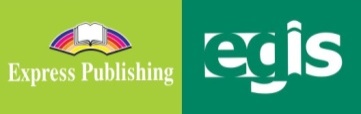 KRYTERIA OCENIANIA(podstawa programowa III.1.P)NEW ENTERPRISE B1Poziom B1 wg CEF (ESOKJ)Jadwiga GajdaW S T Ę PPoniższe Kryteria Oceniania są dokumentem szkolnym uzupełniającym i spójnym z Rozkładem Materiału i Planem Wynikowym, na bazie których zostały opracowane. Mogą być punktem wyjścia do przygotowania bardziej ogólnego Przedmiotowego Systemu Oceniania (PSO) lub stanowić element składowy przyjętego Programu Nauczania.W opisie zostały uwzględnione wymagania szczegółowe na oceny pozytywne, z wyjątkiem oceny celującej. Ocenę celującą otrzymuje uczeń, który spełnia kryteria wymagań na ocenę bardzo dobrą i którego wiedza i umiejętności wykraczają poza realizowany materiał. Ocenę niedostateczną otrzymuje uczeń, który nie spełnia szczegółowych wymagań na ocenę dopuszczającą.Poniższe wymagania szczegółowe na poszczególne oceny szkolne zostały opracowane dla wariantu III.1.P (zakres podstawowy) na III etapie edukacyjnym. Jeżeli pracujemy z uczniami, którzy już na tym etapie przygotowują się do zdawania egzaminu maturalnego na poziomie rozszerzonym, poniższe kryteria nauczania należy zmodyfikować poprzez podwyższenie wymagań lub dodanie wymagań poziomu rozszerzonego. Uzyskane wartości procentowe podane przy rozwiązywaniu zadań testowych zamkniętych, zadań typowo egzaminacyjnych i znajomości słownictwa umieszczonego w Word List mogą być modyfikowane w zależności od uzdolnień grupy oraz od poziomu egzaminu maturalnego, do którego przygotowujemy uczniów.W dokumencie uwzględniono również kryteria ocen dotyczące wykonania zadań zawartych w zeszycie ćwiczeń (Workbook – WB) w ramach prac domowych oraz w ramach lekcji powtórzeniowych po każdych trzech rozdziałach (Skills Practice). Poza tym, zgodnie z Rozkładem Materiału – jako opcjonalne – umieszczono wymagania dotyczące wykonania zdań w broszurze Exam Practice Skills (ESP) oraz w dodatkowej publikacji do gramatyki (Grammar Book – GB). Zostawiono także miejsca w testach modułowych po sekcjach A, B, C, D (TEST MODUŁOWY NR 1–4) do uzupełnienia przez nauczyciela, gdyż wymagania na poszczególne oceny są zależne od rodzaju przeprowadzanego sprawdzianu oraz kryteriów ocen sprawdzianów zawartych w PSO. WYMOGI EDUKACYJNE NA POSZCZEGÓLNE OCENY Z JĘZYKA ANGIELSKIEGOKRYTERIA OCENIANIA – New Enterprise B1ROZDZIAŁ (KATEGORIE WYMAGAŃ)OCENA DOPUSZCZAJĄCAOCENA DOSTATECZNAOCENA DOBRAOCENA BARDZO DOBRAUCZEŃ:UCZEŃ:UCZEŃ:UCZEŃ:UCZEŃ:UNIT 1 – IN CHARACTERUNIT 1 – IN CHARACTERUNIT 1 – IN CHARACTERUNIT 1 – IN CHARACTERUNIT 1 – IN CHARACTER1azna podstawowe słownictwo opisujące wygląd zewnętrzny i osobowość, w tym część przymiotników określających cechy charakteru i wyróżnionych słów (np. rude, chubby, cheerful) oraz kolokacji (np. ancient art, thick eyebrows); rozumie różnicę znaczeniową między podobnymi wyrazami: popular/famous; zna część czasowników złożonych z look oraz użycie części wskazanych przyimków w kontekście ww. wiedzę stosuje w znacznej części prawidłowo w ćwiczeniach leksykalnychzna znaczną część słownictwa opisującego wygląd zewnętrzny i osobowość, w tym przymiotniki określające cechy charakteru i wyróżnione słowa (np. rude, chubby, cheerful, adventurous) oraz kolokacje (np. ancient art, thick eyebrows); rozumie różnicę znaczeniową między podobnymi wyrazami: popular/ famous; zna większość czasowników złożonych z look oraz użycie większości wskazanych przyimków w kontekście ww. wiedzę stosuje na ogół prawidłowo w ćwiczeniach leksykalnychzna większość słownictwa opisującego wygląd zewnętrzny i osobowość, w tym przymiotniki określające cechy charakteru i wyróżnione słowa oraz kolokacje; rozumie różnicę znaczeniową między podobnymi wyrazami: popular/ famous; zna czasowniki złożone z look oraz użycie wskazanych przyimków w kontekścieww. wiedzę stosuje w większości prawidłowo w ćwiczeniach leksykalnychzna prawie całe słownictwo opisujące wygląd zewnętrzny i osobowość, w tym przymiotniki określające cechy charakteru i wyróżnione słowa oraz kolokacje; rozumie różnicę znaczeniową między podobnymi wyrazami: popular/famous; zna czasowniki złożone z look oraz użycie wskazanych przyimków w kontekścieww. wiedzę stosuje prawidłowo w ćwiczeniach leksykalnychZNAJOMOŚĆ ŚRODKÓW JĘZYKOWYCH zna podstawowe słownictwo opisujące wygląd zewnętrzny i osobowość, w tym część przymiotników określających cechy charakteru i wyróżnionych słów (np. rude, chubby, cheerful) oraz kolokacji (np. ancient art, thick eyebrows); rozumie różnicę znaczeniową między podobnymi wyrazami: popular/famous; zna część czasowników złożonych z look oraz użycie części wskazanych przyimków w kontekście ww. wiedzę stosuje w znacznej części prawidłowo w ćwiczeniach leksykalnychzna znaczną część słownictwa opisującego wygląd zewnętrzny i osobowość, w tym przymiotniki określające cechy charakteru i wyróżnione słowa (np. rude, chubby, cheerful, adventurous) oraz kolokacje (np. ancient art, thick eyebrows); rozumie różnicę znaczeniową między podobnymi wyrazami: popular/ famous; zna większość czasowników złożonych z look oraz użycie większości wskazanych przyimków w kontekście ww. wiedzę stosuje na ogół prawidłowo w ćwiczeniach leksykalnychzna większość słownictwa opisującego wygląd zewnętrzny i osobowość, w tym przymiotniki określające cechy charakteru i wyróżnione słowa oraz kolokacje; rozumie różnicę znaczeniową między podobnymi wyrazami: popular/ famous; zna czasowniki złożone z look oraz użycie wskazanych przyimków w kontekścieww. wiedzę stosuje w większości prawidłowo w ćwiczeniach leksykalnychzna prawie całe słownictwo opisujące wygląd zewnętrzny i osobowość, w tym przymiotniki określające cechy charakteru i wyróżnione słowa oraz kolokacje; rozumie różnicę znaczeniową między podobnymi wyrazami: popular/famous; zna czasowniki złożone z look oraz użycie wskazanych przyimków w kontekścieww. wiedzę stosuje prawidłowo w ćwiczeniach leksykalnychROZUMIENIE WYPOWIEDZI 
I 
PRZETWA-RZANIErozumie znaczną część informacji w tekście i zdaniachna ogół poprawnie określa związek wyglądu podanych elementów twarzy z charakterem i rodzaj tekstu oraz dokonuje korekty zdań dot. treści teksturozumie większość informacji w tekście i zdaniachw większości poprawnie określa związek wyglądu podanych elementów twarzy z charakterem i rodzaj tekstu oraz dokonuje korekty zdań dot. treści tekstu rozumie prawie wszystkie informacje w tekście i zdaniachpoprawnie określa związek wyglądu podanych elementów twarzy z charakterem i rodzaj tekstu oraz w większości poprawnie dokonuje korekty zdań dot. treści teksturozumie wszystkie informacje w tekście i zdaniachpoprawnie określa związek wyglądu podanych elementów twarzy z charakterem i rodzaj tekstu oraz dokonuje korekty zdań dot. treści tekstuTWORZENIE WYPOWIEDZI 
I 
REAGOWANIEumie w miarę poprawnie opisać krótko wygląd zewnętrzny osób na zdjęciach do tekstu, utworzyć 3–4 proste zdania z podanymi, wybranymi kolokacjami oraz wypowiedzieć się krótko o cechach charakteru swoich i kolegów umie w większości poprawnie opisać krótko wygląd zewnętrzny osób na zdjęciach do tekstu, utworzyć proste zdania z podanymi kolokacjami oraz wypowiedzieć się krótko o cechach charakteru swoich i kolegówpotrafi w miarę poprawnie opisać charakter wybranej osoby (w nawiązaniu do treści przedstawionego tekstu)umie poprawnie opisać krótko wygląd zewnętrzny osób na zdjęciach do tekstu, utworzyć zdania z podanymi kolokacjami oraz wypowiedzieć się krótko o cechach charakteru swoich i kolegówpotrafi w większości poprawnie opisać charakter wybranej osoby (w nawiązaniu do treści przedstawionego tekstu)umie poprawnie opisać wygląd zewnętrzny osób na zdjęciach do tekstu, utworzyć zdania z podanymi kolokacjami oraz wypowiedzieć się o cechach charakteru swoich i kolegówpotrafi poprawnie opisać charakter wybranej osoby (w nawiązaniu do treści przedstawionego tekstu)WB 1arozwiązuje prawidłowo część prezentowanych zadań rozwiązuje prawidłowo znaczną część prezentowanych zadańrozwiązuje prawidłowo większość prezentowanych zadańrozwiązuje prawidłowo prawie wszystkie prezentowane zadania1b Grammar 
in Usezna podstawowe słownictwo służące do przedstawiania nowych pracowników oraz opisywania rutynowych i bieżących czynności związanych z wykonywaniem pracy; zna użycie czasów Present Simple i Present Continuous oraz przysłówków częstotliwości, zna czasowniki wyrażające czynności i stany (action & stative verbs) i rozumie różnice znaczeniowe między formami prostymi i ciągłymi niektórych tzw. stative verbs (np. see, smell); zna strukturę zdań względnych definiujących i niedefiniujących oraz zaimki względne: who, which, that, whose, where, when ww. wiedzę, struktury i reguły stosuje w znacznej części prawidłowo w ćwiczeniach leksykalnych i gramatycznych, w tym w tłumaczeniach fragmentów zdań na język angielski zna znaczną część słownictwa służącego do przedstawiania nowych pracowników oraz opisywania rutynowych i bieżących czynności związanych z wykonywaniem pracy; zna użycie czasów Present Simple i Present Continuous oraz przysłówków częstotliwości, zna czasowniki wyrażające czynności i stany (action & stative verbs) i rozumie różnice znaczeniowe między formami prostymi i ciągłymi niektórych tzw. stative verbs (np. see, taste, smell); zna strukturę zdań względnych definiujących i niedefiniujących oraz zaimki względne: who, which, that, whose, where, when ww. wiedzę, struktury i reguły stosuje na ogół prawidłowo w ćwiczeniach leksykalnych i gramatycznych, w tym w tłumaczeniach fragmentów zdań na język angielski zna większość słownictwa służącego do przedstawiania nowych pracowników oraz opisywania rutynowych i bieżących czynności związanych z wykonywaniem pracy; zna użycie czasów Present Simple i Present Continuous i przysłówków częstotliwości, zna czasowniki wyrażające czynności i stany (action & stative verbs) i rozumie różnice znaczeniowe między formami prostymi i ciągłymi tzw. stative verbs (see, taste, smell itd.); zna strukturę zdań względnych definiujących i niedefiniujących oraz zaimki względne: who, which, that, whose, where, when ww. wiedzę, struktury i reguły stosuje w większości prawidłowo w ćwiczeniach leksykalnych i gramatycznych, w tym w tłumaczeniach fragmentów zdań na język angielski zna prawie całe słownictwo służące do przedstawiania nowych pracowników oraz opisywania rutynowych i bieżących czynności związanych z wykonywaniem pracy; zna użycie czasów Present Simple i Present Continuous i przysłówków częstotliwości, zna czasowniki wyrażające czynności i stany (action & stative verbs) i rozumie różnice znaczeniowe między formami prostymi i ciągłymi tzw. stative verbs (see, taste, smell itd.); zna strukturę zdań względnych definiujących i niedefiniujących oraz zaimki względne: who, which, that, whose, where, when ww. wiedzę, struktury i reguły stosuje prawidłowo w ćwiczeniach leksykalnych i gramatycznych, w tym w tłumaczeniach fragmentów zdań na język angielski ZNAJOMOŚĆ ŚRODKÓW JĘZYKOWYCHzna podstawowe słownictwo służące do przedstawiania nowych pracowników oraz opisywania rutynowych i bieżących czynności związanych z wykonywaniem pracy; zna użycie czasów Present Simple i Present Continuous oraz przysłówków częstotliwości, zna czasowniki wyrażające czynności i stany (action & stative verbs) i rozumie różnice znaczeniowe między formami prostymi i ciągłymi niektórych tzw. stative verbs (np. see, smell); zna strukturę zdań względnych definiujących i niedefiniujących oraz zaimki względne: who, which, that, whose, where, when ww. wiedzę, struktury i reguły stosuje w znacznej części prawidłowo w ćwiczeniach leksykalnych i gramatycznych, w tym w tłumaczeniach fragmentów zdań na język angielski zna znaczną część słownictwa służącego do przedstawiania nowych pracowników oraz opisywania rutynowych i bieżących czynności związanych z wykonywaniem pracy; zna użycie czasów Present Simple i Present Continuous oraz przysłówków częstotliwości, zna czasowniki wyrażające czynności i stany (action & stative verbs) i rozumie różnice znaczeniowe między formami prostymi i ciągłymi niektórych tzw. stative verbs (np. see, taste, smell); zna strukturę zdań względnych definiujących i niedefiniujących oraz zaimki względne: who, which, that, whose, where, when ww. wiedzę, struktury i reguły stosuje na ogół prawidłowo w ćwiczeniach leksykalnych i gramatycznych, w tym w tłumaczeniach fragmentów zdań na język angielski zna większość słownictwa służącego do przedstawiania nowych pracowników oraz opisywania rutynowych i bieżących czynności związanych z wykonywaniem pracy; zna użycie czasów Present Simple i Present Continuous i przysłówków częstotliwości, zna czasowniki wyrażające czynności i stany (action & stative verbs) i rozumie różnice znaczeniowe między formami prostymi i ciągłymi tzw. stative verbs (see, taste, smell itd.); zna strukturę zdań względnych definiujących i niedefiniujących oraz zaimki względne: who, which, that, whose, where, when ww. wiedzę, struktury i reguły stosuje w większości prawidłowo w ćwiczeniach leksykalnych i gramatycznych, w tym w tłumaczeniach fragmentów zdań na język angielski zna prawie całe słownictwo służące do przedstawiania nowych pracowników oraz opisywania rutynowych i bieżących czynności związanych z wykonywaniem pracy; zna użycie czasów Present Simple i Present Continuous i przysłówków częstotliwości, zna czasowniki wyrażające czynności i stany (action & stative verbs) i rozumie różnice znaczeniowe między formami prostymi i ciągłymi tzw. stative verbs (see, taste, smell itd.); zna strukturę zdań względnych definiujących i niedefiniujących oraz zaimki względne: who, which, that, whose, where, when ww. wiedzę, struktury i reguły stosuje prawidłowo w ćwiczeniach leksykalnych i gramatycznych, w tym w tłumaczeniach fragmentów zdań na język angielski ROZUMIENIEI
TWORZENIE WYPOWIEDZIrozumie znaczną część informacji w tekstach i zdaniach; w miarę poprawnie identyfikuje i uzasadnia użycie czasów, w tym określa różnice znaczeniowe w użyciu czasownika think umie w miarę poprawnie uzupełnić podane zdania, używając zaimków względnych rozumie większość informacji w tekstach i zdaniach; w większości poprawnie identyfikuje i uzasadnia użycie czasów, w tym określa różnice znaczeniowe w użyciu czasownika think umie w większości poprawnie uzupełnić podane zdania, używając zaimków względnych rozumie prawie wszystkie informacje w tekstach i zdaniach; poprawnie identyfikuje i uzasadnia użycie czasów, w tym określa różnice znaczeniowe w użyciu czasownika think umie poprawnie uzupełnić podane zdania, używając zaimków względnych rozumie wszystkie informacje w tekstach i zdaniach; poprawnie identyfikuje i uzasadnia użycie czasów, w tym określa różnice znaczeniowe w użyciu czasownika think umie poprawnie uzupełnić podane zdania, używając zaimków względnych i podać własne przykłady zdań względnychWB 1b rozwiązuje prawidłowo część prezentowanych zadańrozwiązuje prawidłowo znaczną część prezentowanych zadańrozwiązuje prawidłowo większość prezentowanych zadańrozwiązuje prawidłowo prawie wszystkie prezentowane zadania1cSkills
in Actionzna podstawowe słownictwo opisujące odzież i akcesoria odzieżowe oraz związane z modą, sklepami odzieżowymi i ubiorem na wybrane okazje; zna znaczną część słownictwa służącego do zgłaszania propozycji, ich akceptacji i odrzucania oraz do opisywania wyjątkowych osób; zna i rozumie tworzenie przymiotników poprzez dodanie przyrostków: -ful, -ous, 
-able/-ible, -ive oraz użycie tzw. linking words; as well, also, but, however, still, although; zna różnicę w wymowie dyftongów , ,  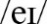 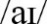 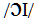 ww. wiedzę stosuje w znacznej części poprawnie w praktyce zna znaczną część słownictwa opisującego odzież i akcesoria odzieżowe oraz związanego z modą, sklepami odzieżowymi i ubiorem na wybrane okazje; zna większość słownictwa służącego do zgłaszania propozycji, ich akceptacji i odrzucania oraz do opisywania wyjątkowych osób; zna i rozumie tworzenie przymiotników poprzez dodanie przyrostków: -ful, -ous, -able/-ible, 
-ive oraz użycie tzw. linking words: as well, also, but, however, still, although; zna różnicę w wymowie dyftongów , ,  ww. wiedzę stosuje w miarę poprawnie w praktyce zna większość słownictwa opisującego odzież i akcesoria odzieżowe oraz związanego z modą, sklepami odzieżowymi i ubiorem na wybrane okazje; zna prawie całe słownictwo służące do zgłaszania propozycji, ich akceptacji i odrzucania oraz do opisywania wyjątkowych osób; zna i rozumie tworzenie przymiotników poprzez dodanie przyrostków: -ful, -ous, 
-able/-ible, -ive oraz użycie tzw. linking words: as well, also, but, however, still, although; zna różnicę w wymowie dyftongów , ,  ww. wiedzę stosuje w większości poprawnie w praktyce zna słownictwo opisujące odzież i akcesoria odzieżowe oraz związane z modą, sklepami odzieżowymi i ubiorem na wybrane okazje; zna słownictwo służące do zgłaszania propozycji, ich akceptacji i odrzucania oraz do opisywania wyjątkowych osób; zna i rozumie tworzenie przymiotników poprzez dodanie przyrostków: -ful, -ous, 
-able/-ible, -ive oraz użycie tzw. linking words: as well, also, but, however, still, although; zna różnicę w wymowie dyftongów , ,  ww. wiedzę stosuje poprawnie w praktyce ZNAJOMOŚĆ ŚRODKÓW JĘZYKOWYCHzna podstawowe słownictwo opisujące odzież i akcesoria odzieżowe oraz związane z modą, sklepami odzieżowymi i ubiorem na wybrane okazje; zna znaczną część słownictwa służącego do zgłaszania propozycji, ich akceptacji i odrzucania oraz do opisywania wyjątkowych osób; zna i rozumie tworzenie przymiotników poprzez dodanie przyrostków: -ful, -ous, 
-able/-ible, -ive oraz użycie tzw. linking words; as well, also, but, however, still, although; zna różnicę w wymowie dyftongów , ,  ww. wiedzę stosuje w znacznej części poprawnie w praktyce zna znaczną część słownictwa opisującego odzież i akcesoria odzieżowe oraz związanego z modą, sklepami odzieżowymi i ubiorem na wybrane okazje; zna większość słownictwa służącego do zgłaszania propozycji, ich akceptacji i odrzucania oraz do opisywania wyjątkowych osób; zna i rozumie tworzenie przymiotników poprzez dodanie przyrostków: -ful, -ous, -able/-ible, 
-ive oraz użycie tzw. linking words: as well, also, but, however, still, although; zna różnicę w wymowie dyftongów , ,  ww. wiedzę stosuje w miarę poprawnie w praktyce zna większość słownictwa opisującego odzież i akcesoria odzieżowe oraz związanego z modą, sklepami odzieżowymi i ubiorem na wybrane okazje; zna prawie całe słownictwo służące do zgłaszania propozycji, ich akceptacji i odrzucania oraz do opisywania wyjątkowych osób; zna i rozumie tworzenie przymiotników poprzez dodanie przyrostków: -ful, -ous, 
-able/-ible, -ive oraz użycie tzw. linking words: as well, also, but, however, still, although; zna różnicę w wymowie dyftongów , ,  ww. wiedzę stosuje w większości poprawnie w praktyce zna słownictwo opisujące odzież i akcesoria odzieżowe oraz związane z modą, sklepami odzieżowymi i ubiorem na wybrane okazje; zna słownictwo służące do zgłaszania propozycji, ich akceptacji i odrzucania oraz do opisywania wyjątkowych osób; zna i rozumie tworzenie przymiotników poprzez dodanie przyrostków: -ful, -ous, 
-able/-ible, -ive oraz użycie tzw. linking words: as well, also, but, however, still, although; zna różnicę w wymowie dyftongów , ,  ww. wiedzę stosuje poprawnie w praktyce ROZUMIENIE WYPOWIEDZI 
I
PRZETWA-RZANIErozumie znaczną część informacji w tekstach, dialogu i zdaniach; rozwiązuje prawidłowo część punktów w zadaniu na rozumienie ze słuchu (wybór wielokrotny) i w zadaniu słowotwórczym; w dialogu dot. wyboru ubrania na przyjęcie biznesowe uzupełnia prawidłowo większość luk i umie odegrać jedną z rólrozumie większość informacji w tekstach, dialogu i zdaniach; rozwiązuje prawidłowo znaczną część punktów w zadaniu na rozumienie ze słuchu (wybór wielokrotny) i w zadaniu słowotwórczym; w dialogu dot. wyboru ubrania na przyjęcie biznesowe uzupełnia prawidłowo większość luk i umie odegrać jedną z ról rozumie prawie wszystkie informacje w tekstach, dialogu i zdaniach; rozwiązuje prawidłowo większość punktów w zadaniu na rozumienie ze słuchu (wybór wielokrotny) i w zadaniu słowotwórczym; w dialogu dot. wyboru ubrania na przyjęcie biznesowe uzupełnia prawidłowo luki i umie odegrać obydwie rolerozumie wszystkie informacje w tekstach, dialogu i zdaniach; rozwiązuje prawidłowo wszystkie punkty w zadaniu na rozumienie ze słuchu (wybór wielokrotny) i w zadaniu słowotwórczym; w dialogu dot. wyboru ubrania na przyjęcie biznesowe uzupełnia prawidłowo luki i umie odegrać obydwie roleTWORZENIE WYPOWIEDZI 
I 
REAGOWANIEprowadzi na ogół poprawnie krótkie dialogi sterowane dot. miejsca zakupu ubrań i akcesoriów odzieżowychuczestniczy w redagowaniu dialogów sterowanych dot. wyboru ubioru w podanych sytuacjach; odgrywa jedną z ról i jest na ogół komunikatywnywykonuje poprawnie znaczną część zadań w ćwiczeniach przygotowawczych do pisaniazna zasady pisania artykułu i pisze artykuł sterowany o wyjątkowej osobie (m.in. jej dokonaniach, wyglądzie i charakterze oraz dlaczego nas inspiruje); posługuje się podstawowym zasobem słownictwa i struktur, popełnia sporo błędów, ale jest na ogół komunikatywnyprowadzi w większości poprawnie krótkie dialogi sterowane dot. miejsca zakupu ubrań i akcesoriów odzieżowychuczestniczy w redagowaniu dialogów sterowanych dot. wyboru ubioru w podanych sytuacjach; odgrywa jedną z ról i jest w większości komunikatywnywykonuje poprawnie większość zadań w ćwiczeniach przygotowawczych do pisaniazna zasady pisania artykułu i pisze artykuł sterowany o wyjątkowej osobie (m.in. jej dokonaniach, wyglądzie i charakterze oraz dlaczego nas inspiruje); posługuje się ograniczonym zasobem słownictwa i struktur, mimo błędów jest w większości komunikatywnyprowadzi poprawnie krótkie dialogi sterowane dot. miejsca zakupu ubrań i akcesoriów odzieżowych aktywnie uczestniczy w redagowaniu dialogów sterowanych dot. wyboru ubioru w podanych sytuacjach; odgrywa jedną z ról, jest komunikatywny i w miarę swobodny wykonuje poprawnie zadania w ćwiczeniach przygotowawczych do pisaniazna zasady pisania artykułu i pisze artykuł sterowany o wyjątkowej osobie (m.in. jej dokonaniach, wyglądzie i charakterze oraz dlaczego nas inspiruje); posługuje się dość zróżnicowanym zasobem słownictwa i struktur, jest komunikatywny, może popełniać dość liczne, drobne błędy prowadzi poprawnie krótkie dialogi sterowane dot. miejsca zakupu ubrań i akcesoriów odzieżowych aktywnie uczestniczy w redagowaniu dialogów sterowanych dot. wyboru ubioru w podanych sytuacjach; umie odegrać obydwie role, jest komunikatywny i swobodny wykonuje poprawnie zadania w ćwiczeniach przygotowawczych do pisaniazna zasady pisania artykułu i pisze artykuł sterowany o wyjątkowej osobie (m.in. jej dokonaniach, wyglądzie i charakterze oraz dlaczego nas inspiruje); posługuje się zróżnicowanym zasobem słownictwa i struktur, jest komunikatywny, może popełniać nieliczne, drobne błędyWB1crozwiązuje prawidłowo część prezentowanych zadańrozwiązuje prawidłowo znaczną część prezentowanych zadańrozwiązuje prawidłowo większość prezentowanych zadańrozwiązuje prawidłowo prawie wszystkie prezentowane zadania1 Culture+1 Reviewzna podstawowe słownictwo opisujące tradycyjne stroje narodowe, w tym niektóre wyróżnione słowa i zwroty (np. funeral, kilt pin)wykonuje prawidłowo część zadań z ćwiczeń powtórzeniowych dot. reakcji językowych, leksyki i gramatyki; w zadaniach zamkniętych uzyskuje 40–49% poprawnych odpowiedzizna ok. 40–50% słówek z Word List Unit 1zna znaczną część słownictwa opisującego tradycyjne stroje narodowe, w tym wyróżnione słowa i zwroty (np. funeral, kilt pin, clothing)wykonuje prawidłowo znaczną część zadań z ćwiczeń powtórzeniowych dot. reakcji językowych, leksyki i gramatyki; w zadaniach zamkniętych uzyskuje 50–69% poprawnych odpowiedzizna ok. 50–70% słówek z Word List Unit 1zna większość słownictwa opisującego tradycyjne stroje narodowe, w tym wyróżnione słowa i zwroty wykonuje prawidłowo większość zadań z ćwiczeń powtórzeniowych dot. reakcji językowych, leksyki i gramatyki; w zadaniach zamkniętych uzyskuje 70–85% poprawnych odpowiedzizna ok. 70–80% słówek z Word List Unit 1zna prawie całe słownictwo opisujące tradycyjne stroje narodowe, w tym wyróżnione słowa i zwrotywykonuje prawidłowo prawie wszystkie zadania z ćwiczeń powtórzeniowych dot. reakcji językowych, leksyki i gramatyki; w zadaniach zamkniętych uzyskuje ponad 85% poprawnych odpowiedzizna ponad 85% słówek z Word List Unit 1ZNAJOMOŚĆ ŚRODKÓW JĘZYKOWYCHzna podstawowe słownictwo opisujące tradycyjne stroje narodowe, w tym niektóre wyróżnione słowa i zwroty (np. funeral, kilt pin)wykonuje prawidłowo część zadań z ćwiczeń powtórzeniowych dot. reakcji językowych, leksyki i gramatyki; w zadaniach zamkniętych uzyskuje 40–49% poprawnych odpowiedzizna ok. 40–50% słówek z Word List Unit 1zna znaczną część słownictwa opisującego tradycyjne stroje narodowe, w tym wyróżnione słowa i zwroty (np. funeral, kilt pin, clothing)wykonuje prawidłowo znaczną część zadań z ćwiczeń powtórzeniowych dot. reakcji językowych, leksyki i gramatyki; w zadaniach zamkniętych uzyskuje 50–69% poprawnych odpowiedzizna ok. 50–70% słówek z Word List Unit 1zna większość słownictwa opisującego tradycyjne stroje narodowe, w tym wyróżnione słowa i zwroty wykonuje prawidłowo większość zadań z ćwiczeń powtórzeniowych dot. reakcji językowych, leksyki i gramatyki; w zadaniach zamkniętych uzyskuje 70–85% poprawnych odpowiedzizna ok. 70–80% słówek z Word List Unit 1zna prawie całe słownictwo opisujące tradycyjne stroje narodowe, w tym wyróżnione słowa i zwrotywykonuje prawidłowo prawie wszystkie zadania z ćwiczeń powtórzeniowych dot. reakcji językowych, leksyki i gramatyki; w zadaniach zamkniętych uzyskuje ponad 85% poprawnych odpowiedzizna ponad 85% słówek z Word List Unit 1ROZUMIENIE WYPOWIEDZI
I 
PRZETWA-RZANIErozumie znaczną część informacji w tekście i zdaniachw miarę poprawnie wyszukuje informacje dot. okazji, w których noszony jest kilt i dobiera nazwy części ubioru do punktów oznaczonych na zdjęciu oraz wyjaśnia część wyróżnionych wyrazów i tłumaczy je na język polskirozumie większość informacji w tekście i zdaniachw większości poprawnie wyszukuje informacje dot. okazji, w których noszony jest kilt i dobiera nazwy części ubioru do punktów oznaczonych na zdjęciu oraz wyjaśnia większość wyróżnionych wyrazów i tłumaczy je na język polski rozumie prawie wszystkie informacje w tekście i zdaniachpoprawnie wyszukuje informacje dot. okazji, w których noszony jest kilt i dobiera nazwy części ubioru do punktów oznaczonych na zdjęciu oraz wyjaśnia wyróżnione wyrazy i tłumaczy je na język polski rozumie wszystkie informacje w tekście i zdaniachpoprawnie wyszukuje informacje dot. okazji, w których noszony jest kilt i dobiera nazwy części ubioru do punktów oznaczonych na zdjęciu oraz wyjaśnia wyróżnione wyrazy i tłumaczy je na język polski TWORZENIE WYPOWIEDZIw miarę poprawnie dokonuje krótkiej prezentacji tradycyjnego szkockiego kiltu w języku angielskim lub polskim (na podstawie zdjęcia i tekstu) w większości poprawnie dokonuje krótkiej prezentacji tradycyjnego szkockiego kiltu w języku angielskim i polskim (na podstawie zdjęcia i tekstu) zbiera informacje, sporządza notatki i pisze krótki artykuł o polskim tradycyjnym stroju narodowym; posługuje się ograniczonym zasobem słownictwa i struktur, mimo błędów jest w większości komunikatywny (ICT)poprawnie dokonuje krótkiej prezentacji tradycyjnego szkockiego kiltu w języku angielskim i polskim (na podstawie zdjęcia i tekstu) zbiera informacje, sporządza notatki i pisze krótki artykuł o polskim tradycyjnym stroju narodowym; posługuje się dość zróżnicowanym zasobem słownictwa i struktur, jest komunikatywny, może popełniać dość liczne, drobne błędy (ICT) poprawnie dokonuje prezentacji tradycyjnego szkockiego kiltu w języku angielskim i polskim (na podstawie zdjęcia i tekstu) zbiera informacje, sporządza notatki i pisze krótki artykuł o polskim tradycyjnym stroju narodowym; posługuje się zróżnicowanym zasobem słownictwa i struktur, jest komunikatywny, może popełniać nieliczne, drobne błędy (ICT)OPCJONALNIEUNIT 1rozwiązuje prawidłowo część zadań prezentowanych w GB Unit 1uzyskuje 40–49% poprawnych odpowiedzi w zadaniach zawartych w ESP Unit 1korzysta czasami z dodatkowych materiałów, np. digibooka i publikacji do gramatykirozwiązuje prawidłowo znaczną część zadań prezentowanych w GB Unit 1uzyskuje 50–69% poprawnych odpowiedzi w zadaniach zawartych w ESP Unit 1korzysta dość często z dodatkowych materiałów np. digibooka i publikacji do gramatyki rozwiązuje prawidłowo większość zadań prezentowanych w GB Unit 1uzyskuje 70–85% poprawnych odpowiedzi w zadaniach zawartych w ESP Unit 1korzysta często z dodatkowych materiałów np. digibooka i publikacji do gramatyki rozwiązuje prawidłowo prawie wszystkie zadania prezentowane w GB Unit 1uzyskuje ponad 85% poprawnych odpowiedzi w zadaniach zawartych w ESP Unit 1korzysta regularnie z dodatkowych materiałów np. digibooka i publikacji do gramatykiROZDZIAŁ (KATEGORIE WYMAGAŃ)OCENA DOPUSZCZAJĄCAOCENA DOSTATECZNAOCENA DOBRAOCENA BARDZO DOBRAUCZEŃ:UCZEŃ:UCZEŃ:UCZEŃ:UCZEŃ:UNIT 2 – READING TIMEUNIT 2 – READING TIMEUNIT 2 – READING TIMEUNIT 2 – READING TIMEUNIT 2 – READING TIME2azna podstawowe słownictwo opisujące książki i ich rodzaje oraz upodobania czytelnicze, w tym niektóre wyróżnione słowa i zwroty (np. epic, secret code, bestseller) oraz kolokacje (np. stay alive, solve a crime); rozumie różnicę znaczeniową między czasownikami: look/see/ watch; zna część czasowników złożonych z break oraz użycie części wskazanych przyimków w kontekście ww. wiedzę stosuje w znacznej części prawidłowo w ćwiczeniach leksykalnychzna znaczną część słownictwa opisującego książki i ich rodzaje oraz upodobania czytelnicze, w tym wyróżnione słowa i zwroty (np. epic, secret code, settle down, bestseller) oraz kolokacje (np. stay alive, solve a crime); rozumie różnicę znaczeniową między czasownikami: look/see/watch; zna większość czasowników złożonych z break oraz użycie większości wskazanych przyimków w kontekście ww. wiedzę stosuje na ogół prawidłowo w ćwiczeniach leksykalnychzna większość słownictwa opisującego książki i ich rodzaje oraz upodobania czytelnicze, w tym wyróżnione słowa i zwroty oraz kolokacje; rozumie różnicę znaczeniową między czasownikami: look/see/watch; zna czasowniki złożone z break oraz użycie wskazanych przyimków w kontekście ww. wiedzę stosuje w większości prawidłowo w ćwiczeniach leksykalnychzna prawie całe słownictwo opisujące książki i ich rodzaje oraz upodobania czytelnicze, w tym wyróżnione słowa i zwroty oraz kolokacje; rozumie różnicę znaczeniową między czasownikami: look/see/watch; zna czasowniki złożone z break oraz użycie wskazanych przyimków w kontekście ww. wiedzę stosuje prawidłowo w ćwiczeniach leksykalnychZNAJOMOŚĆ ŚRODKÓW JĘZYKOWYCH zna podstawowe słownictwo opisujące książki i ich rodzaje oraz upodobania czytelnicze, w tym niektóre wyróżnione słowa i zwroty (np. epic, secret code, bestseller) oraz kolokacje (np. stay alive, solve a crime); rozumie różnicę znaczeniową między czasownikami: look/see/ watch; zna część czasowników złożonych z break oraz użycie części wskazanych przyimków w kontekście ww. wiedzę stosuje w znacznej części prawidłowo w ćwiczeniach leksykalnychzna znaczną część słownictwa opisującego książki i ich rodzaje oraz upodobania czytelnicze, w tym wyróżnione słowa i zwroty (np. epic, secret code, settle down, bestseller) oraz kolokacje (np. stay alive, solve a crime); rozumie różnicę znaczeniową między czasownikami: look/see/watch; zna większość czasowników złożonych z break oraz użycie większości wskazanych przyimków w kontekście ww. wiedzę stosuje na ogół prawidłowo w ćwiczeniach leksykalnychzna większość słownictwa opisującego książki i ich rodzaje oraz upodobania czytelnicze, w tym wyróżnione słowa i zwroty oraz kolokacje; rozumie różnicę znaczeniową między czasownikami: look/see/watch; zna czasowniki złożone z break oraz użycie wskazanych przyimków w kontekście ww. wiedzę stosuje w większości prawidłowo w ćwiczeniach leksykalnychzna prawie całe słownictwo opisujące książki i ich rodzaje oraz upodobania czytelnicze, w tym wyróżnione słowa i zwroty oraz kolokacje; rozumie różnicę znaczeniową między czasownikami: look/see/watch; zna czasowniki złożone z break oraz użycie wskazanych przyimków w kontekście ww. wiedzę stosuje prawidłowo w ćwiczeniach leksykalnychROZUMIENIE WYPOWIEDZI 
I 
PRZETWA-RZANIErozumie znaczną część informacji w tekście i zdaniachrozwiązuje prawidłowo część punktów w zadaniu na dobór książek pasujących do poszczególnych osóbrozumie większość informacji w tekście i zdaniachrozwiązuje prawidłowo znaczną część punktów w zadaniu na dobór książek pasujących do poszczególnych osób rozumie prawie wszystkie informacje w tekście i zdaniachrozwiązuje prawidłowo większość punktów w zadaniu na dobór książek pasujących do poszczególnych osób rozumie wszystkie informacje w tekście i zdaniachrozwiązuje prawidłowo wszystkie punkty w zadaniu na dobór książek pasujących do poszczególnych osóbTWORZENIE WYPOWIEDZI 
I 
REAGOWANIEumie w miarę poprawnie prowadzić krótkie dialogi sterowane dot. swoich upodobań czytelniczych oraz utworzyć 3–4 proste zdania z podanymi, wybranymi kolokacjamiumie w większości poprawnie prowadzić krótkie dialogi sterowane dot. swoich upodobań czytelniczych oraz utworzyć proste zdania z podanymi kolokacjami projektuje i krótko prezentuje okładkę do własnej, wymyślonej książkiumie poprawnie prowadzić krótkie dialogi sterowane dot. swoich upodobań czytelniczych oraz utworzyć w większości poprawne zdania z podanymi kolokacjami projektuje i prezentuje okładkę do własnej, wymyślonej książki oraz pisze w większości poprawnie krótki tekst opisujący tę książkę umie poprawnie prowadzić krótkie dialogi sterowane dot. swoich upodobań czytelniczych oraz utworzyć poprawne zdania z podanymi kolokacjami projektuje i prezentuje okładkę do własnej, wymyślonej książki oraz pisze poprawnie krótki tekst opisujący tę książkę WB 2arozwiązuje prawidłowo część prezentowanych zadań rozwiązuje prawidłowo znaczną część prezentowanych zadańrozwiązuje prawidłowo większość prezentowanych zadańrozwiązuje prawidłowo prawie wszystkie prezentowane zadania2b Grammar 
in Usezna podstawowe słownictwo służące do opowiadania o czynnościach i wydarzeniach przeszłych, w tym dot. spędzania czasu wolnegozna użycie czasów Past Simple i Past Continuous oraz konstrukcji used to, would; zna technikę omijania powtórzeń w zdaniu (pomijanie tego samego podmiotu–zaimka, spójnika, czasownika posiłkowego) ww. wiedzę, struktury i reguły stosuje w znacznej części prawidłowo w ćwiczeniach gramatycznych, w tym w transformacjach zdaniowych ze słowem kluczemzna znaczną część słownictwa służącego do opowiadania o czynnościach i wydarzeniach przeszłych, w tym dot. spędzania czasu wolnegozna użycie czasów Past Simple i Past Continuous oraz konstrukcji used to, would; zna technikę omijania powtórzeń w zdaniu (pomijanie tego samego podmiotu–zaimka, spójnika, czasownika posiłkowego) ww. wiedzę, struktury i reguły stosuje na ogół prawidłowo w ćwiczeniach gramatycznych, w tym w transformacjach zdaniowych ze słowem kluczemzna większość słownictwa służącego do opowiadania o czynnościach i wydarzeniach przeszłych, w tym dot. spędzania czasu wolnegozna użycie czasów Past Simple i Past Continuous oraz konstrukcji used to, would; zna technikę omijania powtórzeń w zdaniu (pomijanie tego samego podmiotu–zaimka, spójnika, czasownika posiłkowego) ww. wiedzę, struktury i reguły stosuje w większości prawidłowo w ćwiczeniach gramatycznych, w tym w transformacjach zdaniowych ze słowem kluczemzna prawie całe słownictwo służące do opowiadania o czynnościach i wydarzeniach przeszłych, w tym dot. spędzania czasu wolnegozna użycie czasów Past Simple i Past Continuous oraz konstrukcji used to, would; zna technikę omijania powtórzeń w zdaniu (pomijanie tego samego podmiotu–zaimka, spójnika, czasownika posiłkowego) ww. wiedzę, struktury i reguły stosuje prawidłowo w ćwiczeniach gramatycznych, w tym w transformacjach zdaniowych ze słowem kluczemZNAJOMOŚĆ ŚRODKÓW JĘZYKOWYCHzna podstawowe słownictwo służące do opowiadania o czynnościach i wydarzeniach przeszłych, w tym dot. spędzania czasu wolnegozna użycie czasów Past Simple i Past Continuous oraz konstrukcji used to, would; zna technikę omijania powtórzeń w zdaniu (pomijanie tego samego podmiotu–zaimka, spójnika, czasownika posiłkowego) ww. wiedzę, struktury i reguły stosuje w znacznej części prawidłowo w ćwiczeniach gramatycznych, w tym w transformacjach zdaniowych ze słowem kluczemzna znaczną część słownictwa służącego do opowiadania o czynnościach i wydarzeniach przeszłych, w tym dot. spędzania czasu wolnegozna użycie czasów Past Simple i Past Continuous oraz konstrukcji used to, would; zna technikę omijania powtórzeń w zdaniu (pomijanie tego samego podmiotu–zaimka, spójnika, czasownika posiłkowego) ww. wiedzę, struktury i reguły stosuje na ogół prawidłowo w ćwiczeniach gramatycznych, w tym w transformacjach zdaniowych ze słowem kluczemzna większość słownictwa służącego do opowiadania o czynnościach i wydarzeniach przeszłych, w tym dot. spędzania czasu wolnegozna użycie czasów Past Simple i Past Continuous oraz konstrukcji used to, would; zna technikę omijania powtórzeń w zdaniu (pomijanie tego samego podmiotu–zaimka, spójnika, czasownika posiłkowego) ww. wiedzę, struktury i reguły stosuje w większości prawidłowo w ćwiczeniach gramatycznych, w tym w transformacjach zdaniowych ze słowem kluczemzna prawie całe słownictwo służące do opowiadania o czynnościach i wydarzeniach przeszłych, w tym dot. spędzania czasu wolnegozna użycie czasów Past Simple i Past Continuous oraz konstrukcji used to, would; zna technikę omijania powtórzeń w zdaniu (pomijanie tego samego podmiotu–zaimka, spójnika, czasownika posiłkowego) ww. wiedzę, struktury i reguły stosuje prawidłowo w ćwiczeniach gramatycznych, w tym w transformacjach zdaniowych ze słowem kluczemROZUMIENIEI
TWORZENIE WYPOWIEDZIrozumie znaczną część informacji w tekstach i zdaniach; w miarę poprawnie identyfikuje i uzasadnia użycie czasów przeszłych i konstrukcji used to, would; w miarę poprawnie zadaje pytania dot. treści krótkiego opowiadania i udziela odpowiedziumie na ogół poprawnie udzielić wypowiedzi sterowanej o swoim życiu prywatnym w wieku 10 lat rozumie większość informacji w tekstach i zdaniach; w większości poprawnie identyfikuje i uzasadnia użycie czasów przeszłych i konstrukcji used to, would; w większości poprawnie zadaje pytania dot. treści krótkiego opowiadania i udziela odpowiedzi umie w większości poprawnie udzielić wypowiedzi sterowanej o swoim życiu prywatnym w wieku 10 lat uczestniczy w tworzeniu opowiadania na podstawie zdjęcia (tzw. chain story); buduje proste, w miarę poprawne zdania rozumie prawie wszystkie informacje w tekstach i zdaniach; poprawnie identyfikuje i uzasadnia użycie czasów przeszłych i konstrukcji used to, would; poprawnie zadaje pytania dot. treści krótkiego opowiadania i udziela odpowiedzi umie poprawnie udzielić wypowiedzi sterowanej o swoim życiu prywatnym w wieku 10 lat aktywnie uczestniczy w tworzeniu opowiadania na podstawie zdjęcia (tzw. chain story); buduje w miarę poprawne zdania rozumie wszystkie informacje w tekstach i zdaniach; poprawnie identyfikuje i uzasadnia użycie czasów przeszłych i konstrukcji used to, would; poprawnie zadaje pytania dot. treści krótkiego opowiadania i udziela odpowiedzi umie poprawnie udzielić wypowiedzi sterowanej o swoim życiu prywatnym w wieku 10 lat i dodać kilka zdań od siebie aktywnie uczestniczy w tworzeniu opowiadania na podstawie zdjęcia (tzw. chain story); buduje poprawne zdaniaWB 2b rozwiązuje prawidłowo część prezentowanych zadańrozwiązuje prawidłowo znaczną część prezentowanych zadańrozwiązuje prawidłowo większość prezentowanych zadańrozwiązuje prawidłowo prawie wszystkie prezentowane zadania2cSkills
in Actionzna podstawowe słownictwo opisujące uczucia, w tym przymiotniki wyrażające uczucia, emocje; zna znaczną część słownictwa służącego do opowiadania o czynnościach i wydarzeniach przeszłych oraz do wyrażania współczucia; zna część słów wykrzyknikowych (np. Ooh! Phew!) i rozumie ich znaczenie emocjonalne; zna użycie znacznej części spójników dot. czasu wydarzeń (np. while, later) oraz przyimków ruchu (np. through, into); zna i rozumie tworzenie i użycie przymiotników z -ed, -ing; zna techniki wykorzystywane do zakończenia opowiadań: mowa niezależna, pytania retoryczneww. wiedzę stosuje w znacznej części poprawnie w praktyce zna znaczną część słownictwa opisującego uczucia, w tym przymiotniki wyrażające uczucia, emocje; zna większość słownictwa służącego do opowiadania o czynnościach i wydarzeniach przeszłych oraz do wyrażania współczucia; zna większość słów wykrzyknikowych (np. Ooh! Phew!) i rozumie ich znaczenie emocjonalne; zna użycie większości spójników dot. czasu wydarzeń (while, by that time, later itd.) i przyimków ruchu (through, into itd.); zna i rozumie tworzenie i użycie przymiotników z -ed, -ing; zna techniki wykorzystywane do zakończenia opowiadań: mowa niezależna, pytania retoryczneww. wiedzę stosuje w miarę poprawnie w praktyce zna większość słownictwa opisującego uczucia, w tym przymiotniki wyrażające uczucia, emocje; zna prawie całe słownictwo służące do opowiadania o czynnościach i wydarzeniach przeszłych oraz do wyrażania współczucia; zna słowa wykrzyknikowe (Ooh! Phew! Aww! itd.) i rozumie ich znaczenie emocjonalne; zna użycie spójników dot. czasu wydarzeń (while, by that time, later itd.) oraz przyimków ruchu (through, from … to … itd.); zna i rozumie tworzenie i użycie przymiotników z -ed, -ing; zna techniki stosowane do zakończenia opowiadań: mowa niezależna, pytania retoryczne ww. wiedzę stosuje w większości poprawnie w praktyce zna prawie całe słownictwo opisujące uczucia, w tym przymiotniki wyrażające uczucia, emocje; zna słownictwo służące do opowiadania o czynnościach i wydarzeniach przeszłych oraz do wyrażania współczucia; zna słowa wykrzyknikowe (Ooh! Phew! Aww! itd.) i rozumie ich znaczenie emocjonalne; zna użycie spójników odnoszących się do czasu wydarzeń (while, by that time, later itd.) oraz przyimków ruchu (through, from … to … itd.); zna i rozumie tworzenie i użycie przymiotników z -ed, -ing; zna techniki wykorzystywane do zakończenia opowiadań: mowa niezależna, pytania retoryczne ww. wiedzę stosuje poprawnie w praktyceZNAJOMOŚĆ ŚRODKÓW JĘZYKOWYCHzna podstawowe słownictwo opisujące uczucia, w tym przymiotniki wyrażające uczucia, emocje; zna znaczną część słownictwa służącego do opowiadania o czynnościach i wydarzeniach przeszłych oraz do wyrażania współczucia; zna część słów wykrzyknikowych (np. Ooh! Phew!) i rozumie ich znaczenie emocjonalne; zna użycie znacznej części spójników dot. czasu wydarzeń (np. while, later) oraz przyimków ruchu (np. through, into); zna i rozumie tworzenie i użycie przymiotników z -ed, -ing; zna techniki wykorzystywane do zakończenia opowiadań: mowa niezależna, pytania retoryczneww. wiedzę stosuje w znacznej części poprawnie w praktyce zna znaczną część słownictwa opisującego uczucia, w tym przymiotniki wyrażające uczucia, emocje; zna większość słownictwa służącego do opowiadania o czynnościach i wydarzeniach przeszłych oraz do wyrażania współczucia; zna większość słów wykrzyknikowych (np. Ooh! Phew!) i rozumie ich znaczenie emocjonalne; zna użycie większości spójników dot. czasu wydarzeń (while, by that time, later itd.) i przyimków ruchu (through, into itd.); zna i rozumie tworzenie i użycie przymiotników z -ed, -ing; zna techniki wykorzystywane do zakończenia opowiadań: mowa niezależna, pytania retoryczneww. wiedzę stosuje w miarę poprawnie w praktyce zna większość słownictwa opisującego uczucia, w tym przymiotniki wyrażające uczucia, emocje; zna prawie całe słownictwo służące do opowiadania o czynnościach i wydarzeniach przeszłych oraz do wyrażania współczucia; zna słowa wykrzyknikowe (Ooh! Phew! Aww! itd.) i rozumie ich znaczenie emocjonalne; zna użycie spójników dot. czasu wydarzeń (while, by that time, later itd.) oraz przyimków ruchu (through, from … to … itd.); zna i rozumie tworzenie i użycie przymiotników z -ed, -ing; zna techniki stosowane do zakończenia opowiadań: mowa niezależna, pytania retoryczne ww. wiedzę stosuje w większości poprawnie w praktyce zna prawie całe słownictwo opisujące uczucia, w tym przymiotniki wyrażające uczucia, emocje; zna słownictwo służące do opowiadania o czynnościach i wydarzeniach przeszłych oraz do wyrażania współczucia; zna słowa wykrzyknikowe (Ooh! Phew! Aww! itd.) i rozumie ich znaczenie emocjonalne; zna użycie spójników odnoszących się do czasu wydarzeń (while, by that time, later itd.) oraz przyimków ruchu (through, from … to … itd.); zna i rozumie tworzenie i użycie przymiotników z -ed, -ing; zna techniki wykorzystywane do zakończenia opowiadań: mowa niezależna, pytania retoryczne ww. wiedzę stosuje poprawnie w praktyceROZUMIENIE WYPOWIEDZI 
I
PRZETWA-RZANIErozumie znaczną część informacji w tekstach, dialogu i zdaniach; w miarę prawidłowo przewiduje kontekst i treści wypowiedzi na podstawie ilustracji, tworzy proste zdania do ilustracji i znajduje ww. informacje w wysłuchanej wypowiedzi; w dialogu dot. wydarzeń w czasie załamania się pogody uzupełnia prawidłowo część luk i umie odegrać jedną z ról; w przykładowym opowiadaniu w miarę poprawnie wybiera spójniki oraz znajduje przykłady przyimków ruchu i przymiotników z -ed, -ingrozumie większość informacji w tekstach, dialogu i zdaniach; w większości prawidłowo przewiduje kontekst i treści wypowiedzi na podstawie ilustracji, tworzy zdania do ilustracji i znajduje ww. informacje w wysłuchanej wypowiedzi; w dialogu dot. wydarzeń w czasie załamania się pogody uzupełnia prawidłowo większość luk i umie odegrać jedną z ról; w przykładowym opowiadaniu w większości poprawnie wybiera spójniki oraz znajduje przykłady przyimków ruchu i przymiotników z 
-ed, -ing rozumie prawie wszystkie informacje w tekstach, dialogu i zdaniach prawidłowo przewiduje kontekst i treści wypowiedzi na podstawie ilustracji, tworzy zdania do ilustracji i znajduje ww. informacje w wysłuchanej wypowiedzi; w dialogu dot. wydarzeń w czasie załamania się pogody uzupełnia prawidłowo luki i umie odegrać obydwie role; w przykładowym opowiadaniu wybiera poprawnie spójniki, znajduje przykłady przyimków ruchu i przymiotników z -ed, -ing oraz stara się zmienić zakończenie opowiadania rozumie wszystkie informacje w tekstach, dialogu i zdaniachprawidłowo przewiduje kontekst i treści wypowiedzi na podstawie ilustracji i tworzy do nich zdania oraz znajduje ww. informacje w słuchanej wypowiedzi; w dialogu dot. wydarzeń w czasie załamania pogody uzupełnia prawidłowo luki i umie odegrać obydwie role; w przykładowym opowiadaniu wybiera poprawnie spójniki, znajduje przyimki ruchu i przymiotniki z -ed, -ing, zmienia zakończenie opowiadania TWORZENIE WYPOWIEDZI 
I 
REAGOWANIEuczestniczy w redagowaniu dialogu sterowanego dot. nieprzyjemnego zdarzenia podczas żeglowania na morzu; odgrywa jedną z ról i jest na ogół komunikatywnywykonuje poprawnie znaczną część zadań w ćwiczeniach przygotowawczych do pisania, m.in. sporządza notatki do wypowiedzi pisemnej na bazie zdjęć oraz wysłuchanego tekstu zna zasady pisania opowiadania i pisze opowiadanie sterowane zaczynające się od zdania: Mark and Paul were walking along the beach carrying their surfboards.; posługuje się podstawowym zasobem struktur i słownictwa, popełnia sporo błędów, ale jest na ogół komunikatywnyuczestniczy w redagowaniu dialogu sterowanego dot. nieprzyjemnego zdarzenia podczas żeglowania na morzu; odgrywa jedną z ról i jest w większości komunikatywny wykonuje poprawnie większość zadań w ćwiczeniach przygotowawczych do pisania, m.in. sporządza notatki do wypowiedzi pisemnej na bazie zdjęć oraz wysłuchanego tekstu zna zasady pisania opowiadania i pisze opowiadanie sterowane zaczynające się od zdania: Mark and Paul were walking along the beach carrying their surfboards.; posługuje się ograniczonym zasobem słownictwa i struktur, mimo błędów jest w większości komunikatywnyaktywnie uczestniczy w redagowaniu dialogu sterowanego dot. zdarzenia podczas żeglowania na morzu; odgrywa jedną z ról, jest komunikatywny i w miarę swobodny wykonuje poprawnie zadania w ćwiczeniach przygotowawczych do pisania, m.in. sporządza dość dokładne notatki do wypowiedzi pisemnej na bazie zdjęć oraz wysłuchanego tekstu zna zasady pisania opowiadania i pisze opowiadanie sterowane zaczynające się od zdania: Mark and Paul were walking along the beach carrying their surfboards.; posługuje się dość zróżnicowanym zasobem słownictwa i struktur, jest komunikatywny, może popełniać dość liczne, drobne błędy aktywnie uczestniczy w redagowaniu dialogu sterowanego dot. zdarzenia podczas żeglowania na morzu; umie odegrać obydwie role, jest komunikatywny i swobodny wykonuje poprawnie zadania w ćwiczeniach przygotowawczych do pisania, m.in. sporządza dokładne notatki do wypowiedzi pisemnej na bazie zdjęć oraz wysłuchanego tekstu zna zasady pisania opowiadania i pisze opowiadanie sterowane zaczynające się od zdania: Mark and Paul were walking along the beach carrying their surfboards.; posługuje się zróżnicowanym zasobem słownictwa i struktur, jest komunikatywny, może popełniać nieliczne, drobne błędyWB2crozwiązuje prawidłowo część prezentowanych zadańrozwiązuje prawidłowo znaczną część prezentowanych zadańrozwiązuje prawidłowo większość prezentowanych zadańrozwiązuje prawidłowo prawie wszystkie prezentowane zadania2 Culture+2 Reviewzna podstawowe słownictwo opisujące postaci literackie, w tym Herkulesa Poirota z powieści A. Christie; zna niektóre wyróżnione słowa (np. collection, moustache) i ich synonimy (np. popular – well-liked) wykonuje prawidłowo część zadań z ćwiczeń powtórzeniowych dot. reakcji językowych, leksyki i gramatyki; w zadaniach zamkniętych uzyskuje 40–49% poprawnych odpowiedzizna ok. 40–50% słówek z Word List Unit 2zna znaczną część słownictwa opisującego postaci literackie, w tym Herkulesa Poirota z powieści A. Christie; zna część wyróżnionych słów i zwrotów (np. collection, a link in the chain) i ich synonimów (np. popular – well-liked, opened – unlocked) wykonuje prawidłowo znaczną część zadań z ćwiczeń powtórzeniowych dot. reakcji językowych, leksyki i gramatyki; w zadaniach zamkniętych uzyskuje 50–69% poprawnych odpowiedzizna ok. 50–70% słówek z Word List Unit 2zna większość słownictwa opisującego postaci literackie, w tym Herkulesa Poirota z powieści Agathy Christie; zna większość wyróżnionych słów i zwrotów oraz ich synonimów wykonuje prawidłowo większość zadań z ćwiczeń powtórzeniowych dot. reakcji językowych, leksyki i gramatyki; w zadaniach zamkniętych uzyskuje 70–85% poprawnych odpowiedzizna ok. 70–80% słówek z Word List Unit 2zna prawie całe słownictwo opisujące postaci literackie, w tym Herkulesa Poirota z powieści Agathy Christie; zna wyróżnione słowa i zwroty oraz ich synonimy wykonuje prawidłowo prawie wszystkie zadania z ćwiczeń powtórzeniowych dot. reakcji językowych, leksyki i gramatyki; w zadaniach zamkniętych uzyskuje ponad 85% poprawnych odpowiedzizna ponad 85% słówek z Word List Unit 2ZNAJOMOŚĆ ŚRODKÓW JĘZYKOWYCHzna podstawowe słownictwo opisujące postaci literackie, w tym Herkulesa Poirota z powieści A. Christie; zna niektóre wyróżnione słowa (np. collection, moustache) i ich synonimy (np. popular – well-liked) wykonuje prawidłowo część zadań z ćwiczeń powtórzeniowych dot. reakcji językowych, leksyki i gramatyki; w zadaniach zamkniętych uzyskuje 40–49% poprawnych odpowiedzizna ok. 40–50% słówek z Word List Unit 2zna znaczną część słownictwa opisującego postaci literackie, w tym Herkulesa Poirota z powieści A. Christie; zna część wyróżnionych słów i zwrotów (np. collection, a link in the chain) i ich synonimów (np. popular – well-liked, opened – unlocked) wykonuje prawidłowo znaczną część zadań z ćwiczeń powtórzeniowych dot. reakcji językowych, leksyki i gramatyki; w zadaniach zamkniętych uzyskuje 50–69% poprawnych odpowiedzizna ok. 50–70% słówek z Word List Unit 2zna większość słownictwa opisującego postaci literackie, w tym Herkulesa Poirota z powieści Agathy Christie; zna większość wyróżnionych słów i zwrotów oraz ich synonimów wykonuje prawidłowo większość zadań z ćwiczeń powtórzeniowych dot. reakcji językowych, leksyki i gramatyki; w zadaniach zamkniętych uzyskuje 70–85% poprawnych odpowiedzizna ok. 70–80% słówek z Word List Unit 2zna prawie całe słownictwo opisujące postaci literackie, w tym Herkulesa Poirota z powieści Agathy Christie; zna wyróżnione słowa i zwroty oraz ich synonimy wykonuje prawidłowo prawie wszystkie zadania z ćwiczeń powtórzeniowych dot. reakcji językowych, leksyki i gramatyki; w zadaniach zamkniętych uzyskuje ponad 85% poprawnych odpowiedzizna ponad 85% słówek z Word List Unit 2ROZUMIENIE WYPOWIEDZI
I 
PRZETWA-RZANIErozumie znaczną część informacji w tekstach i zdaniachw miarę poprawnie wyszukuje podstawowe informacje dot. przedstawionej postaci oraz uzupełnia luki w e-mailu w języku angielskim (na podstawie 2 tekstów dot. postaci H. Poirota) rozumie większość informacji w tekstach i zdaniachw większości poprawnie wyszukuje podstawowe informacje dot. przedstawionej postaci oraz uzupełnia luki w e-mailu w języku angielskim (na podstawie 2 tekstów dot. postaci H. Poirota) rozumie prawie wszystkie informacje w tekstach i zdaniachpoprawnie wyszukuje podstawowe informacje dot. przedstawionej postaci oraz uzupełnia luki w e-mailu w języku angielskim (na podstawie 2 tekstów dot. postaci H. Poirota)rozumie wszystkie informacje w tekstach i zdaniachpoprawnie wyszukuje podstawowe informacje dot. przedstawionej postaci oraz uzupełnia luki w e-mailu w języku angielskim (na podstawie 2 tekstów dot. postaci H. Poirota); potrafi prawidłowo przetłumaczyć e-mail na język polskiTWORZENIE WYPOWIEDZIstara się wyrazić krótką opinię dot. popularności postaci H. Poirota w miarę poprawnie wyraża krótką opinię dot. popularności postaci H. Poirota zbiera informacje, sporządza notatki i dokonuje krótkiej prezentacji wybranej polskiej postaci literackiej; posługuje się ograniczonym zasobem słownictwa i struktur, mimo błędów jest w większości komunikatywny (ICT)w większości poprawnie wyraża krótką opinię dot. popularności postaci H. Poirota zbiera informacje, sporządza notatki i dokonuje prezentacji wybranej polskiej postaci literackiej; posługuje się dość zróżnicowanym zasobem słownictwa i struktur, jest komunikatywny, może popełniać dość liczne, drobne błędy (ICT) poprawnie wyraża opinię dot. popularności postaci H. Poirota zbiera informacje, sporządza notatki i dokonuje prezentacji wybranej polskiej postaci literackiej; posługuje się zróżnicowanym zasobem słownictwa i struktur, jest komunikatywny, może popełniać nieliczne, drobne błędy (ICT) OPCJONALNIEUNIT 2rozwiązuje prawidłowo część zadań prezentowanych w GB Unit 2uzyskuje 40–49% poprawnych odpowiedzi w zadaniach zawartych w ESP Unit 2korzysta czasami z dodatkowych materiałów, np. digibooka i publikacji do gramatykirozwiązuje prawidłowo znaczną część zadań prezentowanych w GB Unit 2uzyskuje 50–69% poprawnych odpowiedzi w zadaniach zawartych w ESP Unit 2korzysta dość często z dodatkowych materiałów, np. digibooka i publikacji do gramatyki rozwiązuje prawidłowo większość zadań prezentowanych w GB Unit 2uzyskuje 70–85% poprawnych odpowiedzi w zadaniach zawartych w ESP Unit 2korzysta często z dodatkowych materiałów, np. digibooka i publikacji do gramatyki rozwiązuje prawidłowo prawie wszystkie zadania prezentowane w GB Unit 2uzyskuje ponad 85% poprawnych odpowiedzi w zadaniach zawartych w ESP Unit 2korzysta regularnie z dodatkowych materiałów, np. digibooka i publikacji do gramatykiROZDZIAŁ (KATEGORIE WYMAGAŃ)OCENA DOPUSZCZAJĄCAOCENA DOSTATECZNAOCENA DOBRAOCENA BARDZO DOBRAUCZEŃ:UCZEŃ:UCZEŃ:UCZEŃ:UCZEŃ:UNIT 3 – ALL AROUND THE WORLDUNIT 3 – ALL AROUND THE WORLDUNIT 3 – ALL AROUND THE WORLDUNIT 3 – ALL AROUND THE WORLDUNIT 3 – ALL AROUND THE WORLD3azna podstawowe słownictwo opisujące środki transportu, w tym niezwykłe środki transportu z różnych stron świata; zna część wyróżnionych słów i zwrotów (np. ride, railway track), w tym przymiotników i ich antonimów (np. narrow – wide) oraz kolokacji z czasownikami: go, have, take, do, make (np. take a trip, go on a trip); rozumie różnicę znaczeniową między podobnymi wyrazami: travel/trip/ journey; zna część czasowników złożonych z run oraz użycie części wskazanych przyimków w kontekście ww. wiedzę stosuje w znacznej części prawidłowo w ćwiczeniach leksykalnychzna znaczną część słownictwa opisującego środki transportu, w tym niezwykłe środki transportu z różnych stron świata; zna znaczną część wyróżnionych słów i zwrotów (np. wheel, railway track), w tym przymiotników i ich antonimów (np. old-fashioned – modern) oraz kolokacji z czasownikami: go, have, take, do, make (np. take a trip, go on a trip); rozumie różnicę znaczeniową między podobnymi wyrazami: travel/ trip/journey; zna większość czasowników złożonych z run oraz użycie większości wskazanych przyimków w kontekście ww. wiedzę stosuje na ogół prawidłowo w ćwiczeniach leksykalnychzna większość słownictwa opisującego środki transportu, w tym niezwykłe środki transportu z różnych stron świata; zna większość wyróżnionych słów i zwrotów, w tym przymiotników i ich antonimów oraz kolokacji z czasownikami: go, have, take, do, make; rozumie różnicę znaczeniową między podobnymi wyrazami: travel/trip/journey; zna czasowniki złożone z run oraz użycie wskazanych przyimków w kontekścieww. wiedzę stosuje w większości prawidłowo w ćwiczeniach leksykalnychzna prawie całe słownictwo opisujące środki transportu, w tym niezwykłe środki transportu z różnych stron świata; zna wyróżnione słowa i zwroty, w tym przymiotniki i ich antonimy oraz kolokacje z czasownikami: go, have, take, do, make; rozumie różnicę znaczeniową między podobnymi wyrazami: travel/ trip/journey; zna czasowniki złożone z run oraz użycie wskazanych przyimków w kontekścieww. wiedzę stosuje prawidłowo w ćwiczeniach leksykalnychZNAJOMOŚĆ ŚRODKÓW JĘZYKOWYCH zna podstawowe słownictwo opisujące środki transportu, w tym niezwykłe środki transportu z różnych stron świata; zna część wyróżnionych słów i zwrotów (np. ride, railway track), w tym przymiotników i ich antonimów (np. narrow – wide) oraz kolokacji z czasownikami: go, have, take, do, make (np. take a trip, go on a trip); rozumie różnicę znaczeniową między podobnymi wyrazami: travel/trip/ journey; zna część czasowników złożonych z run oraz użycie części wskazanych przyimków w kontekście ww. wiedzę stosuje w znacznej części prawidłowo w ćwiczeniach leksykalnychzna znaczną część słownictwa opisującego środki transportu, w tym niezwykłe środki transportu z różnych stron świata; zna znaczną część wyróżnionych słów i zwrotów (np. wheel, railway track), w tym przymiotników i ich antonimów (np. old-fashioned – modern) oraz kolokacji z czasownikami: go, have, take, do, make (np. take a trip, go on a trip); rozumie różnicę znaczeniową między podobnymi wyrazami: travel/ trip/journey; zna większość czasowników złożonych z run oraz użycie większości wskazanych przyimków w kontekście ww. wiedzę stosuje na ogół prawidłowo w ćwiczeniach leksykalnychzna większość słownictwa opisującego środki transportu, w tym niezwykłe środki transportu z różnych stron świata; zna większość wyróżnionych słów i zwrotów, w tym przymiotników i ich antonimów oraz kolokacji z czasownikami: go, have, take, do, make; rozumie różnicę znaczeniową między podobnymi wyrazami: travel/trip/journey; zna czasowniki złożone z run oraz użycie wskazanych przyimków w kontekścieww. wiedzę stosuje w większości prawidłowo w ćwiczeniach leksykalnychzna prawie całe słownictwo opisujące środki transportu, w tym niezwykłe środki transportu z różnych stron świata; zna wyróżnione słowa i zwroty, w tym przymiotniki i ich antonimy oraz kolokacje z czasownikami: go, have, take, do, make; rozumie różnicę znaczeniową między podobnymi wyrazami: travel/ trip/journey; zna czasowniki złożone z run oraz użycie wskazanych przyimków w kontekścieww. wiedzę stosuje prawidłowo w ćwiczeniach leksykalnychROZUMIENIE WYPOWIEDZI 
I 
PRZETWA-RZANIErozumie znaczną część informacji w tekście i zdaniachw miarę prawidłowo wyszukuje podstawowe informacje w tekście (kraje, z których pochodzą środki transportu przedstawione na zdjęciach); rozwiązuje prawidłowo część punktów w zadaniu na wybór wielokrotnyrozumie większość informacji w tekście i zdaniachw większości prawidłowo wyszukuje podstawowe informacje w tekście (kraje, z których pochodzą środki transportu przedstawione na zdjęciach); rozwiązuje prawidłowo znaczną część punktów w zadaniu na wybór wielokrotnyrozumie prawie wszystkie informacje w tekście i zdaniachprawidłowo wyszukuje podstawowe informacje w tekście (kraje, z których pochodzą środki transportu przedstawione na zdjęciach); rozwiązuje prawidłowo większość punktów w zadaniu na wybór wielokrotny rozumie wszystkie informacje w tekście i zdaniachprawidłowo wyszukuje podstawowe informacje w tekście (kraje, z których pochodzą środki transportu przedstawione na zdjęciach); rozwiązuje prawidłowo wszystkie punkty w zadaniu na wybór wielokrotny TWORZENIE WYPOWIEDZI 
I 
REAGOWANIEw miarę poprawnie udziela krótkiej wypowiedzi o wakacyjnych sposobach podróżowania i o preferowanych środkach transportu oraz tworzy 5–6 prostych zdań z podanymi, wybranymi kolokacjami w większości poprawnie udziela krótkiej wypowiedzi o wakacyjnych sposobach podróżowania i o preferowanych środkach transportu oraz tworzy proste zdania z podanymi kolokacjami w miarę poprawnie udziela krótkiej wypowiedzi o przeżyciach związanych z podróżowaniem wybranym, nieopisanym środkiem transportu, a prezentowanym na zdjęciach udziela krótkiej poprawnej wypowiedzi o wakacyjnych sposobach podróżowania i o preferowanych środkach transportu oraz tworzy w większości poprawne zdania z podanymi kolokacjamiw większości poprawnie udziela krótkiej wypowiedzi o przeżyciach związanych z podróżowaniem wybranym, nieopisanym środkiem transportu, a prezentowanym na zdjęciach oraz pisze krótki, w większości poprawny komentarz na blogu na ten temat udziela poprawnej wypowiedzi o wakacyjnych sposobach podróżowania i o preferowanych środkach transportu oraz tworzy poprawne zdania z podanymi kolokacjamipoprawnie udziela krótkiej wypowiedzi o przeżyciach związanych z podróżowaniem wybranym, nieopisanym środkiem transportu, a prezentowanym na zdjęciach oraz pisze krótki, poprawny komentarz na blogu na ten temat WB 3arozwiązuje prawidłowo część prezentowanych zadań rozwiązuje prawidłowo znaczną część prezentowanych zadańrozwiązuje prawidłowo większość prezentowanych zadańrozwiązuje prawidłowo prawie wszystkie prezentowane zadania3b Grammar 
in Usezna podstawowe słownictwo służące do opisywania przeżyć i doświadczeń związanych z podróżowaniem i sytuacją pogodową; zna użycie czasów Present Perfect, Present Perfect Continuous, także w porównaniu z czasem Past Simple; rozumie różnice w użyciu been i gone; zna użycie czasów Past Perfect i Past Perfect Continuous; zna użycie przedimka określonego the lub jego brak, w szczególności przed nazwami geograficznymiww. wiedzę, struktury i reguły stosuje w znacznej części prawidłowo w ćwiczeniach gramatycznych, w tym w transformacjach zdaniowych ze słowem kluczemzna znaczną część słownictwa służącego do opisywania przeżyć i doświadczeń związanych z podróżowaniem i sytuacją pogodową; zna użycie czasów Present Perfect, Present Perfect Continuous, także w porównaniu z czasem Past Simple; rozumie różnice w użyciu been i gone; zna użycie czasów Past Perfect i Past Perfect Continuous; zna użycie przedimka określonego the lub jego brak, w szczególności przed nazwami geograficznymiww. wiedzę, struktury i reguły stosuje na ogół prawidłowo w ćwiczeniach gramatycznych, w tym w transformacjach zdaniowych ze słowem kluczemzna większość słownictwa służącego do opisywania przeżyć i doświadczeń związanych z podróżowaniem i sytuacją pogodową; zna użycie czasów Present Perfect, Present Perfect Continuous, także w porównaniu z czasem Past Simple; rozumie różnice w użyciu been i gone; zna użycie czasów Past Perfect i Past Perfect Continuous; zna użycie przedimka określonego the lub jego brak, w szczególności przed nazwami geograficznymi ww. wiedzę, struktury i reguły stosuje w większości prawidłowo w ćwiczeniach gramatycznych, w tym w transformacjach zdaniowych ze słowem kluczemzna prawie całe słownictwo służące do opisywania przeżyć i doświadczeń związanych z podróżowaniem i sytuacją pogodową; zna użycie czasów Present Perfect, Present Perfect Continuous, także w porównaniu z czasem Past Simple; rozumie różnice w użyciu been i gone; zna użycie czasów Past Perfect i Past Perfect Continuous; zna użycie przedimka określonego the lub jego brak, w szczególności przed nazwami geograficznymi ww. wiedzę, struktury i reguły stosuje prawidłowo w ćwiczeniach gramatycznych, w tym w transformacjach zdaniowych ze słowem kluczemZNAJOMOŚĆ ŚRODKÓW JĘZYKOWYCHzna podstawowe słownictwo służące do opisywania przeżyć i doświadczeń związanych z podróżowaniem i sytuacją pogodową; zna użycie czasów Present Perfect, Present Perfect Continuous, także w porównaniu z czasem Past Simple; rozumie różnice w użyciu been i gone; zna użycie czasów Past Perfect i Past Perfect Continuous; zna użycie przedimka określonego the lub jego brak, w szczególności przed nazwami geograficznymiww. wiedzę, struktury i reguły stosuje w znacznej części prawidłowo w ćwiczeniach gramatycznych, w tym w transformacjach zdaniowych ze słowem kluczemzna znaczną część słownictwa służącego do opisywania przeżyć i doświadczeń związanych z podróżowaniem i sytuacją pogodową; zna użycie czasów Present Perfect, Present Perfect Continuous, także w porównaniu z czasem Past Simple; rozumie różnice w użyciu been i gone; zna użycie czasów Past Perfect i Past Perfect Continuous; zna użycie przedimka określonego the lub jego brak, w szczególności przed nazwami geograficznymiww. wiedzę, struktury i reguły stosuje na ogół prawidłowo w ćwiczeniach gramatycznych, w tym w transformacjach zdaniowych ze słowem kluczemzna większość słownictwa służącego do opisywania przeżyć i doświadczeń związanych z podróżowaniem i sytuacją pogodową; zna użycie czasów Present Perfect, Present Perfect Continuous, także w porównaniu z czasem Past Simple; rozumie różnice w użyciu been i gone; zna użycie czasów Past Perfect i Past Perfect Continuous; zna użycie przedimka określonego the lub jego brak, w szczególności przed nazwami geograficznymi ww. wiedzę, struktury i reguły stosuje w większości prawidłowo w ćwiczeniach gramatycznych, w tym w transformacjach zdaniowych ze słowem kluczemzna prawie całe słownictwo służące do opisywania przeżyć i doświadczeń związanych z podróżowaniem i sytuacją pogodową; zna użycie czasów Present Perfect, Present Perfect Continuous, także w porównaniu z czasem Past Simple; rozumie różnice w użyciu been i gone; zna użycie czasów Past Perfect i Past Perfect Continuous; zna użycie przedimka określonego the lub jego brak, w szczególności przed nazwami geograficznymi ww. wiedzę, struktury i reguły stosuje prawidłowo w ćwiczeniach gramatycznych, w tym w transformacjach zdaniowych ze słowem kluczemROZUMIENIEI
TWORZENIE WYPOWIEDZIrozumie znaczną część informacji w tekstach i zdaniach; w miarę poprawnie identyfikuje i uzasadnia użycie ww. czasóww miarę poprawnie prowadzi krótkie dialogi sterowane dot. doświadczeń zw. z podróżowaniem i wyjątkową sytuacją pogodową oraz krótkie dialogi sterowane dot. podanych czynności przeszłychrozumie większość informacji w tekstach i zdaniach; w większości poprawnie identyfikuje i uzasadnia użycie ww. czasóww większości poprawnie prowadzi krótkie dialogi sterowane dot. doświadczeń zw. z podróżowaniem i wyjątkową sytuacją pogodową oraz krótkie dialogi sterowane dot. podanych czynności przeszłych rozumie prawie wszystkie informacje w tekstach i zdaniach; poprawnie identyfikuje i uzasadnia użycie ww. czasówpoprawnie prowadzi krótkie dialogi sterowane dot. doświadczeń zw. z podróżowaniem i wyjątkową sytuacją pogodową oraz krótkie dialogi sterowane dot. podanych czynności przeszłych rozumie wszystkie informacje w tekstach i zdaniach; poprawnie identyfikuje i uzasadnia użycie ww. czasów oraz podaje własne przykłady poprawnie prowadzi krótkie dialogi sterowane dot. doświadczeń zw. z podróżowaniem i wyjątkową sytuacją pogodową oraz krótkie dialogi sterowane dot. podanych czynności przeszłychWB 3b rozwiązuje prawidłowo część prezentowanych zadańrozwiązuje prawidłowo znaczną część prezentowanych zadańrozwiązuje prawidłowo większość prezentowanych zadańrozwiązuje prawidłowo prawie wszystkie prezentowane zadania3cSkills
in Actionzna podstawowe słownictwo opisujące miejsca znajdujące się na lotnisku; zna znaczną część słownictwa służącego do prowadzenia dialogów na lotnisku, w tym dotyczących zagubionego bagażu oraz do opowiadania o wyjątkowych podróżach; zna zasady dot. tzw. silent letters, czyli liter niewymawianych w wyrazach; zna i rozumie tworzenie przymiotników poprzez dodanie przyrostków: -ly, -ic, -y; zna użycie języka opisowego wyrażającego odczucia zmysłowe, np. sweet smell, clear blue sea ww. wiedzę stosuje w znacznej części poprawnie w praktyce zna znaczną część słownictwa opisującego miejsca znajdujące się na lotnisku; zna większość słownictwa służącego do prowadzenia dialogów na lotnisku, w tym dotyczących zagubionego bagażu oraz do opowiadania o wyjątkowych podróżach; zna zasady dot. tzw. silent letters, czyli liter niewymawianych w wyrazach; zna i rozumie tworzenie przymiotników poprzez dodanie przyrostków: -ly, -ic, -y; zna użycie języka opisowego wyrażającego odczucia zmysłowe, np. sweet smell, clear blue sea ww. wiedzę stosuje w miarę poprawnie w praktyce zna większość słownictwa opisującego miejsca znajdujące się na lotnisku; zna prawie całe słownictwo służące do prowadzenia dialogów na lotnisku, w tym dotyczących zagubionego bagażu oraz do opowiadania o wyjątkowych podróżach; zna zasady dot. tzw. silent letters, czyli liter niewymawianych w wyrazach; zna i rozumie tworzenie przymiotników poprzez dodanie przyrostków: -ly, -ic, -y; zna użycie języka opisowego wyrażającego odczucia zmysłowe, np. sweet smell, clear blue sea ww. wiedzę stosuje w większości poprawnie w praktyce zna prawie całe słownictwo opisujące miejsca znajdujące się na lotnisku; zna słownictwo służące do prowadzenia dialogów na lotnisku, w tym dotyczących zagubionego bagażu oraz do opowiadania o wyjątkowych podróżach; zna zasady dot. tzw. silent letters, czyli liter niewymawianych w wyrazach; zna i rozumie tworzenie przymiotników poprzez dodanie przyrostków: -ly, -ic, -y; zna użycie języka opisowego wyrażającego odczucia zmysłowe, np. sweet smell, clear blue sea ww. wiedzę stosuje poprawnie w praktyceZNAJOMOŚĆ ŚRODKÓW JĘZYKOWYCHzna podstawowe słownictwo opisujące miejsca znajdujące się na lotnisku; zna znaczną część słownictwa służącego do prowadzenia dialogów na lotnisku, w tym dotyczących zagubionego bagażu oraz do opowiadania o wyjątkowych podróżach; zna zasady dot. tzw. silent letters, czyli liter niewymawianych w wyrazach; zna i rozumie tworzenie przymiotników poprzez dodanie przyrostków: -ly, -ic, -y; zna użycie języka opisowego wyrażającego odczucia zmysłowe, np. sweet smell, clear blue sea ww. wiedzę stosuje w znacznej części poprawnie w praktyce zna znaczną część słownictwa opisującego miejsca znajdujące się na lotnisku; zna większość słownictwa służącego do prowadzenia dialogów na lotnisku, w tym dotyczących zagubionego bagażu oraz do opowiadania o wyjątkowych podróżach; zna zasady dot. tzw. silent letters, czyli liter niewymawianych w wyrazach; zna i rozumie tworzenie przymiotników poprzez dodanie przyrostków: -ly, -ic, -y; zna użycie języka opisowego wyrażającego odczucia zmysłowe, np. sweet smell, clear blue sea ww. wiedzę stosuje w miarę poprawnie w praktyce zna większość słownictwa opisującego miejsca znajdujące się na lotnisku; zna prawie całe słownictwo służące do prowadzenia dialogów na lotnisku, w tym dotyczących zagubionego bagażu oraz do opowiadania o wyjątkowych podróżach; zna zasady dot. tzw. silent letters, czyli liter niewymawianych w wyrazach; zna i rozumie tworzenie przymiotników poprzez dodanie przyrostków: -ly, -ic, -y; zna użycie języka opisowego wyrażającego odczucia zmysłowe, np. sweet smell, clear blue sea ww. wiedzę stosuje w większości poprawnie w praktyce zna prawie całe słownictwo opisujące miejsca znajdujące się na lotnisku; zna słownictwo służące do prowadzenia dialogów na lotnisku, w tym dotyczących zagubionego bagażu oraz do opowiadania o wyjątkowych podróżach; zna zasady dot. tzw. silent letters, czyli liter niewymawianych w wyrazach; zna i rozumie tworzenie przymiotników poprzez dodanie przyrostków: -ly, -ic, -y; zna użycie języka opisowego wyrażającego odczucia zmysłowe, np. sweet smell, clear blue sea ww. wiedzę stosuje poprawnie w praktyceROZUMIENIE WYPOWIEDZI 
I
PRZETWA-RZANIErozumie znaczną część informacji w tekstach, dialogu i zdaniachw miarę prawidłowo dobiera oznaczenia miejsc na lotnisku do czynności wykonywanych przez pasażerów oraz w karcie pokładowej przewiduje brakujące wyrazy i je uzupełnia na podstawie wysłuchanej rozmowy; w dialogu dot. zagubionego bagażu uzupełnia prawidłowo znaczną część luk i umie odegrać jedną z ról; w przykładowym artykule i fragmentach artykułów poprawnie uzupełnia część luk (zadanie słowotwórcze na tworzenie przymiotników i zwroty wyrażające odczucia zmysłowe)rozumie większość informacji w tekstach, dialogu i zdaniach w większości prawidłowo dobiera oznaczenia miejsc na lotnisku do czynności wykonywanych przez pasażerów oraz w karcie pokładowej przewiduje brakujące wyrazy i je uzupełnia na podstawie wysłuchanej rozmowy; w dialogu dot. zagubionego bagażu uzupełnia prawidłowo większość luk i umie odegrać jedną z ról; w przykładowym artykule i fragmentach artykułów poprawnie uzupełnia znaczną część luk (zadanie słowotwórcze na tworzenie przymiotników i zwroty wyrażające odczucia zmysłowe) rozumie prawie wszystkie informacje w tekstach, dialogu i zdaniach prawidłowo dobiera oznaczenia miejsc na lotnisku do czynności wykonywanych przez pasażerów oraz w karcie pokładowej przewiduje brakujące wyrazy i je uzupełnia na podstawie wysłuchanej rozmowy; w dialogu dot. zagubionego bagażu uzupełnia prawidłowo luki i umie odegrać obydwie role; w przykładowym artykule i fragmentach artykułów poprawnie uzupełnia większość luk (zadanie słowotwórcze na tworzenie przymiotników i zwroty wyrażające odczucia zmysłowe) rozumie wszystkie informacje w tekstach, dialogu i zdaniachprawidłowo dobiera oznaczenia miejsc na lotnisku do czynności wykonywanych przez pasażerów oraz w karcie pokładowej przewiduje brakujące wyrazy i je uzupełnia na podstawie wysłuchanej rozmowy; w dialogu dot. zagubionego bagażu uzupełnia prawidłowo luki i umie odegrać obydwie role; w przykładowym artykule i fragmentach artykułów poprawnie uzupełnia prawie wszystkie luki (zadanie słowotwórcze na tworzenie przymiotników i zwroty wyrażające odczucia zmysłowe) TWORZENIE WYPOWIEDZI 
I 
REAGOWANIEpotrafi w miarę poprawnie utworzyć krótkie wypowiedzi sterowane i określić ich miejsca na lotnisku uczestniczy w redagowaniu dialogu sterowanego dot. zagubionego bagażu; odgrywa jedną z ról i jest na ogół komunikatywnywykonuje poprawnie znaczną część zadań w ćwiczeniach przygotowawczych do pisania zna zasady pisania artykułu i pisze artykuł o wyjątkowej podróży (na podstawie sporządzonych notatek i planu); posługuje się podstawowym zasobem struktur i słownictwa, popełnia sporo błędów, ale jest na ogół komunikatywnypotrafi w większości poprawnie utworzyć krótkie wypowiedzi sterowane i określić ich miejsca na lotnisku uczestniczy w redagowaniu dialogu sterowanego dot. zagubionego bagażu; odgrywa jedną z ról i jest w większości komunikatywny wykonuje poprawnie większość zadań w ćwiczeniach przygotowawczych do pisania zna zasady pisania artykułu i pisze artykuł o wyjątkowej podróży (na podstawie sporządzonych notatek i planu); posługuje się ograniczonym zasobem słownictwa i struktur, mimo błędów jest w większości komunikatywnypotrafi poprawnie utworzyć krótkie wypowiedzi sterowane i określić ich miejsca na lotnisku aktywnie uczestniczy w redagowaniu dialogu sterowanego dot. zagubionego bagażu; odgrywa jedną z ról, jest komunikatywny i w miarę swobodny wykonuje poprawnie zadania w ćwiczeniach przygotowawczych do pisania zna zasady pisania artykułu i pisze artykuł o wyjątkowej podróży (na podstawie sporządzonych notatek i planu); posługuje się dość zróżnicowanym zasobem słownictwa i struktur, jest komunikatywny, może popełniać dość liczne, drobne błędy potrafi poprawnie utworzyć krótkie wypowiedzi sterowane i określić ich miejsca na lotnisku aktywnie uczestniczy w redagowaniu dialogu sterowanego dot. zagubionego bagażu; umie odegrać obydwie role, jest komunikatywny i swobodny wykonuje poprawnie zadania w ćwiczeniach przygotowawczych do pisania zna zasady pisania artykułu i pisze artykuł o wyjątkowej podróży (na podstawie sporządzonych notatek i planu); posługuje się zróżnicowanym zasobem słownictwa i struktur, jest komunikatywny, może popełniać nieliczne, drobne błędyWB3crozwiązuje prawidłowo część prezentowanych zadańrozwiązuje prawidłowo znaczną część prezentowanych zadańrozwiązuje prawidłowo większość prezentowanych zadańrozwiązuje prawidłowo prawie wszystkie prezentowane zadania3 Culture+3 Reviewzna podstawowe słownictwo opisujące mapę londyńskiego metra, w tym niektóre wyróżnione wyrazy (np. bold, straight); zna podstawowe słownictwo opisujące wybrane symbole/logo reprezentujące kraj lub stolicę wykonuje prawidłowo część zadań z ćwiczeń powtórzeniowych dot. reakcji językowych, leksyki i gramatyki; w zadaniach zamkniętych uzyskuje 40–49% poprawnych odpowiedzizna ok. 40–50% słówek z Word List Unit 3zna znaczną część słownictwa opisującego mapę londyńskiego metra, w tym wyróżnione wyrazy (np. bold, straight, curves); zna znaczną część słownictwa opisującego wybrane symbole/logo reprezentujące kraj lub stolicę wykonuje prawidłowo znaczną część zadań z ćwiczeń powtórzeniowych dot. reakcji językowych, leksyki i gramatyki; w zadaniach zamkniętych uzyskuje 50–69% poprawnych odpowiedzizna ok. 50–70% słówek z Word List Unit 3zna większość słownictwa opisującego mapę londyńskiego metra, w tym wyróżnione wyrazy; zna większość słownictwa opisującego wybrane symbole/logo reprezentujące kraj lub stolicęwykonuje prawidłowo większość zadań z ćwiczeń powtórzeniowych dot. reakcji językowych, leksyki i gramatyki; w zadaniach zamkniętych uzyskuje 70–85% poprawnych odpowiedzizna ok. 70–80% słówek z Word List Unit 3zna prawie całe słownictwo opisujące mapę londyńskiego metra, w tym wyróżnione wyrazy; zna prawie całe słownictwo opisujące wybrane symbole/logo reprezentujące kraj lub stolicęwykonuje prawidłowo prawie wszystkie zadania z ćwiczeń powtórzeniowych dot. reakcji językowych, leksyki i gramatyki; w zadaniach zamkniętych uzyskuje ponad 85% poprawnych odpowiedzizna ponad 85% słówek z Word List Unit 3ZNAJOMOŚĆ ŚRODKÓW JĘZYKOWYCHzna podstawowe słownictwo opisujące mapę londyńskiego metra, w tym niektóre wyróżnione wyrazy (np. bold, straight); zna podstawowe słownictwo opisujące wybrane symbole/logo reprezentujące kraj lub stolicę wykonuje prawidłowo część zadań z ćwiczeń powtórzeniowych dot. reakcji językowych, leksyki i gramatyki; w zadaniach zamkniętych uzyskuje 40–49% poprawnych odpowiedzizna ok. 40–50% słówek z Word List Unit 3zna znaczną część słownictwa opisującego mapę londyńskiego metra, w tym wyróżnione wyrazy (np. bold, straight, curves); zna znaczną część słownictwa opisującego wybrane symbole/logo reprezentujące kraj lub stolicę wykonuje prawidłowo znaczną część zadań z ćwiczeń powtórzeniowych dot. reakcji językowych, leksyki i gramatyki; w zadaniach zamkniętych uzyskuje 50–69% poprawnych odpowiedzizna ok. 50–70% słówek z Word List Unit 3zna większość słownictwa opisującego mapę londyńskiego metra, w tym wyróżnione wyrazy; zna większość słownictwa opisującego wybrane symbole/logo reprezentujące kraj lub stolicęwykonuje prawidłowo większość zadań z ćwiczeń powtórzeniowych dot. reakcji językowych, leksyki i gramatyki; w zadaniach zamkniętych uzyskuje 70–85% poprawnych odpowiedzizna ok. 70–80% słówek z Word List Unit 3zna prawie całe słownictwo opisujące mapę londyńskiego metra, w tym wyróżnione wyrazy; zna prawie całe słownictwo opisujące wybrane symbole/logo reprezentujące kraj lub stolicęwykonuje prawidłowo prawie wszystkie zadania z ćwiczeń powtórzeniowych dot. reakcji językowych, leksyki i gramatyki; w zadaniach zamkniętych uzyskuje ponad 85% poprawnych odpowiedzizna ponad 85% słówek z Word List Unit 3ROZUMIENIE WYPOWIEDZI
I 
PRZETWA-RZANIErozumie znaczną część informacji w tekście i zdaniachw miarę poprawnie wyszukuje nazwy stacji metra, wyjaśnia wyróżnione wyrazy oraz uzupełnia prawidłowo w języku polskim część luk w tekście e-maila dot. mapy londyńskiego metrarozumie większość informacji w tekście i zdaniachw większości poprawnie wyszukuje nazwy stacji metra, wyjaśnia wyróżnione wyrazy oraz uzupełnia prawidłowo w języku polskim większość luk w tekście e-maila dot. mapy londyńskiego metrarozumie prawie wszystkie informacje w tekście i zdaniachpoprawnie wyszukuje nazwy stacji metra, wyjaśnia wyróżnione wyrazy oraz uzupełnia prawidłowo w języku polskim większość luk w tekście e-maila dot. mapy londyńskiego metra rozumie wszystkie informacje w tekście i zdaniachpoprawnie wyszukuje nazwy stacji metra, wyjaśnia wyróżnione wyrazy oraz uzupełnia prawidłowo w języku polskim wszystkie luki w tekście e-maila dot. mapy londyńskiego metraTWORZENIE WYPOWIEDZIuczestniczy w dyskusji nt. symboli/ logo reprezentujących nasz kraj/stolicęuczestniczy w dyskusji nt. symboli/ logo reprezentujących nasz kraj/stolicę oraz zbiera informacje, sporządza notatki i pisze krótki tekst o wybranym symbolu/logo; posługuje się ograniczonym zasobem słownictwa i struktur, mimo błędów jest w większości komunikatywny (ICT)aktywnie uczestniczy w dyskusji nt. symboli/logo reprezentujących nasz kraj/stolicę oraz zbiera informacje, sporządza notatki i pisze krótki tekst o wybranym symbolu/logo; posługuje się dość zróżnicowanym zasobem słownictwa i struktur, jest komunikatywny, może popełniać dość liczne, drobne błędy (ICT) aktywnie uczestniczy w dyskusji nt. symboli/logo reprezentujących nasz kraj/stolicę oraz zbiera informacje, sporządza notatki i pisze krótki tekst o wybranym symbolu/logo; posługuje się zróżnicowanym zasobem słownictwa i struktur, jest komunikatywny, może popełniać nieliczne, drobne błędy (ICT) OPCJONALNIEUNIT 3rozwiązuje prawidłowo część zadań prezentowanych w GB Unit 3uzyskuje 40–49% poprawnych odpowiedzi w zadaniach zawartych w ESP Unit 3korzysta czasami z dodatkowych materiałów, np. digibooka i publikacji do gramatykirozwiązuje prawidłowo znaczną część zadań prezentowanych w GB Unit 3uzyskuje 50–69% poprawnych odpowiedzi w zadaniach zawartych w ESP Unit 3korzysta dość często z dodatkowych materiałów, np. digibooka i publikacji do gramatyki rozwiązuje prawidłowo większość zadań prezentowanych w GB Unit 3uzyskuje 70–85% poprawnych odpowiedzi w zadaniach zawartych w ESP Unit 3korzysta często z dodatkowych materiałów, np. digibooka i publikacji do gramatyki rozwiązuje prawidłowo prawie wszystkie zadania prezentowane w GB Unit 3uzyskuje ponad 85% poprawnych odpowiedzi w zadaniach zawartych w ESP Unit 3korzysta regularnie z dodatkowych materiałów, np. digibooka i publikacji do gramatyki ROZDZIAŁ (KATEGORIE WYMAGAŃ)OCENA DOPUSZCZAJĄCAOCENA DOSTATECZNAOCENA DOBRAOCENA BARDZO DOBRAUCZEŃ:UCZEŃ:UCZEŃ:UCZEŃ:UCZEŃ:A: VALUES + PUBLIC SPEAKING SKILLS + CLIL + SKILLS PRACTICE (WB)A: VALUES + PUBLIC SPEAKING SKILLS + CLIL + SKILLS PRACTICE (WB)A: VALUES + PUBLIC SPEAKING SKILLS + CLIL + SKILLS PRACTICE (WB)A: VALUES + PUBLIC SPEAKING SKILLS + CLIL + SKILLS PRACTICE (WB)A: VALUES + PUBLIC SPEAKING SKILLS + CLIL + SKILLS PRACTICE (WB)Values: Philanthropy+Public Speaking Skillszna podstawowe słownictwo opisujące wybranych filantropów, w tym Andrew Carnegie’ego jako ojca nowoczesnej filantropiizna podstawowe słownictwo służące do prezentacji rzeźby–pomnika przedstawiającego postać fikcyjną lub mityczną oraz opisywania jej znaczenia z turystycznego punktu widzenia; zna technikę włączenia opowiadania do prezentacjizna ok. 40–50% słownictwa z Word List Values A + Public Speaking Skills Azna znaczną część słownictwa opisującego wybranych filantropów, w tym Andrew Carnegie’ego jako ojca nowoczesnej filantropii zna znaczną część słownictwa służącego do prezentacji rzeźby–pomnika przedstawiającego postać fikcyjną lub mityczną oraz opisywania jej znaczenia z turystycznego punktu widzenia; zna technikę włączenia opowiadania do prezentacjizna ok. 50–70% słownictwa z Word List Values A + Public Speaking Skills Azna większość słownictwa opisującego wybranych filantropów, w tym Andrew Carnegie’ego jako ojca nowoczesnej filantropii zna większość słownictwa służącego do prezentacji rzeźby–pomnika przedstawiającego postać fikcyjną lub mityczną oraz opisywania jej znaczenia z turystycznego punktu widzenia; zna technikę włączenia opowiadania do prezentacji zna ok. 70–80% słownictwa z Word List Values A + Public Speaking Skills Azna prawie całe słownictwo opisujące wybranych filantropów, w tym Andrew Carnegie’ego jako ojca nowoczesnej filantropiizna słownictwo służące do prezentacji rzeźby–pomnika przedstawiającego postać fikcyjną lub mityczną oraz opisywania jej znaczenia z turystycznego punktu widzenia; zna technikę włączenia opowiadania do prezentacji zna ponad 85% słownictwa z Word List Values A + Public Speaking Skills AZNAJOMOŚĆ ŚRODKÓW JĘZYKOWYCH zna podstawowe słownictwo opisujące wybranych filantropów, w tym Andrew Carnegie’ego jako ojca nowoczesnej filantropiizna podstawowe słownictwo służące do prezentacji rzeźby–pomnika przedstawiającego postać fikcyjną lub mityczną oraz opisywania jej znaczenia z turystycznego punktu widzenia; zna technikę włączenia opowiadania do prezentacjizna ok. 40–50% słownictwa z Word List Values A + Public Speaking Skills Azna znaczną część słownictwa opisującego wybranych filantropów, w tym Andrew Carnegie’ego jako ojca nowoczesnej filantropii zna znaczną część słownictwa służącego do prezentacji rzeźby–pomnika przedstawiającego postać fikcyjną lub mityczną oraz opisywania jej znaczenia z turystycznego punktu widzenia; zna technikę włączenia opowiadania do prezentacjizna ok. 50–70% słownictwa z Word List Values A + Public Speaking Skills Azna większość słownictwa opisującego wybranych filantropów, w tym Andrew Carnegie’ego jako ojca nowoczesnej filantropii zna większość słownictwa służącego do prezentacji rzeźby–pomnika przedstawiającego postać fikcyjną lub mityczną oraz opisywania jej znaczenia z turystycznego punktu widzenia; zna technikę włączenia opowiadania do prezentacji zna ok. 70–80% słownictwa z Word List Values A + Public Speaking Skills Azna prawie całe słownictwo opisujące wybranych filantropów, w tym Andrew Carnegie’ego jako ojca nowoczesnej filantropiizna słownictwo służące do prezentacji rzeźby–pomnika przedstawiającego postać fikcyjną lub mityczną oraz opisywania jej znaczenia z turystycznego punktu widzenia; zna technikę włączenia opowiadania do prezentacji zna ponad 85% słownictwa z Word List Values A + Public Speaking Skills AROZUMIENIE WYPOWIEDZI 
I 
PRZETWA-RZANIErozumie znaczną część informacji w tekście, prezentacji i zdaniachw miarę prawidłowo określa intencje autora tekstu i wyjaśnia wyróżnione wyrazy; w miarę poprawnie tworzy 2–3 pytania dot. treści tekstu i udziela odpowiedzi na pytania kolegiw miarę poprawnie analizuje przykładową prezentację, w tym kontekst i cel wypowiedzi oraz załączone opowiadanierozumie większość informacji w tekście, prezentacji i zdaniachw większości prawidłowo określa intencje autora tekstu i wyjaśnia wyróżnione wyrazy; w miarę poprawnie tworzy pytania dot. treści tekstu i udziela odpowiedzi na pytania kolegiw większości poprawnie analizuje przykładową prezentację, w tym kontekst i cel wypowiedzi oraz załączone opowiadanierozumie prawie wszystkie informacje tekście, prezentacji i zdaniachprawidłowo określa intencje autora tekstu i wyjaśnia wyróżnione wyrazy; w większości poprawnie tworzy pytania dot. treści tekstu i udziela odpowiedzi na pytania kolegipoprawnie analizuje przykładową prezentację, w tym kontekst i cel wypowiedzi oraz załączone opowiadanie rozumie wszystkie informacje w tekście, prezentacji i zdaniachprawidłowo określa intencje autora tekstu i wyjaśnia wyróżnione wyrazy; poprawnie tworzy pytania dot. treści tekstu i udziela odpowiedzi na pytania kolegipoprawnie analizuje przykładową prezentację, w tym kontekst i cel wypowiedzi oraz załączone opowiadanieTWORZENIE WYPOWIEDZI 
I 
REAGOWANIEzbiera informacje i dokonuje krótkiej prezentacji innego wybranego filantropa (ICT) zbiera informacje, sporządza notatki oraz prezentuje krótko w języku angielskim i polskim wybraną rzeźbę–pomnik dla grupy turystów (ICT) w wypowiedziach ustnych posługuje się podstawowym zasobem struktur i słownictwa, popełnia sporo błędów, ale jest na ogół komunikatywnyuczestniczy w dyskusji nt. organizacji i osób, którym chcielibyśmy pomóc, gdybyśmy byli tak bogaci jak A. Carnegie zbiera informacje i dokonuje krótkiej prezentacji innych wybranych filantropów (ICT) zbiera informacje, sporządza notatki oraz prezentuje w języku angielskim i polskim wybraną rzeźbę–pomnik dla grupy turystów (ICT) w wypowiedziach ustnych posługuje się ograniczonym zasobem słownictwa i struktur, mimo błędów jest w większości komunikatywnyaktywnie uczestniczy w dyskusji nt. organizacji i osób, którym chcielibyśmy pomóc, gdybyśmy byli tak bogaci jak A. Carnegie zbiera informacje i dokonuje prezentacji innych wybranych filantropów (ICT) zbiera informacje, sporządza notatki oraz prezentuje w języku angielskim i polskim wybraną rzeźbę–pomnik dla grupy turystów (ICT) w wypowiedziach ustnych posługuje się dość zróżnicowanym zasobem słownictwa i struktur, jest komunikatywny i w miarę swobodny, może popełniać drobne błędyaktywnie uczestniczy w dyskusji nt. organizacji i osób, którym chcielibyśmy pomóc, gdybyśmy byli tak bogaci jak A. Carnegie zbiera informacje i dokonuje szczegółowej prezentacji innych wybranych filantropów (ICT) zbiera informacje, sporządza notatki oraz prezentuje w języku angielskim i polskim wybraną rzeźbę–pomnik dla grupy turystów (ICT) w wypowiedziach ustnych posługuje się zróżnicowanym zasobem słownictwa i struktur, jest komunikatywny i swobodny, może popełniać nieliczne, drobne błędyWB A Revision (Units 1–3)rozwiązuje prawidłowo 40–49% punktów z Vocabulary i Grammar rozwiązuje prawidłowo 50–69% punktów z Vocabulary i Grammarrozwiązuje prawidłowo 70–89% punktów z Vocabulary i Grammarrozwiązuje prawidłowo ponad 90% punktów z Vocabulary i GrammarCLIL: Literature+WB: Skills Practice(Units 1–3) zna podstawowe słownictwo opisujące sytuację i wydarzenia we fragmencie opowiadania „Stary człowiek i morze”, w tym część wyróżnionych wyrazów (np. fond of, current) oraz podstawowe słownictwo służące do przedstawienia krótkiej biografii E. Hemingwaya i opisu jego dzieł; zna i rozumie zastosowanie języka figuratywnego, np. personifikacji zna podstawowe słownictwo opisujące tradycyjne ubiory w różnych krajach oraz wyjątkową osobę, ciekawe miejsce i książkę; zna podstawowe słownictwo służące do opowiadania o wydarzeniach z przeszłości zw. z podróżą zna znaczną część słownictwa opisującego sytuację i wydarzenia we fragmencie opowiadania „Stary człowiek i morze”, w tym znaczną część wyróżnionych wyrazów (np. row, fond of, current, gently) oraz znaczną część słownictwa służącego do przedstawienia krótkiej biografii E. Hemingwaya i opisu jego dzieł; zna i rozumie zastosowanie języka figuratywnego, np. personifikacji zna znaczną część słownictwa opisującego tradycyjne ubiory w różnych krajach oraz wyjątkową osobę, ciekawe miejsce i książkę; zna znaczną część słownictwa służącego do opowiadania o wydarzeniach z przeszłości zw. z podróżą zna większość słownictwa opisującego sytuację i wydarzenia we fragmencie opowiadania „Stary człowiek i morze”, w tym większość wyróżnionych wyrazów oraz większość słownictwa służącego do przedstawienia krótkiej biografii E. Hemingwaya i opisu jego dzieł; zna i rozumie zastosowanie języka figuratywnego, np. personifikacji zna większość słownictwa opisującego tradycyjne ubiory w różnych krajach oraz wyjątkową osobę, ciekawe miejsce i książkę; zna większość słownictwa służącego do opowiadania o wydarzeniach z przeszłości zw. z podróżą zna prawie całe słownictwo opisujące sytuację i wydarzenia we fragmencie opowiadania „Stary człowiek i morze”, w tym wyróżnione wyrazy oraz słownictwo służące do przedstawienia krótkiej biografii E. Hemingwaya i opisu jego dzieł; zna i rozumie zastosowanie języka figuratywnego, np. personifikacji zna słownictwo opisujące tradycyjne ubiory w różnych krajach oraz wyjątkową osobę, ciekawe miejsce i książkę; zna słownictwo służące do opowiadania o wydarzeniach z przeszłości zw. z podróżą ZNAJOMOŚĆ ŚRODKÓW JĘZYKOWYCHzna podstawowe słownictwo opisujące sytuację i wydarzenia we fragmencie opowiadania „Stary człowiek i morze”, w tym część wyróżnionych wyrazów (np. fond of, current) oraz podstawowe słownictwo służące do przedstawienia krótkiej biografii E. Hemingwaya i opisu jego dzieł; zna i rozumie zastosowanie języka figuratywnego, np. personifikacji zna podstawowe słownictwo opisujące tradycyjne ubiory w różnych krajach oraz wyjątkową osobę, ciekawe miejsce i książkę; zna podstawowe słownictwo służące do opowiadania o wydarzeniach z przeszłości zw. z podróżą zna znaczną część słownictwa opisującego sytuację i wydarzenia we fragmencie opowiadania „Stary człowiek i morze”, w tym znaczną część wyróżnionych wyrazów (np. row, fond of, current, gently) oraz znaczną część słownictwa służącego do przedstawienia krótkiej biografii E. Hemingwaya i opisu jego dzieł; zna i rozumie zastosowanie języka figuratywnego, np. personifikacji zna znaczną część słownictwa opisującego tradycyjne ubiory w różnych krajach oraz wyjątkową osobę, ciekawe miejsce i książkę; zna znaczną część słownictwa służącego do opowiadania o wydarzeniach z przeszłości zw. z podróżą zna większość słownictwa opisującego sytuację i wydarzenia we fragmencie opowiadania „Stary człowiek i morze”, w tym większość wyróżnionych wyrazów oraz większość słownictwa służącego do przedstawienia krótkiej biografii E. Hemingwaya i opisu jego dzieł; zna i rozumie zastosowanie języka figuratywnego, np. personifikacji zna większość słownictwa opisującego tradycyjne ubiory w różnych krajach oraz wyjątkową osobę, ciekawe miejsce i książkę; zna większość słownictwa służącego do opowiadania o wydarzeniach z przeszłości zw. z podróżą zna prawie całe słownictwo opisujące sytuację i wydarzenia we fragmencie opowiadania „Stary człowiek i morze”, w tym wyróżnione wyrazy oraz słownictwo służące do przedstawienia krótkiej biografii E. Hemingwaya i opisu jego dzieł; zna i rozumie zastosowanie języka figuratywnego, np. personifikacji zna słownictwo opisujące tradycyjne ubiory w różnych krajach oraz wyjątkową osobę, ciekawe miejsce i książkę; zna słownictwo służące do opowiadania o wydarzeniach z przeszłości zw. z podróżą ROZUMIENIE WYPOWIEDZI 
I 
PRZETWA-RZANIErozumie znaczną część informacji w tekstach, dialogach i zdaniachw rozdz. CLIL w miarę poprawnie opisuje zdarzenia na ilustracji i odpowiada na pytania dot. treści tekstu, znajduje część przykładów użytych personifikacji i wyjaśnia część wyróżnionych wyrazów w rozdz. A (WB) rozwiązuje prawidłowo część punktów w zadaniach na rozumienie tekstu pisanego + znajomość struktur językowych (uzupełnianie zdań dot. treści tekstu i zadanie typu P/F/brak info + uzupełnianie luk sterowanych) i na rozumienie ze słuchu (układanie ilustracji wg chronologii wydarzeń w opowiadaniu, uzupełnianie tekstu notatki o wysłuchanym wydarzeniu czytelniczym i zadanie na wybór wielokrotny) oraz w zadaniach dot. reakcji językowych (dobór i wybór krótkich reakcji oraz uzupełnianie dialogu podanymi zdaniami); w zadaniach zamkniętych uzyskuje 40–49% poprawnych odpowiedzirozumie większość informacji w tekstach, dialogach i zdaniachw rozdz. CLIL w miarę poprawnie opisuje zdarzenia na ilustracji i odpowiada na pytania dot. treści tekstu, znajduje większość przykładów użytych personifikacji i wyjaśnia większość wyróżnionych wyrazów w rozdz. A (WB) rozwiązuje prawidłowo znaczną część punktów w zadaniach na rozumienie tekstu pisanego + znajomość struktur językowych (uzupełnianie zdań dot. treści tekstu i zadanie typu P/F/brak info + uzupełnianie luk sterowanych) i na rozumienie ze słuchu (układanie ilustracji według chronologii wydarzeń w opowiadaniu, uzupełnianie tekstu notatki o wysłuchanym wydarzeniu czytelniczym i zadanie na wybór wielokrotny) oraz w zadaniach dot. reakcji językowych (dobór i wybór krótkich reakcji oraz uzupełnianie dialogu podanymi zdaniami); w zadaniach zamkniętych uzyskuje 50–69% poprawnych odpowiedzirozumie prawie wszystkie informacje w tekstach, dialogach i zdaniachw rozdz. CLIL w większości poprawnie opisuje zdarzenia na ilustracji i odpowiada na pytania dot. treści tekstu, znajduje przykłady użytych personifikacji i wyjaśnia wyróżnione wyrazy w rozdz. A (WB) rozwiązuje prawidłowo większość punktów w zadaniach na rozumienie tekstu pisanego + znajomość struktur językowych (uzupełnianie zdań dot. treści tekstu i zadanie typu P/F/brak info + uzupełnianie luk sterowanych) i na rozumienie ze słuchu (układanie ilustracji według chronologii wydarzeń w opowiadaniu, uzupełnianie tekstu notatki o wysłuchanym wydarzeniu czytelniczym i zadanie na wybór wielokrotny) oraz w zadaniach dot. reakcji językowych (dobór i wybór krótkich reakcji oraz uzupełnianie dialogu podanymi zdaniami); w zadaniach zamkniętych uzyskuje 70–85% poprawnych odpowiedzi rozumie wszystkie informacje w tekstach, dialogach i zdaniachw rozdz. CLIL poprawnie opisuje zdarzenia na ilustracji i odpowiada na pytania dot. treści tekstu, znajduje przykłady użytych personifikacji i wyjaśnia wyróżnione wyrazy w rozdz. A (WB) rozwiązuje prawidłowo prawie wszystkie punkty w zadaniach na rozumienie tekstu pisanego + znajomość struktur językowych (uzupełnianie zdań dot. treści tekstu i zadanie typu P/F/brak info + uzupełnianie luk sterowanych) i na rozumienie ze słuchu (układanie ilustracji według chronologii wydarzeń w opowiadaniu, uzupełnianie tekstu notatki o wysłuchanym wydarzeniu czytelniczym i zadanie na wybór wielokrotny) oraz w zadaniach dot. reakcji językowych (dobór i wybór krótkich reakcji oraz uzupełnianie dialogu podanymi zdaniami); w zadaniach zamkniętych uzyskuje ponad 85% poprawnych odpowiedzi TWORZENIE WYPOWIEDZI 
I
REAGOWANIEzbiera informacje, sporządza notatki i prezentuje krótką biografię Ernesta Hemingwaya i krótki opis jego dzieł (ICT)w wypowiedzi ustnej posługuje się podstawowym zasobem struktur i słownictwa, popełnia sporo błędów, ale jest na ogół komunikatywnypotrafi w miarę poprawnie uzupełnić tabelkę i artykuł o wyjątkowej osobie; pisze opowiadanie sterowane (na podstawie notatek do wysłuchanego tekstu) zaczynające się od zdania: One summer afternoon, Brian got the idea to go for a bike ride in the countryside. oraz artykuł o ciekawym miejscu w Polsce, które odwiedził ubiegłego lata; posługuje się podstawowym zasobem struktur i słownictwa, popełnia sporo błędów, ale jest na ogół komunikatywnyuczestniczy w dyskusji nt. dalszego ciągu przedstawionego fragmentu opowiadaniazbiera informacje, sporządza notatki i prezentuje krótką biografię Ernesta Hemingwaya i krótki opis jego dzieł (ICT)w wypowiedziach ustnych posługuje się ograniczonym zasobem słownictwa i struktur, mimo błędów jest w większości komunikatywny potrafi w większości poprawnie uzupełnić tabelkę i artykuł o wyjątkowej osobie; pisze opowiadanie sterowane (na podstawie notatek do wysłuchanego tekstu) zaczynające się od zdania: One summer afternoon, Brian got the idea to go for a bike ride in the countryside. oraz artykuł o ciekawym miejscu w Polsce, które odwiedził ubiegłego lata; posługuje się ograniczonym zasobem słownictwa i struktur, mimo błędów jest w większości komunikatywnyaktywnie uczestniczy w dyskusji nt. dalszego ciągu przedstawionego fragmentu opowiadaniazbiera informacje, sporządza notatki i prezentuje krótką biografię Ernesta Hemingwaya i opis jego dzieł (ICT)w wypowiedziach ustnych posługuje się dość zróżnicowanym zasobem słownictwa i struktur, jest komunikatywny i w miarę swobodny, może popełniać dość liczne, drobne błędy potrafi poprawnie uzupełnić tabelkę i artykuł o wyjątkowej osobie; pisze opowiadanie sterowane (na podstawie notatek do wysłuchanego tekstu) zaczynające się od zdania: One summer afternoon, Brian got the idea to go for a bike ride in the countryside. oraz artykuł o ciekawym miejscu w Polsce, które odwiedził ubiegłego lata; posługuje się dość zróżnicowanym zasobem słownictwa i struktur, jest komunikatywny, może popełniać dość liczne, drobne błędyaktywnie uczestniczy w dyskusji nt. dalszego ciągu przedstawionego fragmentu opowiadania zbiera informacje, sporządza notatki i prezentuje biografię Ernesta Hemingwaya i opis jego dzieł (ICT)w wypowiedziach ustnych posługuje się zróżnicowanym zasobem słownictwa i struktur, jest komunikatywny i swobodny, może popełniać nieliczne, drobne błędypotrafi poprawnie uzupełnić tabelkę i artykuł o wyjątkowej osobie; pisze opowiadanie sterowane (na podstawie notatek do wysłuchanego tekstu) zaczynające się od zdania: One summer afternoon, Brian got the idea to go for a bike ride in the countryside. oraz artykuł o ciekawym miejscu w Polsce, które odwiedził ubiegłego lata; posługuje się zróżnicowanym zasobem słownictwa i struktur, jest komunikatywny, może popełniać nieliczne, drobne błędyOPCJONALNIEArozwiązuje prawidłowo część zadań prezentowanych w GB Revision Units 1–3korzysta czasami z dodatkowych materiałów, np. digibooka i publikacji do gramatykirozwiązuje prawidłowo znaczną część zadań prezentowanych w GB Revision Units 1–3korzysta dość często z dodatkowych materiałów, np. digibooka i publikacji do gramatykirozwiązuje prawidłowo większość zadań prezentowanych w GB Revision Units 1–3korzysta często z dodatkowych materiałów, np. digibooka i publikacji do gramatykirozwiązuje prawidłowo prawie wszystkie zadania prezentowane w GB Revision Units 1–3korzysta regularnie z dodatkowych materiałów, np. digibooka i publikacji do gramatykiTEST MODUŁOWY NR 1ROZDZIAŁ (KATEGORIE WYMAGAŃ)OCENA DOPUSZCZAJĄCAOCENA DOSTATECZNAOCENA DOBRAOCENA BARDZO DOBRAUCZEŃ:UCZEŃ:UCZEŃ:UCZEŃ:UCZEŃ:UNIT 4 – HARD TIMESUNIT 4 – HARD TIMESUNIT 4 – HARD TIMESUNIT 4 – HARD TIMESUNIT 4 – HARD TIMES4azna podstawowe słownictwo opisujące stresujące wydarzenia i problemy społeczne, w tym część wyróżnionych słów i zwrotów (np. let me go, proud, afford) oraz kolokacji (np. day care); zna podstawowe słownictwo służące do wyrażania prośby o radę i udzielania rad; rozumie różnicę znaczeniową między podobnymi wyrazami: reason/cause, believe/think; zna część czasowników złożonych z take oraz użycie części wskazanych przyimków w kontekścieww. wiedzę stosuje w znacznej części prawidłowo w ćwiczeniach leksykalnychzna znaczną część słownictwa opisującego stresujące wydarzenia i problemy społeczne, w tym znaczną część wyróżnionych słów i zwrotów (np. let me go, anxious, afford) oraz kolokacji (np. fundraising events); zna większość słownictwa służącego do wyrażania prośby o radę i udzielania rad; rozumie różnicę znaczeniową między podobnymi wyrazami: reason/cause, believe/think; zna większość czasowników złożonych z take oraz użycie większości wskazanych przyimków w kontekścieww. wiedzę stosuje na ogół prawidłowo w ćwiczeniach leksykalnychzna większość słownictwa opisującego stresujące wydarzenia i problemy społeczne, w tym większość wyróżnionych słów i zwrotów oraz kolokacji; zna słownictwo służące do wyrażania prośby o radę i udzielania rad; rozumie różnicę znaczeniową między podobnymi wyrazami: reason/cause, believe/think; zna czasowniki złożone z take oraz użycie wskazanych przyimków w kontekście ww. wiedzę stosuje w większości prawidłowo w ćwiczeniach leksykalnychzna prawie całe słownictwo opisujące stresujące wydarzenia i problemy społeczne, w tym wyróżnione słowa i zwroty oraz kolokacje; zna słownictwo służące do wyrażania prośby o radę i udzielania rad; rozumie różnicę znaczeniową między podobnymi wyrazami: reason/cause, believe/think; zna czasowniki złożone z take oraz użycie wskazanych przyimków w kontekście ww. wiedzę stosuje prawidłowo w ćwiczeniach leksykalnychZNAJOMOŚĆ ŚRODKÓW JĘZYKOWYCH zna podstawowe słownictwo opisujące stresujące wydarzenia i problemy społeczne, w tym część wyróżnionych słów i zwrotów (np. let me go, proud, afford) oraz kolokacji (np. day care); zna podstawowe słownictwo służące do wyrażania prośby o radę i udzielania rad; rozumie różnicę znaczeniową między podobnymi wyrazami: reason/cause, believe/think; zna część czasowników złożonych z take oraz użycie części wskazanych przyimków w kontekścieww. wiedzę stosuje w znacznej części prawidłowo w ćwiczeniach leksykalnychzna znaczną część słownictwa opisującego stresujące wydarzenia i problemy społeczne, w tym znaczną część wyróżnionych słów i zwrotów (np. let me go, anxious, afford) oraz kolokacji (np. fundraising events); zna większość słownictwa służącego do wyrażania prośby o radę i udzielania rad; rozumie różnicę znaczeniową między podobnymi wyrazami: reason/cause, believe/think; zna większość czasowników złożonych z take oraz użycie większości wskazanych przyimków w kontekścieww. wiedzę stosuje na ogół prawidłowo w ćwiczeniach leksykalnychzna większość słownictwa opisującego stresujące wydarzenia i problemy społeczne, w tym większość wyróżnionych słów i zwrotów oraz kolokacji; zna słownictwo służące do wyrażania prośby o radę i udzielania rad; rozumie różnicę znaczeniową między podobnymi wyrazami: reason/cause, believe/think; zna czasowniki złożone z take oraz użycie wskazanych przyimków w kontekście ww. wiedzę stosuje w większości prawidłowo w ćwiczeniach leksykalnychzna prawie całe słownictwo opisujące stresujące wydarzenia i problemy społeczne, w tym wyróżnione słowa i zwroty oraz kolokacje; zna słownictwo służące do wyrażania prośby o radę i udzielania rad; rozumie różnicę znaczeniową między podobnymi wyrazami: reason/cause, believe/think; zna czasowniki złożone z take oraz użycie wskazanych przyimków w kontekście ww. wiedzę stosuje prawidłowo w ćwiczeniach leksykalnychROZUMIENIE WYPOWIEDZI 
I 
PRZETWA-RZANIErozumie znaczną część informacji w tekście i zdaniachrozwiązuje prawidłowo część punktów w zadaniach na dobór osób na zdjęciach do problemów i dobór odpowiedzi (rad) do problemów; stara się uczestniczyć w dyskusji na temat udzielonych radrozumie większość informacji w tekście i zdaniachrozwiązuje prawidłowo znaczną część punktów w zadaniach na dobór osób na zdjęciach do problemów i dobór odpowiedzi (rad) do problemów; uczestniczy w dyskusji na temat udzielonych rad rozumie prawie wszystkie informacje w tekście i zdaniachrozwiązuje prawidłowo większość punktów w zadaniach na dobór osób na zdjęciach do problemów i dobór odpowiedzi (rad) do problemów; aktywnie uczestniczy w dyskusji na temat udzielonych rad rozumie wszystkie informacje w tekście i zdaniachrozwiązuje prawidłowo wszystkie punkty w zadaniach na dobór osób na zdjęciach do problemów i dobór odpowiedzi (rad) do problemów; aktywnie uczestniczy w dyskusji na temat udzielonych radTWORZENIE WYPOWIEDZI 
I 
REAGOWANIEw miarę poprawnie wypowiada się krótko nt. najbardziej stresujących wydarzeń w życiu i tworzy kilka prostych zdań z wybranymi kolokacjami i zwrotami przyimkowymi pisze krótki e-mail do Maggie z prośbą o radę w sprawie jednego z podanych problemów i udziela ustnej rady dot. problemu kolegi/koleżanki; w swoich wypowiedziach posługuje się podstawowym zasobem słownictwa i struktur, popełnia sporo błędów, jest na ogół komunikatywnyw większości poprawnie wypowiada się krótko nt. najbardziej stresujących wydarzeń w życiu i tworzy proste zdania z wybranymi kolokacjami i zwrotami przyimkowymi pisze krótki e-mail do Maggie z prośbą o radę w sprawie jednego z podanych problemów i udziela ustnej rady dot. problemu kolegi/koleżanki; w swoich wypowiedziach posługuje się ograniczonym zasobem słownictwa i struktur, mimo błędów jest w większości komunikatywny poprawnie wypowiada się krótko nt. najbardziej stresujących wydarzeń w życiu i tworzy zdania z podanymi kolokacjami i zwrotami przyimkowymi pisze krótki e-mail do Maggie z prośbą o radę w sprawie jednego z podanych problemów i udziela ustnych rad dot. problemu kolegi/koleżanki; w swoich wypowiedziach posługuje się dość zróżnicowanym zasobem słownictwa i struktur, jest komunikatywny, może popełniać dość liczne, drobne błędypoprawnie wypowiada się krótko nt. najbardziej stresujących wydarzeń w życiu i tworzy zdania z podanymi kolokacjami i zwrotami przyimkowymi pisze krótki e-mail do Maggie z prośbą o radę w sprawie jednego z podanych problemów i udziela ustnych rad dot. problemu kolegi/koleżanki; w swoich wypowiedziach posługuje się zróżnicowanym zasobem słownictwa i struktur, jest komunikatywny, może popełniać nieliczne, drobne błędyWB 4arozwiązuje prawidłowo część prezentowanych zadań rozwiązuje prawidłowo znaczną część prezentowanych zadańrozwiązuje prawidłowo większość prezentowanych zadańrozwiązuje prawidłowo prawie wszystkie prezentowane zadania4b Grammar 
in Usezna podstawowe słownictwo służące do wyrażania przyszłości (przewidywań, decyzji, planów, intencji, ustaleń, programów i rozkładów); zna użycie will, be going to oraz czasów Present Simple i Present Continuous do wyrażania przyszłości; zna strukturę i użycie trybu warunkowego typu 1 (Conditional Type 1) i zdań czasowych odnoszących się do przyszłości (Time Clauses) ww. wiedzę, struktury i reguły stosuje w znacznej części prawidłowo w ćwiczeniach leksykalnych i gramatycznych, w tym w tłumaczeniach fragmentów zdań na język angielski zna znaczną część słownictwa służącego do wyrażania przyszłości (przewidywań, decyzji, planów, intencji, ustaleń, programów i rozkładów); zna użycie will, be going to oraz czasów Present Simple i Present Continuous do wyrażania przyszłości; zna strukturę i użycie trybu warunkowego typu 1 (Conditional Type 1) i zdań czasowych odnoszących się do przyszłości (Time Clauses) (ww. wiedzę, struktury i reguły stosuje na ogół prawidłowo w ćwiczeniach leksykalnych i gramatycznych, w tym w tłumaczeniach fragmentów zdań na język angielski zna większość słownictwa służącego do wyrażania przyszłości (przewidywań, decyzji, planów, intencji, ustaleń, programów i rozkładów); zna użycie will, be going to oraz czasów Present Simple i Present Continuous do wyrażania przyszłości; zna strukturę i użycie trybu warunkowego typu 1 (Conditional Type 1) i zdań czasowych odnoszących się do przyszłości (Time Clauses) ww. wiedzę, struktury i reguły stosuje w większości prawidłowo w ćwiczeniach leksykalnych i gramatycznych, w tym w tłumaczeniach fragmentów zdań na język angielski zna słownictwo służące do wyrażania przyszłości (przewidywań, decyzji, planów, intencji, ustaleń, programów i rozkładów); zna użycie will, be going to oraz czasów Present Simple i Present Continuous do wyrażania przyszłości; zna strukturę i użycie trybu warunkowego typu 1 (Conditional Type 1) i zdań czasowych odnoszących się do przyszłości (Time Clauses) ww. wiedzę, struktury i reguły stosuje prawidłowo w ćwiczeniach leksykalnych i gramatycznych, w tym w tłumaczeniach fragmentów zdań na język angielski ZNAJOMOŚĆ ŚRODKÓW JĘZYKOWYCHzna podstawowe słownictwo służące do wyrażania przyszłości (przewidywań, decyzji, planów, intencji, ustaleń, programów i rozkładów); zna użycie will, be going to oraz czasów Present Simple i Present Continuous do wyrażania przyszłości; zna strukturę i użycie trybu warunkowego typu 1 (Conditional Type 1) i zdań czasowych odnoszących się do przyszłości (Time Clauses) ww. wiedzę, struktury i reguły stosuje w znacznej części prawidłowo w ćwiczeniach leksykalnych i gramatycznych, w tym w tłumaczeniach fragmentów zdań na język angielski zna znaczną część słownictwa służącego do wyrażania przyszłości (przewidywań, decyzji, planów, intencji, ustaleń, programów i rozkładów); zna użycie will, be going to oraz czasów Present Simple i Present Continuous do wyrażania przyszłości; zna strukturę i użycie trybu warunkowego typu 1 (Conditional Type 1) i zdań czasowych odnoszących się do przyszłości (Time Clauses) (ww. wiedzę, struktury i reguły stosuje na ogół prawidłowo w ćwiczeniach leksykalnych i gramatycznych, w tym w tłumaczeniach fragmentów zdań na język angielski zna większość słownictwa służącego do wyrażania przyszłości (przewidywań, decyzji, planów, intencji, ustaleń, programów i rozkładów); zna użycie will, be going to oraz czasów Present Simple i Present Continuous do wyrażania przyszłości; zna strukturę i użycie trybu warunkowego typu 1 (Conditional Type 1) i zdań czasowych odnoszących się do przyszłości (Time Clauses) ww. wiedzę, struktury i reguły stosuje w większości prawidłowo w ćwiczeniach leksykalnych i gramatycznych, w tym w tłumaczeniach fragmentów zdań na język angielski zna słownictwo służące do wyrażania przyszłości (przewidywań, decyzji, planów, intencji, ustaleń, programów i rozkładów); zna użycie will, be going to oraz czasów Present Simple i Present Continuous do wyrażania przyszłości; zna strukturę i użycie trybu warunkowego typu 1 (Conditional Type 1) i zdań czasowych odnoszących się do przyszłości (Time Clauses) ww. wiedzę, struktury i reguły stosuje prawidłowo w ćwiczeniach leksykalnych i gramatycznych, w tym w tłumaczeniach fragmentów zdań na język angielski ROZUMIENIEI
TWORZENIE WYPOWIEDZIrozumie znaczną część informacji w dialogu, tekście i zdaniach; w miarę poprawnie identyfikuje i uzasadnia użycie ww. struktur; w miarę poprawnie wypowiada się o oczekiwaniach Jenny i planach Stana na bazie wysłuchanych tekstów i notatek umie w miarę poprawnie uzupełnić podane zdania za pomocą Conditional Type 1 i Time Clauses oraz wypowiedzieć się krótko nt. własnych planów wakacyjnych; stara się kontynuować ciąg myślowy dwóch osób za pomocą Conditional Type 1rozumie większość informacji w dialogu, tekście i zdaniach; w większości poprawnie identyfikuje i uzasadnia użycie ww. struktur; w większości poprawnie wypowiada się o oczekiwaniach Jenny i planach Stana na bazie wysłuchanych tekstów i notatek umie w miarę poprawnie uzupełnić podane zdania za pomocą Conditional Type 1 i Time Clauses, kontynuować ciąg myślowy dwóch osób za pomocą Conditional Type 1 i wypowiedzieć się krótko nt. własnych planów wakacyjnychrozumie prawie wszystkie informacje w dialogu, tekście i zdaniach; poprawnie identyfikuje i uzasadnia użycie ww. struktur; poprawnie wypowiada się o oczekiwaniach Jenny i planach Stana na bazie wysłuchanych tekstów i notatekumie w większości poprawnie uzupełnić podane zdania za pomocą Conditional Type 1 i Time Clauses, kontynuować ciąg myślowy dwóch osób za pomocą Conditional Type 1 oraz wypowiedzieć się krótko nt. własnych planów wakacyjnych rozumie wszystkie informacje w dialogu, tekście i zdaniach; poprawnie identyfikuje i uzasadnia użycie ww. struktur; poprawnie wypowiada się o oczekiwaniach Jenny i planach Stana na bazie wysłuchanych tekstów i notatekumie poprawnie uzupełnić podane zdania za pomocą Conditional Type 1 i Time Clauses, kontynuować ciąg myślowy dwóch osób za pomocą Conditional Type 1 oraz wypowiedzieć się nt. własnych planów wakacyjnych WB 4b rozwiązuje prawidłowo część prezentowanych zadańrozwiązuje prawidłowo znaczną część prezentowanych zadańrozwiązuje prawidłowo większość prezentowanych zadańrozwiązuje prawidłowo prawie wszystkie prezentowane zadania4cSkills
in Actionzna podstawowe słownictwo opisujące różnego rodzaju strach, obawy i reakcje fizyczne z nimi związane; zna znaczną część słownictwa służącego do wyrażania prośby o rady, udzielania rad i wspierania rad opisem spodziewanych rezultatów; zna i rozumie tworzenie czasowników o innym znaczeniu poprzez dodanie przedrostków: dis-, mis-, re-; zna podstawowe cechy stylu nieformalnego: skrócone formy, zwroty grzecznościowe (np. Talk soon, Hi …); zna pary czasowników i rzeczowników z końcówkami -se i -ce z taką samą wymową i różnicą w wymowie ( i ) 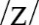 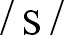 ww. wiedzę stosuje w znacznej części poprawnie w praktyce zna znaczną część słownictwa opisującego różnego rodzaju strach, obawy i reakcje fizyczne z nimi związane; zna większość słownictwa służącego do wyrażania prośby o rady, udzielania rad i wspierania rad opisem spodziewanych rezultatów; zna i rozumie tworzenie czasowników o innym znaczeniu poprzez dodanie przedrostków: dis-, mis-, re-; zna podstawowe cechy stylu nieformalnego: skrócone formy, zwroty grzecznościowe (np. Talk soon, Hi …); zna pary czasowników i rzeczowników z końcówkami -se i -ce z taką samą wymową i różnicą w wymowie ( i ) ww. wiedzę stosuje w miarę poprawnie w praktyce zna większość słownictwa opisującego różnego rodzaju strach, obawy i reakcje fizyczne z nimi związane; zna prawie całe słownictwo służące do wyrażania prośby o rady, udzielania rad i wspierania rad opisem spodziewanych rezultatów; zna i rozumie tworzenie czasowników o innym znaczeniu poprzez dodanie przedrostków: dis-, mis-, re-; zna cechy stylu nieformalnego: skrócone formy, potoczny język, zwroty grzecznościowe (np. Hi …, Talk soon); zna pary czasowników i rzeczowników z końcówkami -se i 
-ce z taką samą wymową i różnicą w wymowie ( i ) ww. wiedzę stosuje w większości poprawnie w praktyce zna prawie całe słownictwo opisujące różnego rodzaju strach, obawy i reakcje fizyczne z nimi związane; zna słownictwo służące do wyrażania prośby o rady, udzielania rad i wspierania rad opisem spodziewanych rezultatów; zna i rozumie tworzenie czasowników o innym znaczeniu poprzez dodanie przedrostków: dis-, mis-, re-; zna cechy stylu nieformalnego: skrócone formy, potoczny język, zwroty grzecznościowe (np. Hi …, Talk soon); zna pary czasowników i rzeczowników z końcówkami -se i 
-ce z taką samą wymową i różnicą w wymowie ( i ) ww. wiedzę stosuje poprawnie w praktyce ZNAJOMOŚĆ ŚRODKÓW JĘZYKOWYCHzna podstawowe słownictwo opisujące różnego rodzaju strach, obawy i reakcje fizyczne z nimi związane; zna znaczną część słownictwa służącego do wyrażania prośby o rady, udzielania rad i wspierania rad opisem spodziewanych rezultatów; zna i rozumie tworzenie czasowników o innym znaczeniu poprzez dodanie przedrostków: dis-, mis-, re-; zna podstawowe cechy stylu nieformalnego: skrócone formy, zwroty grzecznościowe (np. Talk soon, Hi …); zna pary czasowników i rzeczowników z końcówkami -se i -ce z taką samą wymową i różnicą w wymowie ( i ) ww. wiedzę stosuje w znacznej części poprawnie w praktyce zna znaczną część słownictwa opisującego różnego rodzaju strach, obawy i reakcje fizyczne z nimi związane; zna większość słownictwa służącego do wyrażania prośby o rady, udzielania rad i wspierania rad opisem spodziewanych rezultatów; zna i rozumie tworzenie czasowników o innym znaczeniu poprzez dodanie przedrostków: dis-, mis-, re-; zna podstawowe cechy stylu nieformalnego: skrócone formy, zwroty grzecznościowe (np. Talk soon, Hi …); zna pary czasowników i rzeczowników z końcówkami -se i -ce z taką samą wymową i różnicą w wymowie ( i ) ww. wiedzę stosuje w miarę poprawnie w praktyce zna większość słownictwa opisującego różnego rodzaju strach, obawy i reakcje fizyczne z nimi związane; zna prawie całe słownictwo służące do wyrażania prośby o rady, udzielania rad i wspierania rad opisem spodziewanych rezultatów; zna i rozumie tworzenie czasowników o innym znaczeniu poprzez dodanie przedrostków: dis-, mis-, re-; zna cechy stylu nieformalnego: skrócone formy, potoczny język, zwroty grzecznościowe (np. Hi …, Talk soon); zna pary czasowników i rzeczowników z końcówkami -se i 
-ce z taką samą wymową i różnicą w wymowie ( i ) ww. wiedzę stosuje w większości poprawnie w praktyce zna prawie całe słownictwo opisujące różnego rodzaju strach, obawy i reakcje fizyczne z nimi związane; zna słownictwo służące do wyrażania prośby o rady, udzielania rad i wspierania rad opisem spodziewanych rezultatów; zna i rozumie tworzenie czasowników o innym znaczeniu poprzez dodanie przedrostków: dis-, mis-, re-; zna cechy stylu nieformalnego: skrócone formy, potoczny język, zwroty grzecznościowe (np. Hi …, Talk soon); zna pary czasowników i rzeczowników z końcówkami -se i 
-ce z taką samą wymową i różnicą w wymowie ( i ) ww. wiedzę stosuje poprawnie w praktyce ROZUMIENIE WYPOWIEDZI 
I
PRZETWA-RZANIErozumie znaczną część informacji w tekście, dialogu i zdaniach; w miarę poprawnie dobiera rodzaj strachu do zdań opisujących reakcje fizyczne, znajduje wyrazy kluczowe w zadaniu i przewiduje treść rozmowy; rozwiązuje prawidłowo część punktów w zadaniu na rozumienie ze słuchu (zadanie typu P/F) i w zadaniu słowotwórczym; w dialogu dot. obaw związanych z publiczną prezentacją wyszukuje udzielone rady i umie odegrać jedną z ról; w przykładowym e-mailu udzielającym rad znajduje część przykładów użycia stylu nieformalnego oraz zamienia zwroty z radami i spodziewanymi rezultatami na inne, podobnerozumie większość informacji w tekście, dialogu i zdaniach; w większości poprawnie dobiera rodzaj strachu do zdań opisujących reakcje fizyczne, znajduje wyrazy kluczowe w zadaniu i przewiduje treść rozmowy; rozwiązuje prawidłowo znaczną część punktów w zadaniu na rozumienie ze słuchu (zadanie typu P/F) i w zadaniu słowotwórczym; w dialogu dot. obaw związanych z publiczną prezentacją wyszukuje udzielone rady i umie odegrać jedną z ról; w przykładowym e-mailu udzielającym rad znajduje większość przykładów użycia stylu nieformalnego oraz zamienia zwroty z radami i spodziewanymi rezultatami na inne, podobnerozumie prawie wszystkie informacje w tekście, dialogu i zdaniach; poprawnie dobiera rodzaj strachu do zdań opisujących reakcje fizyczne, znajduje wyrazy kluczowe w zadaniu i przewiduje treść rozmowy; rozwiązuje prawidłowo większość punktów w zadaniu na rozumienie ze słuchu (zadanie typu P/F) i w zadaniu słowotwórczym; w dialogu dot. obaw związanych z publiczną prezentacją wyszukuje udzielone rady i umie odegrać obydwie role; w przykładowym e-mailu udzielającym rad znajduje przykłady użycia stylu nieformalnego oraz zamienia zwroty z radami i spodziewanymi rezultatami na inne, podobne rozumie wszystkie informacje w tekście, dialogu i zdaniach; poprawnie dobiera rodzaj strachu do zdań opisujących reakcje fizyczne, znajduje wyrazy kluczowe w zadaniu i przewiduje treść rozmowy; rozwiązuje prawidłowo wszystkie punkty w zadaniu na rozumienie ze słuchu (zadanie typu P/F) i w zadaniu słowotwórczym; w dialogu dot. obaw związanych z publiczną prezentacją wyszukuje udzielone rady i umie odegrać obydwie role; w przykładowym e-mailu udzielającym rad znajduje przykłady użycia stylu nieformalnego oraz zamienia zwroty z radami i spodziewanymi rezultatami na inne, podobne TWORZENIE WYPOWIEDZI 
I 
REAGOWANIEuczestniczy w redagowaniu dialogów sterowanych dot. strachu przed wizytą u dentysty i obaw zw. z nauką jazdy samochodem; odgrywa wybrane role i jest na ogół komunikatywnypotrafi w miarę poprawnie utworzyć proste zdania z dwoma parami czasowników i rzeczowników zakończonych na -se i -ce o różnej wymowie, np. advise – advice wykonuje w miarę poprawnie ćwiczenie przygotowawcze do pisania: uzupełnia tabelkę po wysłuchaniu rozmowy dot. obaw związanych z morską podróżą zna zasady pisania e-maila i pisze e-mail sterowany udzielający rad; posługuje się podstawowym zasobem słownictwa i struktur, popełnia sporo błędów, ale jest na ogół komunikatywnyuczestniczy w redagowaniu dialogów sterowanych dot. strachu przed wizytą u dentysty i obaw zw. z nauką jazdy samochodem; odgrywa wybrane role i jest w większości komunikatywnypotrafi w większości poprawnie utworzyć proste zdania z parami czasowników i rzeczowników zakończonych na -se i -ce o różnej wymowie, np. advise – advice wykonuje w większości poprawnie ćwiczenie przygotowawcze do pisania: uzupełnia tabelkę po wysłuchaniu rozmowy dot. obaw związanych z morską podróżą zna zasady pisania e-maila i pisze e-mail sterowany udzielający rad; posługuje się ograniczonym zasobem słownictwa i struktur, mimo błędów jest w większości komunikatywnyaktywnie uczestniczy w redagowaniu dialogów sterowanych dot. strachu przed wizytą u dentysty i obaw zw. z nauką jazdy samochodem; odgrywa wskazane role, jest komunikatywny i w miarę swobodnypotrafi poprawnie utworzyć zdania z parami czasowników i rzeczowników zakończonych na -se i -ce o różnej wymowie, np. advise – advice wykonuje poprawnie ćwiczenie przygotowawcze do pisania: uzupełnia tabelkę po wysłuchaniu rozmowy dot. obaw związanych z morską podróżą zna zasady pisania e-maila i pisze e-mail sterowany udzielający rad; posługuje się dość zróżnicowanym zasobem słownictwa i struktur, jest komunikatywny, może popełniać dość liczne, drobne błędy aktywnie uczestniczy w redagowaniu dialogów sterowanych dot. strachu przed wizytą u dentysty i obaw zw. z nauką jazdy samochodem; potrafi odegrać różne role, jest swobodny i komunikatywny potrafi poprawnie utworzyć zdania z parami czasowników i rzeczowników zakończonych na -se i -ce o różnej wymowie, np. advise – advice wykonuje poprawnie ćwiczenie przygotowawcze do pisania: uzupełnia tabelkę po wysłuchaniu rozmowy dot. obaw związanych z morską podróżą zna zasady pisania e-maila i pisze e-mail sterowany udzielający rad; posługuje się zróżnicowanym zasobem słownictwa i struktur, jest komunikatywny, może popełniać nieliczne, drobne błędyWB4crozwiązuje prawidłowo część prezentowanych zadańrozwiązuje prawidłowo znaczną część prezentowanych zadańrozwiązuje prawidłowo większość prezentowanych zadańrozwiązuje prawidłowo prawie wszystkie prezentowane zadania4 Culture+4 Reviewzna podstawowe słownictwo opisujące Festiwal Insektów i inne tego typu niesamowite, „przerażające” festiwale, w tym niektóre wyróżnione słowa (np. bug, creepy-crawly) oraz ich antonimy (np. local – foreign)wykonuje prawidłowo część zadań z ćwiczeń powtórzeniowych dot. reakcji językowych, leksyki i gramatyki; w zadaniach zamkniętych uzyskuje 40–49% poprawnych odpowiedzizna ok. 40–50% słówek z Word List Unit 4zna znaczną część słownictwa opisującego Festiwal Insektów i inne tego typu niesamowite, „przerażające” festiwale, w tym część wyróżnionych słów (np. bug, sample, creepy-crawly) oraz ich antonimów (np. rare – common, local – foreign)wykonuje prawidłowo znaczną część zadań z ćwiczeń powtórzeniowych dot. reakcji językowych, leksyki i gramatyki; w zadaniach zamkniętych uzyskuje 50–69% poprawnych odpowiedzizna ok. 50–70% słówek z Word List Unit 4zna większość słownictwa opisującego Festiwal Insektów i inne tego typu niesamowite, „przerażające” festiwale, w tym wyróżnione słowa oraz ich antonimy wykonuje prawidłowo większość zadań z ćwiczeń powtórzeniowych dot. reakcji językowych, leksyki i gramatyki; w zadaniach zamkniętych uzyskuje 70–85% poprawnych odpowiedzizna ok. 70–80% słówek z Word List Unit 4zna prawie całe słownictwo opisujące Festiwal Insektów i inne tego typu niesamowite, „przerażające” festiwale, w tym wyróżnione słowa oraz ich antonimywykonuje prawidłowo prawie wszystkie zadania z ćwiczeń powtórzeniowych dot. reakcji językowych, leksyki i gramatyki; w zadaniach zamkniętych uzyskuje ponad 85% poprawnych odpowiedzizna ponad 85% słówek z Word List Unit 4ZNAJOMOŚĆ ŚRODKÓW JĘZYKOWYCHzna podstawowe słownictwo opisujące Festiwal Insektów i inne tego typu niesamowite, „przerażające” festiwale, w tym niektóre wyróżnione słowa (np. bug, creepy-crawly) oraz ich antonimy (np. local – foreign)wykonuje prawidłowo część zadań z ćwiczeń powtórzeniowych dot. reakcji językowych, leksyki i gramatyki; w zadaniach zamkniętych uzyskuje 40–49% poprawnych odpowiedzizna ok. 40–50% słówek z Word List Unit 4zna znaczną część słownictwa opisującego Festiwal Insektów i inne tego typu niesamowite, „przerażające” festiwale, w tym część wyróżnionych słów (np. bug, sample, creepy-crawly) oraz ich antonimów (np. rare – common, local – foreign)wykonuje prawidłowo znaczną część zadań z ćwiczeń powtórzeniowych dot. reakcji językowych, leksyki i gramatyki; w zadaniach zamkniętych uzyskuje 50–69% poprawnych odpowiedzizna ok. 50–70% słówek z Word List Unit 4zna większość słownictwa opisującego Festiwal Insektów i inne tego typu niesamowite, „przerażające” festiwale, w tym wyróżnione słowa oraz ich antonimy wykonuje prawidłowo większość zadań z ćwiczeń powtórzeniowych dot. reakcji językowych, leksyki i gramatyki; w zadaniach zamkniętych uzyskuje 70–85% poprawnych odpowiedzizna ok. 70–80% słówek z Word List Unit 4zna prawie całe słownictwo opisujące Festiwal Insektów i inne tego typu niesamowite, „przerażające” festiwale, w tym wyróżnione słowa oraz ich antonimywykonuje prawidłowo prawie wszystkie zadania z ćwiczeń powtórzeniowych dot. reakcji językowych, leksyki i gramatyki; w zadaniach zamkniętych uzyskuje ponad 85% poprawnych odpowiedzizna ponad 85% słówek z Word List Unit 4ROZUMIENIE WYPOWIEDZI
I 
PRZETWA-RZANIErozumie znaczną część informacji w tekście i zdaniachw miarę poprawnie określa powiązania podanych zwrotów z opisanym festiwalem oraz udziela odpowiedzi na pytania dot. treści tekstu i wykonuje ćwiczenia leksykalnerozumie większość informacji w tekście i zdaniachw większości poprawnie określa powiązania podanych zwrotów z opisanym festiwalem oraz w miarę poprawnie udziela odpowiedzi na pytania dot. treści tekstu i wykonuje ćwiczenia leksykalne rozumie prawie wszystkie informacje w tekście i zdaniachpoprawnie określa powiązania podanych zwrotów z opisanym festiwalem oraz w większości poprawnie udziela odpowiedzi na pytania dot. treści tekstu i wykonuje ćwiczenia leksykalne rozumie wszystkie informacje w tekście i zdaniachpoprawnie określa powiązania podanych zwrotów z opisanym festiwalem oraz udziela odpowiedzi na pytania dot. treści tekstu i wykonuje ćwiczenia leksykalne TWORZENIE WYPOWIEDZIw miarę poprawnie udziela krótkiej wypowiedzi o innym niesamowitym, „przerażającym” festiwaluw miarę poprawnie udziela krótkiej wypowiedzi o innym niesamowitym, „przerażającym” festiwalu zbiera informacje nt. niezwykłego festiwalu, sporządza notatki i pisze krótki tekst na jego temat, a następnie tłumaczy tekst na język polski; w wypowiedzi pisemnej posługuje się ograniczonym zasobem słownictwa i struktur, mimo błędów jest w większości komunikatywny (ICT)w większości poprawnie udziela krótkiej wypowiedzi o innym niesamowitym, „przerażającym” festiwalu zbiera informacje nt. niezwykłego festiwalu, sporządza notatki i pisze krótki tekst na jego temat, a następnie tłumaczy tekst na język polski; w wypowiedzi pisemnej posługuje się dość zróżnicowanym zasobem słownictwa i struktur, jest komunikatywny, może popełniać dość liczne, drobne błędy (ICT) poprawnie udziela krótkiej wypowiedzi o innym niesamowitym, „przerażającym” festiwalu zbiera informacje nt. niezwykłego festiwalu, sporządza notatki i pisze krótki tekst na jego temat, a następnie tłumaczy tekst na język polski; w wypowiedzi pisemnej posługuje się zróżnicowanym zasobem słownictwa i struktur, jest komunikatywny, może popełniać nieliczne, drobne błędy (ICT) OPCJONALNIEUNIT 4rozwiązuje prawidłowo część zadań prezentowanych w GB Unit 4uzyskuje 40–49% poprawnych odpowiedzi w zadaniach zawartych w ESP Unit 4korzysta czasami z dodatkowych materiałów, np. digibooka i publikacji do gramatykirozwiązuje prawidłowo znaczną część zadań prezentowanych w GB Unit 4uzyskuje 50–69% poprawnych odpowiedzi w zadaniach zawartych w ESP Unit 4korzysta dość często z dodatkowych materiałów np. digibooka i publikacji do gramatyki rozwiązuje prawidłowo większość zadań prezentowanych w GB Unit 4uzyskuje 70–85% poprawnych odpowiedzi w zadaniach zawartych w ESP Unit 4korzysta często z dodatkowych materiałów np. digibooka i publikacji do gramatyki rozwiązuje prawidłowo prawie wszystkie zadania prezentowane w GB Unit 4uzyskuje ponad 85% poprawnych odpowiedzi w zadaniach zawartych w ESP Unit 4korzysta regularnie z dodatkowych materiałów np. digibooka i publikacji do gramatykiROZDZIAŁ (KATEGORIE WYMAGAŃ)OCENA DOPUSZCZAJĄCAOCENA DOSTATECZNAOCENA DOBRAOCENA BARDZO DOBRAUCZEŃ:UCZEŃ:UCZEŃ:UCZEŃ:UCZEŃ:UNIT 5 – CITIZEN 2100UNIT 5 – CITIZEN 2100UNIT 5 – CITIZEN 2100UNIT 5 – CITIZEN 2100UNIT 5 – CITIZEN 21005azna podstawowe słownictwo opisujące miasta przyszłości (m.in. budynki, transport, tereny zielone), w tym niektóre wyróżnione słowa i zwroty (np. improve, take up space) oraz kolokacje (np. traffic jams); rozumie różnicę znaczeniową między podobnymi wyrazami: lonely/alone, deliver/transport; zna część czasowników złożonych z come oraz użycie części wskazanych przyimków w kontekście ww. wiedzę stosuje w znacznej części prawidłowo w ćwiczeniach leksykalnychzna znaczną część słownictwa opisującego miasta przyszłości (m.in. budynki, transport, tereny zielone), w tym część wyróżnionych słów i zwrotów (np. improve, take up space, deliver) oraz kolokacji (np. traffic jams, solar power); rozumie różnicę znaczeniową między podobnymi wyrazami: lonely/alone, deliver/ transport; zna większość czasowników złożonych z come oraz użycie większości wskazanych przyimków w kontekście ww. wiedzę stosuje na ogół prawidłowo w ćwiczeniach leksykalnychzna większość słownictwa opisującego miasta przyszłości (m.in. budynki, transport, tereny zielone), w tym wyróżnione słowa i zwroty oraz kolokacje; rozumie różnicę znaczeniową między podobnymi wyrazami: lonely/alone, deliver/ transport; zna czasowniki złożone z come oraz użycie wskazanych przyimków w kontekście ww. wiedzę stosuje w większości prawidłowo w ćwiczeniach leksykalnychzna prawie całe słownictwo opisujące miasta przyszłości (m.in. budynki, transport, tereny zielone), w tym wyróżnione słowa i zwroty oraz kolokacje; rozumie różnicę znaczeniową między podobnymi wyrazami: lonely/alone, deliver/ transport; zna czasowniki złożone z come oraz użycie wskazanych przyimków w kontekścieww. wiedzę stosuje prawidłowo w ćwiczeniach leksykalnychZNAJOMOŚĆ ŚRODKÓW JĘZYKOWYCH zna podstawowe słownictwo opisujące miasta przyszłości (m.in. budynki, transport, tereny zielone), w tym niektóre wyróżnione słowa i zwroty (np. improve, take up space) oraz kolokacje (np. traffic jams); rozumie różnicę znaczeniową między podobnymi wyrazami: lonely/alone, deliver/transport; zna część czasowników złożonych z come oraz użycie części wskazanych przyimków w kontekście ww. wiedzę stosuje w znacznej części prawidłowo w ćwiczeniach leksykalnychzna znaczną część słownictwa opisującego miasta przyszłości (m.in. budynki, transport, tereny zielone), w tym część wyróżnionych słów i zwrotów (np. improve, take up space, deliver) oraz kolokacji (np. traffic jams, solar power); rozumie różnicę znaczeniową między podobnymi wyrazami: lonely/alone, deliver/ transport; zna większość czasowników złożonych z come oraz użycie większości wskazanych przyimków w kontekście ww. wiedzę stosuje na ogół prawidłowo w ćwiczeniach leksykalnychzna większość słownictwa opisującego miasta przyszłości (m.in. budynki, transport, tereny zielone), w tym wyróżnione słowa i zwroty oraz kolokacje; rozumie różnicę znaczeniową między podobnymi wyrazami: lonely/alone, deliver/ transport; zna czasowniki złożone z come oraz użycie wskazanych przyimków w kontekście ww. wiedzę stosuje w większości prawidłowo w ćwiczeniach leksykalnychzna prawie całe słownictwo opisujące miasta przyszłości (m.in. budynki, transport, tereny zielone), w tym wyróżnione słowa i zwroty oraz kolokacje; rozumie różnicę znaczeniową między podobnymi wyrazami: lonely/alone, deliver/ transport; zna czasowniki złożone z come oraz użycie wskazanych przyimków w kontekścieww. wiedzę stosuje prawidłowo w ćwiczeniach leksykalnychROZUMIENIE WYPOWIEDZI 
I 
PRZETWA-RZANIErozumie znaczną część informacji w tekście i zdaniachw miarę poprawnie określa pozytywne zmiany w życiu ludzi w mieście przyszłości (wymienione w tekście); rozwiązuje prawidłowo część punktów w zadaniu na dobór nagłówków do akapitówrozumie większość informacji w tekście i zdaniachw większości poprawnie określa pozytywne zmiany w życiu ludzi w mieście przyszłości (wymienione w tekście); rozwiązuje prawidłowo znaczną część punktów w zadaniu na dobór nagłówków do akapitówrozumie prawie wszystkie informacje w tekście i zdaniachpoprawnie określa pozytywne zmiany w życiu ludzi w mieście przyszłości (wymienione w tekście); rozwiązuje prawidłowo większość punktów w zadaniu na dobór nagłówków do akapitówrozumie wszystkie informacje w tekście i zdaniachpoprawnie określa pozytywne zmiany w życiu ludzi w mieście przyszłości (wymienione w tekście); rozwiązuje prawidłowo wszystkie punkty w zadaniu na dobór nagłówków do akapitówTWORZENIE WYPOWIEDZI 
I 
REAGOWANIEw miarę poprawnie wyraża krótką opinię nt. zmian, jakie dokonają się w mieście w przyszłości oraz tworzy 3–4 proste zdania z podanymi, wybranymi kolokacjamiw większości poprawnie wyraża krótką opinię nt. zmian, jakie dokonają się w mieście w przyszłości oraz tworzy proste zdania z podanymi kolokacjami projektuje i krótko prezentuje własne miasto przyszłościpoprawnie wyraża krótką opinię nt. zmian, jakie dokonają się w mieście w przyszłości oraz tworzy w większości poprawne zdania z podanymi kolokacjami projektuje i prezentuje własne miasto przyszłościpoprawnie wyraża opinię nt. zmian, jakie dokonają się w mieście w przyszłości oraz tworzy zdania z podanymi kolokacjami projektuje i szczegółowo prezentuje własne miasto przyszłościWB 5arozwiązuje prawidłowo część prezentowanych zadań rozwiązuje prawidłowo znaczną część prezentowanych zadańrozwiązuje prawidłowo większość prezentowanych zadańrozwiązuje prawidłowo prawie wszystkie prezentowane zadania5b Grammar 
in Usezna podstawowe słownictwo służące do opisywanie życia w przyszłości (w tym zmian w edukacji) oraz do wyrażanie przyszłych czynności i przewidywańzna strukturę i użycie czasów Future Continuous i Future Perfect wraz z określeniami czasu (np. by the time, until, this time tomorrow, 3 hours from now) ww. wiedzę, struktury i reguły stosuje w znacznej części prawidłowo w ćwiczeniach gramatycznychzna znaczną część słownictwa służącego do opisywanie życia w przyszłości (w tym zmian w edukacji) oraz do wyrażanie przyszłych czynności i przewidywańzna strukturę i użycie czasów Future Continuous i Future Perfect wraz z określeniami czasu (np. by the time, until, this time tomorrow, 3 hours from now) ww. wiedzę, struktury i reguły stosuje na ogół prawidłowo w ćwiczeniach gramatycznychzna większość słownictwa służącego do opisywanie życia w przyszłości (w tym zmian w edukacji) oraz do wyrażanie przyszłych czynności i przewidywańzna strukturę i użycie czasów Future Continuous i Future Perfect wraz z określeniami czasu (np. by the time, until, this time tomorrow, 3 hours from now) ww. wiedzę, struktury i reguły stosuje w większości prawidłowo w ćwiczeniach gramatycznychzna prawie całe słownictwo służące do opisywanie życia w przyszłości (w tym zmian w edukacji) oraz do wyrażanie przyszłych czynności i przewidywańzna strukturę i użycie czasów Future Continuous i Future Perfect wraz z określeniami czasu (np. by the time, until, this time tomorrow, 3 hours from now) ww. wiedzę, struktury i reguły stosuje prawidłowo w ćwiczeniach gramatycznychZNAJOMOŚĆ ŚRODKÓW JĘZYKOWYCHzna podstawowe słownictwo służące do opisywanie życia w przyszłości (w tym zmian w edukacji) oraz do wyrażanie przyszłych czynności i przewidywańzna strukturę i użycie czasów Future Continuous i Future Perfect wraz z określeniami czasu (np. by the time, until, this time tomorrow, 3 hours from now) ww. wiedzę, struktury i reguły stosuje w znacznej części prawidłowo w ćwiczeniach gramatycznychzna znaczną część słownictwa służącego do opisywanie życia w przyszłości (w tym zmian w edukacji) oraz do wyrażanie przyszłych czynności i przewidywańzna strukturę i użycie czasów Future Continuous i Future Perfect wraz z określeniami czasu (np. by the time, until, this time tomorrow, 3 hours from now) ww. wiedzę, struktury i reguły stosuje na ogół prawidłowo w ćwiczeniach gramatycznychzna większość słownictwa służącego do opisywanie życia w przyszłości (w tym zmian w edukacji) oraz do wyrażanie przyszłych czynności i przewidywańzna strukturę i użycie czasów Future Continuous i Future Perfect wraz z określeniami czasu (np. by the time, until, this time tomorrow, 3 hours from now) ww. wiedzę, struktury i reguły stosuje w większości prawidłowo w ćwiczeniach gramatycznychzna prawie całe słownictwo służące do opisywanie życia w przyszłości (w tym zmian w edukacji) oraz do wyrażanie przyszłych czynności i przewidywańzna strukturę i użycie czasów Future Continuous i Future Perfect wraz z określeniami czasu (np. by the time, until, this time tomorrow, 3 hours from now) ww. wiedzę, struktury i reguły stosuje prawidłowo w ćwiczeniach gramatycznychROZUMIENIEI
TWORZENIE WYPOWIEDZIrozumie znaczną część informacji w tekstach i zdaniach; w miarę poprawnie identyfikuje i uzasadnia użycie ww. czasów przyszłych oraz tłumaczy jeden wybrany wpis na język polski; poprawnie rozwiązuje część punktów w zadaniu typu P/F na rozumienie ze słuchu umie w miarę poprawnie utworzyć sterowane pytania i udzielić odpowiedzi dot. planów Kate na cały tydzień oraz planów Maxa na dzień 05.11stara się uczestniczyć w dyskusji sterowanej dot. pozytywnych i negatywnych zmian w życiu ludzi za 30 lat udziela, na ogół poprawnie, wypowiedzi nt. swojego życia za 5, 10 i 20 lat dot. 2 wybranych aspektówrozumie większość informacji w tekstach i zdaniach; w większości poprawnie identyfikuje i uzasadnia użycie ww. czasów przyszłych oraz tłumaczy dwa wybrane wpisy na język polski; poprawnie rozwiązuje większość punktów w zadaniu typu P/F na rozumienie ze słuchu umie w większości poprawnie utworzyć sterowane pytania i udzielić odpowiedzi dot. planów Kate na cały tydzień oraz planów Maxa na dzień 05.11uczestniczy w dyskusji sterowanej dot. pozytywnych i negatywnych zmian w życiu ludzi za 30 lat udziela, na ogół poprawnie, wypowiedzi nt. swojego życia za 5, 10 i 20 lat dot. 3–4 wybranych aspektów rozumie prawie wszystkie informacje w tekstach i zdaniach; poprawnie identyfikuje i uzasadnia użycie ww. czasów przyszłych oraz tłumaczy dwa wybrane wpisy na język polski; poprawnie rozwiązuje punkty w zadaniu typu P/F na rozumienie ze słuchu umie poprawnie utworzyć sterowane pytania i udzielić odpowiedzi dot. planów Kate na cały tydzień oraz planów Maxa na dzień 05.11 aktywnie uczestniczy w dyskusji sterowanej dot. pozytywnych i negatywnych zmian w życiu ludzi za 30 lat udziela, w większości poprawnie, wypowiedzi nt. swojego życia za 5, 10 i 20 lat dot. edukacji, miejsca zamieszkania, pracy, podróży i rodziny rozumie wszystkie informacje w tekstach i zdaniach; poprawnie identyfikuje i uzasadnia użycie ww. czasów przyszłych oraz tłumaczy wszystkie trzy wpisy na język polski; poprawnie rozwiązuje punkty w zadaniu typu P/F na rozumienie ze słuchu umie poprawnie utworzyć sterowane pytania i udzielić odpowiedzi dot. planów Kate na cały tydzień oraz planów Maxa na dzień 05.11 aktywnie uczestniczy w dyskusji sterowanej dot. pozytywnych i negatywnych zmian w życiu ludzi za 30 lat udziela poprawnych wypowiedzi nt. swojego życia za 5, 10 i 20 lat dot. edukacji, miejsca zamieszkania, pracy, podróży i rodzinyWB 5b rozwiązuje prawidłowo część prezentowanych zadańrozwiązuje prawidłowo znaczną część prezentowanych zadańrozwiązuje prawidłowo większość prezentowanych zadańrozwiązuje prawidłowo prawie wszystkie prezentowane zadania5cSkills
in Actionzna podstawowe słownictwo opisujące życie w przyszłości, w tym przewidywania dot. stanu zdrowia ludzi i postępów w medycynie; zna znaczną część słownictwa służącego do omawiania planów na lato, w tym dotyczących pracy wakacyjnej; zna i rozumie różnicę w wymowie między  i ; zna i rozumie tworzenie czasowników od przymiotników i rzeczowników poprzez dodanie przyrostków -ate, -en, -ise; zna techniki stosowane we wprowadzeniu do rozprawki: ogólne stwierdzenie, pytanie 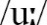 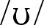 ww. wiedzę stosuje w znacznej części poprawnie w praktyce zna znaczną część słownictwa opisującego życie w przyszłości, w tym przewidywania dot. stanu zdrowia ludzi i postępów w medycynie; zna większość słownictwa służącego do omawiania planów na lato, w tym dotyczących pracy wakacyjnej; zna i rozumie różnicę w wymowie między  i ; zna i rozumie tworzenie czasowników od przymiotników i rzeczowników poprzez dodanie przyrostków -ate, -en, -ise; zna techniki stosowane we wprowadzeniu do rozprawki: ogólne stwierdzenie, pytanie ww. wiedzę stosuje w miarę poprawnie w praktyce zna większość słownictwa opisującego życie w przyszłości, w tym przewidywania dot. stanu zdrowia ludzi i postępów w medycynie; zna prawie całe słownictwo służące do omawiania planów na lato, w tym dotyczących pracy wakacyjnej; zna i rozumie różnicę w wymowie między  i ; zna i rozumie tworzenie czasowników od przymiotników i rzeczowników poprzez dodanie przyrostków -ate, -en, -ise; zna techniki stosowane we wprowadzeniu do rozprawki: ogólne stwierdzenie, pytanie ww. wiedzę stosuje w większości poprawnie w praktyce zna prawie całe słownictwo opisujące życie w przyszłości, w tym przewidywania dot. stanu zdrowia ludzi i postępów w medycynie; zna słownictwo służące do omawiania planów na lato, w tym dotyczących pracy wakacyjnej; zna i rozumie różnicę w wymowie między  i ; zna i rozumie tworzenie czasowników od przymiotników i rzeczowników poprzez dodanie przyrostków -ate, -en, -ise; zna techniki stosowane we wprowadzeniu do rozprawki: ogólne stwierdzenie, pytanie ww. wiedzę stosuje poprawnie w praktyceZNAJOMOŚĆ ŚRODKÓW JĘZYKOWYCHzna podstawowe słownictwo opisujące życie w przyszłości, w tym przewidywania dot. stanu zdrowia ludzi i postępów w medycynie; zna znaczną część słownictwa służącego do omawiania planów na lato, w tym dotyczących pracy wakacyjnej; zna i rozumie różnicę w wymowie między  i ; zna i rozumie tworzenie czasowników od przymiotników i rzeczowników poprzez dodanie przyrostków -ate, -en, -ise; zna techniki stosowane we wprowadzeniu do rozprawki: ogólne stwierdzenie, pytanie ww. wiedzę stosuje w znacznej części poprawnie w praktyce zna znaczną część słownictwa opisującego życie w przyszłości, w tym przewidywania dot. stanu zdrowia ludzi i postępów w medycynie; zna większość słownictwa służącego do omawiania planów na lato, w tym dotyczących pracy wakacyjnej; zna i rozumie różnicę w wymowie między  i ; zna i rozumie tworzenie czasowników od przymiotników i rzeczowników poprzez dodanie przyrostków -ate, -en, -ise; zna techniki stosowane we wprowadzeniu do rozprawki: ogólne stwierdzenie, pytanie ww. wiedzę stosuje w miarę poprawnie w praktyce zna większość słownictwa opisującego życie w przyszłości, w tym przewidywania dot. stanu zdrowia ludzi i postępów w medycynie; zna prawie całe słownictwo służące do omawiania planów na lato, w tym dotyczących pracy wakacyjnej; zna i rozumie różnicę w wymowie między  i ; zna i rozumie tworzenie czasowników od przymiotników i rzeczowników poprzez dodanie przyrostków -ate, -en, -ise; zna techniki stosowane we wprowadzeniu do rozprawki: ogólne stwierdzenie, pytanie ww. wiedzę stosuje w większości poprawnie w praktyce zna prawie całe słownictwo opisujące życie w przyszłości, w tym przewidywania dot. stanu zdrowia ludzi i postępów w medycynie; zna słownictwo służące do omawiania planów na lato, w tym dotyczących pracy wakacyjnej; zna i rozumie różnicę w wymowie między  i ; zna i rozumie tworzenie czasowników od przymiotników i rzeczowników poprzez dodanie przyrostków -ate, -en, -ise; zna techniki stosowane we wprowadzeniu do rozprawki: ogólne stwierdzenie, pytanie ww. wiedzę stosuje poprawnie w praktyceROZUMIENIE WYPOWIEDZI 
I
PRZETWA-RZANIErozumie znaczną część informacji w tekstach, dialogu i zdaniach rozwiązuje prawidłowo część punktów w zadaniu na wybór wielokrotny (słuchanie) i w ćwiczeniu słowotwórczym; w dialogu przyjaciół nt. ich planów na lato uzupełnia poprawnie część luk w tekście brakującymi wyrazami i umie odegrać jedną z ról; w przykładowej rozprawce układa akapity we właściwej kolejności, określa akapit przedstawiający opinie oraz w miarę poprawnie zmienia wprowadzenie przez zastosowanie innej techniki rozumie większość informacji w tekstach, dialogu i zdaniachrozwiązuje prawidłowo większość punktów w zadaniu na wybór wielokrotny (słuchanie) i w ćwiczeniu słowotwórczym; w dialogu przyjaciół nt. ich planów na lato uzupełnia poprawnie większość luk w tekście brakującymi wyrazami i umie odegrać jedną z ról; w przykładowej rozprawce układa akapity we właściwej kolejności, określa akapit przedstawiający opinie oraz w większości poprawnie zmienia wprowadzenie przez zastosowanie innej techniki rozumie prawie wszystkie informacje w tekstach, dialogu i zdaniach rozwiązuje prawidłowo prawie wszystkie punkty w zadaniu na wybór wielokrotny (słuchanie) i w ćwiczeniu słowotwórczym; w dialogu przyjaciół nt. ich planów na lato uzupełnia poprawnie luki w tekście brakującymi wyrazami i umie odegrać obydwie role; w przykładowej rozprawce układa akapity we właściwej kolejności, określa akapit przedstawiający opinie oraz poprawnie zmienia wprowadzenie przez zastosowanie innej techniki rozumie wszystkie informacje w tekstach, dialogu i zdaniachrozwiązuje prawidłowo wszystkie punkty w zadaniu na wybór wielokrotny (słuchanie) i w ćwiczeniu słowotwórczym; w dialogu przyjaciół nt. ich planów na lato uzupełnia poprawnie luki w tekście brakującymi wyrazami i umie odegrać obydwie role; w przykładowej rozprawce układa akapity we właściwej kolejności, określa akapit przedstawiający opinie oraz poprawnie zmienia wprowadzenie przez zastosowanie innej techniki TWORZENIE WYPOWIEDZI 
I 
REAGOWANIEna ogół prawidłowo dobiera przewidywania do przyczyn i tworzy zdania dot. 2080 roku w oparciu o podane notatki, używając czasów Future Continuous i Future Perfect uczestniczy w redagowaniu dialogu sterowanego dot. planowanej pracy wakacyjnej; odgrywa jedną z ról i jest na ogół komunikatywny zna zasady pisania rozprawki i pisze rozprawkę sterowaną dot. różnych aspektów życia za 50 lat (w oparciu o przedstawione i własne notatki); posługuje się podstawowym zasobem struktur i słownictwa, popełnia sporo błędów, ale jest na ogół komunikatywnyw większości prawidłowo dobiera przewidywania do przyczyn i tworzy zdania dot. 2080 roku w oparciu o podane notatki, używając czasów Future Continuous i Future Perfect uczestniczy w redagowaniu dialogu sterowanego dot. planowanej pracy wakacyjnej; odgrywa jedną z ról i jest w większości komunikatywny zna zasady pisania rozprawki i pisze rozprawkę sterowaną dot. różnych aspektów życia za 50 lat (w oparciu o przedstawione i własne notatki); posługuje się ograniczonym zasobem słownictwa i struktur, mimo błędów jest w większości komunikatywnyprawidłowo dobiera przewidywania do przyczyn i tworzy zdania dot. 2080 roku w oparciu o podane notatki, używając czasów Future Continuous i Future Perfect aktywnie uczestniczy w redagowaniu dialogu sterowanego dot. planowanej pracy wakacyjnej; odgrywa jedną z ról, jest komunikatywny i w miarę swobodny zna zasady pisania rozprawki i pisze rozprawkę sterowaną dot. różnych aspektów życia za 50 lat (w oparciu o przedstawione i własne notatki); posługuje się dość zróżnicowanym zasobem słownictwa i struktur, jest komunikatywny, może popełniać dość liczne, drobne błędy prawidłowo dobiera przewidywania do przyczyn i tworzy zdania dot. 2080 roku w oparciu o podane notatki, używając czasów Future Continuous i Future Perfect aktywnie uczestniczy w redagowaniu dialogu sterowanego dot. planowanej pracy wakacyjnej; umie odegrać obydwie role, jest komunikatywny i swobodny zna zasady pisania rozprawki i pisze rozprawkę sterowaną dot. różnych aspektów życia za 50 lat (w oparciu o przedstawione i własne notatki); posługuje się zróżnicowanym zasobem słownictwa i struktur, jest komunikatywny, może popełniać nieliczne, drobne błędyWB5crozwiązuje prawidłowo część prezentowanych zadańrozwiązuje prawidłowo znaczną część prezentowanych zadańrozwiązuje prawidłowo większość prezentowanych zadańrozwiązuje prawidłowo prawie wszystkie prezentowane zadania5 Culture+5 Reviewzna podstawowe słownictwo opisujące przewidywania przyszłości zawarte w dziełach literackich i filmowych, w tym przedstawionych przez H. G. Wellsa w jego powieściach science-fiction; zna niektóre wyróżnione słowa i zwroty (np. tap, access, alien invasion) wykonuje prawidłowo część zadań z ćwiczeń powtórzeniowych dot. reakcji językowych, leksyki i gramatyki; w zadaniach zamkniętych uzyskuje 40–49% poprawnych odpowiedzizna ok. 40–50% słówek z Word List Unit 5zna znaczną część słownictwa opisującego przewidywania przyszłości zawarte w dziełach literackich i filmowych, w tym przedstawionych przez H. G. Wellsa w jego powieściach science-fiction; zna część wyróżnionych słów i zwrotów (np. tap, access, tasks, alien invasion) wykonuje prawidłowo znaczną część zadań z ćwiczeń powtórzeniowych dot. reakcji językowych, leksyki i gramatyki; w zadaniach zamkniętych uzyskuje 50–69% poprawnych odpowiedzizna ok. 50–70% słówek z Word List Unit 5zna większość słownictwa opisującego przewidywania przyszłości zawarte w dziełach literackich i filmowych, w tym przedstawionych przez H. G. Wellsa w jego powieściach science-fiction; zna większość wyróżnionych słów i zwrotów wykonuje prawidłowo większość zadań z ćwiczeń powtórzeniowych dot. reakcji językowych, leksyki i gramatyki; w zadaniach zamkniętych uzyskuje 70–85% poprawnych odpowiedzizna ok. 70–80% słówek z Word List Unit 5zna prawie całe słownictwo opisujące przewidywania przyszłości zawarte w dziełach literackich i filmowych, w tym przedstawionych przez H. G. Wellsa w jego powieściach science-fiction; zna wyróżnione słowa i zwroty wykonuje prawidłowo prawie wszystkie zadania z ćwiczeń powtórzeniowych dot. reakcji językowych, leksyki i gramatyki; w zadaniach zamkniętych uzyskuje ponad 85% poprawnych odpowiedzizna ponad 85% słówek z Word List Unit 5ZNAJOMOŚĆ ŚRODKÓW JĘZYKOWYCHzna podstawowe słownictwo opisujące przewidywania przyszłości zawarte w dziełach literackich i filmowych, w tym przedstawionych przez H. G. Wellsa w jego powieściach science-fiction; zna niektóre wyróżnione słowa i zwroty (np. tap, access, alien invasion) wykonuje prawidłowo część zadań z ćwiczeń powtórzeniowych dot. reakcji językowych, leksyki i gramatyki; w zadaniach zamkniętych uzyskuje 40–49% poprawnych odpowiedzizna ok. 40–50% słówek z Word List Unit 5zna znaczną część słownictwa opisującego przewidywania przyszłości zawarte w dziełach literackich i filmowych, w tym przedstawionych przez H. G. Wellsa w jego powieściach science-fiction; zna część wyróżnionych słów i zwrotów (np. tap, access, tasks, alien invasion) wykonuje prawidłowo znaczną część zadań z ćwiczeń powtórzeniowych dot. reakcji językowych, leksyki i gramatyki; w zadaniach zamkniętych uzyskuje 50–69% poprawnych odpowiedzizna ok. 50–70% słówek z Word List Unit 5zna większość słownictwa opisującego przewidywania przyszłości zawarte w dziełach literackich i filmowych, w tym przedstawionych przez H. G. Wellsa w jego powieściach science-fiction; zna większość wyróżnionych słów i zwrotów wykonuje prawidłowo większość zadań z ćwiczeń powtórzeniowych dot. reakcji językowych, leksyki i gramatyki; w zadaniach zamkniętych uzyskuje 70–85% poprawnych odpowiedzizna ok. 70–80% słówek z Word List Unit 5zna prawie całe słownictwo opisujące przewidywania przyszłości zawarte w dziełach literackich i filmowych, w tym przedstawionych przez H. G. Wellsa w jego powieściach science-fiction; zna wyróżnione słowa i zwroty wykonuje prawidłowo prawie wszystkie zadania z ćwiczeń powtórzeniowych dot. reakcji językowych, leksyki i gramatyki; w zadaniach zamkniętych uzyskuje ponad 85% poprawnych odpowiedzizna ponad 85% słówek z Word List Unit 5ROZUMIENIE WYPOWIEDZI
I 
PRZETWA-RZANIErozumie znaczną część informacji w tekście i zdaniachw miarę poprawnie uzupełnia zdania dot. treści tekstu i wyjaśnia wyróżnione wyrazy rozumie większość informacji w tekście i zdaniachw większości poprawnie uzupełnia zdania dot. treści tekstu i wyjaśnia wyróżnione wyrazy rozumie prawie wszystkie informacje w tekście i zdaniachpoprawnie uzupełnia zdania dot. treści tekstu i wyjaśnia wyróżnione wyrazy rozumie wszystkie informacje w tekście i zdaniachpoprawnie uzupełnia zdania dot. treści tekstu i wyjaśnia wyróżnione wyrazy; potrafi prawidłowo przetłumaczyć wybraną część tekstu na język polskiTWORZENIE WYPOWIEDZIw miarę poprawnie szkicuje fabułę własnej, wymyślonej powieści science-fictionw miarę poprawnie szkicuje fabułę własnej, wymyślonej powieści science-fiction i dokonuje jej krótkiej prezentacji na forum klasy zbiera informacje o wybranym filmie/serialu TV dot. przyszłości Polski lub innego kraju oraz pisze krótki tekst o nim i zawartych w nim przewidywaniach; posługuje się ograniczonym zasobem słownictwa i struktur, mimo błędów jest w większości komunikatywny (ICT)w większości poprawnie szkicuje fabułę własnej, wymyślonej powieści science-fiction i dokonuje jej krótkiej prezentacji na forum klasy zbiera informacje o wybranym filmie/serialu TV dot. przyszłości Polski lub innego kraju oraz pisze krótki tekst o nim i zawartych w nim przewidywaniach; posługuje się dość zróżnicowanym zasobem słownictwa i struktur, jest komunikatywny, może popełniać dość liczne, drobne błędy (ICT) poprawnie szkicuje fabułę własnej, wymyślonej powieści science-fiction i dokonuje jej prezentacji na forum klasy zbiera informacje o wybranym filmie/serialu TV dot. przyszłości Polski lub innego kraju oraz pisze krótki tekst o nim i zawartych w nim przewidywaniach; posługuje się zróżnicowanym zasobem słownictwa i struktur, jest komunikatywny, może popełniać nieliczne, drobne błędy (ICT) OPCJONALNIEUNIT 5rozwiązuje prawidłowo część zadań prezentowanych w GB Unit 5uzyskuje 40–49% poprawnych odpowiedzi w zadaniach zawartych w ESP Unit 5korzysta czasami z dodatkowych materiałów, np. digibooka i publikacji do gramatykirozwiązuje prawidłowo znaczną część zadań prezentowanych w GB Unit 5uzyskuje 50–69% poprawnych odpowiedzi w zadaniach zawartych w ESP Unit 5korzysta dość często z dodatkowych materiałów, np. digibooka i publikacji do gramatyki rozwiązuje prawidłowo większość zadań prezentowanych w GB Unit 5uzyskuje 70–85% poprawnych odpowiedzi w zadaniach zawartych w ESP Unit 5korzysta często z dodatkowych materiałów, np. digibooka i publikacji do gramatyki rozwiązuje prawidłowo prawie wszystkie zadania prezentowane w GB Unit 5uzyskuje ponad 85% poprawnych odpowiedzi w zadaniach zawartych w ESP Unit 5korzysta regularnie z dodatkowych materiałów, np. digibooka i publikacji do gramatykiROZDZIAŁ (KATEGORIE WYMAGAŃ)OCENA DOPUSZCZAJĄCAOCENA DOSTATECZNAOCENA DOBRAOCENA BARDZO DOBRAUCZEŃ:UCZEŃ:UCZEŃ:UCZEŃ:UCZEŃ:UNIT 6 – THE BIG SCREENUNIT 6 – THE BIG SCREENUNIT 6 – THE BIG SCREENUNIT 6 – THE BIG SCREENUNIT 6 – THE BIG SCREEN6azna podstawowe słownictwo opisujące rodzaje filmów oraz prezentujące ciekawostki związane z wybranymi filmami, w tym z serią Star Wars, zna część wyróżnionych słów i zwrotów (np. blockbuster, proudly, prove) oraz kolokacji (np. bad guys); rozumie różnicę znaczeniową między podobnymi wyrazami, np. act/play, spectators/ audiences; zna część czasowników złożonych z give oraz użycie części wskazanych przyimków w kontekście ww. wiedzę stosuje w znacznej części prawidłowo w ćwiczeniach leksykalnychzna znaczną część słownictwa opisującego rodzaje filmów oraz prezentującego ciekawostki związane z wybranymi filmami, w tym z serią Star Wars, zna znaczną część wyróżnionych słów i zwrotów (np. queues, proudly, blockbuster, prove) oraz kolokacji (np. bad guys, celebrity guest); rozumie różnicę znaczeniową między podobnymi wyrazami, np. act/play, spectators/audiences; zna większość czasowników złożonych z give oraz użycie większości wskazanych przyimków w kontekście ww. wiedzę stosuje na ogół prawidłowo w ćwiczeniach leksykalnychzna większość słownictwa opisującego rodzaje filmów oraz prezentującego ciekawostki związane z wybranymi filmami, w tym z serią Star Wars, zna większość wyróżnionych słów i zwrotów oraz kolokacji; rozumie różnicę znaczeniową między podobnymi wyrazami, np. act/play, spectators/ audiences; zna czasowniki złożone z give oraz użycie wskazanych przyimków w kontekście ww. wiedzę stosuje w większości prawidłowo w ćwiczeniach leksykalnychzna prawie całe słownictwo opisujące rodzaje filmów oraz prezentujące ciekawostki związane z wybranymi filmami, w tym z serią Star Wars, zna wyróżnione słowa i zwroty oraz kolokacje; rozumie różnicę znaczeniową między podobnymi wyrazami, np. act/play, spectators/ audiences; zna czasowniki złożone z give oraz użycie wskazanych przyimków w kontekścieww. wiedzę stosuje prawidłowo w ćwiczeniach leksykalnychZNAJOMOŚĆ ŚRODKÓW JĘZYKOWYCH zna podstawowe słownictwo opisujące rodzaje filmów oraz prezentujące ciekawostki związane z wybranymi filmami, w tym z serią Star Wars, zna część wyróżnionych słów i zwrotów (np. blockbuster, proudly, prove) oraz kolokacji (np. bad guys); rozumie różnicę znaczeniową między podobnymi wyrazami, np. act/play, spectators/ audiences; zna część czasowników złożonych z give oraz użycie części wskazanych przyimków w kontekście ww. wiedzę stosuje w znacznej części prawidłowo w ćwiczeniach leksykalnychzna znaczną część słownictwa opisującego rodzaje filmów oraz prezentującego ciekawostki związane z wybranymi filmami, w tym z serią Star Wars, zna znaczną część wyróżnionych słów i zwrotów (np. queues, proudly, blockbuster, prove) oraz kolokacji (np. bad guys, celebrity guest); rozumie różnicę znaczeniową między podobnymi wyrazami, np. act/play, spectators/audiences; zna większość czasowników złożonych z give oraz użycie większości wskazanych przyimków w kontekście ww. wiedzę stosuje na ogół prawidłowo w ćwiczeniach leksykalnychzna większość słownictwa opisującego rodzaje filmów oraz prezentującego ciekawostki związane z wybranymi filmami, w tym z serią Star Wars, zna większość wyróżnionych słów i zwrotów oraz kolokacji; rozumie różnicę znaczeniową między podobnymi wyrazami, np. act/play, spectators/ audiences; zna czasowniki złożone z give oraz użycie wskazanych przyimków w kontekście ww. wiedzę stosuje w większości prawidłowo w ćwiczeniach leksykalnychzna prawie całe słownictwo opisujące rodzaje filmów oraz prezentujące ciekawostki związane z wybranymi filmami, w tym z serią Star Wars, zna wyróżnione słowa i zwroty oraz kolokacje; rozumie różnicę znaczeniową między podobnymi wyrazami, np. act/play, spectators/ audiences; zna czasowniki złożone z give oraz użycie wskazanych przyimków w kontekścieww. wiedzę stosuje prawidłowo w ćwiczeniach leksykalnychROZUMIENIE WYPOWIEDZI 
I 
PRZETWA-RZANIErozumie znaczną część informacji w tekstach i zdaniachrozwiązuje prawidłowo część punktów w zadaniach na rozumienie tekstu pisanego (zadanie typu P/F/brak info oraz uzupełnianie zdań dot. treści tekstu)rozumie większość informacji w tekstach i zdaniachrozwiązuje prawidłowo znaczną część punktów w zadaniach na rozumienie tekstu pisanego (zadanie typu P/F/brak info oraz uzupełnianie zdań dot. treści tekstu) rozumie prawie wszystkie informacje w tekstach i zdaniachrozwiązuje prawidłowo większość punktów w zadaniach na rozumienie tekstu pisanego (zadanie typu P/F/brak info oraz uzupełnianie zdań dot. treści tekstu)rozumie wszystkie informacje w tekstach i zdaniachrozwiązuje prawidłowo wszystkie punkty w zadaniach na rozumienie tekstu pisanego (zadanie typu P/F/brak info oraz uzupełnianie zdań dot. treści tekstu)TWORZENIE WYPOWIEDZI 
I 
REAGOWANIEw miarę poprawnie udziela krótkiej wypowiedzi nt. znanych bohaterów filmowych i ich dokonań, prowadzi krótkie sterowane dialogi dot. upodobań filmowych oraz tworzy kilka prostych zdań z wybranymi kolokacjami i wyrazami o podobnym znaczeniu w większości poprawnie udziela krótkiej wypowiedzi nt. znanych bohaterów filmowych i ich dokonań, prowadzi krótkie sterowane dialogi dot. upodobań filmowych oraz tworzy proste zdania z podanymi kolokacjami i wyrazami o podobnym znaczeniu zbiera informacje dot. ulubionego filmu oraz przygotowuje i prezentuje ciekawostki na jego temat w formie krótkiego zestawu faktów pt. Did you know? (ICT) udziela krótkiej, poprawnej wypowiedzi nt. znanych bohaterów filmowych i ich dokonań, prowadzi krótkie sterowane dialogi dot. upodobań filmowych oraz tworzy w większości poprawne zdania z podanymi kolokacjami i wyrazami o podobnym znaczeniu zbiera informacje dot. ulubionego filmu oraz przygotowuje i prezentuje ciekawostki na jego temat w formie krótkiego zestawu faktów pt. Did you know? (ICT) udziela poprawnej wypowiedzi nt. znanych bohaterów filmowych i ich dokonań, prowadzi krótkie sterowane dialogi dot. upodobań filmowych oraz tworzy poprawne zdania z podanymi kolokacjami i wyrazami o podobnym znaczeniu zbiera informacje dot. ulubionego filmu oraz przygotowuje i prezentuje ciekawostki na jego temat w formie zestawu faktów pt. Did you know? (ICT)WB 6arozwiązuje prawidłowo część prezentowanych zadań rozwiązuje prawidłowo znaczną część prezentowanych zadańrozwiązuje prawidłowo większość prezentowanych zadańrozwiązuje prawidłowo prawie wszystkie prezentowane zadania6b Grammar 
in Usezna podstawowe słownictwo służące do uzyskiwania i udzielania informacji nt. różnych faktów z dziedziny kultury, w tym głównie zw. z produkcją filmową; zna użycie i strukturę strony biernej w czasach: Present Simple, Present Continuous, Past Simple, Past Continuous, Present Perfect, Past Perfect, Future Simple i z czasownikami modalnymi; zna zasady zamiany zdań (w tym pytań) w mowie czynnej na zdania (w tym pytania) w mowie biernej; zna i rozumie użycie by, with; zna i rozumie użycie zaimków zwrotnych i emfatycznychww. wiedzę, struktury i reguły stosuje w znacznej części prawidłowo w ćwiczeniach gramatycznych, w tym w transformacjach zdaniowych ze słowem kluczemzna znaczną część słownictwa służącego do uzyskiwania i udzielania informacji nt. różnych faktów z dziedziny kultury, w tym głównie zw. z produkcją filmową; zna użycie i strukturę strony biernej w czasach: Present Simple, Present Continuous, Past Simple, Past Continuous, Present Perfect, Past Perfect, Future Simple i z czasownikami modalnymi; zna zasady zamiany zdań (w tym pytań) w mowie czynnej na zdania (w tym pytania) w mowie biernej; zna i rozumie użycie by, with; zna i rozumie użycie zaimków zwrotnych i emfatycznychww. wiedzę, struktury i reguły stosuje na ogół prawidłowo w ćwiczeniach gramatycznych, w tym w transformacjach zdaniowych ze słowem kluczemzna większość słownictwa służącego do uzyskiwania i udzielania informacji nt. różnych faktów z dziedziny kultury, w tym głównie zw. z produkcją filmową; zna użycie i strukturę strony biernej w czasach: Present Simple, Present Continuous, Past Simple, Past Continuous, Present Perfect, Past Perfect, Future Simple i z czasownikami modalnymi; zna zasady zamiany zdań (w tym pytań) w mowie czynnej na zdania (w tym pytania) w mowie biernej; zna i rozumie użycie by, with; zna i rozumie użycie zaimków zwrotnych i emfatycznychww. wiedzę, struktury i reguły stosuje w większości prawidłowo w ćwiczeniach gramatycznych, w tym w transformacjach zdaniowych ze słowem kluczemzna prawie całe słownictwo służące do uzyskiwania i udzielania informacji nt. różnych faktów z dziedziny kultury, w tym głównie zw. z produkcją filmową; zna użycie i strukturę strony biernej w czasach: Present Simple, Present Continuous, Past Simple, Past Continuous, Present Perfect, Past Perfect, Future Simple i z czasownikami modalnymi; zna zasady zamiany zdań (w tym pytań) w mowie czynnej na zdania (w tym pytania) w mowie biernej; zna i rozumie użycie by, with; zna i rozumie użycie zaimków zwrotnych i emfatycznych ww. wiedzę, struktury i reguły stosuje prawidłowo w ćwiczeniach gramatycznych, w tym w transformacjach zdaniowych ze słowem kluczemZNAJOMOŚĆ ŚRODKÓW JĘZYKOWYCHzna podstawowe słownictwo służące do uzyskiwania i udzielania informacji nt. różnych faktów z dziedziny kultury, w tym głównie zw. z produkcją filmową; zna użycie i strukturę strony biernej w czasach: Present Simple, Present Continuous, Past Simple, Past Continuous, Present Perfect, Past Perfect, Future Simple i z czasownikami modalnymi; zna zasady zamiany zdań (w tym pytań) w mowie czynnej na zdania (w tym pytania) w mowie biernej; zna i rozumie użycie by, with; zna i rozumie użycie zaimków zwrotnych i emfatycznychww. wiedzę, struktury i reguły stosuje w znacznej części prawidłowo w ćwiczeniach gramatycznych, w tym w transformacjach zdaniowych ze słowem kluczemzna znaczną część słownictwa służącego do uzyskiwania i udzielania informacji nt. różnych faktów z dziedziny kultury, w tym głównie zw. z produkcją filmową; zna użycie i strukturę strony biernej w czasach: Present Simple, Present Continuous, Past Simple, Past Continuous, Present Perfect, Past Perfect, Future Simple i z czasownikami modalnymi; zna zasady zamiany zdań (w tym pytań) w mowie czynnej na zdania (w tym pytania) w mowie biernej; zna i rozumie użycie by, with; zna i rozumie użycie zaimków zwrotnych i emfatycznychww. wiedzę, struktury i reguły stosuje na ogół prawidłowo w ćwiczeniach gramatycznych, w tym w transformacjach zdaniowych ze słowem kluczemzna większość słownictwa służącego do uzyskiwania i udzielania informacji nt. różnych faktów z dziedziny kultury, w tym głównie zw. z produkcją filmową; zna użycie i strukturę strony biernej w czasach: Present Simple, Present Continuous, Past Simple, Past Continuous, Present Perfect, Past Perfect, Future Simple i z czasownikami modalnymi; zna zasady zamiany zdań (w tym pytań) w mowie czynnej na zdania (w tym pytania) w mowie biernej; zna i rozumie użycie by, with; zna i rozumie użycie zaimków zwrotnych i emfatycznychww. wiedzę, struktury i reguły stosuje w większości prawidłowo w ćwiczeniach gramatycznych, w tym w transformacjach zdaniowych ze słowem kluczemzna prawie całe słownictwo służące do uzyskiwania i udzielania informacji nt. różnych faktów z dziedziny kultury, w tym głównie zw. z produkcją filmową; zna użycie i strukturę strony biernej w czasach: Present Simple, Present Continuous, Past Simple, Past Continuous, Present Perfect, Past Perfect, Future Simple i z czasownikami modalnymi; zna zasady zamiany zdań (w tym pytań) w mowie czynnej na zdania (w tym pytania) w mowie biernej; zna i rozumie użycie by, with; zna i rozumie użycie zaimków zwrotnych i emfatycznych ww. wiedzę, struktury i reguły stosuje prawidłowo w ćwiczeniach gramatycznych, w tym w transformacjach zdaniowych ze słowem kluczemROZUMIENIEI
TWORZENIE WYPOWIEDZIrozumie znaczną część informacji w kwizie, nagłówkach i zdaniach; w miarę poprawnie identyfikuje przykłady użycia strony biernej w tekście kwizu oraz rozwija nagłówki prasowe do pełnych zdań (z użyciem strony biernej) i tłumaczy je na język polski w miarę poprawnie prowadzi krótkie dialogi sterowane dot. faktów z dziedziny kultury (z użyciem strony biernej)rozumie większość informacji w kwizie, nagłówkach i zdaniach; w większości poprawnie identyfikuje przykłady użycia strony biernej w tekście kwizu oraz rozwija nagłówki prasowe do pełnych zdań (z użyciem strony biernej) i tłumaczy je na język polski w większości poprawnie prowadzi krótkie dialogi sterowane dot. faktów z dziedziny kultury oraz przygotowuje krótki kwiz filmowy (z użyciem strony biernej)rozumie prawie wszystkie informacje w kwizie, nagłówkach i zdaniach; poprawnie identyfikuje przykłady użycia strony biernej w tekście kwizu oraz rozwija nagłówki prasowe do pełnych zdań (z użyciem strony biernej) i tłumaczy je na język polski poprawnie prowadzi krótkie dialogi sterowane dot. faktów z dziedziny kultury oraz przygotowuje krótki kwiz filmowy (z użyciem strony biernej)rozumie wszystkie informacje w kwizie, nagłówkach i zdaniach; poprawnie identyfikuje przykłady użycia strony biernej w tekście kwizu oraz rozwija nagłówki prasowe do pełnych zdań (z użyciem strony biernej) i tłumaczy je na język polski poprawnie prowadzi krótkie dialogi sterowane dot. faktów z dziedziny kultury oraz przygotowuje kwiz filmowy (z użyciem strony biernej)WB 6b rozwiązuje prawidłowo część prezentowanych zadańrozwiązuje prawidłowo znaczną część prezentowanych zadańrozwiązuje prawidłowo większość prezentowanych zadańrozwiązuje prawidłowo prawie wszystkie prezentowane zadania6cSkills
in Actionzna podstawowe słownictwo omawiające różne rodzaje audycji TV; zna znaczną część słownictwa służącego do prowadzenia dialogów dot. wyjścia do kina i oglądania TV oraz służącego do wyrażania opinii i recenzowania filmów, w tym ich rekomendowania lub krytykowania; zna i rozumie różnicę w wymowie między  i ; zna i rozumie użycie czasów teraźniejszych w recenzjach, zna i rozumie tworzenie przymiotników poprzez dodanie przyrostków -ful, -ed, -ing, -ive, -ic itd. 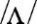 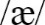 ww. wiedzę stosuje w znacznej części poprawnie w praktyce zna znaczną część słownictwa omawiającego różne rodzaje audycji TV; zna większość słownictwa służącego do prowadzenia dialogów dot. wyjścia do kina i oglądania TV oraz służącego do wyrażania opinii i recenzowania filmów, w tym ich rekomendowania lub krytykowania; zna i rozumie różnicę w wymowie między  i ; zna i rozumie użycie czasów teraźniejszych w recenzjach, zna i rozumie tworzenie przymiotników poprzez dodanie przyrostków -ful, -ed, -ing, -ive, -ic itd. ww. wiedzę stosuje w miarę poprawnie w praktyce zna większość słownictwa omawiającego różne rodzaje audycji TV; zna prawie całe słownictwo służące do prowadzenia dialogów dot. wyjścia do kina i oglądania TV oraz służące do wyrażania opinii i recenzowania filmów, w tym ich rekomendowania lub krytykowania; zna i rozumie różnicę w wymowie między  i ; zna i rozumie użycie czasów teraźniejszych w recenzjach, zna i rozumie tworzenie przymiotników poprzez dodanie przyrostków -ful, -ed, -ing, -ive, -ic itd. ww. wiedzę stosuje w większości poprawnie w praktyce zna prawie całe słownictwo omawiające różne rodzaje audycji TV; zna słownictwo służące do prowadzenia dialogów dot. wyjścia do kina i oglądania TV oraz służącego do wyrażania opinii i recenzowania filmów, w tym ich rekomendowania lub krytykowania; zna i rozumie różnicę w wymowie między  i ; zna i rozumie użycie czasów teraźniejszych w recenzjach, zna i rozumie tworzenie przymiotników poprzez dodanie przyrostków -ful, -ed, -ing, -ive, -ic itd. ww. wiedzę stosuje poprawnie w praktyceZNAJOMOŚĆ ŚRODKÓW JĘZYKOWYCHzna podstawowe słownictwo omawiające różne rodzaje audycji TV; zna znaczną część słownictwa służącego do prowadzenia dialogów dot. wyjścia do kina i oglądania TV oraz służącego do wyrażania opinii i recenzowania filmów, w tym ich rekomendowania lub krytykowania; zna i rozumie różnicę w wymowie między  i ; zna i rozumie użycie czasów teraźniejszych w recenzjach, zna i rozumie tworzenie przymiotników poprzez dodanie przyrostków -ful, -ed, -ing, -ive, -ic itd. ww. wiedzę stosuje w znacznej części poprawnie w praktyce zna znaczną część słownictwa omawiającego różne rodzaje audycji TV; zna większość słownictwa służącego do prowadzenia dialogów dot. wyjścia do kina i oglądania TV oraz służącego do wyrażania opinii i recenzowania filmów, w tym ich rekomendowania lub krytykowania; zna i rozumie różnicę w wymowie między  i ; zna i rozumie użycie czasów teraźniejszych w recenzjach, zna i rozumie tworzenie przymiotników poprzez dodanie przyrostków -ful, -ed, -ing, -ive, -ic itd. ww. wiedzę stosuje w miarę poprawnie w praktyce zna większość słownictwa omawiającego różne rodzaje audycji TV; zna prawie całe słownictwo służące do prowadzenia dialogów dot. wyjścia do kina i oglądania TV oraz służące do wyrażania opinii i recenzowania filmów, w tym ich rekomendowania lub krytykowania; zna i rozumie różnicę w wymowie między  i ; zna i rozumie użycie czasów teraźniejszych w recenzjach, zna i rozumie tworzenie przymiotników poprzez dodanie przyrostków -ful, -ed, -ing, -ive, -ic itd. ww. wiedzę stosuje w większości poprawnie w praktyce zna prawie całe słownictwo omawiające różne rodzaje audycji TV; zna słownictwo służące do prowadzenia dialogów dot. wyjścia do kina i oglądania TV oraz służącego do wyrażania opinii i recenzowania filmów, w tym ich rekomendowania lub krytykowania; zna i rozumie różnicę w wymowie między  i ; zna i rozumie użycie czasów teraźniejszych w recenzjach, zna i rozumie tworzenie przymiotników poprzez dodanie przyrostków -ful, -ed, -ing, -ive, -ic itd. ww. wiedzę stosuje poprawnie w praktyceROZUMIENIE WYPOWIEDZI 
I
PRZETWA-RZANIErozumie znaczną część informacji w tekstach, dialogu i zdaniachrozwiązuje znaczną część punktów w zadaniu na rozumienie ze słuchu (wybór wielokrotny) i w zadaniu słowotwórczym na tworzenie przymiotników; w dialogu dot. programu TV uzupełnia prawidłowo część luk i umie odegrać jedną z ról; w przykładowej recenzji filmowej dokonuje w miarę prawidłowej analizy treści i użytych czasów gramatycznych rozumie większość informacji w tekstach, dialogu i zdaniach rozwiązuje większość punktów w zadaniu na rozumienie ze słuchu (wybór wielokrotny) i w zadaniu słowotwórczym na tworzenie przymiotników; w dialogu dot. programu TV uzupełnia prawidłowo większość luk i umie odegrać jedną z ról; w przykładowej recenzji filmowej dokonuje w większości prawidłowej analizy treści i użytych czasów gramatycznych rozumie prawie wszystkie informacje w tekstach, dialogu i zdaniach rozwiązuje prawie wszystkie punkty w zadaniu na rozumienie ze słuchu (wybór wielokrotny) i w zadaniu słowotwórczym na tworzenie przymiotników; w dialogu dot. programu TV uzupełnia prawidłowo luki i umie odegrać obydwie role; w przykładowej recenzji filmowej dokonuje prawidłowej analizy treści i użytych czasów gramatycznychrozumie wszystkie informacje w tekstach, dialogu i zdaniachrozwiązuje prawie wszystkie punkty w zadaniu na rozumienie ze słuchu (wybór wielokrotny) i w zadaniu słowotwórczym na tworzenie przymiotników; w dialogu dot. programu TV uzupełnia prawidłowo luki i umie odegrać obydwie role; w przykładowej recenzji filmowej dokonuje prawidłowej analizy treści i użytych czasów gramatycznychTWORZENIE WYPOWIEDZI 
I 
REAGOWANIEpotrafi w miarę poprawnie prowadzić krótkie dialogi sterowane dot. audycji TV (w oparciu o fragment programu TV) uczestniczy w redagowaniu dialogu dot. nowego filmu/programu TV; odgrywa jedną z ról i jest na ogół komunikatywnyumie w miarę poprawnie prowadzić krótkie dialogi sterowane rekomendujące lub krytykujące filmy zna zasady pisania recenzji i pisze recenzję ulubionego filmu (na podstawie notatek i planu); posługuje się podstawowym zasobem struktur i słownictwa, popełnia sporo błędów, ale jest na ogół komunikatywnypotrafi w większości poprawnie prowadzić krótkie dialogi sterowane dot. audycji TV (w oparciu o fragment programu TV) uczestniczy w redagowaniu dialogu dot. nowego filmu/programu TV; odgrywa jedną z ról i jest w większości komunikatywny umie w większości poprawnie prowadzić krótkie dialogi sterowane rekomendujące lub krytykujące filmy zna zasady pisania recenzji i pisze recenzję ulubionego filmu (na podstawie notatek i planu); posługuje się ograniczonym zasobem struktur i słownictwa, mimo błędów jest w większości komunikatywnypotrafi poprawnie prowadzić krótkie dialogi sterowane dot. audycji TV (w oparciu o fragment programu TV) aktywnie uczestniczy w dialogu dot. nowego filmu/programu TV; odgrywa jedną z ról, jest komunikatywny i w miarę swobodny umie poprawnie prowadzić krótkie dialogi sterowane rekomendujące lub krytykujące filmy zna zasady pisania recenzji i pisze recenzję ulubionego filmu (na podstawie notatek i planu); posługuje się dość zróżnicowanym zasobem struktur i słownictwa, jest komunikatywny, może popełniać dość liczne, drobne błędy potrafi prowadzić krótkie dialogi sterowane dot. audycji TV (w oparciu o fragment programu TV) aktywnie uczestniczy w dialogu dot. nowego filmu/programu TV; umie odegrać obydwie role, jest komunikatywny i swobodny umie poprawnie prowadzić krótkie dialogi sterowane rekomendujące lub krytykujące filmy zna zasady pisania recenzji i pisze recenzję ulubionego filmu (na podstawie notatek i planu); posługuje się zróżnicowanym zasobem struktur i słownictwa, jest komunikatywny, może popełniać nieliczne, drobne błędyWB6crozwiązuje prawidłowo część prezentowanych zadańrozwiązuje prawidłowo znaczną część prezentowanych zadańrozwiązuje prawidłowo większość prezentowanych zadańrozwiązuje prawidłowo prawie wszystkie prezentowane zadania6 Culture+6 Reviewzna podstawowe słownictwo opisujące wybrane festiwale filmowe i muzyczne, w tym festiwal muzyki filmowej w Royal Albert Hall w Londynie; zna niektóre wyróżnione wyrazy (np. theme, composers) wykonuje prawidłowo część zadań z ćwiczeń powtórzeniowych dot. reakcji językowych, leksyki i gramatyki; w zadaniach zamkniętych uzyskuje 40–49% poprawnych odpowiedzizna ok. 40–50% słówek z Word List Unit 6zna znaczną część słownictwa opisującego wybrane festiwale filmowe i muzyczne, w tym festiwal muzyki filmowej w Royal Albert Hall w Londynie; zna znaczną część wyróżnionych wyrazów (np. excitement, theme, composers) wykonuje prawidłowo znaczną część zadań z ćwiczeń powtórzeniowych dot. reakcji językowych, leksyki i gramatyki; w zadaniach zamkniętych uzyskuje 50–69% poprawnych odpowiedzizna ok. 50–70% słówek z Word List Unit 6zna większość słownictwa opisującego wybrane festiwale filmowe i muzyczne, w tym festiwal muzyki filmowej w Royal Albert Hall w Londynie; zna większość wyróżnionych wyrazów wykonuje prawidłowo większość zadań z ćwiczeń powtórzeniowych dot. reakcji językowych, leksyki i gramatyki; w zadaniach zamkniętych uzyskuje 70–85% poprawnych odpowiedzizna ok. 70–80% słówek z Word List Unit 6zna prawie całe słownictwo opisujące wybrane festiwale filmowe i muzyczne, w tym festiwal muzyki filmowej w Royal Albert Hall w Londynie; zna wyróżnione wyrazywykonuje prawidłowo prawie wszystkie zadania z ćwiczeń powtórzeniowych dot. reakcji językowych, leksyki i gramatyki; w zadaniach zamkniętych uzyskuje ponad 85% poprawnych odpowiedzizna ponad 85% słówek z Word List Unit 6ZNAJOMOŚĆ ŚRODKÓW JĘZYKOWYCHzna podstawowe słownictwo opisujące wybrane festiwale filmowe i muzyczne, w tym festiwal muzyki filmowej w Royal Albert Hall w Londynie; zna niektóre wyróżnione wyrazy (np. theme, composers) wykonuje prawidłowo część zadań z ćwiczeń powtórzeniowych dot. reakcji językowych, leksyki i gramatyki; w zadaniach zamkniętych uzyskuje 40–49% poprawnych odpowiedzizna ok. 40–50% słówek z Word List Unit 6zna znaczną część słownictwa opisującego wybrane festiwale filmowe i muzyczne, w tym festiwal muzyki filmowej w Royal Albert Hall w Londynie; zna znaczną część wyróżnionych wyrazów (np. excitement, theme, composers) wykonuje prawidłowo znaczną część zadań z ćwiczeń powtórzeniowych dot. reakcji językowych, leksyki i gramatyki; w zadaniach zamkniętych uzyskuje 50–69% poprawnych odpowiedzizna ok. 50–70% słówek z Word List Unit 6zna większość słownictwa opisującego wybrane festiwale filmowe i muzyczne, w tym festiwal muzyki filmowej w Royal Albert Hall w Londynie; zna większość wyróżnionych wyrazów wykonuje prawidłowo większość zadań z ćwiczeń powtórzeniowych dot. reakcji językowych, leksyki i gramatyki; w zadaniach zamkniętych uzyskuje 70–85% poprawnych odpowiedzizna ok. 70–80% słówek z Word List Unit 6zna prawie całe słownictwo opisujące wybrane festiwale filmowe i muzyczne, w tym festiwal muzyki filmowej w Royal Albert Hall w Londynie; zna wyróżnione wyrazywykonuje prawidłowo prawie wszystkie zadania z ćwiczeń powtórzeniowych dot. reakcji językowych, leksyki i gramatyki; w zadaniach zamkniętych uzyskuje ponad 85% poprawnych odpowiedzizna ponad 85% słówek z Word List Unit 6ROZUMIENIE WYPOWIEDZI
I 
PRZETWA-RZANIErozumie znaczną część informacji w tekście i zdaniachw miarę poprawnie określa rodzaje muzyki prezentowanej na opisanym festiwalu oraz uzupełnia luki sterowane w tekścierozumie większość informacji w tekście i zdaniachw większości poprawnie określa rodzaje muzyki prezentowanej na opisanym festiwalu oraz uzupełnia luki sterowane w tekście rozumie prawie wszystkie informacje w tekście i zdaniachpoprawnie określa rodzaje muzyki prezentowanej na opisanym festiwalu oraz uzupełnia prawie wszystkie luki sterowane w tekścierozumie wszystkie informacje w tekście i zdaniachpoprawnie określa rodzaje muzyki prezentowanej na opisanym festiwalu oraz uzupełnia wszystkie luki sterowane w tekścieTWORZENIE WYPOWIEDZIstara się udzielić krótkiej wypowiedzi nt. filmów wybranych do zaprezentowania na festiwalu muzyki filmowejudziela krótkiej, w miarę poprawnej wypowiedzi nt. filmów wybranych do zaprezentowania na festiwalu muzyki filmowejuczestniczy w zbieraniu informacji o polskim festiwalu muzycznym lub filmowym i przygotowaniu plakatu informującego o nim (ICT) udziela w większości poprawnej wypowiedzi nt. filmów wybranych do zaprezentowania na festiwalu muzyki filmowej aktywnie uczestniczy w zbieraniu informacji o polskim festiwalu muzycznym lub filmowym i przygotowaniu plakatu informującego o nim (ICT) udziela poprawnej wypowiedzi nt. filmów wybranych do zaprezentowania na festiwalu muzyki filmowej aktywnie uczestniczy w zbieraniu informacji o polskim festiwalu muzycznym lub filmowym, przygotowaniu i prezentacji plakatu informującego o nim (ICT)OPCJONALNIEUNIT 6rozwiązuje prawidłowo część zadań prezentowanych w GB Unit 6uzyskuje 40–49% poprawnych odpowiedzi w zadaniach zawartych w ESP Unit 6korzysta czasami z dodatkowych materiałów, np. digibooka i publikacji do gramatykirozwiązuje prawidłowo znaczną część zadań prezentowanych w GB Unit 6uzyskuje 50–69% poprawnych odpowiedzi w zadaniach zawartych w ESP Unit 6korzysta dość często z dodatkowych materiałów, np. digibooka i publikacji do gramatyki rozwiązuje prawidłowo większość zadań prezentowanych w GB Unit 6uzyskuje 70–85% poprawnych odpowiedzi w zadaniach zawartych w ESP Unit 6korzysta często z dodatkowych materiałów, np. digibooka i publikacji do gramatyki rozwiązuje prawidłowo prawie wszystkie zadania prezentowane w GB Unit 6uzyskuje ponad 85% poprawnych odpowiedzi w zadaniach zawartych w ESP Unit 6korzysta regularnie z dodatkowych materiałów, np. digibooka i publikacji do gramatyki ROZDZIAŁ (KATEGORIE WYMAGAŃ)OCENA DOPUSZCZAJĄCAOCENA DOSTATECZNAOCENA DOBRAOCENA BARDZO DOBRAUCZEŃ:UCZEŃ:UCZEŃ:UCZEŃ:UCZEŃ:B: VALUES + PUBLIC SPEAKING SKILLS + CLIL + SKILLS PRACTICE (WB)B: VALUES + PUBLIC SPEAKING SKILLS + CLIL + SKILLS PRACTICE (WB)B: VALUES + PUBLIC SPEAKING SKILLS + CLIL + SKILLS PRACTICE (WB)B: VALUES + PUBLIC SPEAKING SKILLS + CLIL + SKILLS PRACTICE (WB)B: VALUES + PUBLIC SPEAKING SKILLS + CLIL + SKILLS PRACTICE (WB)Values: Self-confidence+Public Speaking Skillszna podstawowe słownictwo opisujące brak pewności siebie i strach przed publicznym wystąpieniem oraz służące do udzielania rad, jak pokonać strach i być bardziej pewnym siebie; zna niektóre wyróżnione słowa i zwroty (np. tips, raise your voice) zna podstawowe słownictwo służące do prezentacji znanego reżysera/ reżyserki, w tym krótkiej biografii i dokonań oraz jego/jej wybranego filmu; zna różne rodzaje wystąpień publicznych oraz technikę robienia notatek na kartkach-fiszkach zna ok. 40–50% słownictwa z Word List Values B + Public Speaking Skills Bzna znaczną część słownictwa opisującego brak pewności siebie i strach przed publicznym wystąpieniem oraz służącego do udzielania rad, jak pokonać strach i być bardziej pewnym siebie; zna część wyróżnionych słów i zwrotów (np. dry up, tips, raise your voice) zna znaczną część słownictwa służącego prezentacji znanego reżysera/reżyserki, w tym krótkiej biografii i dokonań oraz jego/jej wybranego filmu; zna różne rodzaje wystąpień publicznych oraz technikę robienia notatek na kartkach-fiszkach zna ok. 50–70% słownictwa z Word List Values B + Public Speaking Skills Bzna większość słownictwa opisującego brak pewności siebie i strach przed publicznym wystąpieniem oraz służącego do udzielania rad, jak pokonać strach i być bardziej pewnym siebie; zna większość wyróżnionych słów i zwrotów zna większość słownictwa służącego do prezentacji znanego reżysera/ reżyserki, w tym krótkiej biografii i dokonań oraz jego/jej wybranego filmu; zna różne rodzaje wystąpień publicznych oraz technikę robienia notatek na kartkach-fiszkachzna ok. 70–80% słownictwa z Word List Values B + Public Speaking Skills Bzna prawie całe słownictwo opisujące brak pewności siebie i strach przed publicznym wystąpieniem oraz służące do udzielania rad, jak pokonać strach i być bardziej pewnym siebie; zna wyróżnione słowa i zwrotyzna słownictwo służące do prezentacji znanego reżysera/reżyserki, w tym krótkiej biografii i dokonań oraz jego/jej wybranego filmu; zna różne rodzaje wystąpień publicznych oraz technikę robienia notatek na kartkach-fiszkach zna ponad 85% słownictwa z Word List Values B + Public Speaking Skills BZNAJOMOŚĆ ŚRODKÓW JĘZYKOWYCH zna podstawowe słownictwo opisujące brak pewności siebie i strach przed publicznym wystąpieniem oraz służące do udzielania rad, jak pokonać strach i być bardziej pewnym siebie; zna niektóre wyróżnione słowa i zwroty (np. tips, raise your voice) zna podstawowe słownictwo służące do prezentacji znanego reżysera/ reżyserki, w tym krótkiej biografii i dokonań oraz jego/jej wybranego filmu; zna różne rodzaje wystąpień publicznych oraz technikę robienia notatek na kartkach-fiszkach zna ok. 40–50% słownictwa z Word List Values B + Public Speaking Skills Bzna znaczną część słownictwa opisującego brak pewności siebie i strach przed publicznym wystąpieniem oraz służącego do udzielania rad, jak pokonać strach i być bardziej pewnym siebie; zna część wyróżnionych słów i zwrotów (np. dry up, tips, raise your voice) zna znaczną część słownictwa służącego prezentacji znanego reżysera/reżyserki, w tym krótkiej biografii i dokonań oraz jego/jej wybranego filmu; zna różne rodzaje wystąpień publicznych oraz technikę robienia notatek na kartkach-fiszkach zna ok. 50–70% słownictwa z Word List Values B + Public Speaking Skills Bzna większość słownictwa opisującego brak pewności siebie i strach przed publicznym wystąpieniem oraz służącego do udzielania rad, jak pokonać strach i być bardziej pewnym siebie; zna większość wyróżnionych słów i zwrotów zna większość słownictwa służącego do prezentacji znanego reżysera/ reżyserki, w tym krótkiej biografii i dokonań oraz jego/jej wybranego filmu; zna różne rodzaje wystąpień publicznych oraz technikę robienia notatek na kartkach-fiszkachzna ok. 70–80% słownictwa z Word List Values B + Public Speaking Skills Bzna prawie całe słownictwo opisujące brak pewności siebie i strach przed publicznym wystąpieniem oraz służące do udzielania rad, jak pokonać strach i być bardziej pewnym siebie; zna wyróżnione słowa i zwrotyzna słownictwo służące do prezentacji znanego reżysera/reżyserki, w tym krótkiej biografii i dokonań oraz jego/jej wybranego filmu; zna różne rodzaje wystąpień publicznych oraz technikę robienia notatek na kartkach-fiszkach zna ponad 85% słownictwa z Word List Values B + Public Speaking Skills BROZUMIENIE WYPOWIEDZI 
I 
PRZETWA-RZANIErozumie znaczną część informacji w tekście, prezentacji i zdaniachw miarę prawidłowo określa udzielone rady, rozwiązuje zadanie typu P/F/brak info i wyjaśnia wyróżnione wyrazy, zwroty w miarę poprawnie analizuje przykładową prezentację, w tym określa rodzaj wystąpienia i porządkuje informacje zawarte na fiszkach zgodnie z prezentacją rozumie większość informacji w tekście, prezentacji i zdaniachw większości prawidłowo określa udzielone rady, rozwiązuje zadanie typu P/F/brak info i wyjaśnia wyróżnione wyrazy, zwroty w większości poprawnie analizuje przykładową prezentację, w tym określa rodzaj wystąpienia i porządkuje informacje zawarte na fiszkach zgodnie z prezentacją rozumie prawie wszystkie informacje tekście, prezentacji i zdaniachprawidłowo określa udzielone rady, rozwiązuje zadanie typu P/F/brak info i wyjaśnia wyróżnione wyrazy, zwroty poprawnie analizuje przykładową prezentację, w tym określa rodzaj wystąpienia i porządkuje informacje zawarte na fiszkach zgodnie z prezentacją rozumie wszystkie informacje w tekście, prezentacji i zdaniachprawidłowo określa udzielone rady, rozwiązuje zadanie typu P/F/brak info i wyjaśnia wyróżnione wyrazy, zwroty poprawnie analizuje przykładową prezentację, w tym określa rodzaj wystąpienia i porządkuje informacje zawarte na fiszkach zgodnie z prezentacjąTWORZENIE WYPOWIEDZI 
I 
REAGOWANIEudziela krótkiej, w miarę poprawnej wypowiedzi nt. 2 powodów, dla których nie czujemy się pewnie przed publiczną prezentacją i jak można sobie z tym poradzićzbiera informacje, sporządza notatki i kartki-fiszki oraz krótko prezentuje w języku angielskim znanego reżysera/ znaną reżyserkę oraz jego/jej wybrany film przed projekcją festiwalową (ICT) w wypowiedziach ustnych posługuje się podstawowym zasobem struktur i słownictwa, popełnia sporo błędów, ale jest na ogół komunikatywnyudziela krótkiej, w miarę poprawnej wypowiedzi nt. 3 powodów, dla których nie czujemy się pewnie przed publiczną prezentacją i jak można sobie z tym poradzićzbiera dodatkowe wskazówki dot. radzenia sobie z obawami przed prezentacją i przekazuje je krótko na forum klasy (ICT)zbiera informacje, sporządza notatki i kartki-fiszki oraz prezentuje w języku angielskim znanego reżysera/ znaną reżyserkę oraz jego/jej wybrany film przed projekcją festiwalową (ICT) w wypowiedziach ustnych posługuje się ograniczonym zasobem słownictwa i struktur, mimo błędów jest w większości komunikatywnyudziela w większości poprawnej wypowiedzi nt. 3 powodów, dla których nie czujemy się pewnie przed publiczną prezentacją i jak można sobie z tym poradzić zbiera dodatkowe wskazówki dot. radzenia sobie z obawami przed prezentacją i przekazuje je na forum klasy (ICT)zbiera informacje, sporządza notatki i kartki-fiszki oraz prezentuje w języku angielskim znanego reżysera/ znaną reżyserkę oraz jego/jej wybrany film przed projekcją festiwalową (ICT) w wypowiedziach ustnych posługuje się dość zróżnicowanym zasobem słownictwa i struktur, jest komunikatywny i w miarę swobodny, może popełniać drobne błędyudziela poprawnej wypowiedzi nt. 3 powodów, dla których nie czujemy się pewnie przed publiczną prezentacją i jak można sobie z tym poradzić zbiera dodatkowe wskazówki dot. radzenia sobie z obawami przed prezentacją i przekazuje je na forum klasy (ICT)zbiera informacje, sporządza notatki i kartki-fiszki oraz szczegółowo prezentuje w języku angielskim znanego reżysera/ znaną reżyserkę oraz jego/jej wybrany film przed projekcją festiwalową (ICT) w wypowiedziach ustnych posługuje się zróżnicowanym zasobem słownictwa i struktur, jest komunikatywny i swobodny, może popełniać nieliczne, drobne błędyWB B Revision (Units 4–6)rozwiązuje prawidłowo 40–49% punktów z Vocabulary i Grammar rozwiązuje prawidłowo 50–69% punktów z Vocabulary i Grammarrozwiązuje prawidłowo 70–89% punktów z Vocabulary i Grammarrozwiązuje prawidłowo ponad 90% punktów z Vocabulary i GrammarCLIL: Film studies+WB: Skills Practice(Units 4–6) zna podstawowe słownictwo opisujące nowe technologie 3D i 4D stosowane w kinematografii oraz przewidywania dot. produkcji filmowych w przyszłości, w tym niektóre wyróżnione wyrazy (np. float, dimension); zna podstawowe słownictwo służące do napisania krótkiej recenzji filmu 4Dzna podstawowe słownictwo opisujące sposoby radzenia sobie ze stresem i służące do udzielania rad dot. pokonania strachu przed wystąpieniem publicznym; zna podstawowe słownictwo służące do napisania recenzji filmu i rozprawki nt. edukacji w przyszłości zna znaczną część słownictwa opisującego nowe technologie 3D i 4D stosowane w kinematografii oraz przewidywania dot. produkcji filmowych w przyszłości, w tym część wyróżnionych wyrazów (np. displays, dimension); zna znaczną część słownictwo służącego do napisania krótkiej recenzji filmu 4Dzna znaczną część słownictwa opisującego sposoby radzenia sobie ze stresem i służącego do udzielania rad dot. pokonania strachu przed wystąpieniem publicznym; zna znaczną część słownictwa służącego do napisania recenzji filmu i rozprawki nt. edukacji w przyszłościzna większość słownictwa opisującego nowe technologie 3D i 4D stosowane w kinematografii oraz przewidywania dot. produkcji filmowych w przyszłości, w tym większość wyróżnionych wyrazów; zna większość słownictwo służącego do napisania krótkiej recenzji filmu 4Dzna większość słownictwa opisującego sposoby radzenia sobie ze stresem i służącego do udzielania rad dot. pokonania strachu przed wystąpieniem publicznym; zna większość słownictwa służącego do napisania recenzji filmu i rozprawki nt. edukacji w przyszłościzna prawie całe słownictwo opisujące nowe technologie 3D i 4D stosowane w kinematografii oraz przewidywania dot. produkcji filmowych w przyszłości, w tym wyróżnione wyrazy; zna słownictwo służące do napisania krótkiej recenzji filmu 4D zna słownictwo opisujące sposoby radzenia sobie ze stresem i służące do udzielania rad dot. pokonania strachu przed wystąpieniem publicznym; zna słownictwo służące do napisania recenzji filmu i rozprawki nt. edukacji w przyszłości ZNAJOMOŚĆ ŚRODKÓW JĘZYKOWYCHzna podstawowe słownictwo opisujące nowe technologie 3D i 4D stosowane w kinematografii oraz przewidywania dot. produkcji filmowych w przyszłości, w tym niektóre wyróżnione wyrazy (np. float, dimension); zna podstawowe słownictwo służące do napisania krótkiej recenzji filmu 4Dzna podstawowe słownictwo opisujące sposoby radzenia sobie ze stresem i służące do udzielania rad dot. pokonania strachu przed wystąpieniem publicznym; zna podstawowe słownictwo służące do napisania recenzji filmu i rozprawki nt. edukacji w przyszłości zna znaczną część słownictwa opisującego nowe technologie 3D i 4D stosowane w kinematografii oraz przewidywania dot. produkcji filmowych w przyszłości, w tym część wyróżnionych wyrazów (np. displays, dimension); zna znaczną część słownictwo służącego do napisania krótkiej recenzji filmu 4Dzna znaczną część słownictwa opisującego sposoby radzenia sobie ze stresem i służącego do udzielania rad dot. pokonania strachu przed wystąpieniem publicznym; zna znaczną część słownictwa służącego do napisania recenzji filmu i rozprawki nt. edukacji w przyszłościzna większość słownictwa opisującego nowe technologie 3D i 4D stosowane w kinematografii oraz przewidywania dot. produkcji filmowych w przyszłości, w tym większość wyróżnionych wyrazów; zna większość słownictwo służącego do napisania krótkiej recenzji filmu 4Dzna większość słownictwa opisującego sposoby radzenia sobie ze stresem i służącego do udzielania rad dot. pokonania strachu przed wystąpieniem publicznym; zna większość słownictwa służącego do napisania recenzji filmu i rozprawki nt. edukacji w przyszłościzna prawie całe słownictwo opisujące nowe technologie 3D i 4D stosowane w kinematografii oraz przewidywania dot. produkcji filmowych w przyszłości, w tym wyróżnione wyrazy; zna słownictwo służące do napisania krótkiej recenzji filmu 4D zna słownictwo opisujące sposoby radzenia sobie ze stresem i służące do udzielania rad dot. pokonania strachu przed wystąpieniem publicznym; zna słownictwo służące do napisania recenzji filmu i rozprawki nt. edukacji w przyszłości ROZUMIENIE WYPOWIEDZI 
I 
PRZETWA-RZANIErozumie znaczną część informacji w tekstach, dialogach i zdaniachw rozdz. CLIL w miarę poprawnie określa różnice pomiędzy filmem 3D a filmem 2D oraz uzupełnia luki w zdaniach dotyczących treści tekstu i wyjaśnia większość wyróżnionych wyrazóww rozdz. B (WB) rozwiązuje prawidłowo część punktów w zadaniach na rozumienie tekstu pisanego + znajomość struktur językowych (dobór nagłówków do akapitów i zadanie typu P/F/brak info + uzupełnianie luk sterowanych) i na rozumienie ze słuchu (uzupełnianie luk w tekście ogłoszenia o spotkaniu, zadanie typu P/F i na wybór wielokrotny z materiałem ikonograficznym) oraz w zadaniach dot. reakcji językowych (dobór i wybór krótkich reakcji oraz uzupełnianie dialogu podanymi zdaniami); w zadaniach zamkniętych uzyskuje 40–49% poprawnych odpowiedzirozumie większość informacji w tekstach, dialogach i zdaniachw rozdz. CLIL w miarę poprawnie określa różnice pomiędzy filmem 3D a filmem 2D oraz uzupełnia luki w zdaniach dotyczących treści tekstu i wyjaśnia wyróżnione wyrazyw rozdz. B (WB) rozwiązuje prawidłowo znaczną część punktów w zadaniach na rozumienie tekstu pisanego + znajomość struktur językowych (dobór nagłówków do akapitów i zadanie typu P/F/brak info + uzupełnianie luk sterowanych) i na rozumienie ze słuchu (uzupełnianie luk w tekście ogłoszenia o spotkaniu, zadanie typu P/F i na wybór wielokrotny z materiałem ikonograficznym) oraz w zadaniach dot. reakcji językowych (dobór i wybór krótkich reakcji oraz uzupełnianie dialogu podanymi zdaniami); w zadaniach zamkniętych uzyskuje 50–69% poprawnych odpowiedzirozumie prawie wszystkie informacje w tekstach, dialogach i zdaniachw rozdz. CLIL w większości poprawnie określa różnice pomiędzy filmem 3D a filmem 2D oraz uzupełnia luki w zdaniach dotyczących treści tekstu i wyjaśnia wyróżnione wyrazyw rozdz. B (WB) rozwiązuje prawidłowo większość punktów w zadaniach na rozumienie tekstu pisanego + znajomość struktur językowych (dobór nagłówków do akapitów i zadanie typu P/F/brak info + uzupełnianie luk sterowanych) i na rozumienie ze słuchu (uzupełnianie luk w tekście ogłoszenia o spotkaniu, zadanie typu P/F i na wybór wielokrotny z materiałem ikonograficznym) oraz w zadaniach dot. reakcji językowych (dobór i wybór krótkich reakcji oraz uzupełnianie dialogu podanymi zdaniami); w zadaniach zamkniętych uzyskuje 70–85% poprawnych odpowiedzi rozumie wszystkie informacje w tekstach, dialogach i zdaniachw rozdz. CLIL poprawnie określa różnice pomiędzy filmem 3D a filmem 2D oraz uzupełnia luki w zdaniach dotyczących treści tekstu i wyjaśnia wyróżnione wyrazyw rozdz. B (WB) rozwiązuje prawidłowo prawie wszystkie punkty w zadaniach na rozumienie tekstu pisanego + znajomość struktur językowych (dobór nagłówków do akapitów i zadanie typu P/F/brak info + uzupełnianie luk sterowanych) i na rozumienie ze słuchu (uzupełnianie luk w tekście ogłoszenia o spotkaniu, zadanie typu P/F i na wybór wielokrotny z materiałem ikonograficznym) oraz w zadaniach dot. reakcji językowych (dobór i wybór krótkich reakcji oraz uzupełnianie dialogu podanymi zdaniami); w zadaniach zamkniętych uzyskuje ponad 85% poprawnych odpowiedzi TWORZENIE WYPOWIEDZI 
I
REAGOWANIEstara się uczestniczyć w dyskusji nt. zmian w kinematografii w przyszłości potrafi w miarę poprawnie uzupełnić recenzję filmu Robin Hood (na podstawie informacji z plakatu); pisze rozprawkę sterowaną nt. edukacji w przyszłości (na bazie podanych notatek i szkicu pt. The Future of Education) oraz e-mail udzielający rad dot. pokonania strachu przed publicznym wystąpieniem; w wypowiedziach pisemnych posługuje się podstawowym zasobem struktur i słownictwa, popełnia sporo błędów, ale jest na ogół komunikatywnyuczestniczy w dyskusji nt. zmian w kinematografii w przyszłości zbiera informacje o filmie zrobionym w technologii 4D i pisze jego krótką recenzję (ICT)w wypowiedziach posługuje się ograniczonym zasobem słownictwa i struktur, mimo błędów jest w większości komunikatywny potrafi w większości poprawnie uzupełnić recenzję filmu Robin Hood (na podstawie informacji z plakatu); pisze rozprawkę sterowaną nt. edukacji w przyszłości (na bazie podanych notatek i szkicu pt. The Future of Education) oraz e-mail udzielający rad dot. pokonania strachu przed publicznym wystąpieniem; w wypowiedziach pisemnych posługuje się ograniczonym zasobem słownictwa i struktur, mimo błędów jest w większości komunikatywnyaktywnie uczestniczy w dyskusji nt. zmian w kinematografii w przyszłości zbiera informacje o filmie zrobionym w technologii 4D i pisze jego krótką recenzję (ICT)w wypowiedziach posługuje się dość zróżnicowanym zasobem słownictwa i struktur, jest komunikatywny, może popełniać nieliczne, drobne błędy, w dyskusji jest w miarę swobodny potrafi poprawnie uzupełnić recenzję filmu Robin Hood (na podstawie informacji z plakatu); pisze rozprawkę nt. edukacji w przyszłości (na bazie podanych notatek, własnych pomysłów i szkicu pt. The Future of Education) oraz e-mail udzielający rad dot. pokonania strachu przed publicznym wystąpieniem; w wypowiedziach pisemnych posługuje się dość zróżnicowanym zasobem słownictwa i struktur, jest komunikatywny, może popełniać dość liczne, drobne błędyaktywnie uczestniczy w dyskusji nt. zmian w kinematografii w przyszłości zbiera informacje o filmie zrobionym w technologii 4D i pisze jego recenzję (ICT)w wypowiedziach posługuje się zróżnicowanym zasobem słownictwa i struktur, jest komunikatywny, może popełniać nieliczne, drobne błędy, w dyskusji jest swobodnypotrafi poprawnie uzupełnić recenzję filmu Robin Hood (na podstawie informacji z plakatu); pisze rozprawkę nt. edukacji w przyszłości (na bazie podanych notatek, własnych pomysłów i szkicu pt. The Future of Education) oraz e-mail udzielający rad dot. pokonania strachu przed publicznym wystąpieniem; w wypowiedziach pisemnych posługuje się zróżnicowanym zasobem słownictwa i struktur, jest komunikatywny, może popełniać nieliczne, drobne błędyOPCJONALNIEBrozwiązuje prawidłowo część zadań prezentowanych w GB Revision Units 4–6korzysta czasami z dodatkowych materiałów, np. digibooka i publikacji do gramatykirozwiązuje prawidłowo znaczną część zadań prezentowanych w GB Revision Units 4–6korzysta dość często z dodatkowych materiałów, np. digibooka i publikacji do gramatykirozwiązuje prawidłowo większość zadań prezentowanych w GB Revision Units 4–6korzysta często z dodatkowych materiałów, np. digibooka i publikacji do gramatykirozwiązuje prawidłowo prawie wszystkie zadania prezentowane w GB Revision Units 4–6korzysta regularnie z dodatkowych materiałów, np. digibooka i publikacji do gramatykiTEST MODUŁOWY NR 2ROZDZIAŁ (KATEGORIE WYMAGAŃ)OCENA DOPUSZCZAJĄCAOCENA DOSTATECZNAOCENA DOBRAOCENA BARDZO DOBRAUCZEŃ:UCZEŃ:UCZEŃ:UCZEŃ:UCZEŃ:UNIT 7 – NARROW ESCAPESUNIT 7 – NARROW ESCAPESUNIT 7 – NARROW ESCAPESUNIT 7 – NARROW ESCAPESUNIT 7 – NARROW ESCAPES7azna podstawowe słownictwo opisujące klęski żywiołowe i katastrofy, w tym akcję ratowniczą w jaskini; zna część wyróżnionych słów (np. alive, trapped) oraz kolokacji (np. heavy rains, real hero); rozumie różnicę znaczeniową między podobnymi wyrazami: hit/strike/ knock/beat; zna część czasowników złożonych z put oraz użycie części wskazanych przyimków w kontekścieww. wiedzę stosuje w znacznej części prawidłowo w ćwiczeniach leksykalnychzna znaczną część słownictwa opisującego klęski żywiołowe i katastrofy, w tym akcję ratowniczą w jaskini; zna znaczną część słów wyróżnionych (np. supplies, gear, trapped) i kolokacji (np. heavy rains, real hero, flooded tunnels); rozumie różnicę znaczeniową między podobnymi wyrazami: hit/strike/ knock/beat; zna większość czasowników złożonych z put oraz użycie większości wskazanych przyimków w kontekście ww. wiedzę stosuje na ogół prawidłowo w ćwiczeniach leksykalnychzna większość słownictwa opisującego klęski żywiołowe i katastrofy, w tym akcję ratowniczą w jaskini; zna większość wyróżnionych słów oraz kolokacji; rozumie różnicę znaczeniową między podobnymi wyrazami: hit/strike/knock/beat; zna czasowniki złożone z put oraz użycie wskazanych przyimków w kontekście ww. wiedzę stosuje w większości prawidłowo w ćwiczeniach leksykalnychzna prawie całe słownictwo opisujące klęski żywiołowe i katastrofy, w tym akcję ratowniczą w jaskini; zna wyróżnione słowa oraz kolokacje; rozumie różnicę znaczeniową między podobnymi wyrazami: hit/strike/ knock/beat; zna czasowniki złożone z put oraz użycie wskazanych przyimków w kontekście ww. wiedzę stosuje prawidłowo w ćwiczeniach leksykalnychZNAJOMOŚĆ ŚRODKÓW JĘZYKOWYCH zna podstawowe słownictwo opisujące klęski żywiołowe i katastrofy, w tym akcję ratowniczą w jaskini; zna część wyróżnionych słów (np. alive, trapped) oraz kolokacji (np. heavy rains, real hero); rozumie różnicę znaczeniową między podobnymi wyrazami: hit/strike/ knock/beat; zna część czasowników złożonych z put oraz użycie części wskazanych przyimków w kontekścieww. wiedzę stosuje w znacznej części prawidłowo w ćwiczeniach leksykalnychzna znaczną część słownictwa opisującego klęski żywiołowe i katastrofy, w tym akcję ratowniczą w jaskini; zna znaczną część słów wyróżnionych (np. supplies, gear, trapped) i kolokacji (np. heavy rains, real hero, flooded tunnels); rozumie różnicę znaczeniową między podobnymi wyrazami: hit/strike/ knock/beat; zna większość czasowników złożonych z put oraz użycie większości wskazanych przyimków w kontekście ww. wiedzę stosuje na ogół prawidłowo w ćwiczeniach leksykalnychzna większość słownictwa opisującego klęski żywiołowe i katastrofy, w tym akcję ratowniczą w jaskini; zna większość wyróżnionych słów oraz kolokacji; rozumie różnicę znaczeniową między podobnymi wyrazami: hit/strike/knock/beat; zna czasowniki złożone z put oraz użycie wskazanych przyimków w kontekście ww. wiedzę stosuje w większości prawidłowo w ćwiczeniach leksykalnychzna prawie całe słownictwo opisujące klęski żywiołowe i katastrofy, w tym akcję ratowniczą w jaskini; zna wyróżnione słowa oraz kolokacje; rozumie różnicę znaczeniową między podobnymi wyrazami: hit/strike/ knock/beat; zna czasowniki złożone z put oraz użycie wskazanych przyimków w kontekście ww. wiedzę stosuje prawidłowo w ćwiczeniach leksykalnychROZUMIENIE WYPOWIEDZI 
I 
PRZETWA-RZANIErozumie znaczną część informacji w tekście i zdaniachw miarę poprawnie wybiera wyrazy w nagłówkach i dobiera odpowiadające im komentarze; rozwiązuje prawidłowo część punktów w zadaniu na wybór wielokrotnyrozumie większość informacji w tekście i zdaniachw większości poprawnie wybiera wyrazy w nagłówkach i dobiera odpowiadające im komentarze; rozwiązuje prawidłowo znaczną część punktów w zadaniu na wybór wielokrotnyrozumie prawie wszystkie informacje w tekście i zdaniachpoprawnie wybiera wyrazy w nagłówkach i dobiera odpowiadające im komentarze; rozwiązuje prawidłowo większość punktów w zadaniu na wybór wielokrotnyrozumie wszystkie informacje w tekście i zdaniachpoprawnie wybiera wyrazy w nagłówkach i dobiera odpowiadające im komentarze; rozwiązuje prawidłowo wszystkie punkty w zadaniu na wybór wielokrotnyTWORZENIE WYPOWIEDZI 
I 
REAGOWANIEtworzy proste, w miarę poprawne zdania z podanymi kolokacjami tworzy proste, w większości poprawne zdania z podanymi kolokacjami uczestniczy w zbieraniu dodatkowych informacji o opisanej akcji ratowniczej i robieniu notatek na kartach-fiszkach (ICT)tworzy w większości poprawne zdania z podanymi kolokacjami aktywnie uczestniczy w zbieraniu dodatkowych informacji o opisanej akcji ratowniczej i robieniu notatek na kartach-fiszkach oraz potrafi dokonać krótkiej prezentacji akcji z punktu widzenia jednego z nurków-ratowników (ICT) tworzy poprawne zdania z podanymi kolokacjami aktywnie uczestniczy w zbieraniu dodatkowych informacji o opisanej akcji ratowniczej i robieniu notatek na kartach-fiszkach oraz potrafi dokonać prezentacji akcji z punktu widzenia jednego z nurków-ratowników (ICT)WB 7arozwiązuje prawidłowo część prezentowanych zadań rozwiązuje prawidłowo znaczną część prezentowanych zadańrozwiązuje prawidłowo większość prezentowanych zadańrozwiązuje prawidłowo prawie wszystkie prezentowane zadania7b Grammar 
in Usezna podstawowe słownictwo służące do relacjonowania wypadków, katastrof zw. z podróżą i udzielania instrukcji dot. bezpieczeństwa; zna i rozumie różnice między mową niezależną i zależną oraz w użyciu said i told; zna strukturę pytań, rozkazów i instrukcji w mowie zależnej oraz zasady zamiany zdań, pytań i rozkazów w mowie niezależnej na mowę zależną; zna część czasowników wprowadzających w mowie zależnej i ich użycie ww. wiedzę, struktury i reguły stosuje w znacznej części prawidłowo w ćwiczeniach gramatycznych, w tym w transformacjach zdaniowych ze słowem kluczem zna znaczną część słownictwa służącego do relacjonowania wypadków, katastrof zw. z podróżą i udzielania instrukcji dot. bezpieczeństwa; zna i rozumie różnice między mową niezależną i zależną oraz w użyciu said i told; zna strukturę pytań, rozkazów i instrukcji w mowie zależnej oraz zasady zamiany zdań, pytań i rozkazów w mowie niezależnej na mowę zależną; zna znaczną część czasowników wprowadzających w mowie zależnej i ich użycie ww. wiedzę, struktury i reguły stosuje na ogół prawidłowo w ćwiczeniach gramatycznych, w tym w transformacjach zdaniowych ze słowem kluczemzna większość słownictwa służącego do relacjonowania wypadków, katastrof zw. z podróżą i udzielania instrukcji dot. bezpieczeństwa; zna i rozumie różnice między mową niezależną i zależną oraz w użyciu said i told; zna strukturę pytań, rozkazów i instrukcji w mowie zależnej oraz zasady zamiany zdań, pytań i rozkazów w mowie niezależnej na mowę zależną; zna większość czasowników wprowadzających w mowie zależnej i ich użycieww. wiedzę, struktury i reguły stosuje w większości prawidłowo w ćwiczeniach gramatycznych, w tym w transformacjach zdaniowych ze słowem kluczemzna prawie całe słownictwo służące do relacjonowania wypadków, katastrof zw. z podróżą i udzielania instrukcji dot. bezpieczeństwa; zna i rozumie różnice między mową niezależną i zależną oraz w użyciu said i told; zna strukturę pytań, rozkazów i instrukcji w mowie zależnej oraz zasady zamiany zdań, pytań i rozkazów w mowie niezależnej na mowę zależną; zna czasowniki wprowadzające w mowie zależnej i ich użycie ww. wiedzę, struktury i reguły stosuje prawidłowo w ćwiczeniach gramatycznych, w tym w transformacjach zdaniowych ze słowem kluczemZNAJOMOŚĆ ŚRODKÓW JĘZYKOWYCHzna podstawowe słownictwo służące do relacjonowania wypadków, katastrof zw. z podróżą i udzielania instrukcji dot. bezpieczeństwa; zna i rozumie różnice między mową niezależną i zależną oraz w użyciu said i told; zna strukturę pytań, rozkazów i instrukcji w mowie zależnej oraz zasady zamiany zdań, pytań i rozkazów w mowie niezależnej na mowę zależną; zna część czasowników wprowadzających w mowie zależnej i ich użycie ww. wiedzę, struktury i reguły stosuje w znacznej części prawidłowo w ćwiczeniach gramatycznych, w tym w transformacjach zdaniowych ze słowem kluczem zna znaczną część słownictwa służącego do relacjonowania wypadków, katastrof zw. z podróżą i udzielania instrukcji dot. bezpieczeństwa; zna i rozumie różnice między mową niezależną i zależną oraz w użyciu said i told; zna strukturę pytań, rozkazów i instrukcji w mowie zależnej oraz zasady zamiany zdań, pytań i rozkazów w mowie niezależnej na mowę zależną; zna znaczną część czasowników wprowadzających w mowie zależnej i ich użycie ww. wiedzę, struktury i reguły stosuje na ogół prawidłowo w ćwiczeniach gramatycznych, w tym w transformacjach zdaniowych ze słowem kluczemzna większość słownictwa służącego do relacjonowania wypadków, katastrof zw. z podróżą i udzielania instrukcji dot. bezpieczeństwa; zna i rozumie różnice między mową niezależną i zależną oraz w użyciu said i told; zna strukturę pytań, rozkazów i instrukcji w mowie zależnej oraz zasady zamiany zdań, pytań i rozkazów w mowie niezależnej na mowę zależną; zna większość czasowników wprowadzających w mowie zależnej i ich użycieww. wiedzę, struktury i reguły stosuje w większości prawidłowo w ćwiczeniach gramatycznych, w tym w transformacjach zdaniowych ze słowem kluczemzna prawie całe słownictwo służące do relacjonowania wypadków, katastrof zw. z podróżą i udzielania instrukcji dot. bezpieczeństwa; zna i rozumie różnice między mową niezależną i zależną oraz w użyciu said i told; zna strukturę pytań, rozkazów i instrukcji w mowie zależnej oraz zasady zamiany zdań, pytań i rozkazów w mowie niezależnej na mowę zależną; zna czasowniki wprowadzające w mowie zależnej i ich użycie ww. wiedzę, struktury i reguły stosuje prawidłowo w ćwiczeniach gramatycznych, w tym w transformacjach zdaniowych ze słowem kluczemROZUMIENIEI
TWORZENIE WYPOWIEDZIrozumie znaczną część informacji w dialogu, tekście i zdaniach; w miarę poprawnie identyfikuje przykłady użycia mowy niezależnej i mowy zależnej oraz dobiera zdjęcia do instrukcji uczestniczy w odgrywaniu dialogu dot. wybranej klęski/katastrofy i relacjonowaniu go; potrafi odegrać jedną wybraną rolę, jest na ogół komunikatywny rozumie większość informacji w dialogu, tekście i zdaniach; w większości poprawnie identyfikuje przykłady użycia mowy niezależnej i mowy zależnej oraz dobiera zdjęcia do instrukcji uczestniczy w odgrywaniu dialogu dot. wybranej klęski/katastrofy i relacjonowaniu go; potrafi odegrać jedną wybraną rolę, jest w większości komunikatywny rozumie prawie wszystkie informacje w dialogu, tekście i zdaniach; poprawnie identyfikuje przykłady użycia mowy niezależnej i mowy zależnej oraz dobiera zdjęcia do instrukcji aktywnie uczestniczy w odgrywaniu dialogu dot. wybranej klęski/ katastrofy i relacjonowaniu go; potrafi odegrać zarówno rolę w dialogu, jak i zrelacjonować wypowiedzi kolegów, jest komunikatywny i w miarę swobodny rozumie wszystkie informacje w dialogu, tekście i zdaniach; poprawnie identyfikuje przykłady użycia mowy niezależnej i mowy zależnej oraz dobiera zdjęcia do instrukcjiaktywnie uczestniczy w odgrywaniu dialogu dot. wybranej klęski/ katastrofy i relacjonowaniu go; potrafi odegrać zarówno rolę w dialogu, jak i zrelacjonować wypowiedzi kolegów, jest komunikatywny i swobodnyWB 7b rozwiązuje prawidłowo część prezentowanych zadańrozwiązuje prawidłowo znaczną część prezentowanych zadańrozwiązuje prawidłowo większość prezentowanych zadańrozwiązuje prawidłowo prawie wszystkie prezentowane zadania7cSkills
in Actionzna podstawowe słownictwo opisujące różne rodzaje służb specjalnych/ratowniczych i ich działania; zna znaczną część słownictwa służącego do prowadzenia dialogów-wezwań dot. sytuacji zagrożenia zdrowia i życia oraz relacji reporterskich z opisami klęsk żywiołowych i katastrof (pożary, tajfun, eksplozja gazu, trzęsienie ziemi); zna i rozumie tworzenie przymiotników od rzeczowników poprzez dodanie przyrostków: -less, -able/-ible, -al; zna różnicę w wymowie między /tʃ/ i /dʒ/; zna styl i podstawowe techniki stosowane w relacjach reporterskich: styl formalny, pełne formy czasowników, nagłówkiww. wiedzę stosuje w znacznej części poprawnie w praktyce zna znaczną część słownictwa opisującego różne rodzaje służb specjalnych/ratowniczych i ich działania; zna większość słownictwa służącego do prowadzenia dialogów-wezwań dot. sytuacji zagrożenia zdrowia i życia oraz relacji reporterskich z opisami klęsk żywiołowych i katastrof (pożary, tajfun, eksplozja gazu, trzęsienie ziemi); zna i rozumie tworzenie przymiotników od rzeczowników poprzez dodanie przyrostków: -less, 
-able/-ible, -al; zna różnicę w wymowie między /tʃ/ i /dʒ/; zna styl i podstawowe techniki stosowane w relacjach reporterskich: styl formalny, pełne formy czasowników, nagłówki, mowa niezależna przy komentarzach innych osób ww. wiedzę stosuje w miarę poprawnie w praktyce zna większość słownictwa opisującego różne rodzaje służb specjalnych/ratowniczych i ich działania; zna prawie całe słownictwo służące do prowadzenia dialogów-wezwań dot. sytuacji zagrożenia zdrowia i życia oraz relacji reporterskich z opisami klęsk żywiołowych i katastrof (pożary, tajfun, eksplozja gazu, trzęsienie ziemi); zna i rozumie tworzenie przymiotników od rzeczowników poprzez dodanie przyrostków: -less, 
-able/-ible, -al; zna różnicę w wymowie między /tʃ/ i /dʒ/; zna styl i techniki stosowane w relacjach reporterskich: styl formalny, pełne formy czasowników, nagłówki, strona bierna, mowa niezależna przy komentarzach innych osób itd. ww. wiedzę stosuje w większości poprawnie w praktyce zna prawie całe słownictwo opisujące różne rodzaje służb specjalnych/ ratowniczych i ich działania; zna słownictwo służące do prowadzenia dialogów-wezwań dot. sytuacji zagrożenia zdrowia i życia oraz relacji reporterskich z opisami klęsk żywiołowych i katastrof (pożary, tajfun, eksplozja gazu, trzęsienie ziemi); zna i rozumie tworzenie przymiotników od rzeczowników poprzez dodanie przyrostków: -less, 
-able/-ible, -al; zna różnicę w wymowie między /tʃ/ i /dʒ/; zna styl i techniki stosowane w relacjach reporterskich: styl formalny, pełne formy czasowników, nagłówki, strona bierna, mowa niezależna przy komentarzach innych osób itd. ww. wiedzę stosuje poprawnie w praktyce ZNAJOMOŚĆ ŚRODKÓW JĘZYKOWYCHzna podstawowe słownictwo opisujące różne rodzaje służb specjalnych/ratowniczych i ich działania; zna znaczną część słownictwa służącego do prowadzenia dialogów-wezwań dot. sytuacji zagrożenia zdrowia i życia oraz relacji reporterskich z opisami klęsk żywiołowych i katastrof (pożary, tajfun, eksplozja gazu, trzęsienie ziemi); zna i rozumie tworzenie przymiotników od rzeczowników poprzez dodanie przyrostków: -less, -able/-ible, -al; zna różnicę w wymowie między /tʃ/ i /dʒ/; zna styl i podstawowe techniki stosowane w relacjach reporterskich: styl formalny, pełne formy czasowników, nagłówkiww. wiedzę stosuje w znacznej części poprawnie w praktyce zna znaczną część słownictwa opisującego różne rodzaje służb specjalnych/ratowniczych i ich działania; zna większość słownictwa służącego do prowadzenia dialogów-wezwań dot. sytuacji zagrożenia zdrowia i życia oraz relacji reporterskich z opisami klęsk żywiołowych i katastrof (pożary, tajfun, eksplozja gazu, trzęsienie ziemi); zna i rozumie tworzenie przymiotników od rzeczowników poprzez dodanie przyrostków: -less, 
-able/-ible, -al; zna różnicę w wymowie między /tʃ/ i /dʒ/; zna styl i podstawowe techniki stosowane w relacjach reporterskich: styl formalny, pełne formy czasowników, nagłówki, mowa niezależna przy komentarzach innych osób ww. wiedzę stosuje w miarę poprawnie w praktyce zna większość słownictwa opisującego różne rodzaje służb specjalnych/ratowniczych i ich działania; zna prawie całe słownictwo służące do prowadzenia dialogów-wezwań dot. sytuacji zagrożenia zdrowia i życia oraz relacji reporterskich z opisami klęsk żywiołowych i katastrof (pożary, tajfun, eksplozja gazu, trzęsienie ziemi); zna i rozumie tworzenie przymiotników od rzeczowników poprzez dodanie przyrostków: -less, 
-able/-ible, -al; zna różnicę w wymowie między /tʃ/ i /dʒ/; zna styl i techniki stosowane w relacjach reporterskich: styl formalny, pełne formy czasowników, nagłówki, strona bierna, mowa niezależna przy komentarzach innych osób itd. ww. wiedzę stosuje w większości poprawnie w praktyce zna prawie całe słownictwo opisujące różne rodzaje służb specjalnych/ ratowniczych i ich działania; zna słownictwo służące do prowadzenia dialogów-wezwań dot. sytuacji zagrożenia zdrowia i życia oraz relacji reporterskich z opisami klęsk żywiołowych i katastrof (pożary, tajfun, eksplozja gazu, trzęsienie ziemi); zna i rozumie tworzenie przymiotników od rzeczowników poprzez dodanie przyrostków: -less, 
-able/-ible, -al; zna różnicę w wymowie między /tʃ/ i /dʒ/; zna styl i techniki stosowane w relacjach reporterskich: styl formalny, pełne formy czasowników, nagłówki, strona bierna, mowa niezależna przy komentarzach innych osób itd. ww. wiedzę stosuje poprawnie w praktyce ROZUMIENIE WYPOWIEDZI 
I
PRZETWA-RZANIErozumie znaczną część informacji w tekstach, dialogu i zdaniach; w miarę poprawnie dobiera służby specjalne/ ratownicze do komentarzy TV; rozwiązuje prawidłowo część punktów w zadaniu na rozumienie ze słuchu (wybór wielokrotny) i w zadaniu słowotwórczym; w dialogu ze służbą ratunkową wybrzeża uzupełnia prawidłowo część luk i umie odegrać jedną z ról; w przykładowej relacji reporterskiej w miarę poprawnie układa akapity w kolejności i określa ich główne myśli oraz znajduje przykłady technik i stylu typowego dla relacji reporterskiejrozumie większość informacji w tekstach, dialogu i zdaniach; w większości poprawnie dobiera służby specjalne/ratownicze do komentarzy TV; rozwiązuje prawidłowo znaczną część punktów w zadaniu na rozumienie ze słuchu (wybór wielokrotny) i w zadaniu słowotwórczym; w dialogu ze służbą ratunkową wybrzeża uzupełnia prawidłowo większość luk i umie odegrać jedną z ról; w przykładowej relacji reporterskiej w większości poprawnie układa akapity w kolejności i określa ich główne myśli oraz znajduje przykłady technik i stylu typowego dla relacji reporterskiej rozumie prawie wszystkie informacje w tekstach, dialogu i zdaniach; poprawnie dobiera służby specjalne/ ratownicze do komentarzy TV; rozwiązuje prawidłowo większość punktów w zadaniu na rozumienie ze słuchu (wybór wielokrotny) i w zadaniu słowotwórczym; w dialogu ze służbą ratunkową wybrzeża uzupełnia prawidłowo luki i umie odegrać obydwie role; w przykładowej relacji reporterskiej poprawnie układa akapity w kolejności i określa ich główne myśli oraz znajduje przykłady technik i stylu typowego dla relacji reporterskiej rozumie wszystkie informacje w tekstach, dialogu i zdaniach; poprawnie dobiera służby specjalne/ ratownicze do komentarzy TV; rozwiązuje prawidłowo wszystkie punkty w zadaniu na rozumienie ze słuchu (wybór wielokrotny) i w zadaniu słowotwórczym; w dialogu ze służbą ratunkową wybrzeża uzupełnia prawidłowo luki i umie odegrać obydwie role; w przykładowej relacji reporterskiej poprawnie układa akapity w kolejności i określa ich główne myśli oraz znajduje przykłady technik i stylu typowego dla relacji reporterskiejTWORZENIE WYPOWIEDZI 
I 
REAGOWANIEuczestniczy w redagowaniu dialogu-wezwania straży pożarnej do pożaru w kuchni; odgrywa jedna z ról i jest na ogół komunikatywnywykonuje na ogół poprawnie zadania w ćwiczeniach przygotowawczych do pisania, m.in. przepisuje krótki tekst w stylu formalnym, bardziej bezosobowym z zastosowaniem technik używanych w relacji reporterskiejzna zasady pisania relacji reporterskiej i pisze relację reporterską sterowaną o trzęsieniu ziemi w Mexico City (w oparciu o zdjęcie i notatki do wysłuchanego tekstu); posługuje się podstawowym zasobem słownictwa i struktur, popełnia sporo błędów, ale jest na ogół komunikatywnyuczestniczy w redagowaniu dialogu-wezwania straży pożarnej do pożaru w kuchni; odgrywa jedną z ról i jest w większości komunikatywnywykonuje na ogół poprawnie zadania w ćwiczeniach przygotowawczych do pisania, m.in. przepisuje krótki tekst w stylu formalnym, bardziej bezosobowym z zastosowaniem technik używanych w relacji reporterskiejzna zasady pisania relacji reporterskiej i pisze relację reporterską sterowaną o trzęsieniu ziemi w Mexico City (w oparciu o zdjęcie i notatki do wysłuchanego tekstu); posługuje się ograniczonym zasobem słownictwa i struktur, mimo błędów jest w większości komunikatywnyaktywnie uczestniczy w redagowaniu dialogu-wezwania straży pożarnej do pożaru w kuchni; odgrywa jedną z ról, jest komunikatywny i w miarę swobodnywykonuje w większości poprawnie zadania w ćwiczeniach przygotowawczych do pisania, m.in. przepisuje krótki tekst w stylu formalnym, bardziej bezosobowym z zastosowaniem technik używanych w relacji reporterskiej zna zasady pisania relacji reporterskiej i pisze relację reporterską sterowaną o trzęsieniu ziemi w Mexico City (w oparciu o zdjęcie i notatki do wysłuchanego tekstu); posługuje się dość zróżnicowanym zasobem słownictwa i struktur, jest komunikatywny, może popełniać dość liczne, drobne błędy aktywnie uczestniczy w redagowaniu dialogu-wezwania straży pożarnej do pożaru w kuchni; potrafi odegrać obydwie role, jest swobodny i komunikatywny wykonuje poprawnie zadania w ćwiczeniach przygotowawczych do pisania, m.in. przepisuje krótki tekst w stylu formalnym, bardziej bezosobowym z zastosowaniem technik używanych w relacji reporterskiej zna zasady pisania relacji reporterskiej i pisze relację reporterską sterowaną o trzęsieniu ziemi w Mexico City (w oparciu o zdjęcie i notatki do wysłuchanego tekstu); posługuje się zróżnicowanym zasobem słownictwa i struktur, jest komunikatywny, może popełniać nieliczne, drobne błędyWB7crozwiązuje prawidłowo część prezentowanych zadańrozwiązuje prawidłowo znaczną część prezentowanych zadańrozwiązuje prawidłowo większość prezentowanych zadańrozwiązuje prawidłowo prawie wszystkie prezentowane zadania7 Culture+7 Reviewzna podstawowe słownictwo opisujące klęski żywiołowe, w tym Wielki Pożaru Londynu w 1666 r.; zna część wyróżnionych słów i zwrotów (np. high society, gunpowder), w tym czasowników złożonych (np. put out) wykonuje prawidłowo część zadań z ćwiczeń powtórzeniowych dot. reakcji językowych, leksyki i gramatyki; w zadaniach zamkniętych uzyskuje 40–49% poprawnych odpowiedzizna ok. 40–50% słówek z Word List Unit 7zna znaczną część słownictwa opisującego klęski żywiołowe, w tym Wielki Pożaru Londynu w 1666 r.; zna znaczną część wyróżnionych słów i zwrotów (np. high society, spread), w tym czasowników złożonych (np. put out, knock down) wykonuje prawidłowo znaczną część zadań z ćwiczeń powtórzeniowych dot. reakcji językowych, leksyki i gramatyki; w zadaniach zamkniętych uzyskuje 50–69% poprawnych odpowiedzizna ok. 50–70% słówek z Word List Unit 7zna większość słownictwa opisującego klęski żywiołowe, w tym Wielki Pożaru Londynu w 1666 r.; zna większość wyróżnionych słów i zwrotów, w tym czasowników złożonych wykonuje prawidłowo większość zadań z ćwiczeń powtórzeniowych dot. reakcji językowych, leksyki i gramatyki; w zadaniach zamkniętych uzyskuje 70–85% poprawnych odpowiedzizna ok. 70–80% słówek z Word List Unit 7zna prawie całe słownictwo opisujące klęski żywiołowe, w tym Wielki Pożaru Londynu w 1666 r.; zna wyróżnione słowa i zwroty, w tym czasowniki złożone wykonuje prawidłowo prawie wszystkie zadania z ćwiczeń powtórzeniowych dot. reakcji językowych, leksyki i gramatyki; w zadaniach zamkniętych uzyskuje ponad 85% poprawnych odpowiedzizna ponad 85% słówek z Word List Unit 7ZNAJOMOŚĆ ŚRODKÓW JĘZYKOWYCHzna podstawowe słownictwo opisujące klęski żywiołowe, w tym Wielki Pożaru Londynu w 1666 r.; zna część wyróżnionych słów i zwrotów (np. high society, gunpowder), w tym czasowników złożonych (np. put out) wykonuje prawidłowo część zadań z ćwiczeń powtórzeniowych dot. reakcji językowych, leksyki i gramatyki; w zadaniach zamkniętych uzyskuje 40–49% poprawnych odpowiedzizna ok. 40–50% słówek z Word List Unit 7zna znaczną część słownictwa opisującego klęski żywiołowe, w tym Wielki Pożaru Londynu w 1666 r.; zna znaczną część wyróżnionych słów i zwrotów (np. high society, spread), w tym czasowników złożonych (np. put out, knock down) wykonuje prawidłowo znaczną część zadań z ćwiczeń powtórzeniowych dot. reakcji językowych, leksyki i gramatyki; w zadaniach zamkniętych uzyskuje 50–69% poprawnych odpowiedzizna ok. 50–70% słówek z Word List Unit 7zna większość słownictwa opisującego klęski żywiołowe, w tym Wielki Pożaru Londynu w 1666 r.; zna większość wyróżnionych słów i zwrotów, w tym czasowników złożonych wykonuje prawidłowo większość zadań z ćwiczeń powtórzeniowych dot. reakcji językowych, leksyki i gramatyki; w zadaniach zamkniętych uzyskuje 70–85% poprawnych odpowiedzizna ok. 70–80% słówek z Word List Unit 7zna prawie całe słownictwo opisujące klęski żywiołowe, w tym Wielki Pożaru Londynu w 1666 r.; zna wyróżnione słowa i zwroty, w tym czasowniki złożone wykonuje prawidłowo prawie wszystkie zadania z ćwiczeń powtórzeniowych dot. reakcji językowych, leksyki i gramatyki; w zadaniach zamkniętych uzyskuje ponad 85% poprawnych odpowiedzizna ponad 85% słówek z Word List Unit 7ROZUMIENIE WYPOWIEDZI
I 
PRZETWA-RZANIErozumie znaczną część informacji w tekście i zdaniachw miarę poprawnie dobiera nagłówki do akapitów, określa część odniesień wyróżnionych słów funkcyjnych oraz wyjaśnia inne wyróżnione wyrazyrozumie większość informacji w tekście i zdaniachw większości poprawnie dobiera nagłówki do akapitów, określa większość odniesień wyróżnionych słów funkcyjnych oraz wyjaśnia inne wyróżnione wyrazyrozumie prawie wszystkie informacje w tekście i zdaniachpoprawnie dobiera nagłówki do akapitów, określa prawie wszystkie odniesienia wyróżnionych słów funkcyjnych oraz wyjaśnia inne wyróżnione wyrazy rozumie wszystkie informacje w tekście i zdaniachpoprawnie dobiera nagłówki do akapitów, określa odniesienia wyróżnionych słów funkcyjnych oraz wyjaśnia inne wyróżnione wyrazy TWORZENIE WYPOWIEDZIw miarę poprawnie opowiada krótko o Wielkim Pożarze w Londynie (z punktu widzenia naocznego świadka) w miarę poprawnie opowiada o Wielkim Pożarze w Londynie (z punktu widzenia naocznego świadka) zbiera informacje i pisze krótki tekst o wybranej klęsce żywiołowej/ katastrofie w Polsce; posługuje się ograniczonym zasobem słownictwa i struktur, mimo błędów jest w większości komunikatywny (ICT)w większości poprawnie opowiada o Wielkim Pożarze w Londynie (z punktu widzenia naocznego świadka) zbiera informacje i pisze krótki tekst o wybranej klęsce żywiołowej/ katastrofie w Polsce; posługuje się dość zróżnicowanym zasobem słownictwa i struktur, jest komunikatywny, może popełniać dość liczne, drobne błędy (ICT)poprawnie opowiada o Wielkim Pożarze w Londynie (z punktu widzenia naocznego świadka) zbiera informacje i pisze krótki tekst o wybranej klęsce żywiołowej/ katastrofie w Polsce; posługuje się zróżnicowanym zasobem słownictwa i struktur, jest komunikatywny, może popełniać nieliczne, drobne błędy (ICT)OPCJONALNIEUNIT 7rozwiązuje prawidłowo część zadań prezentowanych w GB Unit 7uzyskuje 40–49% poprawnych odpowiedzi w zadaniach zawartych w ESP Unit 7korzysta czasami z dodatkowych materiałów, np. digibooka i publikacji do gramatykirozwiązuje prawidłowo znaczną część zadań prezentowanych w GB Unit 7uzyskuje 50–69% poprawnych odpowiedzi w zadaniach zawartych w ESP Unit 7korzysta dość często z dodatkowych materiałów np. digibooka i publikacji do gramatyki rozwiązuje prawidłowo większość zadań prezentowanych w GB Unit 7uzyskuje 70–85% poprawnych odpowiedzi w zadaniach zawartych w ESP Unit 7korzysta często z dodatkowych materiałów np. digibooka i publikacji do gramatyki rozwiązuje prawidłowo prawie wszystkie zadania prezentowane w GB Unit 7uzyskuje ponad 85% poprawnych odpowiedzi w zadaniach zawartych w ESP Unit 7korzysta regularnie z dodatkowych materiałów np. digibooka i publikacji do gramatykiROZDZIAŁ (KATEGORIE WYMAGAŃ)OCENA DOPUSZCZAJĄCAOCENA DOSTATECZNAOCENA DOBRAOCENA BARDZO DOBRAUCZEŃ:UCZEŃ:UCZEŃ:UCZEŃ:UCZEŃ:UNIT 8 – LEARNING & EARNINGUNIT 8 – LEARNING & EARNINGUNIT 8 – LEARNING & EARNINGUNIT 8 – LEARNING & EARNINGUNIT 8 – LEARNING & EARNING8azna podstawowe słownictwo opisujące zawody oraz pracę z nimi związaną, w tym część wyróżnionych słów i zwrotów (np. well-paid, watch out for, contract) oraz kolokacji (np. 12-hour shift); zna i rozumie tworzenie rzeczowników określających zawody poprzez dodanie przyrostków: -ian, -ist, -or, 
-er; rozumie różnicę znaczeniową między podobnymi wyrazami: win/earn, salary/wages; zna część czasowników złożonych z carry oraz użycie części wskazanych przyimków w kontekście ww. wiedzę stosuje w znacznej części prawidłowo w ćwiczeniach leksykalnychzna znaczną część słownictwa opisującego zawody oraz pracę z nimi związaną, w tym znaczną część wyróżnionych słów i zwrotów (np. watch out for, responsible) oraz kolokacje (np. pearl diver, 12-hour shift); zna i rozumie tworzenie rzeczowników określających zawody poprzez dodanie przyrostków: -ian, 
-ist, -or, -er; rozumie różnicę znaczeniową między podobnymi wyrazami: win/earn, salary/wages; zna większość czasowników złożonych z carry oraz użycie większości wskazanych przyimków w kontekście ww. wiedzę stosuje na ogół prawidłowo w ćwiczeniach leksykalnychzna większość słownictwa opisującego zawody oraz pracę z nimi związaną, w tym większość wyróżnionych słów i zwrotów oraz kolokacji; zna i rozumie tworzenie rzeczowników określających zawody poprzez dodanie przyrostków: -ian, 
-ist, -or, -er; rozumie różnicę znaczeniową między podobnymi wyrazami: win/earn, salary/wages; zna czasowniki złożone z carry oraz użycie wskazanych przyimków w kontekście ww. wiedzę stosuje w większości prawidłowo w ćwiczeniach leksykalnychzna prawie całe słownictwo opisujące zawody oraz pracę z nimi związaną, w tym wyróżnione słowa i zwroty oraz kolokacje; zna i rozumie tworzenie rzeczowników określających zawody poprzez dodanie przyrostków: -ian, -ist, -or, 
-er; rozumie różnicę znaczeniową między podobnymi wyrazami: win/earn, salary/wages; zna czasowniki złożone z carry oraz użycie wskazanych przyimków w kontekścieww. wiedzę stosuje prawidłowo w ćwiczeniach leksykalnychZNAJOMOŚĆ ŚRODKÓW JĘZYKOWYCH zna podstawowe słownictwo opisujące zawody oraz pracę z nimi związaną, w tym część wyróżnionych słów i zwrotów (np. well-paid, watch out for, contract) oraz kolokacji (np. 12-hour shift); zna i rozumie tworzenie rzeczowników określających zawody poprzez dodanie przyrostków: -ian, -ist, -or, 
-er; rozumie różnicę znaczeniową między podobnymi wyrazami: win/earn, salary/wages; zna część czasowników złożonych z carry oraz użycie części wskazanych przyimków w kontekście ww. wiedzę stosuje w znacznej części prawidłowo w ćwiczeniach leksykalnychzna znaczną część słownictwa opisującego zawody oraz pracę z nimi związaną, w tym znaczną część wyróżnionych słów i zwrotów (np. watch out for, responsible) oraz kolokacje (np. pearl diver, 12-hour shift); zna i rozumie tworzenie rzeczowników określających zawody poprzez dodanie przyrostków: -ian, 
-ist, -or, -er; rozumie różnicę znaczeniową między podobnymi wyrazami: win/earn, salary/wages; zna większość czasowników złożonych z carry oraz użycie większości wskazanych przyimków w kontekście ww. wiedzę stosuje na ogół prawidłowo w ćwiczeniach leksykalnychzna większość słownictwa opisującego zawody oraz pracę z nimi związaną, w tym większość wyróżnionych słów i zwrotów oraz kolokacji; zna i rozumie tworzenie rzeczowników określających zawody poprzez dodanie przyrostków: -ian, 
-ist, -or, -er; rozumie różnicę znaczeniową między podobnymi wyrazami: win/earn, salary/wages; zna czasowniki złożone z carry oraz użycie wskazanych przyimków w kontekście ww. wiedzę stosuje w większości prawidłowo w ćwiczeniach leksykalnychzna prawie całe słownictwo opisujące zawody oraz pracę z nimi związaną, w tym wyróżnione słowa i zwroty oraz kolokacje; zna i rozumie tworzenie rzeczowników określających zawody poprzez dodanie przyrostków: -ian, -ist, -or, 
-er; rozumie różnicę znaczeniową między podobnymi wyrazami: win/earn, salary/wages; zna czasowniki złożone z carry oraz użycie wskazanych przyimków w kontekścieww. wiedzę stosuje prawidłowo w ćwiczeniach leksykalnychROZUMIENIE WYPOWIEDZI 
I 
PRZETWA-RZANIErozumie znaczną część informacji w tekście i zdaniachrozwiązuje prawidłowo część punktów w zadaniu na dobór wielokrotnyrozumie większość informacji w tekście i zdaniachrozwiązuje prawidłowo znaczną część punktów w zadaniu na dobór wielokrotnyrozumie prawie wszystkie informacje w tekście i zdaniachrozwiązuje prawidłowo większość punktów w zadaniu na dobór wielokrotnyrozumie wszystkie informacje w tekście i zdaniachrozwiązuje prawidłowo wszystkie punkty w zadaniu na dobór wielokrotnyTWORZENIE WYPOWIEDZI 
I 
REAGOWANIEw miarę poprawnie wyraża krótką opinię o zawodach opisanych w tekście oraz tworzy kilka prostych zdań z podanymi, wybranymi kolokacjamina ogół prawidłowo zadaje 3–4 pytania dot. pracy w wybranym zawodzie i pisze 3–4 zdania relacjonujące odpowiedzi kolegi/ koleżankiw większości poprawnie wyraża krótką opinię o zawodach opisanych w tekście oraz tworzy proste zdania z podanymi kolokacjami na ogół prawidłowo przeprowadza wywiad dot. pracy w wybranym zawodzie i pisze krótki tekst relacjonujący odpowiedzi kolegi/ koleżanki poprawnie wyraża krótką opinię o zawodach opisanych w tekście oraz tworzy w większości poprawne zdania z podanymi kolokacjami w większości prawidłowo przeprowadza wywiad dot. pracy w wybranym zawodzie i pisze krótki tekst relacjonujący odpowiedzi kolegi/koleżankipoprawnie wyraża opinię o zawodach opisanych w tekście oraz tworzy poprawne zdania z podanymi kolokacjami prawidłowo przeprowadza wywiad dot. pracy w wybranym zawodzie i pisze krótki tekst relacjonujący odpowiedzi kolegi/koleżankiWB 8arozwiązuje prawidłowo część prezentowanych zadań rozwiązuje prawidłowo znaczną część prezentowanych zadańrozwiązuje prawidłowo większość prezentowanych zadańrozwiązuje prawidłowo prawie wszystkie prezentowane zadania8b Grammar 
in Usezna podstawowe słownictwo służące do wymiany opinii i udzielania rad dot. wykonywanej pracy, zawodu oraz służące do wyrażania przypuszczeń dot. nierealnych sytuacji teraźniejszych, przyszłych i przeszłych, wyrażania żalu i życzeń niemożliwych do spełnienia dot. teraźniejszości i przeszłości; zna strukturę i użycie trybu warunkowego typu 2 i typu 3 (Conditionals Types 2 & 3) oraz konstrukcji typu I wish/ If only; zna strukturę i użycie tzw. question tags oraz zdań przydawkowych przyzwolenia (Clauses of concession) i spójników (np. although, in spite of)ww. wiedzę, struktury i reguły stosuje w znacznej części prawidłowo w ćwiczeniach gramatycznychzna znaczną część słownictwa służącego do wymiany opinii i udzielania rad dot. wykonywanej pracy, zawodu oraz służące do wyrażania przypuszczeń dot. nierealnych sytuacji teraźniejszych, przyszłych i przeszłych, wyrażania żalu i życzeń niemożliwych do spełnienia dot. teraźniejszości i przeszłości; zna strukturę i użycie trybu warunkowego typu 2 i typu 3 (Conditionals Types 2 & 3) oraz konstrukcji typu I wish/ If only; zna strukturę i użycie tzw. question tags oraz zdań przydawkowych przyzwolenia (Clauses of concession) i spójników: although, even though, in spite of, despite ww. wiedzę, struktury i reguły stosuje na ogół prawidłowo w ćwiczeniach gramatycznychzna większość słownictwa służącego do wymiany opinii i udzielania rad dot. wykonywanej pracy, zawodu oraz służące do wyrażania przypuszczeń dot. nierealnych sytuacji teraźniejszych, przyszłych i przeszłych, wyrażania żalu i życzeń niemożliwych do spełnienia dot. teraźniejszości i przeszłości; zna strukturę i użycie trybu warunkowego typu 2 i typu 3 (Conditionals Types 2 & 3) oraz konstrukcji typu I wish/ If only; zna strukturę i użycie tzw. question tags oraz zdań przydawkowych przyzwolenia (Clauses of concession) i spójników: although, even though, in spite of, despite ww. wiedzę, struktury i reguły stosuje w większości prawidłowo w ćwiczeniach gramatycznychzna prawie całe słownictwo służące do wymiany opinii i udzielania rad dot. wykonywanej pracy, zawodu oraz służące do wyrażania przypuszczeń dot. nierealnych sytuacji teraźniejszych, przyszłych i przeszłych, wyrażania żalu i życzeń niemożliwych do spełnienia dot. teraźniejszości i przeszłości; zna strukturę i użycie trybu warunkowego typu 2 i typu 3 (Conditionals Types 2 & 3) oraz konstrukcji typu I wish/ If only; zna strukturę i użycie tzw. question tags oraz zdań przydawkowych przyzwolenia (Clauses of concession) i spójników: although, even though, in spite of, despite ww. wiedzę, struktury i reguły stosuje prawidłowo w ćwiczeniach gramatycznychZNAJOMOŚĆ ŚRODKÓW JĘZYKOWYCHzna podstawowe słownictwo służące do wymiany opinii i udzielania rad dot. wykonywanej pracy, zawodu oraz służące do wyrażania przypuszczeń dot. nierealnych sytuacji teraźniejszych, przyszłych i przeszłych, wyrażania żalu i życzeń niemożliwych do spełnienia dot. teraźniejszości i przeszłości; zna strukturę i użycie trybu warunkowego typu 2 i typu 3 (Conditionals Types 2 & 3) oraz konstrukcji typu I wish/ If only; zna strukturę i użycie tzw. question tags oraz zdań przydawkowych przyzwolenia (Clauses of concession) i spójników (np. although, in spite of)ww. wiedzę, struktury i reguły stosuje w znacznej części prawidłowo w ćwiczeniach gramatycznychzna znaczną część słownictwa służącego do wymiany opinii i udzielania rad dot. wykonywanej pracy, zawodu oraz służące do wyrażania przypuszczeń dot. nierealnych sytuacji teraźniejszych, przyszłych i przeszłych, wyrażania żalu i życzeń niemożliwych do spełnienia dot. teraźniejszości i przeszłości; zna strukturę i użycie trybu warunkowego typu 2 i typu 3 (Conditionals Types 2 & 3) oraz konstrukcji typu I wish/ If only; zna strukturę i użycie tzw. question tags oraz zdań przydawkowych przyzwolenia (Clauses of concession) i spójników: although, even though, in spite of, despite ww. wiedzę, struktury i reguły stosuje na ogół prawidłowo w ćwiczeniach gramatycznychzna większość słownictwa służącego do wymiany opinii i udzielania rad dot. wykonywanej pracy, zawodu oraz służące do wyrażania przypuszczeń dot. nierealnych sytuacji teraźniejszych, przyszłych i przeszłych, wyrażania żalu i życzeń niemożliwych do spełnienia dot. teraźniejszości i przeszłości; zna strukturę i użycie trybu warunkowego typu 2 i typu 3 (Conditionals Types 2 & 3) oraz konstrukcji typu I wish/ If only; zna strukturę i użycie tzw. question tags oraz zdań przydawkowych przyzwolenia (Clauses of concession) i spójników: although, even though, in spite of, despite ww. wiedzę, struktury i reguły stosuje w większości prawidłowo w ćwiczeniach gramatycznychzna prawie całe słownictwo służące do wymiany opinii i udzielania rad dot. wykonywanej pracy, zawodu oraz służące do wyrażania przypuszczeń dot. nierealnych sytuacji teraźniejszych, przyszłych i przeszłych, wyrażania żalu i życzeń niemożliwych do spełnienia dot. teraźniejszości i przeszłości; zna strukturę i użycie trybu warunkowego typu 2 i typu 3 (Conditionals Types 2 & 3) oraz konstrukcji typu I wish/ If only; zna strukturę i użycie tzw. question tags oraz zdań przydawkowych przyzwolenia (Clauses of concession) i spójników: although, even though, in spite of, despite ww. wiedzę, struktury i reguły stosuje prawidłowo w ćwiczeniach gramatycznychROZUMIENIEI
TWORZENIE WYPOWIEDZIrozumie znaczną część informacji w tekstach i zdaniach; w miarę poprawnie identyfikuje i analizuje przykłady użycia trybu warunkowego, konstrukcji typu I wish oraz zdań przydawkowych przyzwolenia umie w miarę poprawnie uzupełnić i tworzyć zdania sterowane z użyciem trybów warunkowych i konstrukcji typu I wish/ If only, w tym wyrazić żal i życzenia niemożliwe do spełnienia rozumie większość informacji w tekstach i zdaniach; w większości poprawnie identyfikuje i analizuje przykłady użycia trybu warunkowego, konstrukcji typu I wish oraz zdań przydawkowych przyzwolenia umie w większości poprawnie uzupełnić i tworzyć zdania sterowane z użyciem trybów warunkowych i konstrukcji typu I wish/ If only, w tym wyrazić żal i życzenia niemożliwe do spełnienia rozumie prawie wszystkie informacje w tekstach i zdaniach; poprawnie identyfikuje i analizuje przykłady użycia trybu warunkowego, konstrukcji typu I wish oraz zdań przydawkowych przyzwolenia umie poprawnie uzupełnić i tworzyć zdania sterowane z użyciem trybów warunkowych i konstrukcji typu I wish/ If only, w tym wyrazić żal i życzenia niemożliwe do spełnienia rozumie wszystkie informacje w tekstach i zdaniach; poprawnie identyfikuje i analizuje przykłady użycia trybu warunkowego, konstrukcji typu I wish oraz zdań przydawkowych przyzwolenia; potrafi podać własne przykłady ww. struktur umie poprawnie uzupełnić i tworzyć zdania sterowane z użyciem trybów warunkowych i konstrukcji typu I wish/ If only, w tym wyrazić żal i życzenia niemożliwe do spełnieniaWB 8b rozwiązuje prawidłowo część prezentowanych zadańrozwiązuje prawidłowo znaczną część prezentowanych zadańrozwiązuje prawidłowo większość prezentowanych zadańrozwiązuje prawidłowo prawie wszystkie prezentowane zadania8cSkills
in Actionzna podstawowe słownictwo opisujące zawody i wykonywaną pracę (w tym ich zalety i wady oraz wymagane kwalifikacje) i edukację; zna różnicę w wymowie między  i /ju:/; zna podstawowe cechy stylu formalnego: pełne formy czasowników, użycie strony biernej, rozbudowane zdania i część wyszukanych słów/zwrotów łączących (np. therefore, in conclusion); zna i rozumie użycie zdań głównych w akapitach, tzw. topic sentences 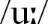 ww. wiedzę stosuje w znacznej części poprawnie w praktyce zna znaczną część słownictwa opisującego zawody i wykonywaną pracę (w tym ich zalety i wady oraz wymagane kwalifikacje) i edukację; zna różnicę w wymowie między  i /ju:/; zna podstawowe cechy stylu formalnego: pełne formy czasowników, użycie strony biernej, rozbudowane zdania i większość wyszukanych słów/zwrotów łączących (np. furthermore, therefore, in conclusion); zna i rozumie użycie zdań głównych w akapitach, tzw. topic sentences ww. wiedzę stosuje w miarę poprawnie w praktyce zna większość słownictwa opisującego zawody i wykonywaną pracę (w tym ich zalety i wady oraz wymagane kwalifikacje) i edukację; zna różnicę w wymowie między  i /ju:/; zna cechy stylu formalnego: pełne formy czasowników, użycie strony biernej, rozbudowane zdania i wyszukane słowa/zwroty łączące (np. what is more, furthermore, therefore, in conclusion, nevertheless); zna i rozumie użycie zdań głównych w akapitach, tzw. topic sentences ww. wiedzę stosuje w większości poprawnie w praktycezna prawie całe słownictwo opisujące zawody i wykonywaną pracę (w tym ich zalety i wady oraz wymagane kwalifikacje) i edukację; zna różnicę w wymowie między  i /ju:/; zna cechy stylu formalnego: pełne formy czasowników, użycie strony biernej, rozbudowane zdania i wyszukane słowa/zwroty łączące (what is more, furthermore, therefore, in conclusion, nevertheless itd.); zna i rozumie użycie zdań głównych w akapitach, tzw. topic sentences ww. wiedzę stosuje poprawnie w praktyceZNAJOMOŚĆ ŚRODKÓW JĘZYKOWYCHzna podstawowe słownictwo opisujące zawody i wykonywaną pracę (w tym ich zalety i wady oraz wymagane kwalifikacje) i edukację; zna różnicę w wymowie między  i /ju:/; zna podstawowe cechy stylu formalnego: pełne formy czasowników, użycie strony biernej, rozbudowane zdania i część wyszukanych słów/zwrotów łączących (np. therefore, in conclusion); zna i rozumie użycie zdań głównych w akapitach, tzw. topic sentences ww. wiedzę stosuje w znacznej części poprawnie w praktyce zna znaczną część słownictwa opisującego zawody i wykonywaną pracę (w tym ich zalety i wady oraz wymagane kwalifikacje) i edukację; zna różnicę w wymowie między  i /ju:/; zna podstawowe cechy stylu formalnego: pełne formy czasowników, użycie strony biernej, rozbudowane zdania i większość wyszukanych słów/zwrotów łączących (np. furthermore, therefore, in conclusion); zna i rozumie użycie zdań głównych w akapitach, tzw. topic sentences ww. wiedzę stosuje w miarę poprawnie w praktyce zna większość słownictwa opisującego zawody i wykonywaną pracę (w tym ich zalety i wady oraz wymagane kwalifikacje) i edukację; zna różnicę w wymowie między  i /ju:/; zna cechy stylu formalnego: pełne formy czasowników, użycie strony biernej, rozbudowane zdania i wyszukane słowa/zwroty łączące (np. what is more, furthermore, therefore, in conclusion, nevertheless); zna i rozumie użycie zdań głównych w akapitach, tzw. topic sentences ww. wiedzę stosuje w większości poprawnie w praktycezna prawie całe słownictwo opisujące zawody i wykonywaną pracę (w tym ich zalety i wady oraz wymagane kwalifikacje) i edukację; zna różnicę w wymowie między  i /ju:/; zna cechy stylu formalnego: pełne formy czasowników, użycie strony biernej, rozbudowane zdania i wyszukane słowa/zwroty łączące (what is more, furthermore, therefore, in conclusion, nevertheless itd.); zna i rozumie użycie zdań głównych w akapitach, tzw. topic sentences ww. wiedzę stosuje poprawnie w praktyceROZUMIENIE WYPOWIEDZI 
I
PRZETWA-RZANIErozumie znaczną część informacji w tekstach, dialogu i zdaniachrozwiązuje prawidłowo część punktów w zadaniu na dobór osób do zdań i określa zawód każdej z nich; w dialogu o nowej pracy w charakterze kamerzysty w TV w miarę prawidłowo określa dobre strony wykonywanej pracy i umie odegrać jedną z ról; w przykładowym artykule typu „za i przeciw” na ogół prawidłowo dokonuje analizy pod kątem odbiorcy, treści, kompozycji i stylu, znajduje część przykładów użytego stylu formalnego oraz zdań głównych w akapitach i zastępuje je innymi, podanymirozumie większość informacji w tekstach, dialogu i zdaniachrozwiązuje poprawnie znaczną cześć punktów w zadaniu na dobór osób do zdań i określa zawód każdej z nich; w dialogu o nowej pracy w charakterze kamerzysty w TV w większości prawidłowo określa dobre strony wykonywanej pracy i umie odegrać jedną z ról; w przykładowym artykule typu „za i przeciw” w większości prawidłowo dokonuje analizy pod kątem odbiorcy, treści, kompozycji i stylu, znajduje większość przykładów użytego stylu formalnego oraz zdań głównych w akapitach i zastępuje je innymi, podanymirozumie prawie wszystkie informacje w tekstach, dialogu i zdaniach rozwiązuje poprawnie większość punktów w zadaniu na dobór osób do zdań i określa zawód każdej z nich; w dialogu o nowej pracy w charakterze kamerzysty w TV prawidłowo określa dobre strony wykonywanej pracy i umie odegrać obydwie role; w przykładowym artykule typu „za i przeciw” prawidłowo dokonuje analizy pod kątem odbiorcy, treści, kompozycji i stylu, znajduje przykłady użytego stylu formalnego oraz zdań głównych w akapitach i zastępuje je innymi, podanymi rozumie wszystkie informacje w tekstach, dialogu i zdaniachrozwiązuje prawidłowo wszystkie punkty w zadaniu na dobór osób do zdań i określa zawód każdej z nich; w dialogu o nowej pracy w charakterze kamerzysty w TV prawidłowo określa dobre strony wykonywanej pracy i umie odegrać obydwie role; w przykładowym artykule typu „za i przeciw” prawidłowo dokonuje analizy pod kątem odbiorcy, treści, kompozycji i stylu, znajduje przykłady użytego stylu formalnego oraz zdań głównych w akapitach i zastępuje je innymi, podanymi TWORZENIE WYPOWIEDZI 
I 
REAGOWANIEuczestniczy w redagowaniu dialogu dot. nowej pracy w charakterze pracownika ochrony; odgrywa jedną z ról i jest na ogół komunikatywny wykonuje poprawnie część zadań w ćwiczeniach przygotowawczych do pisania, m.in. po wysłuchaniu wypowiedzi o zawodzie dziennikarza uzupełnia tabelkę z argumentami „za i przeciw” i ich uzasadnieniem zna zasady pisania artykułu typu „za i przeciw” i pisze artykuł sterowany dot. pracy w charakterze dziennikarza (na podstawie tabelki do wysłuchanego tekstu); posługuje się podstawowym zasobem struktur i słownictwa, popełnia sporo błędów, ale jest na ogół komunikatywnyuczestniczy w redagowaniu dialogu dot. nowej pracy w charakterze pracownika ochrony; odgrywa jedną z ról i jest w większości komunikatywny wykonuje poprawnie większość zadań w ćwiczeniach przygotowawczych do pisania, m.in. po wysłuchaniu wypowiedzi o zawodzie dziennikarza uzupełnia tabelkę z argumentami „za i przeciw” i ich uzasadnieniem zna zasady pisania artykułu typu „za i przeciw” i pisze artykuł sterowany dot. pracy w charakterze dziennikarza (na podstawie tabelki do wysłuchanego tekstu); posługuje się ograniczonym zasobem słownictwa i struktur, mimo błędów jest w większości komunikatywnyaktywnie uczestniczy w redagowaniu dialogu dot. nowej pracy w charakterze pracownika ochrony; odgrywa jedną z ról, jest komunikatywny i w miarę swobodny wykonuje poprawnie zadania w ćwiczeniach przygotowawczych do pisania, m.in. po wysłuchaniu wypowiedzi o zawodzie dziennikarza uzupełnia tabelkę z argumentami „za i przeciw” i ich uzasadnieniem zna zasady pisania artykułu typu „za i przeciw” i pisze artykuł sterowany dot. pracy w charakterze dziennikarza (na podstawie tabelki do wysłuchanego tekstu); posługuje się dość zróżnicowanym zasobem słownictwa i struktur, jest komunikatywny, może popełniać dość liczne, drobne błędy aktywnie uczestniczy w redagowaniu dialogu dot. nowej pracy w charakterze pracownika ochrony; umie odegrać obydwie role, jest komunikatywny i swobodny wykonuje poprawnie zadania w ćwiczeniach przygotowawczych do pisania, m.in. po wysłuchaniu wypowiedzi o zawodzie dziennikarza uzupełnia tabelkę z argumentami „za i przeciw” i ich uzasadnieniem zna zasady pisania artykułu typu „za i przeciw” i pisze artykuł sterowany dot. pracy w charakterze dziennikarza (na podstawie tabelki do wysłuchanego tekstu); posługuje się zróżnicowanym zasobem słownictwa i struktur, jest komunikatywny, może popełniać nieliczne, drobne błędyWB8crozwiązuje prawidłowo część prezentowanych zadańrozwiązuje prawidłowo znaczną część prezentowanych zadańrozwiązuje prawidłowo większość prezentowanych zadańrozwiązuje prawidłowo prawie wszystkie prezentowane zadania8 Culture+8 Reviewzna podstawowe słownictwo opisujące unikalne, tradycyjne zawody i prace z nimi związane, w tym część wyróżnionych wyrazów i zwrotów (np. employed, rowing boat) wykonuje prawidłowo część zadań z ćwiczeń powtórzeniowych dot. reakcji językowych, leksyki i gramatyki; w zadaniach zamkniętych uzyskuje 40–49% poprawnych odpowiedzizna ok. 40–50% słówek z Word List Unit 8zna znaczną część słownictwa opisującego unikalne, tradycyjne zawody i prace z nimi związane, w tym znaczną część wyróżnionych wyrazów i zwrotów (np. preserve, employed, rowing boat, keep track of) wykonuje prawidłowo znaczną część zadań z ćwiczeń powtórzeniowych dot. reakcji językowych, leksyki i gramatyki; w zadaniach zamkniętych uzyskuje 50–69% poprawnych odpowiedzizna ok. 50–70% słówek z Word List Unit 8zna większość słownictwa opisującego unikalne, tradycyjne zawody i prace z nimi związane, w tym większość wyróżnionych wyrazów i zwrotówwykonuje prawidłowo większość zadań z ćwiczeń powtórzeniowych dot. reakcji językowych, leksyki i gramatyki; w zadaniach zamkniętych uzyskuje 70–85% poprawnych odpowiedzizna ok. 70–80% słówek z Word List Unit 8zna prawie całe słownictwo opisujące unikalne, tradycyjne zawody i prace z nimi związane, w tym wyróżnione wyrazy i zwroty wykonuje prawidłowo prawie wszystkie zadania z ćwiczeń powtórzeniowych dot. reakcji językowych, leksyki i gramatyki; w zadaniach zamkniętych uzyskuje ponad 85% poprawnych odpowiedzizna ponad 85% słówek z Word List Unit 8ZNAJOMOŚĆ ŚRODKÓW JĘZYKOWYCHzna podstawowe słownictwo opisujące unikalne, tradycyjne zawody i prace z nimi związane, w tym część wyróżnionych wyrazów i zwrotów (np. employed, rowing boat) wykonuje prawidłowo część zadań z ćwiczeń powtórzeniowych dot. reakcji językowych, leksyki i gramatyki; w zadaniach zamkniętych uzyskuje 40–49% poprawnych odpowiedzizna ok. 40–50% słówek z Word List Unit 8zna znaczną część słownictwa opisującego unikalne, tradycyjne zawody i prace z nimi związane, w tym znaczną część wyróżnionych wyrazów i zwrotów (np. preserve, employed, rowing boat, keep track of) wykonuje prawidłowo znaczną część zadań z ćwiczeń powtórzeniowych dot. reakcji językowych, leksyki i gramatyki; w zadaniach zamkniętych uzyskuje 50–69% poprawnych odpowiedzizna ok. 50–70% słówek z Word List Unit 8zna większość słownictwa opisującego unikalne, tradycyjne zawody i prace z nimi związane, w tym większość wyróżnionych wyrazów i zwrotówwykonuje prawidłowo większość zadań z ćwiczeń powtórzeniowych dot. reakcji językowych, leksyki i gramatyki; w zadaniach zamkniętych uzyskuje 70–85% poprawnych odpowiedzizna ok. 70–80% słówek z Word List Unit 8zna prawie całe słownictwo opisujące unikalne, tradycyjne zawody i prace z nimi związane, w tym wyróżnione wyrazy i zwroty wykonuje prawidłowo prawie wszystkie zadania z ćwiczeń powtórzeniowych dot. reakcji językowych, leksyki i gramatyki; w zadaniach zamkniętych uzyskuje ponad 85% poprawnych odpowiedzizna ponad 85% słówek z Word List Unit 8ROZUMIENIE WYPOWIEDZI
I 
PRZETWA-RZANIErozumie znaczną część informacji w tekstach i zdaniachw miarę poprawnie określa rodzaj opisanego zawodu oraz wyjaśnia wyróżnione słowa, uzupełnia prawidłowo część luk w tekście podanymi zdaniami rozumie większość informacji w tekstach i zdaniachw większości poprawnie określa rodzaj opisanego zawodu oraz wyjaśnia wyróżnione słowa, uzupełnia prawidłowo znaczną część luk w tekście podanymi zdaniami rozumie prawie wszystkie informacje w tekstach i zdaniachpoprawnie określa rodzaj opisanego zawodu oraz wyjaśnia wyróżnione słowa, uzupełnia prawidłowo większość luk w tekście podanymi zdaniami rozumie wszystkie informacje w tekstach i zdaniachpoprawnie określa rodzaj opisanego zawodu oraz wyjaśnia wyróżnione słowa, uzupełnia prawidłowo luki w tekście podanymi zdaniami TWORZENIE WYPOWIEDZIstara się uczestniczyć w dyskusji nt. znaczenia wykonywania tradycyjnych zawodów uczestniczy w dyskusji nt. znaczenia wykonywania tradycyjnych zawodówzbiera informacje, sporządza notatki i dokonuje krótkiej prezentacji unikalnego, tradycyjnego zawodu wykonywanego w Polsce lub w innym kraju (ICT)w wypowiedziach ustnych posługuje się ograniczonym zasobem słownictwa i struktur, mimo błędów jest w większości komunikatywny aktywnie uczestniczy w dyskusji nt. znaczenia wykonywania tradycyjnych zawodów zbiera informacje, sporządza notatki i dokonuje prezentacji unikalnego, tradycyjnego zawodu wykonywanego w Polsce lub w innym kraju (ICT) w wypowiedziach ustnych posługuje się dość zróżnicowanym zasobem słownictwa i struktur, jest komunikatywny, może popełniać dość liczne, drobne błędy (ICT) aktywnie uczestniczy w dyskusji nt. znaczenia wykonywania tradycyjnych zawodów zbiera informacje, sporządza notatki i dokonuje prezentacji unikalnego, tradycyjnego zawodu wykonywanego w Polsce lub w innym kraju (ICT) w wypowiedziach ustnych posługuje się zróżnicowanym zasobem słownictwa i struktur, jest komunikatywny, może popełniać nieliczne, drobne błędy OPCJONALNIEUNIT 8rozwiązuje prawidłowo część zadań prezentowanych w GB Unit 8uzyskuje 40–49% poprawnych odpowiedzi w zadaniach zawartych w ESP Unit 8korzysta czasami z dodatkowych materiałów, np. digibooka i publikacji do gramatykirozwiązuje prawidłowo znaczną część zadań prezentowanych w GB Unit 8uzyskuje 50–69% poprawnych odpowiedzi w zadaniach zawartych w ESP Unit 8korzysta dość często z dodatkowych materiałów, np. digibooka i publikacji do gramatyki rozwiązuje prawidłowo większość zadań prezentowanych w GB Unit 8uzyskuje 70–85% poprawnych odpowiedzi w zadaniach zawartych w ESP Unit 8korzysta często z dodatkowych materiałów, np. digibooka i publikacji do gramatyki rozwiązuje prawidłowo prawie wszystkie zadania prezentowane w GB Unit 8uzyskuje ponad 85% poprawnych odpowiedzi w zadaniach zawartych w ESP Unit 8korzysta regularnie z dodatkowych materiałów, np. digibooka i publikacji do gramatykiROZDZIAŁ (KATEGORIE WYMAGAŃ)OCENA DOPUSZCZAJĄCAOCENA DOSTATECZNAOCENA DOBRAOCENA BARDZO DOBRAUCZEŃ:UCZEŃ:UCZEŃ:UCZEŃ:UCZEŃ:UNIT 9 – WANT TO PLAY?UNIT 9 – WANT TO PLAY?UNIT 9 – WANT TO PLAY?UNIT 9 – WANT TO PLAY?UNIT 9 – WANT TO PLAY?9azna podstawowe słownictwo opisujące rodzaje sportów, dyscypliny sportowe i sprzęt sportowy oraz sporty ekstremalne i odczucia ludzi uprawiających tego rodzaju sporty; zna część wyróżnionych słów i zwrotów (np. to the limit, risk, competitions) oraz kolokacji z czasownikiem take (np. take a look); rozumie różnicę znaczeniową między podobnymi wyrazami: win/earn/beat/gain; zna część czasowników złożonych z turn oraz użycie części wskazanych przyimków w kontekście ww. wiedzę stosuje w znacznej części prawidłowo w ćwiczeniach leksykalnychzna znaczną część słownictwa opisującego rodzaje sportów, dyscypliny sportowe i sprzęt sportowy oraz sporty ekstremalne i odczucia ludzi uprawiających tego rodzaju sporty; zna znaczną część wyróżnionych słów i zwrotów (np. to the limit, hanging off, competitions) oraz kolokacji z czasownikiem take (np. take a look, take a chance); rozumie różnicę znaczeniową między podobnymi wyrazami: win/earn/beat/ gain; zna większość czasowników złożonych z turn oraz użycie większości wskazanych przyimków w kontekście ww. wiedzę stosuje na ogół prawidłowo w ćwiczeniach leksykalnychzna większość słownictwa opisującego rodzaje sportów, dyscypliny sportowe i sprzęt sportowy oraz sporty ekstremalne i odczucia ludzi uprawiających tego rodzaju sporty; zna większość wyróżnionych słów i zwrotów oraz kolokacji z czasownikiem take; rozumie różnicę znaczeniową między podobnymi wyrazami: win/earn/ beat/gain; zna czasowniki złożone z turn oraz użycie wskazanych przyimków w kontekście ww. wiedzę stosuje w większości prawidłowo w ćwiczeniach leksykalnychzna prawie całe słownictwo opisujące rodzaje sportów, dyscypliny sportowe i sprzęt sportowy oraz sporty ekstremalne i odczucia ludzi uprawiających tego rodzaju sporty; zna wyróżnione słowa i zwroty oraz kolokacje z czasownikiem take; rozumie różnicę znaczeniową między podobnymi wyrazami: win/earn/ beat/gain; zna czasowniki złożone z turn oraz użycie wskazanych przyimków w kontekście ww. wiedzę stosuje prawidłowo w ćwiczeniach leksykalnychZNAJOMOŚĆ ŚRODKÓW JĘZYKOWYCH zna podstawowe słownictwo opisujące rodzaje sportów, dyscypliny sportowe i sprzęt sportowy oraz sporty ekstremalne i odczucia ludzi uprawiających tego rodzaju sporty; zna część wyróżnionych słów i zwrotów (np. to the limit, risk, competitions) oraz kolokacji z czasownikiem take (np. take a look); rozumie różnicę znaczeniową między podobnymi wyrazami: win/earn/beat/gain; zna część czasowników złożonych z turn oraz użycie części wskazanych przyimków w kontekście ww. wiedzę stosuje w znacznej części prawidłowo w ćwiczeniach leksykalnychzna znaczną część słownictwa opisującego rodzaje sportów, dyscypliny sportowe i sprzęt sportowy oraz sporty ekstremalne i odczucia ludzi uprawiających tego rodzaju sporty; zna znaczną część wyróżnionych słów i zwrotów (np. to the limit, hanging off, competitions) oraz kolokacji z czasownikiem take (np. take a look, take a chance); rozumie różnicę znaczeniową między podobnymi wyrazami: win/earn/beat/ gain; zna większość czasowników złożonych z turn oraz użycie większości wskazanych przyimków w kontekście ww. wiedzę stosuje na ogół prawidłowo w ćwiczeniach leksykalnychzna większość słownictwa opisującego rodzaje sportów, dyscypliny sportowe i sprzęt sportowy oraz sporty ekstremalne i odczucia ludzi uprawiających tego rodzaju sporty; zna większość wyróżnionych słów i zwrotów oraz kolokacji z czasownikiem take; rozumie różnicę znaczeniową między podobnymi wyrazami: win/earn/ beat/gain; zna czasowniki złożone z turn oraz użycie wskazanych przyimków w kontekście ww. wiedzę stosuje w większości prawidłowo w ćwiczeniach leksykalnychzna prawie całe słownictwo opisujące rodzaje sportów, dyscypliny sportowe i sprzęt sportowy oraz sporty ekstremalne i odczucia ludzi uprawiających tego rodzaju sporty; zna wyróżnione słowa i zwroty oraz kolokacje z czasownikiem take; rozumie różnicę znaczeniową między podobnymi wyrazami: win/earn/ beat/gain; zna czasowniki złożone z turn oraz użycie wskazanych przyimków w kontekście ww. wiedzę stosuje prawidłowo w ćwiczeniach leksykalnychROZUMIENIE WYPOWIEDZI 
I 
PRZETWA-RZANIErozumie znaczną część informacji w tekście i zdaniachrozwiązuje prawidłowo część punktów w zadaniu typu P/F dot. osób, które uprawiają sporty ekstremalne oraz w zadaniu na dobór nagłówków do akapitówrozumie większość informacji w tekście i zdaniachrozwiązuje prawidłowo znaczną część punktów w zadaniu typu P/F dot. osób, które uprawiają sporty ekstremalne oraz w zadaniu na dobór nagłówków do akapitówrozumie prawie wszystkie informacje w tekście i zdaniachrozwiązuje prawidłowo większość punktów w zadaniu typu P/F dot. osób, które uprawiają sporty ekstremalne oraz w zadaniu na dobór nagłówków do akapitówrozumie wszystkie informacje w tekście i zdaniachrozwiązuje prawidłowo prawie wszystkie punkty w zadaniu typu P/F dot. osób, które uprawiają sporty ekstremalne oraz w zadaniu na dobór nagłówków do akapitówTWORZENIE WYPOWIEDZI 
I 
REAGOWANIEw miarę poprawnie udziela krótkiej wypowiedzi o wakacyjnych sposobach podróżowania i o preferowanych środkach transportu oraz tworzy 2–3 proste zdania z wybranymi kolokacjamistara się udzielić krótkiej wypowiedzi nt. innych sportów ekstremalnych i powodów ich uprawiania oraz w miarę poprawnie pisze kilka prostych zdań dot. sportu ekstremalnego, którego warto spróbowaćw większości poprawnie udziela krótkiej wypowiedzi o wakacyjnych sposobach podróżowania i o preferowanych środkach transportu oraz tworzy proste zdania z podanymi kolokacjami w miarę poprawnie udziela krótkiej wypowiedzi nt. innych sportów ekstremalnych i powodów ich uprawiania oraz pisze krótki komentarz na blogu dot. sportu ekstremalnego, którego warto spróbowaćudziela krótkiej, poprawnej wypowiedzi o wakacyjnych sposobach podróżowania i o preferowanych środkach transportu oraz tworzy w większości poprawne zdania z podanymi kolokacjamiw większości poprawnie udziela wypowiedzi nt. innych sportów ekstremalnych i powodów ich uprawiania oraz pisze krótki komentarz na blogu dot. sportu ekstremalnego, którego warto spróbować udziela poprawnej wypowiedzi o wakacyjnych sposobach podróżowania i o preferowanych środkach transportu oraz tworzy poprawne zdania z podanymi kolokacjamipoprawnie udziela wypowiedzi nt. innych sportów ekstremalnych i powodów ich uprawiania oraz pisze krótki komentarz na blogu dot. sportu ekstremalnego, którego warto spróbowaćWB 9arozwiązuje prawidłowo część prezentowanych zadań rozwiązuje prawidłowo znaczną część prezentowanych zadańrozwiązuje prawidłowo większość prezentowanych zadańrozwiązuje prawidłowo prawie wszystkie prezentowane zadania9b Grammar 
in Usezna podstawowe słownictwo służące do opisywania zajęć na siłowni i doświadczeń zw. z uprawianiem różnych dyscyplin sportowych, w tym rugby; zna znaczną część przykładów użycia bezokoliczników z to i bez to oraz form czasowników z -ing; zna i rozumie użycie różnych form bezokoliczników i czasowników z -ing (np. be writing, be written, have been writing, having been written); zna zasady i przykłady tworzenia liczby mnogiej rzeczowników oraz użycie liczby pojedynczej i mnogiej rzeczowników ww. wiedzę, struktury i reguły stosuje w znacznej części prawidłowo w ćwiczeniach gramatycznych, w tym w transformacjach zdaniowych i w tłumaczeniach fragmentów zdań z języka polskiego na angielskizna znaczną część słownictwa służącego do opisywania zajęć na siłowni i doświadczeń zw. z uprawianiem różnych dyscyplin sportowych, w tym rugby; zna większość przykładów użycia bezokoliczników z to i bez to oraz form czasowników z -ing; zna i rozumie użycie różnych form bezokoliczników i czasowników z -ing (np. be writing, be written, have been writing, having been written); zna zasady i przykłady tworzenia liczby mnogiej rzeczowników oraz użycie liczby pojedynczej i mnogiej rzeczowników ww. wiedzę, struktury i reguły stosuje na ogół prawidłowo w ćwiczeniach gramatycznych, w tym w transformacjach zdaniowych i w tłumaczeniach fragmentów zdań z języka polskiego na angielskizna większość słownictwa służącego do opisywania zajęć na siłowni i doświadczeń zw. z uprawianiem różnych dyscyplin sportowych, w tym rugby; zna większość przykładów użycia bezokoliczników z to i bez to oraz form czasowników z -ing; zna i rozumie użycie różnych form bezokoliczników i czasowników z -ing (np. be writing, be written, have been writing, having been written); zna zasady i przykłady tworzenia liczby mnogiej rzeczowników oraz użycie liczby pojedynczej i mnogiej rzeczowników ww. wiedzę, struktury i reguły stosuje w większości prawidłowo w ćwiczeniach gramatycznych, w tym w transformacjach zdaniowych i w tłumaczeniach fragmentów zdań z języka polskiego na angielskizna prawie całe słownictwo służące do opisywania zajęć na siłowni i doświadczeń zw. z uprawianiem różnych dyscyplin sportowych, w tym rugby; zna przykłady użycia bezokoliczników z to i bez to oraz form czasowników z -ing; zna i rozumie użycie różnych form bezokoliczników i czasowników z -ing (np. be writing, be written, have been writing, having been written); zna zasady i przykłady tworzenia liczby mnogiej rzeczowników oraz użycie liczby pojedynczej i mnogiej rzeczowników ww. wiedzę, struktury i reguły stosuje prawidłowo w ćwiczeniach gramatycznych, w tym w transformacjach zdaniowych i w tłumaczeniach fragmentów zdań z języka polskiego na angielski ZNAJOMOŚĆ ŚRODKÓW JĘZYKOWYCHzna podstawowe słownictwo służące do opisywania zajęć na siłowni i doświadczeń zw. z uprawianiem różnych dyscyplin sportowych, w tym rugby; zna znaczną część przykładów użycia bezokoliczników z to i bez to oraz form czasowników z -ing; zna i rozumie użycie różnych form bezokoliczników i czasowników z -ing (np. be writing, be written, have been writing, having been written); zna zasady i przykłady tworzenia liczby mnogiej rzeczowników oraz użycie liczby pojedynczej i mnogiej rzeczowników ww. wiedzę, struktury i reguły stosuje w znacznej części prawidłowo w ćwiczeniach gramatycznych, w tym w transformacjach zdaniowych i w tłumaczeniach fragmentów zdań z języka polskiego na angielskizna znaczną część słownictwa służącego do opisywania zajęć na siłowni i doświadczeń zw. z uprawianiem różnych dyscyplin sportowych, w tym rugby; zna większość przykładów użycia bezokoliczników z to i bez to oraz form czasowników z -ing; zna i rozumie użycie różnych form bezokoliczników i czasowników z -ing (np. be writing, be written, have been writing, having been written); zna zasady i przykłady tworzenia liczby mnogiej rzeczowników oraz użycie liczby pojedynczej i mnogiej rzeczowników ww. wiedzę, struktury i reguły stosuje na ogół prawidłowo w ćwiczeniach gramatycznych, w tym w transformacjach zdaniowych i w tłumaczeniach fragmentów zdań z języka polskiego na angielskizna większość słownictwa służącego do opisywania zajęć na siłowni i doświadczeń zw. z uprawianiem różnych dyscyplin sportowych, w tym rugby; zna większość przykładów użycia bezokoliczników z to i bez to oraz form czasowników z -ing; zna i rozumie użycie różnych form bezokoliczników i czasowników z -ing (np. be writing, be written, have been writing, having been written); zna zasady i przykłady tworzenia liczby mnogiej rzeczowników oraz użycie liczby pojedynczej i mnogiej rzeczowników ww. wiedzę, struktury i reguły stosuje w większości prawidłowo w ćwiczeniach gramatycznych, w tym w transformacjach zdaniowych i w tłumaczeniach fragmentów zdań z języka polskiego na angielskizna prawie całe słownictwo służące do opisywania zajęć na siłowni i doświadczeń zw. z uprawianiem różnych dyscyplin sportowych, w tym rugby; zna przykłady użycia bezokoliczników z to i bez to oraz form czasowników z -ing; zna i rozumie użycie różnych form bezokoliczników i czasowników z -ing (np. be writing, be written, have been writing, having been written); zna zasady i przykłady tworzenia liczby mnogiej rzeczowników oraz użycie liczby pojedynczej i mnogiej rzeczowników ww. wiedzę, struktury i reguły stosuje prawidłowo w ćwiczeniach gramatycznych, w tym w transformacjach zdaniowych i w tłumaczeniach fragmentów zdań z języka polskiego na angielski ROZUMIENIEI
TWORZENIE WYPOWIEDZIrozumie znaczną część informacji w tekstach i zdaniach; w miarę poprawnie identyfikuje przykłady użycia bezokolicznika z to i bez to oraz formy czasownika z -ing stara się kontynuować krótkie opowiadania z użyciem wskazanych czasowników, np. stop, need, suggestrozumie większość informacji w tekstach i zdaniach; w większości poprawnie identyfikuje przykłady użycia bezokolicznika z to i bez to oraz formy czasownika z -ing na ogół poprawnie kontynuuje krótkie opowiadania z użyciem wskazanych czasowników, np. stop, need, suggest rozumie prawie wszystkie informacje w tekstach i zdaniach; poprawnie identyfikuje przykłady użycia bezokolicznika z to i bez to oraz formy czasownika z -ing w większości poprawnie kontynuuje krótkie opowiadania z użyciem wskazanych czasowników, np. stop, need, suggest rozumie wszystkie informacje w tekstach i zdaniach; poprawnie identyfikuje przykłady użycia bezokolicznika z to i bez to oraz formy czasownika z -ing; potrafi podać własne przykłady ww. strukturpoprawnie kontynuuje krótkie opowiadania z użyciem wskazanych czasowników, np. stop, need, suggestWB 9b rozwiązuje prawidłowo część prezentowanych zadańrozwiązuje prawidłowo znaczną część prezentowanych zadańrozwiązuje prawidłowo większość prezentowanych zadańrozwiązuje prawidłowo prawie wszystkie prezentowane zadania9cSkillsin Actionzna podstawowe słownictwo opisujące dyscypliny sportowe indywidualne i drużynowe oraz obiekty sportowe; zna znaczną część słownictwa służącego do prowadzenia dialogów dot. zajęć sportowych i do opisywania zalet i wad uprawiania sportów drużynowych i indywidualnych oraz zalet utrzymania sprawności fizycznej dzięki trenerowi personalnemu i grupowym ćwiczeniom fizycznym; zna różnicę w wymowie między  i ; zna i rozumie tworzenie rzeczowników abstrakcyjnych od czasowników, przymiotników i innych rzeczowników poprzez dodanie przyrostków: -ing, -ion, -ment, -ance, -ence, -ity, -ness, -ship, -hood; zna podstawowe techniki uzasadniania argumentów 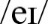 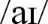 ww. wiedzę stosuje w znacznej części poprawnie w praktyce zna znaczną część słownictwa opisującego dyscypliny sportowe indywidualne i drużynowe oraz obiekty sportowe; zna większość słownictwa służącego do prowadzenia dialogów dot. zajęć sportowych i do opisywania zalet i wad uprawiania sportów drużynowych i indywidualnych oraz zalet utrzymania sprawności fizycznej dzięki trenerowi personalnemu i grupowym ćwiczeniom fizycznym; zna różnicę w wymowie między  i ; zna i rozumie tworzenie rzeczowników abstrakcyjnych od czasowników, przymiotników i innych rzeczowników poprzez dodanie przyrostków: -ing, 
-ion, -ment, -ance, -ence, -ity, -ness, 
-ship, -hood; zna podstawowe techniki uzasadniania argumentów ww. wiedzę stosuje w miarę poprawnie w praktyce zna większość słownictwa opisującego dyscypliny sportowe indywidualne i drużynowe oraz obiekty sportowe; zna prawie całe słownictwo służące do prowadzenia dialogów dot. zajęć sportowych i do opisywanie zalet i wad uprawiania sportów drużynowych i indywidualnych oraz zalet utrzymania sprawności fizycznej dzięki trenerowi personalnemu i grupowym ćwiczeniom fizycznym; zna różnicę w wymowie między  i ; zna i rozumie tworzenie rzeczowników abstrakcyjnych od czasowników, przymiotników i innych rzeczowników poprzez dodanie przyrostków: -ing, -ion, 
-ment, -ance, -ence, -ity, -ness, -ship, -hood; zna techniki uzasadniania argumentów ww. wiedzę stosuje w większości poprawnie w praktycezna prawie całe słownictwo opisujące dyscypliny sportowe indywidualne i drużynowe oraz obiekty sportowe; zna słownictwo służące do prowadzenia dialogów dot. zajęć sportowych i do opisywania zalet i wad uprawiania sportów drużynowych i indywidualnych oraz zalet utrzymania sprawności fizycznej dzięki trenerowi personalnemu i grupowym ćwiczeniom fizycznym; zna różnicę w wymowie między  i ; zna i rozumie tworzenie rzeczowników abstrakcyjnych od czasowników, przymiotników i innych rzeczowników poprzez dodanie przyrostków: -ing, -ion, -ment, -ance, -ence, -ity, -ness, -ship, -hood; zna techniki uzasadniania argumentów ww. wiedzę stosuje poprawnie w praktyceZNAJOMOŚĆ ŚRODKÓW JĘZYKOWYCHzna podstawowe słownictwo opisujące dyscypliny sportowe indywidualne i drużynowe oraz obiekty sportowe; zna znaczną część słownictwa służącego do prowadzenia dialogów dot. zajęć sportowych i do opisywania zalet i wad uprawiania sportów drużynowych i indywidualnych oraz zalet utrzymania sprawności fizycznej dzięki trenerowi personalnemu i grupowym ćwiczeniom fizycznym; zna różnicę w wymowie między  i ; zna i rozumie tworzenie rzeczowników abstrakcyjnych od czasowników, przymiotników i innych rzeczowników poprzez dodanie przyrostków: -ing, -ion, -ment, -ance, -ence, -ity, -ness, -ship, -hood; zna podstawowe techniki uzasadniania argumentów ww. wiedzę stosuje w znacznej części poprawnie w praktyce zna znaczną część słownictwa opisującego dyscypliny sportowe indywidualne i drużynowe oraz obiekty sportowe; zna większość słownictwa służącego do prowadzenia dialogów dot. zajęć sportowych i do opisywania zalet i wad uprawiania sportów drużynowych i indywidualnych oraz zalet utrzymania sprawności fizycznej dzięki trenerowi personalnemu i grupowym ćwiczeniom fizycznym; zna różnicę w wymowie między  i ; zna i rozumie tworzenie rzeczowników abstrakcyjnych od czasowników, przymiotników i innych rzeczowników poprzez dodanie przyrostków: -ing, 
-ion, -ment, -ance, -ence, -ity, -ness, 
-ship, -hood; zna podstawowe techniki uzasadniania argumentów ww. wiedzę stosuje w miarę poprawnie w praktyce zna większość słownictwa opisującego dyscypliny sportowe indywidualne i drużynowe oraz obiekty sportowe; zna prawie całe słownictwo służące do prowadzenia dialogów dot. zajęć sportowych i do opisywanie zalet i wad uprawiania sportów drużynowych i indywidualnych oraz zalet utrzymania sprawności fizycznej dzięki trenerowi personalnemu i grupowym ćwiczeniom fizycznym; zna różnicę w wymowie między  i ; zna i rozumie tworzenie rzeczowników abstrakcyjnych od czasowników, przymiotników i innych rzeczowników poprzez dodanie przyrostków: -ing, -ion, 
-ment, -ance, -ence, -ity, -ness, -ship, -hood; zna techniki uzasadniania argumentów ww. wiedzę stosuje w większości poprawnie w praktycezna prawie całe słownictwo opisujące dyscypliny sportowe indywidualne i drużynowe oraz obiekty sportowe; zna słownictwo służące do prowadzenia dialogów dot. zajęć sportowych i do opisywania zalet i wad uprawiania sportów drużynowych i indywidualnych oraz zalet utrzymania sprawności fizycznej dzięki trenerowi personalnemu i grupowym ćwiczeniom fizycznym; zna różnicę w wymowie między  i ; zna i rozumie tworzenie rzeczowników abstrakcyjnych od czasowników, przymiotników i innych rzeczowników poprzez dodanie przyrostków: -ing, -ion, -ment, -ance, -ence, -ity, -ness, -ship, -hood; zna techniki uzasadniania argumentów ww. wiedzę stosuje poprawnie w praktyceROZUMIENIE WYPOWIEDZI 
I
PRZETWA-RZANIErozumie znaczną część informacji w tekstach, dialogu i zdaniachw miarę prawidłowo uzupełnia tabelkę dot. treści dyskusji ekspertów nt. zalet i wad sportów drużynowych i indywidualnych, a w dialogu dot. zajęć sportowych wyszukuje informacje o preferowanych zajęciach, ich terminie i kosztach i umie odegrać jedną z ról; w przykładowym wpisie na blogu poprawnie uzupełnia część luk (zadanie słowotwórcze na tworzenie rzeczowników abstrakcyjnych) oraz znajduje część sposobów uzasadniania podanych argumentów rozumie większość informacji w tekstach, dialogu i zdaniach w większości prawidłowo uzupełnia tabelkę dot. treści dyskusji ekspertów nt. zalet i wad sportów drużynowych i indywidualnych, a w dialogu dot. zajęć sportowych wyszukuje informacje o preferowanych zajęciach, ich terminie i kosztach i umie odegrać jedną z ról; w przykładowym wpisie na blogu poprawnie uzupełnia znaczną część luk (zadanie słowotwórcze na tworzenie rzeczowników abstrakcyjnych) oraz znajduje większość sposobów uzasadniania podanych argumentówrozumie prawie wszystkie informacje w tekstach, dialogu i zdaniachprawidłowo uzupełnia tabelkę dot. treści dyskusji ekspertów nt. zalet i wad sportów drużynowych i indywidualnych, a w dialogu dot. zajęć sportowych wyszukuje informacje o preferowanych zajęciach, ich terminie i kosztach i umie odegrać obydwie role; w przykładowym wpisie na blogu poprawnie uzupełnia większość luk (zadanie słowotwórcze na tworzenie rzeczowników abstrakcyjnych) oraz znajduje różne sposoby uzasadniania podanych argumentów rozumie wszystkie informacje w tekstach, dialogu i zdaniachprawidłowo uzupełnia tabelkę dot. treści dyskusji ekspertów nt. zalet i wad sportów drużynowych i indywidualnych, a w dialogu dot. zajęć sportowych wyszukuje informacje o preferowanych zajęciach, ich terminie i kosztach i umie odegrać obydwie role; w przykładowym wpisie na blogu poprawnie uzupełnia wszystkie luki (zadanie słowotwórcze na tworzenie rzeczowników abstrakcyjnych) oraz znajduje różne sposoby uzasadniania podanych argumentów TWORZENIE WYPOWIEDZI 
I 
REAGOWANIEuczestniczy w redagowaniu dialogu sterowanego dot. zajęć sportowych oferowanych przez klub Valley Sports Centre (w oparciu o afisz klubu); odgrywa jedną z ról i jest na ogół komunikatywnywykonuje poprawnie znaczną część zadań w ćwiczeniach przygotowawczych do pisania, m.in. po wysłuchanej wypowiedzi uzupełnia tabelkę dot. zalet posiadania trenera personalnego i uczestnictwa w ćwiczeniach grupowychzna zasady pisania blogu i pisze sterowany wpis na blogu o sposobach utrzymania sprawności fizycznej (na bazie tabelki do wysłuchanej wypowiedzi); posługuje się podstawowym zasobem struktur i słownictwa, popełnia sporo błędów, ale jest na ogół komunikatywnyuczestniczy w redagowaniu dialogu sterowanego dot. zajęć sportowych oferowanych przez klub Valley Sports Centre (w oparciu o afisz klubu); odgrywa jedną z ról i jest w większości komunikatywny wykonuje poprawnie większość zadań w ćwiczeniach przygotowawczych do pisania, m.in. po wysłuchanej wypowiedzi uzupełnia tabelkę dot. zalet posiadania trenera personalnego i uczestnictwa w ćwiczeniach grupowychzna zasady pisania blogu i pisze sterowany wpis na blogu o sposobach utrzymania sprawności fizycznej (na bazie tabelki do wysłuchanej wypowiedzi); posługuje się ograniczonym zasobem słownictwa i struktur, mimo błędów jest w większości komunikatywnyaktywnie uczestniczy w redagowaniu dialogu sterowanego dot. zajęć sportowych oferowanych przez klub Valley Sports Centre (w oparciu o afisz klubu); odgrywa jedną z ról, jest komunikatywny i w miarę swobodny wykonuje poprawnie prawie wszystkie zadania w ćwiczeniach przygotowawczych do pisania, m.in. po wysłuchanej wypowiedzi uzupełnia tabelkę nt. zalet posiadania trenera personalnego i uczestnictwa w ćwiczeniach grupowych zna zasady pisania blogu i pisze sterowany wpis na blogu o sposobach utrzymania sprawności fizycznej (na bazie tabelki do wysłuchanej wypowiedzi); posługuje się dość zróżnicowanym zasobem słownictwa i struktur, jest komunikatywny, może popełniać dość liczne, drobne błędy aktywnie uczestniczy w redagowaniu dialogu sterowanego dot. zajęć sportowych oferowanych przez klub Valley Sports Centre (w oparciu o afisz klubu); umie odegrać obydwie role, jest komunikatywny i swobodny wykonuje poprawnie wszystkie zadania w ćwiczeniach przygotowawczych do pisania, m.in. po wysłuchanej wypowiedzi uzupełnia tabelkę nt. zalet posiadania trenera personalnego i uczestnictwa w ćwiczeniach grupowych zna zasady pisania blogu i pisze sterowany wpis na blogu o sposobach utrzymania sprawności fizycznej (na bazie tabelki do wysłuchanej wypowiedzi); posługuje się zróżnicowanym zasobem słownictwa i struktur, jest komunikatywny, może popełniać nieliczne, drobne błędyWB9crozwiązuje prawidłowo część prezentowanych zadańrozwiązuje prawidłowo znaczną część prezentowanych zadańrozwiązuje prawidłowo większość prezentowanych zadańrozwiązuje prawidłowo prawie wszystkie prezentowane zadania9 Culture+9 Reviewzna podstawowe słownictwo opisujące tradycyjne, narodowe sporty drużynowe, w tym niektóre wyróżnione wyrazy (np. score, in total) wykonuje prawidłowo część zadań z ćwiczeń powtórzeniowych dot. reakcji językowych, leksyki i gramatyki; w zadaniach zamkniętych uzyskuje 40–49% poprawnych odpowiedzizna ok. 40–50% słówek z Word List Unit 9zna znaczną część słownictwa opisującego tradycyjne, narodowe sporty drużynowe, w tym wyróżnione wyrazy (np. score, in total, swing) wykonuje prawidłowo znaczną część zadań z ćwiczeń powtórzeniowych dot. reakcji językowych, leksyki i gramatyki; w zadaniach zamkniętych uzyskuje 50–69% poprawnych odpowiedzizna ok. 50–70% słówek z Word List Unit 9zna większość słownictwa opisującego tradycyjne, narodowe sporty drużynowe, w tym wyróżnione wyrazywykonuje prawidłowo większość zadań z ćwiczeń powtórzeniowych dot. reakcji językowych, leksyki i gramatyki; w zadaniach zamkniętych uzyskuje 70–85% poprawnych odpowiedzizna ok. 70–80% słówek z Word List Unit 9zna prawie całe słownictwo opisujące tradycyjne, narodowe sporty drużynowe, w tym wyróżnione wyrazywykonuje prawidłowo prawie wszystkie zadania z ćwiczeń powtórzeniowych dot. reakcji językowych, leksyki i gramatyki; w zadaniach zamkniętych uzyskuje ponad 85% poprawnych odpowiedzizna ponad 85% słówek z Word List Unit 9ZNAJOMOŚĆ ŚRODKÓW JĘZYKOWYCHzna podstawowe słownictwo opisujące tradycyjne, narodowe sporty drużynowe, w tym niektóre wyróżnione wyrazy (np. score, in total) wykonuje prawidłowo część zadań z ćwiczeń powtórzeniowych dot. reakcji językowych, leksyki i gramatyki; w zadaniach zamkniętych uzyskuje 40–49% poprawnych odpowiedzizna ok. 40–50% słówek z Word List Unit 9zna znaczną część słownictwa opisującego tradycyjne, narodowe sporty drużynowe, w tym wyróżnione wyrazy (np. score, in total, swing) wykonuje prawidłowo znaczną część zadań z ćwiczeń powtórzeniowych dot. reakcji językowych, leksyki i gramatyki; w zadaniach zamkniętych uzyskuje 50–69% poprawnych odpowiedzizna ok. 50–70% słówek z Word List Unit 9zna większość słownictwa opisującego tradycyjne, narodowe sporty drużynowe, w tym wyróżnione wyrazywykonuje prawidłowo większość zadań z ćwiczeń powtórzeniowych dot. reakcji językowych, leksyki i gramatyki; w zadaniach zamkniętych uzyskuje 70–85% poprawnych odpowiedzizna ok. 70–80% słówek z Word List Unit 9zna prawie całe słownictwo opisujące tradycyjne, narodowe sporty drużynowe, w tym wyróżnione wyrazywykonuje prawidłowo prawie wszystkie zadania z ćwiczeń powtórzeniowych dot. reakcji językowych, leksyki i gramatyki; w zadaniach zamkniętych uzyskuje ponad 85% poprawnych odpowiedzizna ponad 85% słówek z Word List Unit 9ROZUMIENIE WYPOWIEDZI
I 
PRZETWA-RZANIErozumie znaczną część informacji w tekście i zdaniachw miarę poprawnie wyszukuje podstawowe informacje w tekście, wyjaśnia wyróżnione wyrazy oraz uzupełnia luki w języku polskim w tekście e-maila dot. opisanego sporturozumie większość informacji w tekście i zdaniachw większości poprawnie wyszukuje podstawowe informacje w tekście, wyjaśnia wyróżnione wyrazy oraz uzupełnia luki w języku polskim w tekście e-maila dot. opisanego sportu rozumie prawie wszystkie informacje w tekście i zdaniachpoprawnie wyszukuje podstawowe informacje w tekście, wyjaśnia wyróżnione wyrazy oraz uzupełnia luki w języku polskim w tekście e-maila dot. opisanego sportu rozumie wszystkie informacje w tekście i zdaniachpoprawnie wyszukuje podstawowe informacje w tekście, wyjaśnia wyróżnione wyrazy oraz uzupełnia luki w języku polskim w tekście e-maila dot. opisanego sportu; potrafi prawidłowo przetłumaczyć na język polski wybrany akapit tekstuTWORZENIE WYPOWIEDZIuczestniczy w opracowaniu i krótkiej prezentacji wymyślonego sportu drużynowegouczestniczy w opracowaniu i krótkiej prezentacji wymyślonego sportu drużynowegozbiera informacje, sporządza notatki i pisze w większości poprawnie krótki tekst o sporcie pochodzącym z Polski lub z innego kraju (ICT)aktywnie uczestniczy w opracowaniu i prezentacji wymyślonego sportu drużynowegozbiera informacje, sporządza notatki i pisze w większości poprawnie tekst o sporcie pochodzącym z Polski lub z innego kraju (ICT)aktywnie uczestniczy w opracowaniu i szczegółowej prezentacji wymyślonego sportu drużynowegozbiera informacje, sporządza notatki i pisze poprawnie tekst o sporcie pochodzącym z Polski lub z innego kraju (ICT)OPCJONALNIEUNIT 9rozwiązuje prawidłowo część zadań prezentowanych w GB Unit 9uzyskuje 40–49% poprawnych odpowiedzi w zadaniach zawartych w ESP Unit 9korzysta czasami z dodatkowych materiałów, np. digibooka i publikacji do gramatykirozwiązuje prawidłowo znaczną część zadań prezentowanych w GB Unit 9uzyskuje 50–69% poprawnych odpowiedzi w zadaniach zawartych w ESP Unit 9korzysta dość często z dodatkowych materiałów, np. digibooka i publikacji do gramatyki rozwiązuje prawidłowo większość zadań prezentowanych w GB Unit 9uzyskuje 70–85% poprawnych odpowiedzi w zadaniach zawartych w ESP Unit 9korzysta często z dodatkowych materiałów, np. digibooka i publikacji do gramatyki rozwiązuje prawidłowo prawie wszystkie zadania prezentowane w GB Unit 9uzyskuje ponad 85% poprawnych odpowiedzi w zadaniach zawartych w ESP Unit 9korzysta regularnie z dodatkowych materiałów, np. digibooka i publikacji do gramatyki ROZDZIAŁ (KATEGORIE WYMAGAŃ)OCENA DOPUSZCZAJĄCAOCENA DOSTATECZNAOCENA DOBRAOCENA BARDZO DOBRAUCZEŃ:UCZEŃ:UCZEŃ:UCZEŃ:UCZEŃ:C: VALUES + PUBLIC SPEAKING SKILLS + CLIL + SKILLS PRACTICE (WB)C: VALUES + PUBLIC SPEAKING SKILLS + CLIL + SKILLS PRACTICE (WB)C: VALUES + PUBLIC SPEAKING SKILLS + CLIL + SKILLS PRACTICE (WB)C: VALUES + PUBLIC SPEAKING SKILLS + CLIL + SKILLS PRACTICE (WB)C: VALUES + PUBLIC SPEAKING SKILLS + CLIL + SKILLS PRACTICE (WB)Values: Appreciation+Public Speaking Skillszna podstawowe słownictwo opisujące sposoby wyrażania wdzięczności wobec innych ludzi, w tym niektóre wyróżnione słowa i zwroty (np. grateful, in mind) zna podstawowe słownictwo służące do wygłoszenia przemówienia pożegnalnego dla kolegi/koleżanki odchodzących z pracy; zna podstawowe techniki stosowane w ww. wystąpieniu: język ekspresyjny wyrażający emocje, podkreślanie pozytywnych cech osoby, wyrażanie wdzięczności, podziękowań zna ok. 40–50% słownictwa z Word List Values C + Public Speaking Skills Czna znaczną część słownictwa opisującego sposoby wyrażania wdzięczności wobec innych ludzi, w tym część wyróżnionych słów i zwrotów (np. grateful, frown, in mind) zna znaczną część słownictwa służącego do wygłoszenia przemówienia pożegnalnego dla kolegi/koleżanki odchodzących z pracy; zna podstawowe techniki stosowane w ww. wystąpieniu: język ekspresyjny wyrażający emocje, podkreślanie pozytywnych cech osoby, wyrażanie wdzięczności, podziękowań zna ok. 50–70% słownictwa z Word List Values C + Public Speaking Skills Czna większość słownictwa opisującego sposoby wyrażania wdzięczności wobec innych ludzi, w tym większość wyróżnionych słów i zwrotów zna większość słownictwa służącego do wygłoszenia przemówienia pożegnalnego dla kolegi/koleżanki odchodzących z pracy; zna techniki stosowane w ww. wystąpieniu: język ekspresyjny wyrażający emocje, drobne żarty, podkreślanie pozytywnych cech osoby, wyrażanie wdzięczności, podziękowań zna ok. 70–80% słownictwa z Word List Values C + Public Speaking Skills Czna prawie całe słownictwo opisujące sposoby wyrażania wdzięczności wobec innych ludzi, w tym wyróżnione słowa i zwroty zna słownictwo służące do wygłoszenia przemówienia pożegnalnego dla kolegi/koleżanki odchodzących z pracy; zna techniki stosowane w ww. wystąpieniu: język ekspresyjny wyrażający emocje, drobne żarty, podkreślanie pozytywnych cech osoby, wyrażanie wdzięczności, podziękowań zna ponad 85% słownictwa z Word List Values C + Public Speaking Skills CZNAJOMOŚĆ ŚRODKÓW JĘZYKOWYCH zna podstawowe słownictwo opisujące sposoby wyrażania wdzięczności wobec innych ludzi, w tym niektóre wyróżnione słowa i zwroty (np. grateful, in mind) zna podstawowe słownictwo służące do wygłoszenia przemówienia pożegnalnego dla kolegi/koleżanki odchodzących z pracy; zna podstawowe techniki stosowane w ww. wystąpieniu: język ekspresyjny wyrażający emocje, podkreślanie pozytywnych cech osoby, wyrażanie wdzięczności, podziękowań zna ok. 40–50% słownictwa z Word List Values C + Public Speaking Skills Czna znaczną część słownictwa opisującego sposoby wyrażania wdzięczności wobec innych ludzi, w tym część wyróżnionych słów i zwrotów (np. grateful, frown, in mind) zna znaczną część słownictwa służącego do wygłoszenia przemówienia pożegnalnego dla kolegi/koleżanki odchodzących z pracy; zna podstawowe techniki stosowane w ww. wystąpieniu: język ekspresyjny wyrażający emocje, podkreślanie pozytywnych cech osoby, wyrażanie wdzięczności, podziękowań zna ok. 50–70% słownictwa z Word List Values C + Public Speaking Skills Czna większość słownictwa opisującego sposoby wyrażania wdzięczności wobec innych ludzi, w tym większość wyróżnionych słów i zwrotów zna większość słownictwa służącego do wygłoszenia przemówienia pożegnalnego dla kolegi/koleżanki odchodzących z pracy; zna techniki stosowane w ww. wystąpieniu: język ekspresyjny wyrażający emocje, drobne żarty, podkreślanie pozytywnych cech osoby, wyrażanie wdzięczności, podziękowań zna ok. 70–80% słownictwa z Word List Values C + Public Speaking Skills Czna prawie całe słownictwo opisujące sposoby wyrażania wdzięczności wobec innych ludzi, w tym wyróżnione słowa i zwroty zna słownictwo służące do wygłoszenia przemówienia pożegnalnego dla kolegi/koleżanki odchodzących z pracy; zna techniki stosowane w ww. wystąpieniu: język ekspresyjny wyrażający emocje, drobne żarty, podkreślanie pozytywnych cech osoby, wyrażanie wdzięczności, podziękowań zna ponad 85% słownictwa z Word List Values C + Public Speaking Skills CROZUMIENIE WYPOWIEDZI 
I 
PRZETWA-RZANIErozumie znaczną część informacji w tekście, przemówieniu i zdaniachw miarę prawidłowo określa główne myśli tekstu i jego fragmentów oraz dobiera nagłówki do akapitów i wyjaśnia większość wyróżnionych wyrazów w miarę poprawnie analizuje przykładowe przemówienie pożegnalne, w tym podkreśla zwroty wyrażające emocje oraz identyfikuje zastosowane technikirozumie większość informacji w tekście, przemówieniu i zdaniachw większości prawidłowo określa główne myśli tekstu i jego fragmentów oraz dobiera nagłówki do akapitów i wyjaśnia większość wyróżnionych wyrazów w większości poprawnie analizuje przykładowe przemówienie pożegnalne, w tym podkreśla zwroty wyrażające emocje oraz identyfikuje zastosowane techniki rozumie prawie wszystkie informacje tekście, przemówieniu i zdaniachprawidłowo określa główne myśli tekstu i jego fragmentów oraz dobiera nagłówki do akapitów i wyjaśnia większość wyróżnionych wyrazów poprawnie analizuje przykładowe przemówienie pożegnalne, w tym podkreśla zwroty wyrażające emocje oraz identyfikuje zastosowane technikirozumie wszystkie informacje w tekście, przemówieniu i zdaniachprawidłowo określa główne myśli tekstu i jego fragmentów oraz dobiera nagłówki do akapitów i wyjaśnia wyróżnione wyrazy poprawnie analizuje przykładowe przemówienie pożegnalne, w tym podkreśla zwroty wyrażające emocje oraz identyfikuje zastosowane technikiTWORZENIE WYPOWIEDZI 
I 
REAGOWANIEna ogół poprawnie udziela krótkiej wypowiedzi o intencjach autora tekstu stara się uczestniczyć w dyskusji o sposobach wyrażania wdzięczności w 3 podanych sytuacjach sporządza notatki, na podstawie których wygłasza krótkie przemówienie pożegnalne dla kolegi/ koleżanki odchodzących z pracy w wypowiedziach ustnych posługuje się podstawowym zasobem struktur i słownictwa, popełnia sporo błędów, ale jest na ogół komunikatywnyna ogół poprawnie udziela krótkiej wypowiedzi o intencjach autora tekstu i osiągnięciu zamierzonego celuuczestniczy w dyskusji o sposobach wyrażania wdzięczności w 3 podanych sytuacjach sporządza notatki, na podstawie których wygłasza przemówienie pożegnalne dla kolegi/koleżanki odchodzących z pracy w wypowiedziach ustnych posługuje się ograniczonym zasobem słownictwa i struktur, mimo błędów jest w większości komunikatywnyw większości poprawnie udziela wypowiedzi o intencjach autora tekstu i osiągnięciu zamierzonego celuaktywnie uczestniczy w dyskusji o sposobach wyrażania wdzięczności w 3 podanych sytuacjach sporządza notatki, na podstawie których wygłasza przemówienie pożegnalne dla kolegi/koleżanki odchodzących z pracyw wypowiedziach ustnych posługuje się dość zróżnicowanym zasobem słownictwa i struktur, jest komunikatywny i w miarę swobodny, może popełniać drobne błędypoprawnie udziela wypowiedzi o intencjach autora tekstu i osiągnięciu zamierzonego celuaktywnie uczestniczy w dyskusji o sposobach wyrażania wdzięczności w 3 podanych sytuacjach sporządza notatki, na podstawie których wygłasza przemówienie pożegnalne dla kolegi/koleżanki odchodzących z pracyw wypowiedziach ustnych posługuje się zróżnicowanym zasobem słownictwa i struktur, jest komunikatywny i swobodny, może popełniać nieliczne, drobne błędyWB C Revision (Units 7–9)rozwiązuje prawidłowo 40–49% punktów z Vocabulary i Grammar rozwiązuje prawidłowo 50–69% punktów z Vocabulary i Grammarrozwiązuje prawidłowo 70–89% punktów z Vocabulary i Grammarrozwiązuje prawidłowo ponad 90% punktów z Vocabulary i GrammarCLIL: Science+WB: Skills Practice(Units 7–9) zna podstawowe słownictwo opisujące powstawanie trzęsień ziemi i zachowania zasad bezpieczeństwa w ich trakcie, w tym część wyróżnionych wyrazów, np. layers, pressure, surface zna podstawowe słownictwo opisujące wybrane sporty ekstremalne, omawiające i porównujące zalety pracy w domu i pracy w biurze oraz omawiające zalety i wady ćwiczeń na siłowni; zna podstawowe słownictwo opisujące doświadczenia i przeżycia w wybranych sytuacjach zagrożenia życia i zdrowia, w tym zw. z wezwaniem górskiego pogotowia ratunkowego; zna podstawowe słownictwo służące do przekazania wiadomości sportowych o meczu piłki nożnej kobiet i relacji reporterskiej z zejścia lawiny w Alpach zna znaczną część słownictwa opisującego powstawanie trzęsień ziemi i zachowania zasad bezpieczeństwa w ich trakcie, w tym znaczną część wyróżnionych wyrazów, np. pressure, tectonic plate, surface zna znaczną część słownictwa opisującego wybrane sporty ekstremalne, omawiające i porównujące zalety pracy w domu i pracy w biurze oraz omawiającego zalety i wady ćwiczeń na siłowni; zna znaczną część słownictwa opisującego doświadczenia i przeżycia w wybranych sytuacjach zagrożenia życia i zdrowia, w tym zw. z wezwaniem górskiego pogotowia ratunkowego; zna znaczną część słownictwa służącego do przekazania wiadomości sportowych o meczu piłki nożnej kobiet i relacji reporterskiej z zejścia lawiny w Alpachzna większość słownictwa opisującego powstawanie trzęsień ziemi i zachowania zasad bezpieczeństwa w ich trakcie, w tym większość wyróżnionych wyrazów zna większość słownictwa opisującego wybrane sporty ekstremalne, omawiające i porównujące zalety pracy w domu i pracy w biurze oraz omawiającego zalety i wady ćwiczeń na siłowni; zna większość słownictwa opisującego doświadczenia i przeżycia w wybranych sytuacjach zagrożenia życia i zdrowia, w tym zw. z wezwaniem górskiego pogotowia ratunkowego; zna większość słownictwa służącego do przekazania wiadomości sportowych o meczu piłki nożnej kobiet i relacji reporterskiej z zejścia lawiny w Alpachzna prawie całe słownictwo opisujące powstawanie trzęsień ziemi i zachowania zasad bezpieczeństwa w ich trakcie, w tym wyróżnione wyrazy zna słownictwo opisujące wybrane sporty ekstremalne, omawiające i porównujące zalety pracy w domu i pracy w biurze oraz omawiające zalety i wady ćwiczeń na siłowni; zna słownictwo opisujące doświadczenia i przeżycia w wybranych sytuacjach zagrożenia życia i zdrowia, w tym zw. z wezwaniem górskiego pogotowia ratunkowego; zna słownictwo służące do przekazania wiadomości sportowych o meczu piłki nożnej kobiet i relacji reporterskiej z zejścia lawiny w Alpach ZNAJOMOŚĆ ŚRODKÓW JĘZYKOWYCHzna podstawowe słownictwo opisujące powstawanie trzęsień ziemi i zachowania zasad bezpieczeństwa w ich trakcie, w tym część wyróżnionych wyrazów, np. layers, pressure, surface zna podstawowe słownictwo opisujące wybrane sporty ekstremalne, omawiające i porównujące zalety pracy w domu i pracy w biurze oraz omawiające zalety i wady ćwiczeń na siłowni; zna podstawowe słownictwo opisujące doświadczenia i przeżycia w wybranych sytuacjach zagrożenia życia i zdrowia, w tym zw. z wezwaniem górskiego pogotowia ratunkowego; zna podstawowe słownictwo służące do przekazania wiadomości sportowych o meczu piłki nożnej kobiet i relacji reporterskiej z zejścia lawiny w Alpach zna znaczną część słownictwa opisującego powstawanie trzęsień ziemi i zachowania zasad bezpieczeństwa w ich trakcie, w tym znaczną część wyróżnionych wyrazów, np. pressure, tectonic plate, surface zna znaczną część słownictwa opisującego wybrane sporty ekstremalne, omawiające i porównujące zalety pracy w domu i pracy w biurze oraz omawiającego zalety i wady ćwiczeń na siłowni; zna znaczną część słownictwa opisującego doświadczenia i przeżycia w wybranych sytuacjach zagrożenia życia i zdrowia, w tym zw. z wezwaniem górskiego pogotowia ratunkowego; zna znaczną część słownictwa służącego do przekazania wiadomości sportowych o meczu piłki nożnej kobiet i relacji reporterskiej z zejścia lawiny w Alpachzna większość słownictwa opisującego powstawanie trzęsień ziemi i zachowania zasad bezpieczeństwa w ich trakcie, w tym większość wyróżnionych wyrazów zna większość słownictwa opisującego wybrane sporty ekstremalne, omawiające i porównujące zalety pracy w domu i pracy w biurze oraz omawiającego zalety i wady ćwiczeń na siłowni; zna większość słownictwa opisującego doświadczenia i przeżycia w wybranych sytuacjach zagrożenia życia i zdrowia, w tym zw. z wezwaniem górskiego pogotowia ratunkowego; zna większość słownictwa służącego do przekazania wiadomości sportowych o meczu piłki nożnej kobiet i relacji reporterskiej z zejścia lawiny w Alpachzna prawie całe słownictwo opisujące powstawanie trzęsień ziemi i zachowania zasad bezpieczeństwa w ich trakcie, w tym wyróżnione wyrazy zna słownictwo opisujące wybrane sporty ekstremalne, omawiające i porównujące zalety pracy w domu i pracy w biurze oraz omawiające zalety i wady ćwiczeń na siłowni; zna słownictwo opisujące doświadczenia i przeżycia w wybranych sytuacjach zagrożenia życia i zdrowia, w tym zw. z wezwaniem górskiego pogotowia ratunkowego; zna słownictwo służące do przekazania wiadomości sportowych o meczu piłki nożnej kobiet i relacji reporterskiej z zejścia lawiny w Alpach ROZUMIENIE WYPOWIEDZI 
I 
PRZETWA-RZANIErozumie znaczną część informacji w tekstach, dialogach i zdaniachw rozdz. CLIL w miarę poprawnie uzupełnia diagram wyrazami z tekstu, rozwiązuje zadanie typu P/F i wyjaśnia większość wyróżnionych wyrazóww rozdz. C (WB) rozwiązuje prawidłowo część punktów w zadaniach na rozumienie tekstu pisanego (dobór nagłówków do akapitów, zadania na dobór wielokrotny i wybór wielokrotny) i na rozumienie ze słuchu (uzupełnianie luk w tabelce z notatkami dot. treści tekstu oraz zadanie na dobór osób do zdań i na wybór wielokrotny) oraz w zadaniach dot. reakcji językowych (dobór i wybór krótkich reakcji oraz uzupełnianie dialogu podanymi zdaniami); w zadaniach zamkniętych uzyskuje 40–49% poprawnych odpowiedzirozumie większość informacji w tekstach, dialogach i zdaniachw rozdz. CLIL w większości poprawnie uzupełnia diagram wyrazami z tekstu, rozwiązuje zadanie typu P/F i wyjaśnia wyróżnione wyrazy w rozdz. C (WB) rozwiązuje prawidłowo znaczną część punktów w zadaniach na rozumienie tekstu pisanego (dobór nagłówków do akapitów, zadania na dobór wielokrotny i wybór wielokrotny) i na rozumienie ze słuchu (uzupełnianie luk w tabelce z notatkami dot. treści tekstu oraz zadanie na dobór osób do zdań i na wybór wielokrotny) oraz w zadaniach dot. reakcji językowych (dobór i wybór krótkich reakcji oraz uzupełnianie dialogu podanymi zdaniami); w zadaniach zamkniętych uzyskuje 50–69% poprawnych odpowiedzirozumie prawie wszystkie informacje w tekstach, dialogach i zdaniachw rozdz. CLIL poprawnie uzupełnia diagram wyrazami z tekstu, rozwiązuje zadanie typu P/F i wyjaśnia wyróżnione wyrazy w rozdz. C (WB) rozwiązuje prawidłowo większość punktów w zadaniach na rozumienie tekstu pisanego (dobór nagłówków do akapitów, zadania na dobór wielokrotny i wybór wielokrotny) i na rozumienie ze słuchu (uzupełnianie luk w tabelce z notatkami dot. treści tekstu oraz zadanie na dobór osób do zdań i na wybór wielokrotny) oraz w zadaniach dot. reakcji językowych (dobór i wybór krótkich reakcji oraz uzupełnianie dialogu podanymi zdaniami); w zadaniach zamkniętych uzyskuje 70–85% poprawnych odpowiedzi rozumie wszystkie informacje w tekstach, dialogach i zdaniachw rozdz. CLIL poprawnie uzupełnia diagram wyrazami z tekstu, rozwiązuje zadanie typu P/F i wyjaśnia wyróżnione wyrazy oraz tłumaczy na język polski wybrany akapit tekstu w rozdz. C (WB) rozwiązuje prawidłowo prawie wszystkie punkty w zadaniach na rozumienie tekstu pisanego (dobór nagłówków do akapitów, zadania na dobór wielokrotny i wybór wielokrotny) i na rozumienie ze słuchu (uzupełnianie luk w tabelce z notatkami dot. treści tekstu oraz zadanie na dobór osób do zdań i na wybór wielokrotny) oraz w zadaniach dot. reakcji językowych (dobór i wybór krótkich reakcji oraz uzupełnianie dialogu podanymi zdaniami); w zadaniach zamkniętych uzyskuje ponad 85% poprawnych odpowiedzi TWORZENIE WYPOWIEDZI 
I
REAGOWANIEna ogół poprawnie opisuje proces powstawanie trzęsienia ziemi (w oparciu o tekst i diagram) w języku angielskim i polskim w wypowiedzi ustnej posługuje się ograniczonym zasobem słownictwa i struktur, jest na ogół komunikatywny w miarę poprawnie uzupełnia luki w tekście artykułu (w oparciu o dane z tabelki); pisze komentarz sterowany na blogu (na bazie wysłuchanego tekstu) oraz artykuł prezentujący zalety i wady ćwiczeń na siłowni (w oparciu o tabelkę z notatkami); w wypowiedziach pisemnych posługuje się podstawowym zasobem struktur i słownictwa, popełnia sporo błędów, ale jest na ogół komunikatywnyna ogół poprawnie opisuje proces powstawanie trzęsienia ziemi (w oparciu o tekst i diagram) w języku angielskim i polskim uczestniczy w zbieraniu informacji i przygotowaniu prezentacji nt. zachowania zasad bezpieczeństwa w czasie trzęsienia ziemi (ICT) w wypowiedziach ustnych posługuje się ograniczonym zasobem słownictwa i struktur, jest w większości komunikatywny w większości poprawnie uzupełnia luki w tekście artykułu (w oparciu o dane z tabelki); pisze komentarz sterowany na blogu (na bazie wysłuchanego tekstu) oraz artykuł prezentujący zalety i wady ćwiczeń na siłowni (w oparciu o tabelkę z notatkami); w wypowiedziach pisemnych posługuje się ograniczonym zasobem słownictwa i struktur, mimo błędów jest w większości komunikatywnyw większości poprawnie opisuje proces powstawanie trzęsienia ziemi (w oparciu o tekst i diagram) w języku angielskim i polskim aktywnie uczestniczy w zbieraniu informacji i przygotowaniu prezentacji nt. zachowania zasad bezpieczeństwa w czasie trzęsienia ziemi (ICT) w wypowiedziach ustnych posługuje się dość zróżnicowanym zasobem słownictwa i struktur, jest komunikatywny i w miarę swobodny, poprawnie uzupełnia luki w tekście artykułu (w oparciu o dane z tabelki); pisze komentarz sterowany na blogu (na bazie wysłuchanego tekstu) oraz artykuł prezentujący zalety i wady ćwiczeń na siłowni (w oparciu o tabelkę z notatkami); w wypowiedziach pisemnych posługuje się dość zróżnicowanym zasobem słownictwa i struktur, jest komunikatywny, może popełniać dość liczne, drobne błędypoprawnie opisuje proces powstawanie trzęsienia ziemi (w oparciu o tekst i diagram) w języku angielskim i polskim aktywnie uczestniczy w zbieraniu informacji i przygotowaniu prezentacji nt. zachowania zasad bezpieczeństwa w czasie trzęsienia ziemi (ICT) w wypowiedziach ustnych posługuje się zróżnicowanym zasobem słownictwa i struktur, jest swobodny i komunikatywnypoprawnie uzupełnia luki w tekście artykułu (w oparciu o dane z tabelki); pisze komentarz sterowany na blogu (na bazie wysłuchanego tekstu) oraz artykuł prezentujący zalety i wady ćwiczeń na siłowni (w oparciu o tabelkę z notatkami i własne pomysły); w wypowiedziach pisemnych posługuje się zróżnicowanym zasobem słownictwa i struktur, jest komunikatywny, może popełniać nieliczne, drobne błędyOPCJONALNIECrozwiązuje prawidłowo część zadań prezentowanych w GB Revision Units 7–9korzysta czasami z dodatkowych materiałów, np. digibooka i publikacji do gramatykirozwiązuje prawidłowo znaczną część zadań prezentowanych w GB Revision Units 7–9korzysta dość często z dodatkowych materiałów, np. digibooka i publikacji do gramatykirozwiązuje prawidłowo większość zadań prezentowanych w GB Revision Units 7–9korzysta często z dodatkowych materiałów, np. digibooka i publikacji do gramatykirozwiązuje prawidłowo prawie wszystkie zadania prezentowane w GB Revision Units 7–9korzysta regularnie z dodatkowych materiałów, np. digibooka i publikacji do gramatykiTEST MODUŁOWY NR 3ROZDZIAŁ (KATEGORIE WYMAGAŃ)OCENA DOPUSZCZAJĄCAOCENA DOSTATECZNAOCENA DOBRAOCENA BARDZO DOBRAUCZEŃ:UCZEŃ:UCZEŃ:UCZEŃ:UCZEŃ:UNIT 10 – TECH WORLDUNIT 10 – TECH WORLDUNIT 10 – TECH WORLDUNIT 10 – TECH WORLDUNIT 10 – TECH WORLD10azna podstawowe słownictwo opisujące prace domowe, w tym wykonywane przez robota; zna część wyróżnionych słów i zwrotów (np. maid, device, household item) oraz kolokacji (np. vacuum cleaner); rozumie różnicę znaczeniową między podobnymi wyrazami: take/bring; zna część czasowników złożonych z get oraz użycie części wskazanych przyimków w kontekścieww. wiedzę stosuje w znacznej części prawidłowo w ćwiczeniach leksykalnychzna znaczną część słownictwa opisującego prace domowe, w tym wykonywane przez robota; zna znaczną część wyróżnionych słów i zwrotów (np. maid, awesome, device, household item) oraz kolokacji (np. smartphone app, vacuum cleaner); rozumie różnicę znaczeniową między podobnymi wyrazami: take/bring; zna większość czasowników złożonych z get oraz użycie większości wskazanych przyimków w kontekście ww. wiedzę stosuje na ogół prawidłowo w ćwiczeniach leksykalnychzna większość słownictwa opisującego prace domowe, w tym wykonywane przez robota; zna większość wyróżnionych słów i zwrotów oraz kolokacji; rozumie różnicę znaczeniową między podobnymi wyrazami: take/bring; zna czasowniki złożone z get oraz użycie wskazanych przyimków w kontekście ww. wiedzę stosuje w większości prawidłowo w ćwiczeniach leksykalnychzna prawie całe słownictwo opisujące prace domowe, w tym wykonywane przez robota; zna wyróżnione słowa i zwroty oraz kolokacje; rozumie różnicę znaczeniową między podobnymi wyrazami: take/bring; zna czasowniki złożone z get oraz użycie wskazanych przyimków w kontekście ww. wiedzę stosuje prawidłowo w ćwiczeniach leksykalnychZNAJOMOŚĆ ŚRODKÓW JĘZYKOWYCH zna podstawowe słownictwo opisujące prace domowe, w tym wykonywane przez robota; zna część wyróżnionych słów i zwrotów (np. maid, device, household item) oraz kolokacji (np. vacuum cleaner); rozumie różnicę znaczeniową między podobnymi wyrazami: take/bring; zna część czasowników złożonych z get oraz użycie części wskazanych przyimków w kontekścieww. wiedzę stosuje w znacznej części prawidłowo w ćwiczeniach leksykalnychzna znaczną część słownictwa opisującego prace domowe, w tym wykonywane przez robota; zna znaczną część wyróżnionych słów i zwrotów (np. maid, awesome, device, household item) oraz kolokacji (np. smartphone app, vacuum cleaner); rozumie różnicę znaczeniową między podobnymi wyrazami: take/bring; zna większość czasowników złożonych z get oraz użycie większości wskazanych przyimków w kontekście ww. wiedzę stosuje na ogół prawidłowo w ćwiczeniach leksykalnychzna większość słownictwa opisującego prace domowe, w tym wykonywane przez robota; zna większość wyróżnionych słów i zwrotów oraz kolokacji; rozumie różnicę znaczeniową między podobnymi wyrazami: take/bring; zna czasowniki złożone z get oraz użycie wskazanych przyimków w kontekście ww. wiedzę stosuje w większości prawidłowo w ćwiczeniach leksykalnychzna prawie całe słownictwo opisujące prace domowe, w tym wykonywane przez robota; zna wyróżnione słowa i zwroty oraz kolokacje; rozumie różnicę znaczeniową między podobnymi wyrazami: take/bring; zna czasowniki złożone z get oraz użycie wskazanych przyimków w kontekście ww. wiedzę stosuje prawidłowo w ćwiczeniach leksykalnychROZUMIENIE WYPOWIEDZI 
I 
PRZETWA-RZANIErozumie znaczną część informacji w tekście i zdaniachrozwiązuje prawidłowo część punktów w zadaniu na wybór wielokrotnyrozumie większość informacji w tekście i zdaniachrozwiązuje prawidłowo znaczną część punktów w zadaniu na wybór wielokrotnyrozumie prawie wszystkie informacje w tekście i zdaniachrozwiązuje prawidłowo większość punktów w zadaniu na wybór wielokrotny rozumie wszystkie informacje w tekście i zdaniachrozwiązuje prawidłowo wszystkie punkty w zadaniu na wybór wielokrotnyTWORZENIE WYPOWIEDZI 
I 
REAGOWANIEumie w miarę poprawnie wypowiedzieć się krótko o pracach domowych wykonywanych czasami, zwykle, często i nigdy oraz utworzyć proste zdania z 3–4 wybranymi kolokacjami stara się uczestniczyć w dyskusji o potencjalnych wadach robota opisanego w tekście oraz pisze krótki komentarz na blogu wyrażający opinię nt. posiadania opisanego robotaw swoich wypowiedziach posługuje się podstawowym zasobem struktur i słownictwa, popełnia sporo błędów, ale jest na ogół komunikatywnyumie w większości poprawnie wypowiedzieć się krótko o pracach domowych wykonywanych czasami, zwykle, często i nigdy oraz utworzyć proste zdania z podanymi kolokacjami uczestniczy w dyskusji o potencjalnych wadach robota opisanego w tekście oraz pisze krótki komentarz na blogu wyrażający opinię na temat posiadania opisanego robotaw swoich wypowiedziach posługuje się ograniczonym zasobem słownictwa i struktur, mimo błędów jest w większości komunikatywnyumie poprawnie wypowiedzieć się krótko o pracach domowych wykonywanych czasami, zwykle, często i nigdy oraz utworzyć zdania z podanymi kolokacjamiaktywnie uczestniczy w dyskusji o potencjalnych wadach robota opisanego w tekście oraz pisze komentarz na blogu wyrażający opinię na temat posiadania opisanego robotaw swoich wypowiedziach posługuje się dość zróżnicowanym zasobem słownictwa i struktur, jest komunikatywny, może popełniać dość liczne, drobne błędy, a w dyskusji jest w miarę swobodnyumie poprawnie wypowiedzieć się krótko o pracach domowych wykonywanych czasami, zwykle, często i nigdy oraz utworzyć zdania z podanymi kolokacjamiaktywnie uczestniczy w dyskusji o potencjalnych wadach robota opisanego w tekście oraz pisze komentarz na blogu wyrażający opinię na temat posiadania opisanego robotaw swoich wypowiedziach posługuje się zróżnicowanym zasobem słownictwa i struktur, jest komunikatywny, może popełniać nieliczne, drobne błędy, a w dyskusji jest swobodnyWB 10arozwiązuje prawidłowo część prezentowanych zadań rozwiązuje prawidłowo znaczną część prezentowanych zadańrozwiązuje prawidłowo większość prezentowanych zadańrozwiązuje prawidłowo prawie wszystkie prezentowane zadania10b Grammar 
in Usezna podstawowe słownictwo opisujące zajęcia z robotyki i zasady korzystania z komputerów w bibliotece; zna podstawowe słownictwo służące do wyrażania konieczności, powinności, zakazu, pozwolenia, możliwości, umiejętności lub ich braku oraz do wyrażania próśb, propozycji, udzielania rad i rekomendacji; zna czasowniki modalne i ich odpowiedniki oraz ich znaczeniowe użycie, w tym czasowniki modalne używane w dedukcji z różnymi formami bezokoliczników (np. must have known, may be moving) ww. wiedzę, struktury i reguły stosuje w znacznej części prawidłowo w ćwiczeniach gramatycznych, w tym w tłumaczeniach fragmentów zdań z języka polskiego na angielski i w parafrazach zdaniowych ze słowem kluczemzna znaczną część słownictwa opisującego zajęcia z robotyki i zasady korzystania z komputerów w bibliotece; zna znaczną część słownictwa służącego do wyrażania konieczności, powinności, zakazu, pozwolenia, możliwości, umiejętności lub ich braku oraz do wyrażania próśb, propozycji, udzielania rad i rekomendacji; zna czasowniki modalne i ich odpowiedniki oraz ich znaczeniowe użycie, w tym czasowniki modalne używane w dedukcji z różnymi formami bezokoliczników (np. must have known, may be moving) ww. wiedzę, struktury i reguły stosuje na ogół prawidłowo w ćwiczeniach gramatycznych, w tym w tłumaczeniach fragmentów zdań z języka polskiego na angielski i w parafrazach zdaniowych ze słowem kluczemzna większość słownictwa opisującego zajęcia z robotyki i zasady korzystania z komputerów w bibliotece; zna większość słownictwa służącego do wyrażania konieczności, powinności, zakazu, pozwolenia, możliwości, umiejętności lub ich braku oraz do wyrażania próśb, propozycji, udzielania rad i rekomendacji; zna czasowniki modalne i ich odpowiedniki oraz ich znaczeniowe użycie, w tym czasowniki modalne używane w dedukcji z różnymi formami bezokoliczników (np. must have known, may be moving) ww. wiedzę, struktury i reguły stosuje w większości prawidłowo w ćwiczeniach gramatycznych, w tym w tłumaczeniach fragmentów zdań z języka polskiego na angielski i w parafrazach zdaniowych ze słowem kluczemzna prawie całe słownictwo opisujące zajęcia z robotyki i zasady korzystania z komputerów w bibliotece; zna słownictwo służące do wyrażania konieczności, powinności, zakazu, pozwolenia, możliwości, umiejętności lub ich braku oraz do wyrażania próśb, propozycji, udzielania rad i rekomendacji; zna czasowniki modalne i ich odpowiedniki oraz ich znaczeniowe użycie, w tym czasowniki modalne używane w dedukcji z różnymi formami bezokoliczników (np. must have known, may be moving)ww. wiedzę, struktury i reguły stosuje prawidłowo w ćwiczeniach gramatycznych, w tym w tłumaczeniach fragmentów zdań z języka polskiego na angielski i w parafrazach zdaniowych ze słowem kluczemZNAJOMOŚĆ ŚRODKÓW JĘZYKOWYCHzna podstawowe słownictwo opisujące zajęcia z robotyki i zasady korzystania z komputerów w bibliotece; zna podstawowe słownictwo służące do wyrażania konieczności, powinności, zakazu, pozwolenia, możliwości, umiejętności lub ich braku oraz do wyrażania próśb, propozycji, udzielania rad i rekomendacji; zna czasowniki modalne i ich odpowiedniki oraz ich znaczeniowe użycie, w tym czasowniki modalne używane w dedukcji z różnymi formami bezokoliczników (np. must have known, may be moving) ww. wiedzę, struktury i reguły stosuje w znacznej części prawidłowo w ćwiczeniach gramatycznych, w tym w tłumaczeniach fragmentów zdań z języka polskiego na angielski i w parafrazach zdaniowych ze słowem kluczemzna znaczną część słownictwa opisującego zajęcia z robotyki i zasady korzystania z komputerów w bibliotece; zna znaczną część słownictwa służącego do wyrażania konieczności, powinności, zakazu, pozwolenia, możliwości, umiejętności lub ich braku oraz do wyrażania próśb, propozycji, udzielania rad i rekomendacji; zna czasowniki modalne i ich odpowiedniki oraz ich znaczeniowe użycie, w tym czasowniki modalne używane w dedukcji z różnymi formami bezokoliczników (np. must have known, may be moving) ww. wiedzę, struktury i reguły stosuje na ogół prawidłowo w ćwiczeniach gramatycznych, w tym w tłumaczeniach fragmentów zdań z języka polskiego na angielski i w parafrazach zdaniowych ze słowem kluczemzna większość słownictwa opisującego zajęcia z robotyki i zasady korzystania z komputerów w bibliotece; zna większość słownictwa służącego do wyrażania konieczności, powinności, zakazu, pozwolenia, możliwości, umiejętności lub ich braku oraz do wyrażania próśb, propozycji, udzielania rad i rekomendacji; zna czasowniki modalne i ich odpowiedniki oraz ich znaczeniowe użycie, w tym czasowniki modalne używane w dedukcji z różnymi formami bezokoliczników (np. must have known, may be moving) ww. wiedzę, struktury i reguły stosuje w większości prawidłowo w ćwiczeniach gramatycznych, w tym w tłumaczeniach fragmentów zdań z języka polskiego na angielski i w parafrazach zdaniowych ze słowem kluczemzna prawie całe słownictwo opisujące zajęcia z robotyki i zasady korzystania z komputerów w bibliotece; zna słownictwo służące do wyrażania konieczności, powinności, zakazu, pozwolenia, możliwości, umiejętności lub ich braku oraz do wyrażania próśb, propozycji, udzielania rad i rekomendacji; zna czasowniki modalne i ich odpowiedniki oraz ich znaczeniowe użycie, w tym czasowniki modalne używane w dedukcji z różnymi formami bezokoliczników (np. must have known, may be moving)ww. wiedzę, struktury i reguły stosuje prawidłowo w ćwiczeniach gramatycznych, w tym w tłumaczeniach fragmentów zdań z języka polskiego na angielski i w parafrazach zdaniowych ze słowem kluczemROZUMIENIEI
TWORZENIE WYPOWIEDZIrozumie znaczną część informacji w dialogu, tekście i zdaniach; w miarę prawidłowo określa znaczeniowe użycie wyróżnionych czasowników modalnychrozumie większość informacji w dialogu, tekście i zdaniach; w większości prawidłowo określa znaczeniowe użycie wyróżnionych czasowników modalnych rozumie prawie wszystkie informacje w dialogu, tekście i zdaniach; prawidłowo określa znaczeniowe użycie wyróżnionych czasowników modalnych rozumie wszystkie informacje w dialogu, tekście i zdaniach; prawidłowo określa znaczeniowe użycie wyróżnionych czasowników modalnych; potrafi podać kilka własnych przykładów użycia czasowników modalnych WB 10b rozwiązuje prawidłowo część prezentowanych zadańrozwiązuje prawidłowo znaczną część prezentowanych zadańrozwiązuje prawidłowo większość prezentowanych zadańrozwiązuje prawidłowo prawie wszystkie prezentowane zadania10cSkillsin Actionzna podstawowe słownictwo opisujące sposoby porozumiewania się za pomocą urządzeń cyfrowych (w tym korzystanie z mediów społecznościowych) oraz służące do prezentowania opinii nt. porozumiewania się przez SMS-y i media społecznościowe; zna znaczną część słownictwa służącego do udzielania instrukcji, jak zacząć korzystać z bankowości internetowej; zna i rozumie tworzenie przysłówków od przymiotników poprzez dodanie przyrostka -ly i zmiany w pisowni; zna podstawowe techniki zaczynania/kończenia artykułu: bezpośrednie zwroty do czytelnika, ogólne stwierdzenia; zna różnicę w wymowie między  i  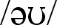 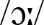 ww. wiedzę stosuje w znacznej części poprawnie w praktyce zna znaczną część słownictwa opisującego sposoby porozumiewania się za pomocą urządzeń cyfrowych (w tym korzystanie z mediów społecznościowych) oraz służącego do prezentowania opinii nt. porozumiewania się przez SMS-y i media społecznościowe; zna większość słownictwa służącego do udzielania instrukcji, jak zacząć korzystać z bankowości internetowej; zna i rozumie tworzenie przysłówków od przymiotników poprzez dodanie przyrostka -ly i zmiany w pisowni; zna podstawowe techniki zaczynania/ kończenia artykułu: ogólne stwierdzenia, bezpośrednie zwroty do czytelnika; zna różnicę w wymowie między  i  ww. wiedzę stosuje w miarę poprawnie w praktyce zna większość słownictwa opisującego sposoby porozumiewania się za pomocą urządzeń cyfrowych (w tym korzystanie z mediów społecznościowych) oraz służącego do prezentowania opinii nt. porozumiewania się przez SMS-y i media społecznościowe; zna prawie całe słownictwo służące do udzielania instrukcji, jak zacząć korzystać z bankowości internetowej; zna i rozumie tworzenie przysłówków od przymiotników poprzez dodanie przyrostka -ly i zmiany w pisowni; zna techniki zaczynania/kończenia artykułu: pytania retoryczne, ogólne stwierdzenia, bezpośrednie zwroty do czytelnika; zna różnicę w wymowie między  i  ww. wiedzę stosuje w większości poprawnie w praktyce zna prawie całe słownictwo opisujące sposoby porozumiewania się za pomocą urządzeń cyfrowych (w tym korzystanie z mediów społecznościowych) oraz służącego do prezentowania opinii nt. porozumiewania się przez SMS-y i media społecznościowe; zna słownictwo służące do udzielania instrukcji, jak zacząć korzystać z bankowości internetowej; zna i rozumie tworzenie przysłówków od przymiotników poprzez dodanie przyrostka -ly i zmiany w pisowni; zna techniki zaczynania/kończenia artykułu: ogólne stwierdzenia, pytania retoryczne, bezpośrednie zwroty do czytelnika; zna różnicę w wymowie między  i  ww. wiedzę stosuje poprawnie w praktyce ZNAJOMOŚĆ ŚRODKÓW JĘZYKOWYCHzna podstawowe słownictwo opisujące sposoby porozumiewania się za pomocą urządzeń cyfrowych (w tym korzystanie z mediów społecznościowych) oraz służące do prezentowania opinii nt. porozumiewania się przez SMS-y i media społecznościowe; zna znaczną część słownictwa służącego do udzielania instrukcji, jak zacząć korzystać z bankowości internetowej; zna i rozumie tworzenie przysłówków od przymiotników poprzez dodanie przyrostka -ly i zmiany w pisowni; zna podstawowe techniki zaczynania/kończenia artykułu: bezpośrednie zwroty do czytelnika, ogólne stwierdzenia; zna różnicę w wymowie między  i  ww. wiedzę stosuje w znacznej części poprawnie w praktyce zna znaczną część słownictwa opisującego sposoby porozumiewania się za pomocą urządzeń cyfrowych (w tym korzystanie z mediów społecznościowych) oraz służącego do prezentowania opinii nt. porozumiewania się przez SMS-y i media społecznościowe; zna większość słownictwa służącego do udzielania instrukcji, jak zacząć korzystać z bankowości internetowej; zna i rozumie tworzenie przysłówków od przymiotników poprzez dodanie przyrostka -ly i zmiany w pisowni; zna podstawowe techniki zaczynania/ kończenia artykułu: ogólne stwierdzenia, bezpośrednie zwroty do czytelnika; zna różnicę w wymowie między  i  ww. wiedzę stosuje w miarę poprawnie w praktyce zna większość słownictwa opisującego sposoby porozumiewania się za pomocą urządzeń cyfrowych (w tym korzystanie z mediów społecznościowych) oraz służącego do prezentowania opinii nt. porozumiewania się przez SMS-y i media społecznościowe; zna prawie całe słownictwo służące do udzielania instrukcji, jak zacząć korzystać z bankowości internetowej; zna i rozumie tworzenie przysłówków od przymiotników poprzez dodanie przyrostka -ly i zmiany w pisowni; zna techniki zaczynania/kończenia artykułu: pytania retoryczne, ogólne stwierdzenia, bezpośrednie zwroty do czytelnika; zna różnicę w wymowie między  i  ww. wiedzę stosuje w większości poprawnie w praktyce zna prawie całe słownictwo opisujące sposoby porozumiewania się za pomocą urządzeń cyfrowych (w tym korzystanie z mediów społecznościowych) oraz służącego do prezentowania opinii nt. porozumiewania się przez SMS-y i media społecznościowe; zna słownictwo służące do udzielania instrukcji, jak zacząć korzystać z bankowości internetowej; zna i rozumie tworzenie przysłówków od przymiotników poprzez dodanie przyrostka -ly i zmiany w pisowni; zna techniki zaczynania/kończenia artykułu: ogólne stwierdzenia, pytania retoryczne, bezpośrednie zwroty do czytelnika; zna różnicę w wymowie między  i  ww. wiedzę stosuje poprawnie w praktyce ROZUMIENIE WYPOWIEDZI 
I
PRZETWA-RZANIErozumie znaczną część informacji w tekstach, dialogu i zdaniach; w miarę poprawnie interpretuje wykres o nawykach nastolatków dot. cyfrowej komunikacji; rozwiązuje prawidłowo część punktów w zadaniu na rozumienie ze słuchu (dobór osób do zdań) i w zadaniu słowotwórczym (tworzenie przysłówków); w dialogu dot. korzystania z bankowości internetowej układa przedstawione graficznie etapy działań wg właściwej kolejności i umie odegrać jedną z ról; w przykładowym artykule w miarę poprawnie identyfikuje zwroty wyrażające opinie i techniki stosowane do rozpoczęcia i zakończenia artykułu oraz uzupełnia tabelkę dot. treści teksturozumie większość informacji w tekstach, dialogu i zdaniach; w większości poprawnie interpretuje wykres o nawykach nastolatków dot. cyfrowej komunikacji; rozwiązuje prawidłowo znaczną część punktów w zadaniu na rozumienie ze słuchu (dobór osób do zdań) i w zadaniu słowotwórczym (tworzenie przysłówków); w dialogu dot. korzystania z bankowości internetowej układa przedstawione graficznie etapy działań wg właściwej kolejności i umie odegrać jedną z ról; w przykładowym artykule w większości poprawnie identyfikuje zwroty wyrażające opinie i techniki stosowane do rozpoczęcia i zakończenia artykułu oraz uzupełnia tabelkę dot. treści tekstu rozumie prawie wszystkie informacje w tekstach, dialogu i zdaniach; poprawnie interpretuje wykres o nawykach nastolatków dot. cyfrowej komunikacji; rozwiązuje prawidłowo większość punktów w zadaniu na rozumienie ze słuchu (dobór osób do zdań) i w zadaniu słowotwórczym (tworzenie przysłówków); w dialogu dot. korzystania z bankowości internetowej układa przedstawione graficznie etapy działań wg właściwej kolejności i umie odegrać obydwie role; w przykładowym artykule poprawnie identyfikuje zwroty wyrażające opinie i techniki stosowane do rozpoczęcia i zakończenia artykułu oraz uzupełnia tabelkę dot. treści teksturozumie wszystkie informacje w tekstach, dialogu i zdaniach; poprawnie interpretuje wykres o nawykach nastolatków dot. cyfrowej komunikacji; rozwiązuje prawidłowo prawie wszystkie punkty w zadaniu na rozumienie ze słuchu (dobór osób do zdań) i w zadaniu słowotwórczym (tworzenie przysłówków); w dialogu dot. korzystania z bankowości internetowej układa przedstawione graficznie etapy działań wg właściwej kolejności i umie odegrać obydwie role; w przykładowym artykule poprawnie identyfikuje zwroty wyrażające opinie i techniki stosowane do rozpoczęcia i zakończenia artykułu oraz uzupełnia tabelkę dot. treści tekstuTWORZENIE WYPOWIEDZI 
I 
REAGOWANIEw miarę poprawnie wypowiada się krótko o własnych nawykach dot. cyfrowej komunikacji oraz udziela instrukcji w języku angielskim i polskim dot. korzystania z bankowości internetowej (na bazie przedstawionego dialogu) wykonuje na ogół poprawnie zadania w ćwiczeniach przygotowawczych do pisania, m.in dobiera podane opinie do przyczyn/przykładów zna zasady pisania artykułu prezentującego opinie i pisze artykuł odpowiadający na pytanie: Does social media improve communication? (w oparciu o przedstawione notatki); posługuje się podstawowym zasobem słownictwa i struktur, popełnia sporo błędów, ale jest na ogół komunikatywnyw większości poprawnie wypowiada się krótko o własnych nawykach dot. cyfrowej komunikacji oraz udziela instrukcji w języku angielskim i polskim dot. korzystania z bankowości internetowej (na bazie przedstawionego dialogu) wykonuje w większości poprawnie zadania w ćwiczeniach przygotowawczych do pisania, m.in. dobiera podane opinie do przyczyn/przykładów zna zasady pisania artykułu prezentującego opinie i pisze artykuł odpowiadający na pytanie: Does social media improve communication? (w oparciu o przedstawione notatki); posługuje się ograniczonym zasobem słownictwa i struktur, mimo błędów jest w większości komunikatywnywypowiada się krótko, poprawnie o własnych nawykach dot. cyfrowej komunikacji oraz udziela instrukcji w języku angielskim i polskim dot. korzystania z bankowości internetowej (na bazie przedstawionego dialogu) wykonuje poprawnie ćwiczenia przygotowawcze do pisania: m.in. dobiera podane opinie do przyczyn/przykładówzna zasady pisania artykułu prezentującego opinie i pisze artykuł odpowiadający na pytanie: Does social media improve communication? (w oparciu o przedstawione notatki); posługuje się dość zróżnicowanym zasobem słownictwa i struktur, jest komunikatywny, może popełniać dość liczne, drobne błędy wypowiada się poprawnie o własnych nawykach dot. cyfrowej komunikacji oraz udziela instrukcji w języku angielskim i polskim dot. korzystania z bankowości internetowej (na bazie przedstawionego dialogu) wykonuje poprawnie ćwiczenia przygotowawcze do pisania: m.in. dobiera podane opinie do przyczyn/przykładów zna zasady pisania artykułu prezentującego opinie i pisze artykuł odpowiadający na pytanie: Does social media improve communication? (w oparciu o przedstawione notatki i własne pomysły); posługuje się zróżnicowanym zasobem słownictwa i struktur, jest komunikatywny, może popełniać nieliczne, drobne błędyWB10crozwiązuje prawidłowo część prezentowanych zadańrozwiązuje prawidłowo znaczną część prezentowanych zadańrozwiązuje prawidłowo większość prezentowanych zadańrozwiązuje prawidłowo prawie wszystkie prezentowane zadania10 Culture+10 Reviewzna podstawowe słownictwo opisujące wybrane muzea techniki, w tym część wyróżnionych wyrazów (np. invent, handle) wykonuje prawidłowo część zadań z ćwiczeń powtórzeniowych dot. reakcji językowych, leksyki i gramatyki; w zadaniach zamkniętych uzyskuje 40–49% poprawnych odpowiedzizna ok. 40–50% słówek z Word List Unit 10zna znaczną część słownictwa opisującego wybrane muzea techniki, w tym znaczną część wyróżnionych wyrazów (np. invent, handle, chance) wykonuje prawidłowo znaczną część zadań z ćwiczeń powtórzeniowych dot. reakcji językowych, leksyki i gramatyki; w zadaniach zamkniętych uzyskuje 50–69% poprawnych odpowiedzizna ok. 50–70% słówek z Word List Unit 10zna większość słownictwa opisującego wybrane muzea techniki, w tym większość wyróżnionych wyrazów wykonuje prawidłowo większość zadań z ćwiczeń powtórzeniowych dot. reakcji językowych, leksyki i gramatyki; w zadaniach zamkniętych uzyskuje 70–85% poprawnych odpowiedzizna ok. 70–80% słówek z Word List Unit 10zna prawie całe słownictwo opisujące wybrane muzea techniki, w tym wyróżnione wyrazywykonuje prawidłowo prawie wszystkie zadania z ćwiczeń powtórzeniowych dot. reakcji językowych, leksyki i gramatyki; w zadaniach zamkniętych uzyskuje ponad 85% poprawnych odpowiedzizna ponad 85% słówek z Word List Unit 10ZNAJOMOŚĆ ŚRODKÓW JĘZYKOWYCHzna podstawowe słownictwo opisujące wybrane muzea techniki, w tym część wyróżnionych wyrazów (np. invent, handle) wykonuje prawidłowo część zadań z ćwiczeń powtórzeniowych dot. reakcji językowych, leksyki i gramatyki; w zadaniach zamkniętych uzyskuje 40–49% poprawnych odpowiedzizna ok. 40–50% słówek z Word List Unit 10zna znaczną część słownictwa opisującego wybrane muzea techniki, w tym znaczną część wyróżnionych wyrazów (np. invent, handle, chance) wykonuje prawidłowo znaczną część zadań z ćwiczeń powtórzeniowych dot. reakcji językowych, leksyki i gramatyki; w zadaniach zamkniętych uzyskuje 50–69% poprawnych odpowiedzizna ok. 50–70% słówek z Word List Unit 10zna większość słownictwa opisującego wybrane muzea techniki, w tym większość wyróżnionych wyrazów wykonuje prawidłowo większość zadań z ćwiczeń powtórzeniowych dot. reakcji językowych, leksyki i gramatyki; w zadaniach zamkniętych uzyskuje 70–85% poprawnych odpowiedzizna ok. 70–80% słówek z Word List Unit 10zna prawie całe słownictwo opisujące wybrane muzea techniki, w tym wyróżnione wyrazywykonuje prawidłowo prawie wszystkie zadania z ćwiczeń powtórzeniowych dot. reakcji językowych, leksyki i gramatyki; w zadaniach zamkniętych uzyskuje ponad 85% poprawnych odpowiedzizna ponad 85% słówek z Word List Unit 10ROZUMIENIE WYPOWIEDZI
I 
PRZETWA-RZANIErozumie znaczną część informacji w tekście i zdaniachw miarę poprawnie, krótko opisuje urządzenia na zdjęciach w porównaniu z ich współczesnymi wersjami oraz prawidłowo uzupełnia część luk w tekście podanymi zdaniami i wyjaśnia większość wyróżnionych wyrazówrozumie większość informacji w tekście i zdaniachw miarę poprawnie opisuje urządzenia na zdjęciach w porównaniu z ich współczesnymi wersjami oraz prawidłowo uzupełnia znaczną część luk w tekście podanymi zdaniami i wyjaśnia wyróżnione wyrazy rozumie prawie wszystkie informacje w tekście i zdaniachw większości poprawnie opisuje urządzenia na zdjęciach w porównaniu z ich współczesnymi wersjami oraz prawidłowo uzupełnia większość luk w tekście podanymi zdaniami i wyjaśnia wyróżnione wyrazy rozumie wszystkie informacje w tekście i zdaniachpoprawnie opisuje urządzenia na zdjęciach w porównaniu z ich współczesnymi wersjami oraz prawidłowo uzupełnia wszystkie luki w tekście podanymi zdaniami i wyjaśnia wyróżnione wyrazyTWORZENIE WYPOWIEDZIstara się uczestniczyć w dyskusji dot. atrakcyjności opisanego muzeum dla dziesięciolatka uczestniczy w dyskusji dot. atrakcyjności opisanego muzeum dla dziesięciolatka zbiera informacje i pisze krótki artykuł o muzeum techniki w Polsce lub w innym kraju (ICT)w swoich wypowiedziach posługuje się ograniczonym zasobem słownictwa i struktur, mimo błędów jest w większości komunikatywny aktywnie uczestniczy w dyskusji dot. atrakcyjności opisanego muzeum dla dziesięciolatka zbiera informacje i pisze krótki artykuł o muzeum techniki w Polsce/ w innym kraju oraz potrafi dokonać krótkiej prezentacji ww. muzeum (ICT)w swoich wypowiedziach posługuje się dość zróżnicowanym zasobem słownictwa i struktur, jest komunikatywny, może popełniać dość liczne, drobne błędy aktywnie uczestniczy w dyskusji dot. atrakcyjności opisanego muzeum dla dziesięciolatka zbiera informacje i pisze krótki artykuł o muzeum techniki w Polsce/ w innym kraju oraz potrafi dokonać prezentacji ww. muzeum (ICT)w swoich wypowiedziach posługuje się zróżnicowanym zasobem słownictwa i struktur, jest komunikatywny, może popełniać nieliczne, drobne błędy OPCJONALNIEUNIT 10rozwiązuje prawidłowo część zadań prezentowanych w GB Unit 10uzyskuje 40–49% poprawnych odpowiedzi w zadaniach zawartych w ESP Unit 10korzysta czasami z dodatkowych materiałów, np. digibooka i publikacji do gramatykirozwiązuje prawidłowo znaczną część zadań prezentowanych w GB Unit 10uzyskuje 50–69% poprawnych odpowiedzi w zadaniach zawartych w ESP Unit 10korzysta dość często z dodatkowych materiałów np. digibooka i publikacji do gramatyki rozwiązuje prawidłowo większość zadań prezentowanych w GB Unit 10uzyskuje 70–85% poprawnych odpowiedzi w zadaniach zawartych w ESP Unit 10korzysta często z dodatkowych materiałów np. digibooka i publikacji do gramatyki rozwiązuje prawidłowo prawie wszystkie zadania prezentowane w GB Unit 10uzyskuje ponad 85% poprawnych odpowiedzi w zadaniach zawartych w ESP Unit 10korzysta regularnie z dodatkowych materiałów np. digibooka i publikacji do gramatykiROZDZIAŁ (KATEGORIE WYMAGAŃ)OCENA DOPUSZCZAJĄCAOCENA DOSTATECZNAOCENA DOBRAOCENA BARDZO DOBRAUCZEŃ:UCZEŃ:UCZEŃ:UCZEŃ:UCZEŃ:UNIT 11 – FOOD FOR THOUGHTUNIT 11 – FOOD FOR THOUGHTUNIT 11 – FOOD FOR THOUGHTUNIT 11 – FOOD FOR THOUGHTUNIT 11 – FOOD FOR THOUGHT11azna podstawowe słownictwo opisujące uliczne jedzenie i przekąski z różnych stron świata, w tym część wyróżnionych słów i zwrotów (np. filling, choice, upright grill) oraz kolokacji (np. soft cheese); zna nazwy smaków; rozumie różnicę znaczeniową między podobnymi wyrazami: dish/meal, course/plate oraz wyrazami o podobnym wyglądzie i brzmieniu: dessert/desert, receipt/recipe; zna część czasowników złożonych z keep oraz użycie części wskazanych przyimków w kontekście ww. wiedzę stosuje w znacznej części prawidłowo w ćwiczeniach leksykalnych, w tym w tłumaczeniach zdań na język polski (z użyciem nazw smaków)zna znaczną część słownictwa opisującego uliczne jedzenie i przekąski z różnych stron świata, w tym znaczną część wyróżnionych słów i zwrotów (np. filling, upright grill, nutritious) oraz kolokacji (np. food truck); zna nazwy smaków; rozumie różnicę znaczeniową między podobnymi wyrazami: dish/meal, course/plate oraz wyrazami o podobnym wyglądzie i brzmieniu: dessert/desert, receipt/recipe; zna większość czasowników złożonych z keep oraz użycie większości wskazanych przyimków w kontekścieww. wiedzę stosuje na ogół prawidłowo w ćwiczeniach leksykalnych, w tym w tłumaczeniach zdań na język polski (z użyciem nazw smaków)zna większość słownictwa opisującego uliczne jedzenie i przekąski z różnych stron świata, w tym większość wyróżnionych słów i zwrotów oraz kolokacji; zna nazwy smaków; rozumie różnicę znaczeniową między podobnymi wyrazami: dish/meal, course/plate oraz wyrazami o podobnym wyglądzie i brzmieniu: dessert/ desert, receipt/recipe; zna czasowniki złożone z keep oraz użycie wskazanych przyimków w kontekścieww. wiedzę stosuje w większości prawidłowo w ćwiczeniach leksykalnych, w tym w tłumaczeniach zdań na język polski (z użyciem nazw smaków)zna prawie całe słownictwo opisujące uliczne jedzenie i przekąski z różnych stron świata, w tym wyróżnione słowa i zwroty oraz kolokacje; zna nazwy smaków; rozumie różnicę znaczeniową między podobnymi wyrazami: dish/meal, course/plate oraz wyrazami o podobnym wyglądzie i brzmieniu: dessert/desert, receipt/recipe; zna czasowniki złożone z keep oraz użycie wskazanych przyimków w kontekścieww. wiedzę stosuje prawidłowo w ćwiczeniach leksykalnych, w tym w tłumaczeniach zdań na język polski (z użyciem nazw smaków)ZNAJOMOŚĆ ŚRODKÓW JĘZYKOWYCH zna podstawowe słownictwo opisujące uliczne jedzenie i przekąski z różnych stron świata, w tym część wyróżnionych słów i zwrotów (np. filling, choice, upright grill) oraz kolokacji (np. soft cheese); zna nazwy smaków; rozumie różnicę znaczeniową między podobnymi wyrazami: dish/meal, course/plate oraz wyrazami o podobnym wyglądzie i brzmieniu: dessert/desert, receipt/recipe; zna część czasowników złożonych z keep oraz użycie części wskazanych przyimków w kontekście ww. wiedzę stosuje w znacznej części prawidłowo w ćwiczeniach leksykalnych, w tym w tłumaczeniach zdań na język polski (z użyciem nazw smaków)zna znaczną część słownictwa opisującego uliczne jedzenie i przekąski z różnych stron świata, w tym znaczną część wyróżnionych słów i zwrotów (np. filling, upright grill, nutritious) oraz kolokacji (np. food truck); zna nazwy smaków; rozumie różnicę znaczeniową między podobnymi wyrazami: dish/meal, course/plate oraz wyrazami o podobnym wyglądzie i brzmieniu: dessert/desert, receipt/recipe; zna większość czasowników złożonych z keep oraz użycie większości wskazanych przyimków w kontekścieww. wiedzę stosuje na ogół prawidłowo w ćwiczeniach leksykalnych, w tym w tłumaczeniach zdań na język polski (z użyciem nazw smaków)zna większość słownictwa opisującego uliczne jedzenie i przekąski z różnych stron świata, w tym większość wyróżnionych słów i zwrotów oraz kolokacji; zna nazwy smaków; rozumie różnicę znaczeniową między podobnymi wyrazami: dish/meal, course/plate oraz wyrazami o podobnym wyglądzie i brzmieniu: dessert/ desert, receipt/recipe; zna czasowniki złożone z keep oraz użycie wskazanych przyimków w kontekścieww. wiedzę stosuje w większości prawidłowo w ćwiczeniach leksykalnych, w tym w tłumaczeniach zdań na język polski (z użyciem nazw smaków)zna prawie całe słownictwo opisujące uliczne jedzenie i przekąski z różnych stron świata, w tym wyróżnione słowa i zwroty oraz kolokacje; zna nazwy smaków; rozumie różnicę znaczeniową między podobnymi wyrazami: dish/meal, course/plate oraz wyrazami o podobnym wyglądzie i brzmieniu: dessert/desert, receipt/recipe; zna czasowniki złożone z keep oraz użycie wskazanych przyimków w kontekścieww. wiedzę stosuje prawidłowo w ćwiczeniach leksykalnych, w tym w tłumaczeniach zdań na język polski (z użyciem nazw smaków)ROZUMIENIE WYPOWIEDZI 
I 
PRZETWA-RZANIErozumie znaczną część informacji w tekście i zdaniachw miarę poprawnie określa sposoby przygotowania i składniki dań na zdjęciach do artykułu; rozwiązuje prawidłowo część punktów w zadaniu na dobór wielokrotnyrozumie większość informacji w tekście i zdaniachw większości poprawnie określa sposoby przygotowania i składniki dań na zdjęciach do artykułu; rozwiązuje prawidłowo znaczną część punktów w zadaniu na dobór wielokrotny rozumie prawie wszystkie informacje w tekście i zdaniachpoprawnie określa sposoby przygotowania i składniki dań na zdjęciach do artykułu; rozwiązuje prawidłowo większość punktów w zadaniu na dobór wielokrotny rozumie wszystkie informacje w tekście i zdaniachpoprawnie określa sposoby przygotowania i składniki dań na zdjęciach do artykułu; rozwiązuje prawidłowo wszystkie punkty w zadaniu na dobór wielokrotnyTWORZENIE WYPOWIEDZI 
I 
REAGOWANIEw miarę poprawnie wypowiada się krótko nt. najlepszego ulicznego jedzenia, jakie próbował, oraz tworzy proste zdania z 4–5 wybranymi kolokacjamiw większości poprawnie wypowiada się krótko nt. najlepszego ulicznego jedzenia, jakie próbował, oraz tworzy proste zdania z podanymi kolokacjamizbiera informacje i pisze krótki, na ogół poprawny tekst o popularnym jedzeniu ulicznym w Polsce (ICT)w większości poprawnie wypowiada się nt. najlepszego ulicznego jedzenia, jakie próbował, oraz tworzy zdania z podanymi kolokacjamizbiera informacje i pisze krótki, w większości poprawny tekst o popularnym jedzeniu ulicznym w Polsce (ICT)poprawnie wypowiada się nt. najlepszego ulicznego jedzenia, jakie próbował, oraz tworzy zdania z podanymi kolokacjamizbiera informacje i pisze krótki, poprawny tekst o popularnym jedzeniu ulicznym w Polsce (ICT)WB 11arozwiązuje prawidłowo część prezentowanych zadań rozwiązuje prawidłowo znaczną część prezentowanych zadańrozwiązuje prawidłowo większość prezentowanych zadańrozwiązuje prawidłowo prawie wszystkie prezentowane zadania11b Grammar 
in Usezna podstawowe słownictwo służące do opisywania targu, porównywania restauracji i prowadzenia krótkich dialogów w sklepach; zna podstawowe słownictwo zw. z zakupami i żywieniem; zna zasady stopniowania przymiotników i inne konstrukcje porównawcze, np. as … as; zna i rozumie podział na rzeczowniki policzalne i niepoliczalne oraz określenia i wyróżniki ilościowe z nimi stosowane; zna użycie some, any, no, every i ich złożeń ww. wiedzę, struktury i reguły stosuje w znacznej części prawidłowo w ćwiczeniach gramatycznych, w tym w transformacjach zdaniowychzna znaczną część słownictwa służącego do opisywania targu, porównywania restauracji i prowadzenia krótkich dialogów w sklepach; zna znaczną część słownictwa zw. z zakupami i żywieniem; zna zasady stopniowania przymiotników i inne konstrukcje porównawcze, np. as … as; zna i rozumie podział na rzeczowniki policzalne i niepoliczalne oraz określenia i wyróżniki ilościowe z nimi stosowane; zna użycie some, any, no, every i ich złożeń ww. wiedzę, struktury i reguły stosuje na ogół prawidłowo w ćwiczeniach gramatycznych, w tym w transformacjach zdaniowychzna większość słownictwa służącego do opisywania targu, porównywania restauracji i prowadzenia krótkich dialogów w sklepach; zna większość słownictwa zw. z zakupami i żywieniem; zna zasady stopniowania przymiotników i inne konstrukcje porównawcze, np. as … as; zna i rozumie podział na rzeczowniki policzalne i niepoliczalne oraz określenia i wyróżniki ilościowe z nimi stosowane; zna użycie some, any, no, every i ich złożeń ww. wiedzę, struktury i reguły stosuje w większości prawidłowo w ćwiczeniach gramatycznych, w tym w transformacjach zdaniowychzna prawie całe słownictwo służące do opisywania targu, porównywania restauracji i prowadzenia krótkich dialogów w sklepach; zna słownictwo zw. z zakupami i żywieniem; zna zasady stopniowania przymiotników i inne konstrukcje porównawcze, np. as … as; zna i rozumie podział na rzeczowniki policzalne i niepoliczalne oraz określenia i wyróżniki ilościowe z nimi stosowane; zna użycie some, any, no, every i ich złożeńww. wiedzę, struktury i reguły stosuje prawidłowo w ćwiczeniach gramatycznych, w tym w transformacjach zdaniowychZNAJOMOŚĆ ŚRODKÓW JĘZYKOWYCHzna podstawowe słownictwo służące do opisywania targu, porównywania restauracji i prowadzenia krótkich dialogów w sklepach; zna podstawowe słownictwo zw. z zakupami i żywieniem; zna zasady stopniowania przymiotników i inne konstrukcje porównawcze, np. as … as; zna i rozumie podział na rzeczowniki policzalne i niepoliczalne oraz określenia i wyróżniki ilościowe z nimi stosowane; zna użycie some, any, no, every i ich złożeń ww. wiedzę, struktury i reguły stosuje w znacznej części prawidłowo w ćwiczeniach gramatycznych, w tym w transformacjach zdaniowychzna znaczną część słownictwa służącego do opisywania targu, porównywania restauracji i prowadzenia krótkich dialogów w sklepach; zna znaczną część słownictwa zw. z zakupami i żywieniem; zna zasady stopniowania przymiotników i inne konstrukcje porównawcze, np. as … as; zna i rozumie podział na rzeczowniki policzalne i niepoliczalne oraz określenia i wyróżniki ilościowe z nimi stosowane; zna użycie some, any, no, every i ich złożeń ww. wiedzę, struktury i reguły stosuje na ogół prawidłowo w ćwiczeniach gramatycznych, w tym w transformacjach zdaniowychzna większość słownictwa służącego do opisywania targu, porównywania restauracji i prowadzenia krótkich dialogów w sklepach; zna większość słownictwa zw. z zakupami i żywieniem; zna zasady stopniowania przymiotników i inne konstrukcje porównawcze, np. as … as; zna i rozumie podział na rzeczowniki policzalne i niepoliczalne oraz określenia i wyróżniki ilościowe z nimi stosowane; zna użycie some, any, no, every i ich złożeń ww. wiedzę, struktury i reguły stosuje w większości prawidłowo w ćwiczeniach gramatycznych, w tym w transformacjach zdaniowychzna prawie całe słownictwo służące do opisywania targu, porównywania restauracji i prowadzenia krótkich dialogów w sklepach; zna słownictwo zw. z zakupami i żywieniem; zna zasady stopniowania przymiotników i inne konstrukcje porównawcze, np. as … as; zna i rozumie podział na rzeczowniki policzalne i niepoliczalne oraz określenia i wyróżniki ilościowe z nimi stosowane; zna użycie some, any, no, every i ich złożeńww. wiedzę, struktury i reguły stosuje prawidłowo w ćwiczeniach gramatycznych, w tym w transformacjach zdaniowychROZUMIENIEI
TWORZENIE WYPOWIEDZIrozumie znaczną część informacji w tekstach i zdaniach; w miarę poprawnie wyszukuje przykłady stopniowania przymiotników i innych konstrukcji porównawczych oraz przykłady użycia rzeczowników policzalnych i niepoliczalnych wraz z określeniami ilościowymiumie w miarę poprawnie porównać lokalne restauracje z użyciem wybranych przymiotników oraz prowadzić krótkie dialogi w sklepach (w oparciu o przykładowe dialogi i zdjęcia, z użyciem wybranych określeń ilościowych)rozumie większość informacji w tekstach i zdaniach; w większości poprawnie wyszukuje przykłady stopniowania przymiotników i innych konstrukcji porównawczych oraz przykłady użycia rzeczowników policzalnych i niepoliczalnych wraz z określeniami ilościowymiumie w większości poprawnie porównać lokalne restauracje z użyciem wybranych przymiotników oraz prowadzić krótkie dialogi w sklepach (w oparciu o przykładowe dialogi i zdjęcia, z użyciem wybranych określeń ilościowych)rozumie prawie wszystkie informacje w tekstach i zdaniach; poprawnie wyszukuje przykłady stopniowania przymiotników i innych konstrukcji porównawczych oraz przykłady użycia rzeczowników policzalnych i niepoliczalnych wraz z określeniami ilościowymi umie poprawnie porównać lokalne restauracje z użyciem podanych przymiotników oraz prowadzić krótkie dialogi w sklepach (w oparciu o przykładowe dialogi i zdjęcia, z użyciem określeń ilościowych)rozumie wszystkie informacje w tekstach i zdaniach; poprawnie wyszukuje przykłady stopniowania przymiotników i innych konstrukcji porównawczych oraz przykłady użycia rzeczowników policzalnych i niepoliczalnych wraz z określeniami ilościowymi; potrafi podać kilka własnych przykładów ww. strukturumie poprawnie, szczegółowo porównać lokalne restauracje z użyciem podanych przymiotników oraz prowadzić krótkie dialogi w sklepach (w oparciu o przykładowe dialogi i zdjęcia, z użyciem określeń ilościowych)WB 11b rozwiązuje prawidłowo część prezentowanych zadańrozwiązuje prawidłowo znaczną część prezentowanych zadańrozwiązuje prawidłowo większość prezentowanych zadańrozwiązuje prawidłowo prawie wszystkie prezentowane zadania11cSkills
in Actionzna podstawowe słownictwo służące do składania skarg, zażaleń w sklepach i zakładach usługowych i na formularzach reklamacyjnych dostępnych na stronach internetowych oraz służącego do reagowania na skargi, zażalenia; zna część wyróżnionych słów (np. order, refund); zna i rozumie różnicę w wymowie między  i ; zna cechy stylu formalnego: pełne formy czasownikowe, formalne słowa/ zwroty łączące (np. to begin with, what is more) 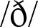 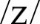 ww. wiedzę stosuje w znacznej części poprawnie w praktyce zna znaczną część słownictwa służącego do składania skarg, zażaleń w sklepach i zakładach usługowych i na formularzach reklamacyjnych dostępnych na stronach internetowych oraz służącego do reagowania na skargi, zażalenia; zna znaczną część wyróżnionych słów (np. bill, order, refund); zna i rozumie różnicę w wymowie między  i ; zna cechy stylu formalnego: pełne formy czasownikowe, formalne słowa/zwroty łączące (np. to begin with, what is more) ww. wiedzę stosuje w miarę poprawnie w praktyce zna większość słownictwa służącego do składania skarg, zażaleń w sklepach i zakładach usługowych i na formularzach reklamacyjnych dostępnych na stronach internetowych oraz służącego do reagowania na skargi, zażalenia; zna większość wyróżnionych słów; zna i rozumie różnicę w wymowie między  i ; zna cechy stylu formalnego: pełne formy czasownikowe, formalne słowa/zwroty łączące (np. to begin with, what is more) ww. wiedzę stosuje w większości poprawnie w praktyce zna prawie całe słownictwo służące do składania skarg, zażaleń w sklepach i zakładach usługowych i na formularzach reklamacyjnych dostępnych na stronach internetowych oraz służące do reagowania na skargi, zażalenia; zna wyróżnione słowa; zna i rozumie różnicę w wymowie między  i ; zna cechy stylu formalnego: pełne formy czasownikowe, formalne słowa/zwroty łączące (np. to begin with, what is more) ww. wiedzę stosuje poprawnie w praktyceZNAJOMOŚĆ ŚRODKÓW JĘZYKOWYCHzna podstawowe słownictwo służące do składania skarg, zażaleń w sklepach i zakładach usługowych i na formularzach reklamacyjnych dostępnych na stronach internetowych oraz służącego do reagowania na skargi, zażalenia; zna część wyróżnionych słów (np. order, refund); zna i rozumie różnicę w wymowie między  i ; zna cechy stylu formalnego: pełne formy czasownikowe, formalne słowa/ zwroty łączące (np. to begin with, what is more) ww. wiedzę stosuje w znacznej części poprawnie w praktyce zna znaczną część słownictwa służącego do składania skarg, zażaleń w sklepach i zakładach usługowych i na formularzach reklamacyjnych dostępnych na stronach internetowych oraz służącego do reagowania na skargi, zażalenia; zna znaczną część wyróżnionych słów (np. bill, order, refund); zna i rozumie różnicę w wymowie między  i ; zna cechy stylu formalnego: pełne formy czasownikowe, formalne słowa/zwroty łączące (np. to begin with, what is more) ww. wiedzę stosuje w miarę poprawnie w praktyce zna większość słownictwa służącego do składania skarg, zażaleń w sklepach i zakładach usługowych i na formularzach reklamacyjnych dostępnych na stronach internetowych oraz służącego do reagowania na skargi, zażalenia; zna większość wyróżnionych słów; zna i rozumie różnicę w wymowie między  i ; zna cechy stylu formalnego: pełne formy czasownikowe, formalne słowa/zwroty łączące (np. to begin with, what is more) ww. wiedzę stosuje w większości poprawnie w praktyce zna prawie całe słownictwo służące do składania skarg, zażaleń w sklepach i zakładach usługowych i na formularzach reklamacyjnych dostępnych na stronach internetowych oraz służące do reagowania na skargi, zażalenia; zna wyróżnione słowa; zna i rozumie różnicę w wymowie między  i ; zna cechy stylu formalnego: pełne formy czasownikowe, formalne słowa/zwroty łączące (np. to begin with, what is more) ww. wiedzę stosuje poprawnie w praktyceROZUMIENIE WYPOWIEDZI 
I
PRZETWA-RZANIErozumie znaczną część informacji w tekstach, dialogu i zdaniach rozwiązuje prawidłowo część punktów w zadaniu na rozumienie ze słuchu (uzupełnianie luk w formularzu zażalenia na podstawie wysłuchanego tekstu) i w ćwiczeniu słowotwórczym; w dialogu klienta z kierownikiem sklepu w miarę poprawnie wyszukuje informacje dot. rodzaju skargi i działań podjętych przez kierownika sklepu oraz umie odegrać jedną z ról; w przykładowym formularzu i tekście zażalenia w miarę poprawnie analizuje kompozycję i użyte słowa/zwroty łączącerozumie większość informacji w tekstach, dialogu i zdaniachrozwiązuje prawidłowo znaczną cześć punktów w zadaniu na rozumienie ze słuchu (uzupełnianie luk w formularzu zażalenia na podstawie wysłuchanego tekstu) i w ćwiczeniu słowotwórczym; w dialogu klienta z kierownikiem sklepu w większości poprawnie wyszukuje informacje dot. rodzaju skargi i działań podjętych przez kierownika sklepu oraz umie odegrać jedną z ról; w przykładowym formularzu i tekście zażalenia w większości poprawnie analizuje kompozycję i użyte słowa/zwroty łączącerozumie prawie wszystkie informacje w tekstach, dialogu i zdaniach rozwiązuje prawidłowo większość punktów w zadaniu na rozumienie ze słuchu (uzupełnianie luk w formularzu zażalenia na podstawie wysłuchanego tekstu) i w ćwiczeniu słowotwórczym; w dialogu klienta z kierownikiem sklepu poprawnie wyszukuje informacje dot. rodzaju skargi i działań podjętych przez kierownika sklepu oraz umie odegrać obydwie role; w przykładowym formularzu i tekście zażalenia poprawnie analizuje kompozycję i użyte słowa/zwroty łączące rozumie wszystkie informacje w tekstach, dialogu i zdaniachrozwiązuje prawidłowo wszystkie punkty w zadaniu na rozumienie ze słuchu (uzupełnianie luk w formularzu zażalenia na podstawie wysłuchanego tekstu) i w ćwiczeniu słowotwórczym; w dialogu klienta z kierownikiem sklepu poprawnie wyszukuje informacje dot. rodzaju skargi i działań podjętych przez kierownika sklepu oraz umie odegrać obydwie role; w przykładowym formularzu i tekście zażalenia poprawnie analizuje kompozycję i użyte słowa/zwroty łącząceTWORZENIE WYPOWIEDZI 
I 
REAGOWANIEw miarę poprawnie składa skargi w opisanych sytuacjachuczestniczy w redagowaniu dialogu sterowanego dot. zakupu przeterminowanego produktu; odgrywa jedną z ról i jest na ogół komunikatywny wykonuje poprawnie część zadań w ćwiczeniach przygotowawczych do pisania, m.in. po wysłuchanej rozmowie pracownika firmy cateringowej z klientem uzupełnia tabelkę dot. zażaleniazna zasady składania zażalenia w formularzu reklamacyjnym i wypełnia formularz reklamacyjny (w oparciu o tabelkę do wysłuchanej rozmowy); posługuje się podstawowym zasobem struktur i słownictwa, popełnia sporo błędów, ale jest na ogół komunikatywnyw większości poprawnie składa skargi w opisanych sytuacjachuczestniczy w redagowaniu dialogu sterowanego dot. zakupu przeterminowanego produktu; odgrywa jedną z ról i jest w większości komunikatywny wykonuje poprawnie większość zadań w ćwiczeniach przygotowawczych do pisania, m.in. po wysłuchanej rozmowie pracownika firmy cateringowej z klientem uzupełnia tabelkę dot. zażalenia zna zasady składania zażalenia w formularzu reklamacyjnym i wypełnia formularz reklamacyjny (w oparciu o tabelkę do wysłuchanej rozmowy); posługuje się ograniczonym zasobem słownictwa i struktur, mimo błędów jest w większości komunikatywnypoprawnie składa skargi w opisanych sytuacjachaktywnie uczestniczy w redagowaniu dialogu sterowanego dot. zakupu przeterminowanego produktu; odgrywa jedną z ról, jest komunikatywny i w miarę swobodny wykonuje poprawnie prawie wszystkie zadania w ćwiczeniach przygotowawczych do pisania, m.in. po wysłuchanej rozmowie pracownika firmy cateringowej z klientem uzupełnia tabelkę dot. zażalenia zna zasady składania zażalenia w formularzu reklamacyjnym i wypełnia formularz reklamacyjny (w oparciu o notatki do wysłuchanej rozmowy); posługuje się dość zróżnicowanym zasobem słownictwa i struktur, jest komunikatywny, może popełniać dość liczne, drobne błędy poprawnie składa skargi w opisanych sytuacjachaktywnie uczestniczy w redagowaniu dialogu sterowanego dot. zakupu przeterminowanego produktu; umie odegrać obydwie role, jest komunikatywny i swobodny wykonuje poprawnie zadania w ćwiczeniach przygotowawczych do pisania, m.in. po wysłuchanej rozmowie pracownika firmy cateringowej z klientem uzupełnia tabelkę dot. zażalenia zna zasady składania zażalenia w formularzu reklamacyjnym i wypełnia formularz reklamacyjny (w oparciu o notatki do wysłuchanej rozmowy); posługuje się zróżnicowanym zasobem słownictwa i struktur, jest komunikatywny, może popełniać nieliczne, drobne błędyWB11crozwiązuje prawidłowo część prezentowanych zadańrozwiązuje prawidłowo znaczną część prezentowanych zadańrozwiązuje prawidłowo większość prezentowanych zadańrozwiązuje prawidłowo prawie wszystkie prezentowane zadania11 Culture+11 Reviewzna podstawowe słownictwo opisujące wybrane festiwale kulinarne, w tym część wyróżnionych wyrazów i zwrotów (np. food critic, workshop) i ich synonimów (np. sample – try) wykonuje prawidłowo część zadań z ćwiczeń powtórzeniowych dot. reakcji językowych, leksyki i gramatyki; w zadaniach zamkniętych uzyskuje 40–49% poprawnych odpowiedzizna ok. 40–50% słówek z Word List Unit 11zna znaczną część słownictwa opisującego wybrane festiwale kulinarne, w tym znaczną część wyróżnionych wyrazów i zwrotów (np. sink your teeth into, workshop) i ich synonimów (np. annual – yearly) wykonuje prawidłowo znaczną część zadań z ćwiczeń powtórzeniowych dot. reakcji językowych, leksyki i gramatyki; w zadaniach zamkniętych uzyskuje 50–69% poprawnych odpowiedzizna ok. 50–70% słówek z Word List Unit 11zna większość słownictwa opisującego wybrane festiwale kulinarne, w tym większość wyróżnionych wyrazów i zwrotów oraz ich synonimów wykonuje prawidłowo większość zadań z ćwiczeń powtórzeniowych dot. reakcji językowych, leksyki i gramatyki; w zadaniach zamkniętych uzyskuje 70–85% poprawnych odpowiedzizna ok. 70–80% słówek z Word List Unit 11zna prawie całe słownictwo opisujące wybrane festiwale kulinarne, w tym wyróżnione wyrazy i zwroty oraz ich synonimy wykonuje prawidłowo prawie wszystkie zadania z ćwiczeń powtórzeniowych dot. reakcji językowych, leksyki i gramatyki; w zadaniach zamkniętych uzyskuje ponad 85% poprawnych odpowiedzizna ponad 85% słówek z Word List Unit 11ZNAJOMOŚĆ ŚRODKÓW JĘZYKOWYCHzna podstawowe słownictwo opisujące wybrane festiwale kulinarne, w tym część wyróżnionych wyrazów i zwrotów (np. food critic, workshop) i ich synonimów (np. sample – try) wykonuje prawidłowo część zadań z ćwiczeń powtórzeniowych dot. reakcji językowych, leksyki i gramatyki; w zadaniach zamkniętych uzyskuje 40–49% poprawnych odpowiedzizna ok. 40–50% słówek z Word List Unit 11zna znaczną część słownictwa opisującego wybrane festiwale kulinarne, w tym znaczną część wyróżnionych wyrazów i zwrotów (np. sink your teeth into, workshop) i ich synonimów (np. annual – yearly) wykonuje prawidłowo znaczną część zadań z ćwiczeń powtórzeniowych dot. reakcji językowych, leksyki i gramatyki; w zadaniach zamkniętych uzyskuje 50–69% poprawnych odpowiedzizna ok. 50–70% słówek z Word List Unit 11zna większość słownictwa opisującego wybrane festiwale kulinarne, w tym większość wyróżnionych wyrazów i zwrotów oraz ich synonimów wykonuje prawidłowo większość zadań z ćwiczeń powtórzeniowych dot. reakcji językowych, leksyki i gramatyki; w zadaniach zamkniętych uzyskuje 70–85% poprawnych odpowiedzizna ok. 70–80% słówek z Word List Unit 11zna prawie całe słownictwo opisujące wybrane festiwale kulinarne, w tym wyróżnione wyrazy i zwroty oraz ich synonimy wykonuje prawidłowo prawie wszystkie zadania z ćwiczeń powtórzeniowych dot. reakcji językowych, leksyki i gramatyki; w zadaniach zamkniętych uzyskuje ponad 85% poprawnych odpowiedzizna ponad 85% słówek z Word List Unit 11ROZUMIENIE WYPOWIEDZI
I 
PRZETWA-RZANIErozumie znaczną część informacji w tekstach i zdaniachw miarę poprawnie wyszukuje podstawowe informacje o każdym z festiwali; rozwiązuje część punktów w zadaniu na uzupełnianie luk sterowanych i w ćwiczeniu leksykalnymrozumie większość informacji w tekstach i zdaniachw większości poprawnie wyszukuje podstawowe informacje o każdym z festiwali; rozwiązuje znaczną część punktów w zadaniu na uzupełnianie luk sterowanych i w ćwiczeniu leksykalnym rozumie prawie wszystkie informacje w tekstach i zdaniachpoprawnie wyszukuje podstawowe informacje o każdym z festiwali; rozwiązuje większość punktów w zadaniu na uzupełnianie luk sterowanych i w ćwiczeniu leksykalnym rozumie wszystkie informacje w tekstach i zdaniachpoprawnie wyszukuje podstawowe informacje o każdym z festiwali; rozwiązuje wszystkie punkty w zadaniu na uzupełnianie luk sterowanych i w ćwiczeniu leksykalnym TWORZENIE WYPOWIEDZIuczestniczy w zaplanowaniu lokalnego festiwalu kulinarnegouczestniczy w zaplanowaniu i przedstawieniu pomysłu na lokalny festiwal kulinarny zbiera informacje i dokonuje krótkiej prezentacji wybranego polskiego festiwalu kulinarnego (ICT)w wypowiedziach ustnych posługuje się ograniczonym zasobem słownictwa i struktur, mimo błędów jest w większości komunikatywny aktywnie uczestniczy w zaplanowaniu i przedstawieniu pomysłu na lokalny festiwal kulinarny zbiera informacje i dokonuje prezentacji wybranego polskiego festiwalu kulinarnego (ICT) w wypowiedziach ustnych posługuje się dość zróżnicowanym zasobem słownictwa i struktur, jest komunikatywny, może popełniać dość liczne, drobne błędyaktywnie uczestniczy w zaplanowaniu i przedstawieniu pomysłu na lokalny festiwal kulinarny zbiera informacje i dokonuje szczegółowej prezentacji wybranego polskiego festiwalu kulinarnego (ICT) w wypowiedziach ustnych posługuje się zróżnicowanym zasobem słownictwa i struktur, jest komunikatywny, może popełniać nieliczne, drobne błędy OPCJONALNIEUNIT 11rozwiązuje prawidłowo część zadań prezentowanych w GB Unit 11uzyskuje 40–49% poprawnych odpowiedzi w zadaniach zawartych w ESP Unit 11korzysta czasami z dodatkowych materiałów, np. digibooka i publikacji do gramatykirozwiązuje prawidłowo znaczną część zadań prezentowanych w GB Unit 11uzyskuje 50–69% poprawnych odpowiedzi w zadaniach zawartych w ESP Unit 11korzysta dość często z dodatkowych materiałów, np. digibooka i publikacji do gramatyki rozwiązuje prawidłowo większość zadań prezentowanych w GB Unit 11uzyskuje 70–85% poprawnych odpowiedzi w zadaniach zawartych w ESP Unit 11korzysta często z dodatkowych materiałów, np. digibooka i publikacji do gramatyki rozwiązuje prawidłowo prawie wszystkie zadania prezentowane w GB Unit 11uzyskuje ponad 85% poprawnych odpowiedzi w zadaniach zawartych w ESP Unit 11korzysta regularnie z dodatkowych materiałów, np. digibooka i publikacji do gramatykiROZDZIAŁ (KATEGORIE WYMAGAŃ)OCENA DOPUSZCZAJĄCAOCENA DOSTATECZNAOCENA DOBRAOCENA BARDZO DOBRAUCZEŃ:UCZEŃ:UCZEŃ:UCZEŃ:UCZEŃ:UNIT 12 – EARTH, OUR HOMEUNIT 12 – EARTH, OUR HOMEUNIT 12 – EARTH, OUR HOMEUNIT 12 – EARTH, OUR HOMEUNIT 12 – EARTH, OUR HOME12azna podstawowe słownictwo opisujące zagrożenia środowiska naturalnego, w tym problem odpadów plastikowych i sposoby ich zagospodarowania; zna część wyróżnionych słów i zwrotów (np. wages, refugee camp, bucket) oraz kolokacji (np. plastic waste); rozumie różnicę znaczeniową między podobnymi wyrazami, np. clean/ clear; zna część czasowników złożonych z go oraz użycie części wskazanych przyimków w kontekścieww. wiedzę stosuje w znacznej części prawidłowo w ćwiczeniach leksykalnychzna znaczną część słownictwa opisującego zagrożenia środowiska naturalnego, w tym problem odpadów plastikowych i sposoby ich zagospodarowania; zna znaczną część wyróżnionych słów i zwrotów (np. join in, refugee camp, bucket) oraz kolokacji (np. recycling factory); rozumie różnicę znaczeniową między podobnymi wyrazami, np. clean/clear; zna większość czasowników złożonych z go oraz użycie większości wskazanych przyimków w kontekście ww. wiedzę stosuje na ogół prawidłowo w ćwiczeniach leksykalnychzna większość słownictwa opisującego zagrożenia środowiska naturalnego, w tym problem odpadów plastikowych i sposoby ich zagospodarowania; zna większość wyróżnionych słów i zwrotów oraz kolokacji; rozumie różnicę znaczeniową między podobnymi wyrazami, np. clean/clear; zna czasowniki złożone z go oraz użycie wskazanych przyimków w kontekście ww. wiedzę stosuje w większości prawidłowo w ćwiczeniach leksykalnychzna prawie całe słownictwo opisujące zagrożenia środowiska naturalnego, w tym problem odpadów plastikowych i sposoby ich zagospodarowania; zna wyróżnione słowa i zwroty oraz kolokacje; rozumie różnicę znaczeniową między podobnymi wyrazami, np. clean/ clear; zna czasowniki złożone z go oraz użycie wskazanych przyimków w kontekścieww. wiedzę stosuje prawidłowo w ćwiczeniach leksykalnychZNAJOMOŚĆ ŚRODKÓW JĘZYKOWYCH zna podstawowe słownictwo opisujące zagrożenia środowiska naturalnego, w tym problem odpadów plastikowych i sposoby ich zagospodarowania; zna część wyróżnionych słów i zwrotów (np. wages, refugee camp, bucket) oraz kolokacji (np. plastic waste); rozumie różnicę znaczeniową między podobnymi wyrazami, np. clean/ clear; zna część czasowników złożonych z go oraz użycie części wskazanych przyimków w kontekścieww. wiedzę stosuje w znacznej części prawidłowo w ćwiczeniach leksykalnychzna znaczną część słownictwa opisującego zagrożenia środowiska naturalnego, w tym problem odpadów plastikowych i sposoby ich zagospodarowania; zna znaczną część wyróżnionych słów i zwrotów (np. join in, refugee camp, bucket) oraz kolokacji (np. recycling factory); rozumie różnicę znaczeniową między podobnymi wyrazami, np. clean/clear; zna większość czasowników złożonych z go oraz użycie większości wskazanych przyimków w kontekście ww. wiedzę stosuje na ogół prawidłowo w ćwiczeniach leksykalnychzna większość słownictwa opisującego zagrożenia środowiska naturalnego, w tym problem odpadów plastikowych i sposoby ich zagospodarowania; zna większość wyróżnionych słów i zwrotów oraz kolokacji; rozumie różnicę znaczeniową między podobnymi wyrazami, np. clean/clear; zna czasowniki złożone z go oraz użycie wskazanych przyimków w kontekście ww. wiedzę stosuje w większości prawidłowo w ćwiczeniach leksykalnychzna prawie całe słownictwo opisujące zagrożenia środowiska naturalnego, w tym problem odpadów plastikowych i sposoby ich zagospodarowania; zna wyróżnione słowa i zwroty oraz kolokacje; rozumie różnicę znaczeniową między podobnymi wyrazami, np. clean/ clear; zna czasowniki złożone z go oraz użycie wskazanych przyimków w kontekścieww. wiedzę stosuje prawidłowo w ćwiczeniach leksykalnychROZUMIENIE WYPOWIEDZI 
I 
PRZETWA-RZANIErozumie znaczną część informacji w tekście i zdaniachw miarę poprawnie określa intencje autora wiersza i dobiera problemy do ilustracji; rozwiązuje prawidłowo część punktów w zadaniu na rozumienie tekstu pisanego (zadanie na wybór wielokrotny)rozumie większość informacji w tekście i zdaniachw większości poprawnie określa intencje autora wiersza i dobiera problemy do ilustracji; rozwiązuje prawidłowo znaczną część punktów w zadaniu na rozumienie tekstu pisanego (zadanie na wybór wielokrotny) rozumie prawie wszystkie informacje w tekście i zdaniachpoprawnie określa intencje autora wiersza i dobiera problemy do ilustracji; rozwiązuje prawidłowo większość punktów w zadaniu na rozumienie tekstu pisanego (zadanie na wybór wielokrotny)rozumie wszystkie informacje w tekście i zdaniachpoprawnie określa intencje autora wiersza i dobiera problemy do ilustracji; rozwiązuje prawidłowo wszystkie punkty w zadaniu na rozumienie tekstu pisanego (zadanie na wybór wielokrotny)TWORZENIE WYPOWIEDZI 
I 
REAGOWANIEuczestniczy w zbieraniu informacji o innych sposobach zagospodarowania odpadów plastikowych i w przygotowaniu plakatu na ten temat (ICT)aktywnie uczestniczy w zbieraniu informacji o innych sposobach zagospodarowania odpadów plastikowych i w przygotowaniu plakatu na ten temat oraz prezentuje go krótko na forum klasy (ICT)aktywnie uczestniczy w zbieraniu informacji o innych sposobach zagospodarowania odpadów plastikowych i w przygotowaniu plakatu na ten temat oraz prezentuje go na forum klasy (ICT)WB 12arozwiązuje prawidłowo część prezentowanych zadań rozwiązuje prawidłowo znaczną część prezentowanych zadańrozwiązuje prawidłowo większość prezentowanych zadańrozwiązuje prawidłowo prawie wszystkie prezentowane zadania12b Grammar 
in Usezna podstawowe słownictwo służące do omawiania problemów ekologicznych; zna strukturę i użycie konstrukcji tzw. causative form; zna strukturę i użycie zdań podrzędnych celu, rezultatu, przyczyny oraz większość odpowiednich spójników wprowadzających; zna znaczenie i użycie określeń: both … and …, every, each, neither … nor …, either … or …, none, all, whole ww. wiedzę, struktury i reguły stosuje w znacznej części prawidłowo w ćwiczeniach gramatycznych, w tym w transformacjach zdaniowych oraz w układaniu fragmentów zdań z podanych elementów i tłumaczeniu tych zdań na język polskizna znaczną część słownictwa służącego do omawiania problemów ekologicznych; zna strukturę i użycie konstrukcji tzw. causative form; zna strukturę i użycie zdań podrzędnych celu, rezultatu, przyczyny oraz odpowiednie spójniki wprowadzające; zna znaczenie i użycie określeń: both … and …, every, each, neither … nor …, either … or …, none, all, whole ww. wiedzę, struktury i reguły stosuje na ogół prawidłowo w ćwiczeniach gramatycznych, w tym w transformacjach zdaniowych oraz w układaniu fragmentów zdań z podanych elementów i tłumaczeniu tych zdań na język polskizna większość słownictwa służącego do omawiania problemów ekologicznych; zna strukturę i użycie konstrukcji tzw. causative form; zna strukturę i użycie zdań podrzędnych celu, rezultatu, przyczyny oraz odpowiednie spójniki wprowadzające; zna znaczenie i użycie określeń: both … and …, every, each, neither … nor …, either … or …, none, all, whole ww. wiedzę, struktury i reguły stosuje w większości prawidłowo w ćwiczeniach gramatycznych, w tym w transformacjach zdaniowych oraz w układaniu fragmentów zdań z podanych elementów i tłumaczeniu tych zdań na język polskizna prawie całe słownictwo służące do omawiania problemów ekologicznych; zna strukturę i użycie konstrukcji tzw. causative form; zna strukturę i użycie zdań podrzędnych celu, rezultatu, przyczyny oraz odpowiednie spójniki wprowadzające; zna znaczenie i użycie określeń: both … and …, every, each, neither … nor …, either … or …, none, all, whole ww. wiedzę, struktury i reguły stosuje prawidłowo w ćwiczeniach gramatycznych, w tym w transformacjach zdaniowych oraz w układaniu fragmentów zdań z podanych elementów i tłumaczeniu tych zdań na język polskiZNAJOMOŚĆ ŚRODKÓW JĘZYKOWYCHzna podstawowe słownictwo służące do omawiania problemów ekologicznych; zna strukturę i użycie konstrukcji tzw. causative form; zna strukturę i użycie zdań podrzędnych celu, rezultatu, przyczyny oraz większość odpowiednich spójników wprowadzających; zna znaczenie i użycie określeń: both … and …, every, each, neither … nor …, either … or …, none, all, whole ww. wiedzę, struktury i reguły stosuje w znacznej części prawidłowo w ćwiczeniach gramatycznych, w tym w transformacjach zdaniowych oraz w układaniu fragmentów zdań z podanych elementów i tłumaczeniu tych zdań na język polskizna znaczną część słownictwa służącego do omawiania problemów ekologicznych; zna strukturę i użycie konstrukcji tzw. causative form; zna strukturę i użycie zdań podrzędnych celu, rezultatu, przyczyny oraz odpowiednie spójniki wprowadzające; zna znaczenie i użycie określeń: both … and …, every, each, neither … nor …, either … or …, none, all, whole ww. wiedzę, struktury i reguły stosuje na ogół prawidłowo w ćwiczeniach gramatycznych, w tym w transformacjach zdaniowych oraz w układaniu fragmentów zdań z podanych elementów i tłumaczeniu tych zdań na język polskizna większość słownictwa służącego do omawiania problemów ekologicznych; zna strukturę i użycie konstrukcji tzw. causative form; zna strukturę i użycie zdań podrzędnych celu, rezultatu, przyczyny oraz odpowiednie spójniki wprowadzające; zna znaczenie i użycie określeń: both … and …, every, each, neither … nor …, either … or …, none, all, whole ww. wiedzę, struktury i reguły stosuje w większości prawidłowo w ćwiczeniach gramatycznych, w tym w transformacjach zdaniowych oraz w układaniu fragmentów zdań z podanych elementów i tłumaczeniu tych zdań na język polskizna prawie całe słownictwo służące do omawiania problemów ekologicznych; zna strukturę i użycie konstrukcji tzw. causative form; zna strukturę i użycie zdań podrzędnych celu, rezultatu, przyczyny oraz odpowiednie spójniki wprowadzające; zna znaczenie i użycie określeń: both … and …, every, each, neither … nor …, either … or …, none, all, whole ww. wiedzę, struktury i reguły stosuje prawidłowo w ćwiczeniach gramatycznych, w tym w transformacjach zdaniowych oraz w układaniu fragmentów zdań z podanych elementów i tłumaczeniu tych zdań na język polskiROZUMIENIEI
TWORZENIE WYPOWIEDZIrozumie znaczną część informacji w dialogu i zdaniach; w dialogu znajduje znaczną część przykładów konstrukcji causative form oraz zdań podrzędnych celu, rezultatu, przyczyny i określeń typu: every, both, none itd.rozumie większość informacji w dialogu i zdaniach; w dialogu znajduje większość przykładów konstrukcji causative form oraz zdań podrzędnych celu, rezultatu, przyczyny i określeń typu: every, both, none itd.rozumie prawie wszystkie informacje w dialogu i zdaniach; w dialogu znajduje wszystkie przykłady konstrukcji causative form oraz zdań podrzędnych celu, rezultatu, przyczyny i określeń typu: every, both, none itd.rozumie wszystkie informacje w dialogu i zdaniach; w dialogu znajduje wszystkie przykłady konstrukcji causative form oraz zdań podrzędnych celu, rezultatu, przyczyny i określeń typu: every, both, none itd.; potrafi podać kilka własnych przykładów ww. strukturWB 12b rozwiązuje prawidłowo część prezentowanych zadańrozwiązuje prawidłowo znaczną część prezentowanych zadańrozwiązuje prawidłowo większość prezentowanych zadańrozwiązuje prawidłowo prawie wszystkie prezentowane zadania12cSkills
in Actionzna podstawowe słownictwo opisujące działania proekologiczne, w tym zachęcanie do pomocy przy ochronie środowiska naturalnego oraz omawianie sposobów redukcji śmieci, głównie odpadów plastikowych; zna użycie większości słów i zwrotów łączących o różnym znaczeniu; zna różnicę w wymowie między /d/ i /dʒ/ww. wiedzę stosuje w znacznej części poprawnie w praktyce zna znaczną część słownictwa opisującego działania proekologiczne, w tym zachęcanie do pomocy przy ochronie środowiska naturalnego oraz omawianie sposobów redukcji śmieci, głównie odpadów plastikowych; zna użycie większości słów i zwrotów łączących o różnym znaczeniu; zna różnicę w wymowie między /d/ i /dʒ/ww. wiedzę stosuje w miarę poprawnie w praktyce zna większość słownictwa opisującego działania proekologiczne, w tym zachęcanie do pomocy przy ochronie środowiska naturalnego oraz omawianie sposobów redukcji śmieci, głównie odpadów plastikowych; zna użycie słów i zwrotów łączących o różnym znaczeniu; zna różnicę w wymowie między /d/ i /dʒ/ww. wiedzę stosuje w większości poprawnie w praktyce zna prawie całe słownictwo opisujące działania proekologiczne, w tym zachęcanie do pomocy przy ochronie środowiska naturalnego i omawianie sposobów redukcji śmieci, głównie odpadów plastikowych; zna użycie słów i zwrotów łączących o różnym znaczeniu; zna różnicę w wymowie między /d/ i /dʒ/ww. wiedzę stosuje poprawnie w praktyceZNAJOMOŚĆ ŚRODKÓW JĘZYKOWYCHzna podstawowe słownictwo opisujące działania proekologiczne, w tym zachęcanie do pomocy przy ochronie środowiska naturalnego oraz omawianie sposobów redukcji śmieci, głównie odpadów plastikowych; zna użycie większości słów i zwrotów łączących o różnym znaczeniu; zna różnicę w wymowie między /d/ i /dʒ/ww. wiedzę stosuje w znacznej części poprawnie w praktyce zna znaczną część słownictwa opisującego działania proekologiczne, w tym zachęcanie do pomocy przy ochronie środowiska naturalnego oraz omawianie sposobów redukcji śmieci, głównie odpadów plastikowych; zna użycie większości słów i zwrotów łączących o różnym znaczeniu; zna różnicę w wymowie między /d/ i /dʒ/ww. wiedzę stosuje w miarę poprawnie w praktyce zna większość słownictwa opisującego działania proekologiczne, w tym zachęcanie do pomocy przy ochronie środowiska naturalnego oraz omawianie sposobów redukcji śmieci, głównie odpadów plastikowych; zna użycie słów i zwrotów łączących o różnym znaczeniu; zna różnicę w wymowie między /d/ i /dʒ/ww. wiedzę stosuje w większości poprawnie w praktyce zna prawie całe słownictwo opisujące działania proekologiczne, w tym zachęcanie do pomocy przy ochronie środowiska naturalnego i omawianie sposobów redukcji śmieci, głównie odpadów plastikowych; zna użycie słów i zwrotów łączących o różnym znaczeniu; zna różnicę w wymowie między /d/ i /dʒ/ww. wiedzę stosuje poprawnie w praktyceROZUMIENIE WYPOWIEDZI 
I
PRZETWA-RZANIErozumie znaczną część informacji w tekstach, dialogu i zdaniachrozwiązuje prawidłowo część punktów w zadaniu na wybór wielokrotny (rozumienie ze słuchu) i w zadaniu słowotwórczym; w dialogu dot. akcji sprzątania w miejscowym parku uzupełnia prawidłowo część luk i umie odegrać jedną z ról; w przykładowym artykule na ogół poprawnie określa rodzaj wyróżnionych słów/zwrotów łączących i uzupełnia tabelkę dot. treści tekstu rozumie większość informacji w tekstach, dialogu i zdaniach rozwiązuje prawidłowo znaczną część punktów w zadaniu na wybór wielokrotny (rozumienie ze słuchu) i w zadaniu słowotwórczym; w dialogu dot. akcji sprzątania w miejscowym parku uzupełnia prawidłowo większość luk i umie odegrać jedną z ról; w przykładowym artykule w większości poprawnie określa rodzaj wyróżnionych słów/zwrotów łączących i uzupełnia tabelkę dot. treści tekstu rozumie prawie wszystkie informacje w tekstach, dialogu i zdaniachrozwiązuje prawidłowo większość punktów w zadaniu na wybór wielokrotny (rozumienie ze słuchu) i w zadaniu słowotwórczym; w dialogu dot. akcji sprzątania w miejscowym parku uzupełnia prawidłowo wszystkie luki i umie odegrać obydwie role; w przykładowym artykule poprawnie określa rodzaj wyróżnionych słów/zwrotów łączących i uzupełnia tabelkę dot. treści teksturozumie wszystkie informacje w tekstach, dialogu i zdaniachrozwiązuje prawidłowo wszystkie punkty w zadaniu na wybór wielokrotny (rozumienie ze słuchu) i w zadaniu słowotwórczym; w dialogu dot. akcji sprzątania w miejscowym parku uzupełnia prawidłowo wszystkie luki i umie odegrać obydwie role; w przykładowym artykule poprawnie określa rodzaj wyróżnionych słów/zwrotów łączących i uzupełnia tabelkę dot. treści tekstuTWORZENIE WYPOWIEDZI 
I 
REAGOWANIEumie udzielić krótkiej, w miarę poprawnej wypowiedzi sterowanej nt. własnych działań proekologicznych uczestniczy w redagowaniu dialogów dot. podanych akcji ekologicznych; odgrywa wybrane role i jest na ogół komunikatywnywykonuje poprawnie znaczną część zadań w ćwiczeniach przygotowawczych do pisaniazna zasady pisania artykułu proponującego rozwiązania problemu i pisze artykuł z propozycjami dot. redukcji odpadów plastikowych w życiu codziennym (w oparciu o uzupełnioną tabelkę do wysłuchanego programu radiowego); posługuje się podstawowym zasobem struktur i słownictwa, popełnia sporo błędów, ale jest na ogół komunikatywnyumie udzielić krótkiej, w większości poprawnej wypowiedzi sterowanej nt. własnych działań proekologicznych uczestniczy w redagowaniu dialogów dot. podanych akcji ekologicznych; odgrywa wybrane role i jest w większości komunikatywny wykonuje poprawnie większość zadań w ćwiczeniach przygotowawczych do pisaniazna zasady pisania artykułu proponującego rozwiązania problemu i pisze artykuł z propozycjami dot. redukcji odpadów plastikowych w życiu codziennym (w oparciu o uzupełnioną tabelkę do wysłuchanego programu radiowego); posługuje się ograniczonym zasobem słownictwa i struktur, mimo błędów jest w większości komunikatywnyumie udzielić krótkiej, poprawnej wypowiedzi sterowanej nt. własnych działań proekologicznych aktywnie uczestniczy w redagowaniu dialogów do podanych akcji ekologicznych; odgrywa wyznaczone role, jest komunikatywny i w miarę swobodny wykonuje poprawnie prawie wszystkie zadania w ćwiczeniach przygotowawczych do pisaniazna zasady pisania artykułu proponującego rozwiązania problemu i pisze artykuł z propozycjami dot. redukcji odpadów plastikowych w życiu codziennym (w oparciu o uzupełnioną tabelkę do wysłuchanego programu radiowego); posługuje się dość zróżnicowanym zasobem słownictwa i struktur, jest komunikatywny, może popełniać dość liczne, drobne błędy umie udzielić poprawnej wypowiedzi sterowanej nt. własnych działań proekologicznych aktywnie uczestniczy w redagowaniu dialogów do podanych akcji ekologicznych; odgrywa wyznaczone role, jest komunikatywny i swobodny wykonuje poprawnie wszystkie zadania w ćwiczeniach przygotowawczych do pisania zna zasady pisania artykułu proponującego rozwiązania problemu i pisze artykuł z propozycjami dot. redukcji odpadów plastikowych w życiu codziennym (w oparciu o uzupełnioną tabelkę do wysłuchanego programu radiowego i własne pomysły); posługuje się zróżnicowanym zasobem słownictwa i struktur, jest komunikatywny, może popełniać nieliczne, drobne błędyWB12crozwiązuje prawidłowo część prezentowanych zadańrozwiązuje prawidłowo znaczną część prezentowanych zadańrozwiązuje prawidłowo większość prezentowanych zadańrozwiązuje prawidłowo prawie wszystkie prezentowane zadania12 Culture+12 Reviewzna podstawowe słownictwo opisujące działania organizacji ekologicznych, w tym część wyróżnionych słów (np. curious, increasing) wykonuje prawidłowo część zadań z ćwiczeń powtórzeniowych dot. reakcji językowych, leksyki i gramatyki; w zadaniach zamkniętych uzyskuje 40–49% poprawnych odpowiedzizna ok. 40–50% słówek z Word List Unit 12zna znaczną część słownictwa opisującego działania organizacji ekologicznych, w tym znaczną część wyróżnionych słów (np. curious, pile) wykonuje prawidłowo znaczną część zadań z ćwiczeń powtórzeniowych dot. reakcji językowych, leksyki i gramatyki; w zadaniach zamkniętych uzyskuje 50–69% poprawnych odpowiedzizna ok. 50–70% słówek z Word List Unit 12zna większość słownictwa opisującego działania organizacji ekologicznych, w tym większość wyróżnionych słówwykonuje prawidłowo większość zadań z ćwiczeń powtórzeniowych dot. reakcji językowych, leksyki i gramatyki; w zadaniach zamkniętych uzyskuje 70–85% poprawnych odpowiedzizna ok. 70–80% słówek z Word List Unit 12zna prawie całe słownictwo opisujące działania organizacji ekologicznych, w tym wyróżnione słowawykonuje prawidłowo prawie wszystkie zadania z ćwiczeń powtórzeniowych dot. reakcji językowych, leksyki i gramatyki; w zadaniach zamkniętych uzyskuje ponad 85% poprawnych odpowiedzizna ponad 85% słówek z Word List Unit 12ZNAJOMOŚĆ ŚRODKÓW JĘZYKOWYCHzna podstawowe słownictwo opisujące działania organizacji ekologicznych, w tym część wyróżnionych słów (np. curious, increasing) wykonuje prawidłowo część zadań z ćwiczeń powtórzeniowych dot. reakcji językowych, leksyki i gramatyki; w zadaniach zamkniętych uzyskuje 40–49% poprawnych odpowiedzizna ok. 40–50% słówek z Word List Unit 12zna znaczną część słownictwa opisującego działania organizacji ekologicznych, w tym znaczną część wyróżnionych słów (np. curious, pile) wykonuje prawidłowo znaczną część zadań z ćwiczeń powtórzeniowych dot. reakcji językowych, leksyki i gramatyki; w zadaniach zamkniętych uzyskuje 50–69% poprawnych odpowiedzizna ok. 50–70% słówek z Word List Unit 12zna większość słownictwa opisującego działania organizacji ekologicznych, w tym większość wyróżnionych słówwykonuje prawidłowo większość zadań z ćwiczeń powtórzeniowych dot. reakcji językowych, leksyki i gramatyki; w zadaniach zamkniętych uzyskuje 70–85% poprawnych odpowiedzizna ok. 70–80% słówek z Word List Unit 12zna prawie całe słownictwo opisujące działania organizacji ekologicznych, w tym wyróżnione słowawykonuje prawidłowo prawie wszystkie zadania z ćwiczeń powtórzeniowych dot. reakcji językowych, leksyki i gramatyki; w zadaniach zamkniętych uzyskuje ponad 85% poprawnych odpowiedzizna ponad 85% słówek z Word List Unit 12ROZUMIENIE WYPOWIEDZI
I 
PRZETWA-RZANIErozumie znaczną część informacji w tekście i zdaniachna ogół poprawnie uzupełnia luki w streszczeniu tekstu i wyjaśnia wyróżnione wyrazy oraz tworzy 3–4 proste pytania dot. treści tekstu i udziela na nie odpowiedzirozumie większość informacji w tekście i zdaniachna ogół poprawnie uzupełnia luki w streszczeniu tekstu i wyjaśnia wyróżnione wyrazy oraz tworzy pytania dot. treści tekstu i udziela na nie odpowiedzirozumie prawie wszystkie informacje w tekście i zdaniachw większości poprawnie uzupełnia luki w streszczeniu tekstu i wyjaśnia wyróżnione wyrazy oraz tworzy pytania dot. treści tekstu i udziela na nie odpowiedzirozumie wszystkie informacje w tekście i zdaniachpoprawnie uzupełnia luki w streszczeniu tekstu i wyjaśnia wyróżnione wyrazy oraz tworzy pytania dot. treści tekstu i udziela na nie odpowiedziTWORZENIE WYPOWIEDZIuczestniczy w tworzeniu listy potencjalnych odpadów plastikowych zebranych na plaży uczestniczy w tworzeniu listy i w dyskusji o potencjalnych odpadach plastikowych zebranych na plaży uczestniczy w zbieraniu informacji, sporządzaniu notatek o organizacji ekologicznej w Polsce lub w innym kraju (ICT)aktywnie uczestniczy w tworzeniu listy i w dyskusji o potencjalnych odpadach plastikowych zebranych na plaży uczestniczy w zbieraniu informacji, sporządzaniu notatek i napisaniu krótkiego artykułu o organizacji ekologicznej w Polsce lub w innym kraju (ICT)aktywnie uczestniczy w tworzeniu listy i w dyskusji o potencjalnych odpadach plastikowych zebranych na plaży; potrafi podsumować ww. dyskusję aktywnie uczestniczy w zbieraniu informacji, sporządzaniu notatek i napisaniu krótkiego artykułu o organizacji ekologicznej w Polsce lub w innym kraju (ICT)OPCJONALNIEUNIT 12rozwiązuje prawidłowo część zadań prezentowanych w GB Unit 12uzyskuje 40–49% poprawnych odpowiedzi w zadaniach zawartych w ESP Unit 12korzysta czasami z dodatkowych materiałów, np. digibooka i publikacji do gramatykirozwiązuje prawidłowo znaczną część zadań prezentowanych w GB Unit 12uzyskuje 50–69% poprawnych odpowiedzi w zadaniach zawartych w ESP Unit 12korzysta dość często z dodatkowych materiałów, np. digibooka i publikacji do gramatyki rozwiązuje prawidłowo większość zadań prezentowanych w GB Unit 12uzyskuje 70–85% poprawnych odpowiedzi w zadaniach zawartych w ESP Unit 12korzysta często z dodatkowych materiałów, np. digibooka i publikacji do gramatyki rozwiązuje prawidłowo prawie wszystkie zadania prezentowane w GB Unit 12uzyskuje ponad 85% poprawnych odpowiedzi w zadaniach zawartych w ESP Unit 12korzysta regularnie z dodatkowych materiałów, np. digibooka i publikacji do gramatyki ROZDZIAŁ (KATEGORIE WYMAGAŃ)OCENA DOPUSZCZAJĄCAOCENA DOSTATECZNAOCENA DOBRAOCENA BARDZO DOBRAUCZEŃ:UCZEŃ:UCZEŃ:UCZEŃ:UCZEŃ:D: VALUES + PUBLIC SPEAKING SKILLS + CLIL + SKILLS PRACTICE (WB)D: VALUES + PUBLIC SPEAKING SKILLS + CLIL + SKILLS PRACTICE (WB)D: VALUES + PUBLIC SPEAKING SKILLS + CLIL + SKILLS PRACTICE (WB)D: VALUES + PUBLIC SPEAKING SKILLS + CLIL + SKILLS PRACTICE (WB)D: VALUES + PUBLIC SPEAKING SKILLS + CLIL + SKILLS PRACTICE (WB)Values: Caution+Public Speaking Skillszna podstawowe słownictwo opisujące wirtualne wykroczenia i osoby popełniające wykroczenia w cyberprzestrzeni, w tym niektóre wyróżnione słowa i zwroty (np. fake, offensive) zna podstawowe słownictwo służące do wygłoszenia przemowy dot. właściwych sposobów korzystania z nowoczesnych gadżetów i technologii oraz służące do wyrażania perswazji zna ok. 40–50% słownictwa z Word List Values D + Public Speaking Skills Dzna znaczną część słownictwa opisującego wirtualne wykroczenia i osoby popełniające wykroczenia w cyberprzestrzeni, w tym część wyróżnionych słów i zwrotów (np. fake, offensive, bitter) zna znaczną część słownictwa służącego do wygłoszenia przemowy dot. właściwych sposobów korzystania z nowoczesnych gadżetów i technologii oraz służącego do wyrażania perswazji zna ok. 50–70% słownictwa z Word List Values D + Public Speaking Skills Dzna większość słownictwa opisującego wirtualne wykroczenia i osoby popełniające wykroczenia w cyberprzestrzeni, w tym większość wyróżnionych słów i zwrotów zna większość słownictwa służącego do wygłoszenia przemowy dot. właściwych sposobów korzystania z nowoczesnych gadżetów i technologii oraz służącego do wyrażania perswazji zna ok. 70–80% słownictwa z Word List Values D + Public Speaking Skills Dzna prawie całe słownictwo opisujące wirtualne wykroczenia i osoby popełniające wykroczenia w cyberprzestrzeni, w tym wyróżnione słowa i zwroty zna słownictwo służące do wygłoszenia przemowy dot. właściwych sposobów korzystania z nowoczesnych gadżetów i technologii oraz służące do wyrażania perswazji zna ponad 85% słownictwa z Word List Values D + Public Speaking Skills DZNAJOMOŚĆ ŚRODKÓW JĘZYKOWYCH zna podstawowe słownictwo opisujące wirtualne wykroczenia i osoby popełniające wykroczenia w cyberprzestrzeni, w tym niektóre wyróżnione słowa i zwroty (np. fake, offensive) zna podstawowe słownictwo służące do wygłoszenia przemowy dot. właściwych sposobów korzystania z nowoczesnych gadżetów i technologii oraz służące do wyrażania perswazji zna ok. 40–50% słownictwa z Word List Values D + Public Speaking Skills Dzna znaczną część słownictwa opisującego wirtualne wykroczenia i osoby popełniające wykroczenia w cyberprzestrzeni, w tym część wyróżnionych słów i zwrotów (np. fake, offensive, bitter) zna znaczną część słownictwa służącego do wygłoszenia przemowy dot. właściwych sposobów korzystania z nowoczesnych gadżetów i technologii oraz służącego do wyrażania perswazji zna ok. 50–70% słownictwa z Word List Values D + Public Speaking Skills Dzna większość słownictwa opisującego wirtualne wykroczenia i osoby popełniające wykroczenia w cyberprzestrzeni, w tym większość wyróżnionych słów i zwrotów zna większość słownictwa służącego do wygłoszenia przemowy dot. właściwych sposobów korzystania z nowoczesnych gadżetów i technologii oraz służącego do wyrażania perswazji zna ok. 70–80% słownictwa z Word List Values D + Public Speaking Skills Dzna prawie całe słownictwo opisujące wirtualne wykroczenia i osoby popełniające wykroczenia w cyberprzestrzeni, w tym wyróżnione słowa i zwroty zna słownictwo służące do wygłoszenia przemowy dot. właściwych sposobów korzystania z nowoczesnych gadżetów i technologii oraz służące do wyrażania perswazji zna ponad 85% słownictwa z Word List Values D + Public Speaking Skills DROZUMIENIE WYPOWIEDZI 
I 
PRZETWA-RZANIErozumie znaczną część informacji w tekście, przemówieniu i zdaniachw miarę prawidłowo wyszukuje informacje dot. tytułowych osób oraz rozwiązuje zadanie na dobór zdań do osób i wyjaśnia większość wyróżnionych wyrazów, zwrotóww miarę poprawnie analizuje przykładowe przemówienie, wyszukuje techniki otwierające i kończące przemowę oraz zwroty apelujące do morale, emocji i zrozumienia odbiorcówrozumie większość informacji w tekście, przemówieniu i zdaniachw większości prawidłowo wyszukuje informacje dot. tytułowych osób oraz rozwiązuje zadanie na dobór zdań do osób i wyjaśnia wyróżnione wyrazy, zwrotyw większości poprawnie analizuje przykładowe przemówienie, wyszukuje techniki otwierające i kończące przemowę oraz zwroty apelujące do morale, emocji i zrozumienia odbiorcówrozumie prawie wszystkie informacje tekście, przemówieniu i zdaniachprawidłowo wyszukuje informacje dot. tytułowych osób oraz rozwiązuje zadanie na dobór zdań do osób i wyjaśnia w większości poprawnie wyróżnione wyrazy, zwrotypoprawnie analizuje przykładowe przemówienie, wyszukuje techniki otwierające i kończące przemowę oraz zwroty apelujące do morale, emocji i zrozumienia odbiorcówrozumie wszystkie informacje w tekście, przemówieniu i zdaniachprawidłowo wyszukuje informacje dot. tytułowych osób oraz rozwiązuje zadanie na dobór zdań do osób i wyjaśnia wyróżnione wyrazy, zwrotypoprawnie analizuje przykładowe przemówienie, wyszukuje techniki otwierające i kończące przemowę oraz zwroty apelujące do morale, emocji i zrozumienia odbiorcówTWORZENIE WYPOWIEDZI 
I 
REAGOWANIEudziela krótkiej wypowiedzi o przeżytych doświadczeniach zw. z niewłaściwym zachowaniem innych osób w sieci sporządza notatki i przygotowuje przemowę dot. właściwych sposobów korzystania z mediów społecznościowych (ICT)w wypowiedziach ustnych posługuje się podstawowym zasobem struktur i słownictwa, popełnia sporo błędów, ale jest na ogół komunikatywnyudziela krótkiej wypowiedzi o przeżytych doświadczeniach zw. z niewłaściwym zachowaniem innych osób w sieci zbiera dodatkowe informacje oraz pisze krótki tekst o hakerach i ich przestępczych działaniach (ICT)sporządza notatki i przygotowuje przemowę dot. właściwych sposobów korzystania z mediów społecznościowych (ICT)w swoich wypowiedziach posługuje się ograniczonym zasobem słownictwa i struktur, mimo błędów jest w większości komunikatywnyudziela wypowiedzi o przeżytych doświadczeniach zw. z niewłaściwym zachowaniem innych osób w sieci zbiera dodatkowe informacje oraz pisze krótki tekst o hakerach i ich przestępczych działaniach (ICT)sporządza notatki i przygotowuje przemowę dot. właściwych sposobów korzystania z mediów społecznościowych (ICT)w swoich wypowiedziach posługuje się dość zróżnicowanym zasobem słownictwa i struktur, jest komunikatywny i w miarę swobodny, może popełniać drobne błędyudziela wypowiedzi o przeżytych doświadczeniach zw. z niewłaściwym zachowaniem innych osób w sieci zbiera dodatkowe informacje oraz pisze krótki tekst o hakerach i ich przestępczych działaniach (ICT)sporządza notatki i przygotowuje przemowę dot. właściwych sposobów korzystania z mediów społecznościowych (ICT)w swoich wypowiedziach posługuje się zróżnicowanym zasobem słownictwa i struktur, jest komunikatywny i swobodny, może popełniać nieliczne, drobne błędyWB D Revision (Units 10–12)rozwiązuje prawidłowo 40–49% punktów z Vocabulary i Grammar rozwiązuje prawidłowo 50–69% punktów z Vocabulary i Grammarrozwiązuje prawidłowo 70–89% punktów z Vocabulary i Grammarrozwiązuje prawidłowo ponad 90% punktów z Vocabulary i GrammarCLIL: Geography+WB: Skills Practice(Units 10–12) zna podstawowe słownictwo opisujące jaskinie i sposób ich powstawania, w tym niektóre wyróżnione zwroty i wyrazy (np. tiny, glacier, carbonic acid)zna podstawowe słownictwo opisujące kawiarnie, w których formy płacenia różnią się od powszechnie obowiązujących, oraz służące do udzielania instrukcji, jak założyć konto na portalu społecznościowym; zna podstawowe słownictwo służące do składania reklamacji w formie ustnej i pisemnej oraz omawiania problemów ekologicznych, w tym problemu zaśmiecania miast i przedstawiania opinii nt. znaczenia smartfonów w naszym życiu zna znaczną część słownictwa opisującego jaskinie i sposób ich powstawania, w tym część wyróżnionych zwrotów i wyrazów (np. explore, glacier, carbonic acid)zna znaczną część słownictwa opisującego kawiarnie, w których formy płacenia różnią się od powszechnie obowiązujących, oraz służącego do udzielania instrukcji, jak założyć konto na portalu społecznościowym; zna znaczną część słownictwa służącego do składania reklamacji w formie ustnej i pisemnej oraz omawiania problemów ekologicznych, w tym problemu zaśmiecania miast i przedstawiania opinii nt. znaczenia smartfonów w naszym życiu zna większość słownictwa opisującego jaskinie i sposób ich powstawania, w tym większość wyróżnionych wyrazów i zwrotówzna większość słownictwa opisującego kawiarnie, w których formy płacenia różnią się od powszechnie obowiązujących, oraz służącego do udzielania instrukcji, jak założyć konto na portalu społecznościowym; zna większość słownictwa służącego do składania reklamacji w formie ustnej i pisemnej oraz omawiania problemów ekologicznych, w tym problemu zaśmiecania miast i przedstawiania opinii nt. znaczenia smartfonów w naszym życiuzna prawie całe słownictwo opisujące nowe jaskinie i sposób ich powstawania, w tym wyróżnione zwroty i wyrazy zna prawie całe słownictwo opisujące kawiarnie, w których formy płacenia różnią się od powszechnie obowiązujących, oraz służące do udzielania instrukcji, jak założyć konto na portalu społecznościowym; zna słownictwo służące do składania reklamacji w formie ustnej i pisemnej oraz omawiania problemów ekologicznych, w tym problemu zaśmiecania miast i przedstawiania opinii nt. znaczenia smartfonów w naszym życiuZNAJOMOŚĆ ŚRODKÓW JĘZYKOWYCHzna podstawowe słownictwo opisujące jaskinie i sposób ich powstawania, w tym niektóre wyróżnione zwroty i wyrazy (np. tiny, glacier, carbonic acid)zna podstawowe słownictwo opisujące kawiarnie, w których formy płacenia różnią się od powszechnie obowiązujących, oraz służące do udzielania instrukcji, jak założyć konto na portalu społecznościowym; zna podstawowe słownictwo służące do składania reklamacji w formie ustnej i pisemnej oraz omawiania problemów ekologicznych, w tym problemu zaśmiecania miast i przedstawiania opinii nt. znaczenia smartfonów w naszym życiu zna znaczną część słownictwa opisującego jaskinie i sposób ich powstawania, w tym część wyróżnionych zwrotów i wyrazów (np. explore, glacier, carbonic acid)zna znaczną część słownictwa opisującego kawiarnie, w których formy płacenia różnią się od powszechnie obowiązujących, oraz służącego do udzielania instrukcji, jak założyć konto na portalu społecznościowym; zna znaczną część słownictwa służącego do składania reklamacji w formie ustnej i pisemnej oraz omawiania problemów ekologicznych, w tym problemu zaśmiecania miast i przedstawiania opinii nt. znaczenia smartfonów w naszym życiu zna większość słownictwa opisującego jaskinie i sposób ich powstawania, w tym większość wyróżnionych wyrazów i zwrotówzna większość słownictwa opisującego kawiarnie, w których formy płacenia różnią się od powszechnie obowiązujących, oraz służącego do udzielania instrukcji, jak założyć konto na portalu społecznościowym; zna większość słownictwa służącego do składania reklamacji w formie ustnej i pisemnej oraz omawiania problemów ekologicznych, w tym problemu zaśmiecania miast i przedstawiania opinii nt. znaczenia smartfonów w naszym życiuzna prawie całe słownictwo opisujące nowe jaskinie i sposób ich powstawania, w tym wyróżnione zwroty i wyrazy zna prawie całe słownictwo opisujące kawiarnie, w których formy płacenia różnią się od powszechnie obowiązujących, oraz służące do udzielania instrukcji, jak założyć konto na portalu społecznościowym; zna słownictwo służące do składania reklamacji w formie ustnej i pisemnej oraz omawiania problemów ekologicznych, w tym problemu zaśmiecania miast i przedstawiania opinii nt. znaczenia smartfonów w naszym życiuROZUMIENIE WYPOWIEDZI 
I 
PRZETWA-RZANIErozumie znaczną część informacji w tekstach, dialogach i zdaniachw rozdz. CLIL w miarę poprawnie wyszukuje podstawowe informacje o powstawaniu jaskiń oraz uzupełnia luki w zdaniach dot. treści tekstu i wyjaśnia większość wyróżnionych wyrazóww rozdz. D (WB) rozwiązuje prawidłowo część punktów w zadaniach na rozumienie tekstu pisanego + znajomość struktur językowych (zadania typu P/F/brak info i na wybór wielokrotny + uzupełnianie luk sterowanych) i na rozumienie ze słuchu (uzupełnianie luk w notatce dot. reklamacji, dobór osób do zdań i zadanie na wybór wielokrotny) oraz w zadaniach dot. reakcji językowych (dobór i wybór krótkich reakcji oraz uzupełnianie dialogu podanymi zdaniami); w zadaniach zamkniętych uzyskuje 40–49% poprawnych odpowiedzirozumie większość informacji w tekstach, dialogach i zdaniachw rozdz. CLIL w miarę poprawnie wyszukuje podstawowe informacje o powstawaniu jaskiń oraz uzupełnia luki w zdaniach dot. treści tekstu i wyjaśnia wyróżnione wyrazyw rozdz. D (WB) rozwiązuje prawidłowo znaczną część punktów w zadaniach na rozumienie tekstu pisanego + znajomość struktur językowych (zadania typu P/F/brak info i na wybór wielokrotny + uzupełnianie luk sterowanych) i na rozumienie ze słuchu (uzupełnianie luk w notatce dot. reklamacji, dobór osób do zdań i zadanie na wybór wielokrotny) oraz w zadaniach dot. reakcji językowych (dobór i wybór krótkich reakcji oraz uzupełnianie dialogu podanymi zdaniami); w zadaniach zamkniętych uzyskuje 50–69% poprawnych odpowiedzirozumie prawie wszystkie informacje w tekstach, dialogach i zdaniachw rozdz. CLIL w większości poprawnie wyszukuje podstawowe informacje o powstawaniu jaskiń oraz uzupełnia luki w zdaniach dot. treści tekstu i wyjaśnia wyróżnione wyrazy w rozdz. D (WB) rozwiązuje prawidłowo większość punktów w zadaniach na rozumienie tekstu pisanego + znajomość struktur językowych (zadania typu P/F/brak info i na wybór wielokrotny + uzupełnianie luk sterowanych) i na rozumienie ze słuchu (uzupełnianie luk w notatce dot. reklamacji, dobór osób do zdań i zadanie na wybór wielokrotny) oraz w zadaniach dot. reakcji językowych (dobór i wybór krótkich reakcji oraz uzupełnianie dialogu podanymi zdaniami); w zadaniach zamkniętych uzyskuje 70–85% poprawnych odpowiedzi rozumie wszystkie informacje w tekstach, dialogach i zdaniachw rozdz. CLIL poprawnie wyszukuje podstawowe informacje o powstawaniu jaskiń oraz uzupełnia luki w zdaniach dot. treści tekstu i wyjaśnia wyróżnione wyrazy w rozdz. D (WB) rozwiązuje prawidłowo prawie wszystkie punkty w zadaniach na rozumienie tekstu pisanego + znajomość struktur językowych (zadania typu P/F/brak info i na wybór wielokrotny + uzupełnianie luk sterowanych) i na rozumienie ze słuchu (uzupełnianie luk w notatce dot. reklamacji, dobór osób do zdań i zadanie na wybór wielokrotny) oraz w zadaniach dot. reakcji językowych (dobór i wybór krótkich reakcji oraz uzupełnianie dialogu podanymi zdaniami); w zadaniach zamkniętych uzyskuje ponad 85% poprawnych odpowiedzi TWORZENIE WYPOWIEDZI 
I
REAGOWANIEpotrafi na ogół poprawnie uzupełnić szkic artykułu dot. problemu zaśmiecania miast (w oparciu o treść plakatu); pisze artykuł odpowiadający na pytanie: Do smartphones make us smarter? (w oparciu o podane argumenty wraz z przyczynami/ przykładami) oraz wypełnia formularz reklamacyjny dot. wadliwego telefonu (na podstawie wysłuchanej rozmowy i uzupełnionej notatki reklamacyjnej)w wypowiedziach pisemnych posługuje się podstawowym zasobem struktur i słownictwa, popełnia sporo błędów, ale jest na ogół komunikatywnyzbiera informacje i przygotowuje ulotkę turystyczną o jaskini w Polsce wraz ze zdjęciami/rysunkami (ICT) potrafi w większości poprawnie uzupełnić szkic artykułu dot. problemu zaśmiecania miast (w oparciu o treść plakatu); pisze artykuł odpowiadający na pytanie: Do smartphones make us smarter? (w oparciu o podane argumenty wraz z przyczynami/ przykładami) oraz wypełnia formularz reklamacyjny dot. wadliwego telefonu (na podstawie wysłuchanej rozmowy i uzupełnionej notatki reklamacyjnej)w wypowiedziach pisemnych posługuje się ograniczonym zasobem słownictwa i struktur, mimo błędów jest w większości komunikatywnyzbiera informacje i przygotowuje ulotkę turystyczną o jaskini w Polsce wraz ze zdjęciami/rysunkami (ICT) potrafi poprawnie uzupełnić szkic artykułu dot. problemu zaśmiecania miast (w oparciu o treść plakatu i własne pomysły); pisze artykuł odpowiadający na pytanie: Do smartphones make us smarter? (w oparciu o własne i podane argumenty wraz z przyczynami/przykładami) oraz wypełnia formularz reklamacyjny dot. wadliwego telefonu (na podstawie wysłuchanej rozmowy i uzupełnionej notatki reklamacyjnej)w wypowiedziach pisemnych posługuje się dość zróżnicowanym zasobem słownictwa i struktur, jest komunikatywny, może popełniać dość liczne, drobne błędyzbiera informacje i przygotowuje ulotkę turystyczną o jaskini w Polsce wraz ze zdjęciami/rysunkami (ICT) potrafi poprawnie uzupełnić szkic artykułu dot. problemu zaśmiecania miast (w oparciu o treść plakatu i własne pomysły); pisze artykuł odpowiadający na pytanie: Do smartphones make us smarter? (w oparciu o własne i podane argumenty wraz z przyczynami/przykładami) oraz wypełnia formularz reklamacyjny dot. wadliwego telefonu (na podstawie wysłuchanej rozmowy i uzupełnionej notatki reklamacyjnej)w wypowiedziach pisemnych posługuje się zróżnicowanym zasobem słownictwa i struktur, jest komunikatywny, może popełniać nieliczne, drobne błędyOPCJONALNIEDrozwiązuje prawidłowo część zadań prezentowanych w GB Revision Units 10–12korzysta czasami z dodatkowych materiałów, np. digibooka i publikacji do gramatykirozwiązuje prawidłowo znaczną część zadań prezentowanych w GB Revision Units 10–12korzysta dość często z dodatkowych materiałów, np. digibooka i publikacji do gramatykirozwiązuje prawidłowo większość zadań prezentowanych w GB Revision Units 10–12korzysta często z dodatkowych materiałów, np. digibooka i publikacji do gramatykirozwiązuje prawidłowo prawie wszystkie zadania prezentowane w GB Revision Units 10–12korzysta regularnie z dodatkowych materiałów, np. digibooka i publikacji do gramatykiTEST MODUŁOWY NR 4